ПРАВИЛА ВИДА СПОРТА
«СПОРТИВНОЕ ОРИЕНТИРОВАНИЕ»ОБЩИЕ ПОЛОЖЕНИЯНастоящие Правила вида спорта «спортивное ориентирование» составлены с учетом правил соревнований Международной Федерации Ориентирования (IOF), являются обязательными для организаций, проводящих официальные соревнования по спортивному ориентированию на всей территории Российской Федерации.Предмет и суть спортивного ориентирования1.1. Спортивное ориентирование — вид спорта, в котором спортсмены, используя спортивную карту и компас, проходят неизвестную им трассу через контрольные пункты расположенные на местности. Спортивные соревнования по виду спорта «спортивное ориентирование» проводятся на местности.1.2. Определение результатов.Результаты определяются по времени прохождения трассы или по количеству набранных очков. Более высокому результату соответствует наименьшее время или наибольшее количество очков.В спортивных соревнованиях по выбору и на маркированной трассе результат определяется с учетом штрафного времени или штрафных очков. 1.3. Характеристики спортивных соревнований.Настоящие Правила регламентируют проведение спортивных соревнований по спортивным дисциплинам, которые характеризуются:способом передвижения;периодом проведения и временем суток; способом подведения итогов;способом определения результатов;способом выполнения задач;статусом спортивных соревнований.1.3.1. Способы передвижения.Кроссовый бег — кроссовые спортивные дисциплины (обобщающее наименование — кросс).Гонка на лыжах — лыжные спортивные дисциплины (обобщающее наименование — лыжная гонка).Гонка на велосипеде — велокроссовые спортивные дисциплины (обобщающее наименование – велокросс).1.3.2. Периоды проведения и время суток.Летний соревновательный период с 1 января по 31 декабря текущего года. В летний соревновательный период проводятся спортивные соревнования в кроссовых спортивных дисциплинах и велокроссовых спортивных дисциплинах.Зимний соревновательный период с 15 апреля предыдущего года по 14 апреля текущего года. В зимний соревновательный период проводятся спортивные соревнования в лыжных спортивных дисциплинах.Дневные — спортивные соревнования, проводимые в светлое время суток.Ночные — спортивные соревнования, проводимые в темное время суток.1.3.3. Способы подведения итогов.Личные (результаты засчитываются отдельно каждому спортсмену);Лично-командные (результаты засчитываются каждому спортсмену и командам);Командные (результаты, показанные спортсменами и эстафетными группами засчитываются командам).1.3.4. Способы определения результатов.Одноэтапные (спортивные соревнования в один забег - результат определяется по итогам прохождения одной трассы).Многоэтапные (спортивные соревнования в несколько забегов - результат определяется по итогам прохождения нескольких трасс, в течение одного или нескольких дней).Квалификация - составляющая многоэтапных спортивных соревнований (спортсмены делятся на параллельные группы, каждая параллельная группа проходит одну или несколько квалификационных трасс для выхода в финал).Пролог – составляющая многоэтапных спортивных соревнований (все спортсмены возрастной категории проходят одну трассу, по итогам спортивных соревнований в прологах определяется порядок выхода в финал или результаты прологов и финала суммируются). Если перед финальным забегом проводятся несколько предварительных забегов в прологах, то они именуются соответственно: «Пролог-1», «Пролог-2» и так далее. Когда финальные результаты определяются по сумме результатов в прологах и в финале, последний забег именуется «финальный забег».Финал – забег, завершающий спортивные соревнования в соответствующей спортивной дисциплине. При одноэтапных соревнованиях один забег является финальным. При многоэтапных соревнованиях финальным является последний забег, после которого подводятся окончательные результаты.Эстафеты – последовательное прохождение разными спортсменами участков трассы, результат определяется по финишу спортсмена прибывшего с последнего этапа. Для участия в соревнованиях из спортсменов формируется эстафетная группа. Эстафетные группы составленные из спортсменов разных полов называются смешанными эстафетными группами.Гонка патрулей – одновременное прохождение трассы группой из двух или более спортсменов, результат определяется по финишу последнего спортсмена из группы. Для участия в соревнованиях из спортсменов формируется патрульная группа. Патрульные группы составленные из спортсменов разных полов называются смешанными патрульными группами.1.3.5. Способы выполнения задач.Ориентирование в заданном направлении — прохождение трассы через расположенные на местности и отмеченные на спортивной карте КП в заданном порядке. Путь от одного КП до другого спортсмены выбирают по своему усмотрению.Ориентирование по выбору — прохождение трассы через расположенные на местности и отмеченные на спортивной карте КП в произвольном порядке. Выбор КП и порядок их прохождения по усмотрению спортсмена.Ориентирование на маркированной трассе — прохождение трассы, маркированной на местности от старта до финиша, с задачей по определению на спортивной карте местоположения КП, установленных на трассе.1.3.6. Официальными спортивными соревнованиями которые могут проводиться по спортивному ориентированию являются.1.3.6.1. Включенные в Единый календарный план межрегиональных, всероссийских и международных физкультурных мероприятий и спортивных мероприятий:чемпионат России;кубок России;первенство России;всероссийские соревнования;чемпионат федерального округа;первенство федерального округа.1.3.6.2. Включенные в календарные планы физкультурных мероприятий и спортивных мероприятий субъектов Российской Федерации:межрегиональные спортивные соревнования;чемпионат субъекта Российской Федерации;кубок субъекта Российской Федерации;первенство субъекта Российской Федерации;другие спортивные соревнования, включенные в календарный план.1.3.6.3. Включенные в календарные планы физкультурных мероприятий и спортивных мероприятий муниципальных образований:чемпионат муниципального образования;кубок муниципального образования;первенство муниципального образования;другие спортивные соревнования, включенные в календарный план.1.4. Положение о спортивных соревнованиях. Спортивные соревнования проводятся в соответствии с Положением о спортивных соревнованиях по виду спорта «спортивное ориентирование». Положение утверждается организаторами спортивных соревнований.Положение о региональных и муниципальных  спортивных соревнованиях – документ определяющий характер, цели, задачи, программу и расписание спортивных соревнований, руководство ими, состав участников, порядок допуска спортсменов, порядок выявления и поощрения победителей и призеров и другие организационные вопросы. Положение является вызовом на спортивные соревнования и основанием для направления (командирования) команд для участия в них.1.5. Организатор спортивных соревнований – юридическое или физическое лицо, по инициативе которого проводится спортивное соревнование и которое осуществляет организационное, финансовое и иное обеспечение подготовки и проведения соревнований.1.6. Проводящая организация, или организация, проводящая соревнования – это организация или организации, которым организатор спортивных соревнований поручил их непосредственное проведение.1.7. Проводящая организация МВС.При проведении межрегиональных и всероссийских спортивных соревнований  региональная спортивная федерация соответствующего субъекта Российской Федерации  является одной из ОПС.1.8. Судейская коллегия спортивных соревнований.СКС - коллектив спортивных судей, сформированный соответствующей полномочной коллегией судей и организатором спортивных соревнований для проведения конкретных спортивных соревнований. Председателем СКС является главный судья.1.9. Главная судейская коллегия.ГСК осуществляет руководство работой СКС. В состав ГСК входят: главный судья, главный секретарь, заместители главного судьи, заместители главного секретаря, судья – главный хронометрист, судья - технический делегат.1.10. Программа соревнований1.10.1. Программа соревнований – документ, в котором в хронологическом порядке перечислены входящие в Положение о спортивных соревнованиях мероприятия и виды программы (соревнования в спортивных дисциплинах). Содержание программы каждого конкретного спортивного соревнования определяется соответствующим положением и иными условиями, определенными организаторами соревнований.1.10.2. Программа предусматривает следующие виды и мероприятия: работа комиссии по допуску участников;церемония открытия; официальные тренировки; совещание ГСК с представителями команд; соревнования в спортивных дисциплинах; сопутствующие мероприятия;церемонии награждения; церемония закрытия.1.10.3. В целях продвижения и развития новых дисциплин допускается включать в программу спортивных соревнований новые показательные виды спортивного ориентирования. В целях тестирования спортсменов в программу спортивных соревнований могут включаться мероприятия показывающие функциональную подготовленность спортсменов.1.10.4. Требования к содержанию мероприятий неспортивной части программы спортивных соревнований и награждению приведены в Приложении №1.1.10.5. Во всех местах проведения видов программы МВС должен быть установлен (вывешен) государственный  флаг Российской Федерации. На церемониях подъем государственного флага Российской Федерации должен сопровождаться звуками государственного гимна Российской Федерации.1.10.6. В случае отмены спортивных соревнований они считаются не состоявшимися в тех видах программы (спортивных дисциплинах), которые были отменены.1.11. Требования к видам программы и к мероприятиям спортивной части программы спортивных соревнований.1.11.1. Комиссия по допуску участников. Проверяет документы, определенные условиями заявки, и подтверждает правомочность участия заявленного спортсмена или команды в спортивных соревнованиях, полномочия тренеров, представителей команд и специалистов, работающих с командами. В месте работы комиссии по допуску должна быть установлена (вывешена) государственная символика Российской Федерации.1.11.2. Официальная тренировка. Предусматривает проведение тренировочного мероприятия, обеспеченного спортивным судейством, с целью ознакомления спортсменов с условиями проведения одной или нескольких спортивных дисциплин. Проводится в отдельный день, но не позднее, чем накануне проведения спортивных соревнований в соответствующей спортивной дисциплине. Количество официальных тренировок не может превышать количества спортивных дисциплин для каждого конкретного спортивного соревнования. Количество дней, выделяемых для проведения официальных тренировок, определяется Положением о спортивных соревнованиях.1.11.3. Соревнование в спортивной дисциплине. Предусматривает проведение спортивной составляющей спортивных соревнований – прохождение спортсменами трассы, обеспеченной спортивным судейством с подведением итогов в виде протокола результатов.1.11.4. Совещание ГСК и представителей команд. Предусматривает очную встречу для обеспечения взаимодействия ОПС с представителями команд по бытовым вопросам, взаимодействия ГСК с представителями команд по вопросам информационного, спортивно-технического обеспечения предстоящих видов программы спортивных соревнований. Совещание ГСК и представителей команд должно завершаться не позднее, чем до 18 часов местного времени.1.12. Спортивные дисциплины.Спортивная дисциплина – часть вида спорта, имеющая отличительные признаки и включающая в себя один или несколько видов программы спортивных соревнований. Спортивные дисциплины, по которым проводятся официальные спортивные соревнования, подлежащие классификации, включены во Всероссийский реестр видов спорта.1.12.1. Индивидуальными являются все спортивные дисциплины включенные в ВРВС, в том числе:которые не содержат в своем наименовании слово «эстафета»;которые содержат в своем наименовании слово «эстафета». В этих спортивных дисциплинах определяется результат показанный каждым спортсменом, либо каждой эстафетной группой состоящей из двух или более спортсменов.1.12.2. Командными являются спортивные дисциплины по итогам которых определяются результаты для всей спортивной сборной команды заявленной для участия в соревнованиях (спортсмены, в том числе запасные).1.12.3. Спортивные дисциплины различаются:расчетным временем победителя;длиной трассы;масштабом и условными знаками спортивных карт;формой описания легенд КП;способом передвижения;периодом проведения спортивных соревнований;способом определения результатов;способом выполнения задач и взаимодействием спортсменов;наименованием и номер-кодом по ВРВС.1.12.4. Характеристиками спортивной дисциплины являются:РВП измеряемое в минутах;ПЧКП на 1 км трассы;масштаб спортивной карты;способ описания легенд КП;порядок старта.1.12.5. В наименования КД включено слово «кросс». К КД относятся спортивные дисциплины:кросс - спринт; кросс - классика; кросс - лонг; кросс - марафон; кросс - многодневный; кросс - эстафета - 2 человека; кросс - эстафета - 3 человека; кросс - эстафета - 4 человека; кросс - спринт - общий старт; кросс - классика - общий старт; кросс - лонг - общий старт;кросс - выбор.1.12.6. В наименования ЛД включены слова «лыжная гонка». К ЛД относятся спортивные дисциплины:лыжная гонка - спринт; лыжная гонка - классика; лыжная гонка - лонг; лыжная гонка - марафон; лыжная гонка - многодневная; лыжная гонка - эстафета - 2 человека; лыжная гонка - эстафета - 3 человека;лыжная гонка - классика - общий старт; лыжная гонка - лонг - общий старт; лыжная гонка - маркированная трасса; лыжная гонка - эстафета маркированная трасса - 3 человека; лыжная гонка - комбинация.1.12.7. В наименования ВД включено слово «велокросс». К ВД относятся спортивные дисциплины:велокросс - спринт; велокросс - классика; велокросс - лонг; велокросс - общий старт;велокросс - эстафета - 2 человека;велокросс - эстафета - 3 человека.1.12.8. Наименования спортивных дисциплин в Российской Федерации и в мире, по которым осуществляется отбор на всероссийских соревнованиях для участия в международных спортивных соревнованиях, указаны в Приложении № 20.1.12.9. Спортивные соревнования по спортивным дисциплинам, включенным во ВРВС проводятся раздельно для спортсменов мужского и женского полов, по всем возрастным категориям, за исключением спортивных дисциплин «кросс – марафон», «лыжная гонка - марафон», «лыжная гонка - эстафета - 2 человека».Спортивные соревнования по спортивным дисциплинам «кросс - марафон», «лыжная гонка - марафон», «лыжная гонка - эстафета - 2 человека» проводятся для возрастных категорий мужчины и женщины.1.12.10. Спортивные соревнования в спортивных дисциплинах содержащих в своих наименованиях слово «эстафета» проводятся:среди составов из спортсменов мужского пола;среди составов из  спортсменов женского пола;среди смешанных составов (спортсмены мужского пола вместе со спортсменами женского пола).Составы эстафетных групп определяются Положением о спортивных соревнованиях. Если Положением о спортивном соревновании состав спортсменов, входящих в эстафетные группы не определен, то спортсмены мужского и спортсмены женского пола соревнуются раздельно.1.13. Требования и содержание спортивных дисциплин.1.13.1. Кросс – спринт.РВП до 15 минут в квалификации, прологе данной дисциплины и до 20 минут в финале. ПЧКП от 3 до 8 на 1 км трассы. Масштаб спортивной карты 1:4000 или 1:5000. Легенды КП в виде таблицы символов. Старт раздельный. 1.13.2. Кросс – классика.РВП до 35 минут в квалификации, до 60 минут в прологе данной дисциплины и до 45 минут в финале. ПЧКП от 2 до 5 на 1 км трассы. Масштаб спортивной карты 1:10000 или 1:15000. Легенды КП в виде таблицы символов. Старт раздельный. 1.13.3. Кросс – лонг.РВП от 25 до 75 минут в квалификации, от 25 до 90 минут в прологе данной дисциплины и от 25 до 90 минут в финале. ПЧКП от 1 до 3 на 1 км трассы. Масштаб спортивной карты 1:15000. Легенды КП в виде таблицы символов. Старт раздельный.1.13.4. Кросс – марафон.РВП от 90 до 150 минут в финале. Квалификация не предусмотрена.Спортивные соревнования в дисциплине проводится только для возрастных категорий мужчины и женщины.ПЧКП до 4 на 1 км трассы. Масштаб спортивной карты 1:15000. Легенды КП в виде таблицы символов. Старт раздельный, задержанный  или общий. При проведении соревнований с прологом старт задержанный.При проведении финала с задержанным стартом допускается один пролог. В прологе РВП до 15 минут у мужчин и у женщин. Требования к прологу аналогичные требованиям к спортивной дисциплине «кросс - спринт».1.13.5. Кросс – многодневный.РВП от 10 до 150 минут в прологе и от 10 до 90 минут в финале. При одновременном проведении соревнований для разных возрастных категорий, для возрастных категорий мальчиков и девочек РВП может быть уменьшено, относительно РВП для старшей возрастной категории, в зависимости от возраста и уровня подготовки спортсменов.ПЧКП до 8 на 1 км трассы. Масштаб спортивной карты в соответствии с параметрами забега 1:4000, 1:5000, 1:10000, 1:15000. Легенда КП в виде таблицы символов. Старт в финальном забеге  раздельный или задержанный. Квалификация не предусматривается. Допускается выбывание спортсменов по итогам забегов в прологах. Стартовые протоколы финального этапа формируются по итогам забегов в прологах. В качестве прологов для спортивной дисциплины «кросс – многодневный» могут приниматься отдельные забеги во всех КД за исключением эстафет. 1.13.6. Кросс - эстафета - 2 человека.РВП от 6 до 80 минут на один этап и от 12 до 80 минут на 1 человека из эстафетной группы. ПЧКП от 2 до 6 на 1 км трассы. Масштаб спортивной карты в соответствии с параметрами этапов 1:4000, 1:5000, 1:10000, 1:15000. в . Легенды КП в виде таблицы символов. При проведении соревнований с РВП на один этап до 20 минут, требования аналогичные требованиям к спортивной дисциплине «кросс – спринт». При проведении соревнований с РВП на один этап от 20 до 45 минут требования аналогичные требованиям к спортивной дисциплине «кросс – классика». При проведении соревнований с РВП на один этап от 45 до 80 минут требования аналогичные требованиям к спортивной дисциплине «кросс – лонг».Старт первого этапа общий. Каждый спортсмен проходит  один или несколько этапов, количество которых определяется Положением о спортивных соревнованиях. Если количество этапов, которые должен пройти один спортсмен не определено Положением, то каждый спортсмен проходит один этап.1.13.7. Кросс - эстафета - 3 человека.РВП от 15 до 65 минут на один этап. ПЧКП от 2 до 4 на 1 км трассы. Масштаб спортивной карты в соответствии с параметрами этапов 1:4000, 1:5000, 1:10000, 1:15000. Легенды КП в виде таблицы символов. При проведении соревнований с РВП на один этап до 20 минут требования аналогичные требованиям к спортивной дисциплине «кросс – спринт». При проведении соревнований с РВП на один этап от 20 до 45 минут требования аналогичные требованиям к спортивной дисциплине «кросс – классика». При проведении соревнований с РВП на один этап от 45 до 65 минут требования аналогичные требованиям к спортивной дисциплине «кросс – лонг».Старт первого этапа общий. 1.13.8. Кросс - эстафета - 4 человека.РВП от 10 до 65 минут на один этап. ПЧКП от 2 до 4 на 1 км трассы. Масштаб спортивной карты в соответствии с параметрами этапов 1:4000, 1:5000, 1:10000, 1:15000. Легенды КП в виде таблицы символов. При проведении соревнований с РВП на один этап до 20 минут требования аналогичные требованиям к спортивной дисциплине «кросс – спринт». При проведении соревнований с РВП на один этап от 20 до 45 минут требования аналогичные требованиям к спортивной дисциплине «кросс – классика». При проведении соревнований с РВП на один этап от 45 до 65 минут требования аналогичные требованиям к спортивной дисциплине «кросс – лонг».Старт первого этапа общий.1.13.9. Кросс - спринт - общий старт.РВП до 15 минут в квалификации, до 35 минут в прологе данной дисциплины и до 25 минут в финале. ПЧКП от 3 до 5 на 1 км трассы. Масштаб спортивной карты 1:4000 или1:5000. Легенды КП в виде таблицы символов. В прологе старт раздельный или общий, в финале общий, групповой или задержанный. При проведении финала с задержанным стартом допускается один пролог. Если в прологе РВП до 15 минут, то требования к прологу аналогичные требованиям к спортивной дисциплине «кросс - спринт», если в прологе РВП от 15 до 35 минут, то требования к прологу аналогичные требованиям к спортивной дисциплине «кросс – классика».1.13.10. Кросс - классика - общий старт.РВП от 15 до 35 минут в квалификации, от 15 до 45 минут в прологе данной дисциплины и от 20 до 45 минут в финале. ПЧКП от 2 до 5 на 1 км трассы.Масштаб спортивной карты 1:10000 или 1:15000. Легенды КП в виде таблицы символов. В прологе старт раздельный или общий, в финале общий, групповой или задержанный. При проведении финала с задержанным стартом допускается один пролог. Если в прологе РВП до 15 минут, то требования к прологу аналогичные требованиям к спортивной дисциплине «кросс – спринт», если в прологе РВП от 15 до 35 минут, то требования к прологу аналогичные требованиям к спортивной дисциплине «кросс - классика».1.13.11. Кросс – лонг - общий старт.РВП от 30 до 75 минут в квалификации, от 30 до 90 минут в прологе данной дисциплины и от 30 до 90 минут в финале. ПЧКП от 1 до 3 на 1 км трассы.  Масштаб спортивной карты 1:15000. Легенды КП в виде таблицы символов. В прологе старт раздельный или общий, в финале общий, групповой или задержанный. При проведении финала с задержанным стартом допускается один пролог. Если в прологе РВП до 15 минут, то требования к прологу аналогичные требованиям к спортивной дисциплине «кросс -  спринт», если в прологе РВП от 15 до 35 минут, то требования к прологу аналогичные требованиям к спортивной дисциплине «кросс – классика», если в прологе РВП от 35 до 60 минут, то требования к прологу аналогичные спортивной дисциплине «кросс – лонг».1.13.12. Кросс – выбор.РВП от 15 до 65 минут в квалификации, в прологе данной дисциплины и в финале. Рекомендуемое количество КП от 15 до 40. Масштаб спортивной карты 1:10000 или 1:15000. Легенды КП в виде таблицы символов. Старт раздельный, общий или групповой.1.13.13. Лыжная гонка – спринт.РВП от 10 до 25 минут в квалификации и в прологе, 15-30 минут в финале. ПЧКП от 2 до 8 на 1 км трассы. Масштаб спортивной карты 1:5000. Легенды КП в виде числового обозначения КП наносятся на спортивную карту через дефис после порядкового номера КП. Старт раздельный.1.13.14. Лыжная гонка – классика.РВП от 20 до 35 минут в квалификации, от 20 до 60 минут в прологе данной дисциплины и от 25 до 60 минут в финале. ПЧКП от 2 до 3 на 1 км трассы. Масштаб спортивной карты 1:10000. Легенды КП в виде числового обозначения КП наносятся на спортивную карту через дефис после порядкового номера КП. Старт раздельный.1.13.15. Лыжная гонка – лонг.РВП от 30 до 120 минут в финале. Квалификация и пролог не предусмотрены.ПЧКП от 1 до 2 на 1 км трассы.  Масштаб спортивной карты 1:15000. Легенды КП в виде цифрового обозначения КП наносятся на спортивную карту через дефис после порядкового номера КП. Старт раздельный.1.13.16. Лыжная гонка – марафон.РВП от 120 до 180 минут в финале. Квалификация и пролог не предусмотрены. Спортивные соревнования в дисциплине проводится только для возрастных категорий мужчины и женщины.ПЧКП  1 на 1-2 км трассы.  Масштаб спортивной карты 1: 15000. Легенды КП в виде цифрового обозначения КП наносятся на спортивную карту через дефис после порядкового номера КП. Старт раздельный или общий.1.13.17. Лыжная гонка – многодневная.РВП от 10 до 100 минут в прологе и от 15 до 120 минут в финале. Квалификация не предусмотрена. ПЧКП от 2 до 5 на 1 км трассы. Масштаб спортивной карты в соответствии с параметрами забега 1:5000, 1:10000, 1:15000. Легенды КП в виде цифрового обозначения КП наносятся на спортивную карту через дефис после порядкового номера КП. Старт в финальном забеге раздельный или задержанный.Допускается выбывание спортсменов по итогам забегов в прологах. Стартовые протоколы финального этапа формируются по итогам забегов в прологах.  В качестве прологов для спортивной дисциплины «лыжная гонка – многодневная» могут приниматься отдельные забеги во всех ЛД за исключением эстафет. 1.13.18. Лыжная гонка - эстафета – 2 человека.РВП от 5 до 65 минут на один этап, от 10 до 65 минут на 1 человека из эстафетной группы.ПЧКП от 2 до 8 на 1 км трассы. Масштаб спортивной карты 1:5000 или 1:10000.Легенды КП в виде цифрового обозначения КП наносятся на спортивную карту через дефис после порядкового номера КП. При проведении соревнований с РВП на один этап до 20 минут требования аналогичные требованиям к спортивной дисциплине «лыжная гонка – спринт». При проведении соревнований с РВП на один этап от 20 до 65 минут требования аналогичные требованиям к спортивной дисциплине «лыжная гонка – классика». Старт первого этапа общий. Каждый спортсмен проходит  один или несколько этапов, количество которых определяется Положением о спортивных соревнованиях. Если количество этапов, которые должен пройти один спортсмен не определено Положением, то каждый спортсмен проходит один этап.1.13.19. Лыжная гонка - эстафета – 3 человека.РВП от 15 до 65 минут на один этап. ПЧКП от 2 до 3 на 1 км трассы.  Масштаб спортивной карты 1:10000. Легенды КП в виде цифрового обозначения КП наносятся на спортивную карту через дефис после порядкового номера КП. При проведении соревнований с РВП на один этап до 20 минут требования аналогичные требованиям к спортивной дисциплине «лыжная гонка – спринт». При проведении соревнований с РВП на один этап от 20 до 65 минут требования аналогичные требованиям к спортивной дисциплине «лыжная гонка – классика». Старт первого этапа общий.1.13.20. Лыжная гонка – классика - общий старт.РВП от 20 до 35 минут в квалификации, от 20 до 60 минут в прологе данной дисциплины и от 20 до 60 минут в финале. ПЧКП от 2 до 3 на 1 км трассы. Масштаб спортивной карты 1:10000. Легенды КП в виде цифрового обозначения КП наносятся на спортивную карту через дефис после порядкового номера КП. В прологе старт раздельный или общий, в финале общий, групповой или задержанный. При проведении финала с задержанным стартом допускается один пролог. Если в прологе РВП до 30 минут, то требования к прологу аналогичные требованиям к спортивной дисциплине «лыжная гонка – спринт», если в прологе РВП от 30 до 60 минут, то требования к прологу аналогичные требованиям к спортивной дисциплине «лыжная гонка – классика».1.13.21. Лыжная гонка – лонг - общий старт. РВП от 30 до 65 минут в квалификации, от 30 до 70 минут в прологе данной дисциплины и от 30 до 90 минут в финале. ПЧКП от 2 до 3 на 1 км трассы.  Масштаб спортивной карты 1:10000 или 1:15000. Легенды КП в виде цифрового обозначения КП наносятся на спортивную карту через дефис после порядкового номера КП. В прологе старт раздельный или общий, в финале общий, групповой или задержанный. При проведении финала с задержанным стартом допускается один пролог. Если в прологе РВП до 30 минут, то требования к прологу аналогичные требованиям к спортивной дисциплине «лыжная гонка – спринт», если в прологе РВП от 30 до 60 минут, то требования к прологу аналогичные требованиям к спортивной дисциплине «лыжная гонка – классика», если в прологе РВП от 60 до 70 минут, то требования к прологу аналогичные спортивной дисциплине «лыжная гонка – лонг».1.13.22. Лыжная гонка - маркированная трасса.РВП от 20 до 65 минут в квалификации, от 20 до 90 минут в прологе данной дисциплины и от 25 до 90 минут в финале. ПЧКП от 2 до 3 на 1 км трассы. Масштаб спортивной карты 1:10000 или 1:15000. Старт раздельный или общий.1.13.23. Лыжная гонка – эстафета маркированная трасса - 3 человека.РВП от 15 до 65 минут на один этап. ПЧКП от 1,5 до 3 на 1 км трассы. Масштаб спортивной карты 1:10000 или 1:15000. Старт первого этапа общий.1.13.24. Лыжная гонка – комбинация.РВП от 10 до 45 минут на один этап. Квалификация и пролог не предусматриваются. ПЧКП от 2 до 4 на 1 км трассы. Масштаб спортивной карты 1:10000 или 1:15000. Легенды КП в виде цифрового обозначения КП наносятся на спортивную карту трассы ЗН через дефис после порядкового номера КП. Старт раздельный или общий.1.13.25. Велокросс – спринт.РВП от 15 до 30 минут в квалификации, в прологе и в финале. ПЧКП от 2 до 5 на 1 км трассы.  Масштаб спортивной карты 1:5000, 1:7500 или 1:10000. Легенды КП в виде цифрового обозначения КП наносятся на спортивную карту через дефис после порядкового номера КП. Старт раздельный.1.13.26. Велокросс – классика.РВП от 20 до 65 минут в квалификации и в прологе данной дисциплины и от 25 до 65 минут в финале. ПЧКП от 2 до 3 на 1 км трассы. Масштаб спортивной карты 1:10000 или 1:15000. Легенды КП в виде цифрового обозначения КП наносятся на спортивную карту через дефис после порядкового номера КП. Старт раздельный.1.13.27. Велокросс – лонг. РВП  от 30 до 140 минут в квалификации, прологе данной дисциплины и финале.ПЧКП до 2 на 1 км трассы. Масштаб спортивной карты 1:15000. Легенды КП в виде цифрового обозначения КП наносятся на спортивную карту через дефис после порядкового номера КП. Старт раздельный или общий.1.13.28. Велокросс – общий старт. РВП от 30 до 140 минут в квалификации, прологе данной дисциплины и  в финале. ПЧКП от 2 до 3 на 1 км трассы. Масштаб спортивной карты 1:10000 или 1:15000. Легенды КП в виде цифрового обозначения КП наносятся на спортивную карту через дефис после порядкового номера КП. В прологе старт раздельный или общий, в финале общий, групповой или задержанный. При проведении финала с задержанным стартом допускается до двух прологов. При финале с задержанным стартом, если в прологе РВП до 30 минут, то требования к прологу аналогичные требованиям к спортивной дисциплине «велокросс – спринт», если в прологе РВП от 30 до 65 минут, то требования к прологу аналогичные требованиям к спортивной дисциплине «велокросс – классика», если в прологе РВП от 65 до 140 минут, то требования к прологу аналогичные спортивной дисциплине «велокросс – лонг».1.13.29. Велокросс - эстафета - 2 человека.РВП от 8 до 65 минут на один этап и от 16 до 65 минут на одного человека из эстафетной группы.ПЧКП от 4 до 8 на 1 км трассы.  Масштаб спортивной карты 1:5000, 1:7500. Легенды КП в виде цифрового обозначения КП наносятся на спортивную карту через дефис после порядкового номера КП. Старт первого этапа общий. Каждый спортсмен проходит  один или несколько этапов, количество которых определяется Положением о спортивных соревнованиях. Если количество этапов, которые должен пройти один спортсмен не определено Положением, то каждый спортсмен проходит один этап.1.13.30. Велокросс - эстафета - 3 человека.РВП от 20 до 65 минут на один этап. ПЧКП от 1 до 3 на 1 км трассы.  Масштаб спортивной карты 1:10000 или 1:15000. Легенды КП в виде цифрового обозначения КП наносятся на карту через дефис после порядкового номера КП. Старт первого этапа общий.1.14. Особенности проведения соревнований1.14.1. Рекомендации по организации и проведению МВС в каждой спортивной дисциплине приведены в Приложении № 16. 1.14.2 Характерные особенности и условия организации и проведения спортивных соревнований в отдельных спортивных дисциплинах, если они не отражены в Правилах конкретизируются в Положении о спортивных соревнованиях.1.14.3. РВП определяется Положением о спортивных соревнованиях, для каждой спортивной дисциплины и каждой возрастной категории спортсменов.Рекомендованное максимальное РВП для трасс спортивных соревнований приведено в Приложении № 13.Если Положением о спортивных соревнований РВП не определено, то РВП должно соответствовать Фиксированному РВП для трасс спортивных соревнований различного статуса, которое приведено в Приложении № 21.1.15. Язык и документация вида спорта.1.15.1. Вся документация официальных спортивных соревнований, статус которых указан в пункте 1.3.6 ведется на русском языке. Заголовки, названия, пояснения, имена  и прочая информация содержащиеся в заявках, протестах, апелляциях, протоколах и других документах пишутся на русском языке.Тексты всех печатных документов даются черным цветом.Тексты рукописных документов и личные подписи пишутся черным или синим цветом.1.15.2 Терминология, понятия и определения, использованные в настоящих Правилах и приложениях к ним являются обязательными к использованию при подготовке и проведении соревнований, а также в иных нормативных, учебных, методических, научных и других документах и иных текстовых материалах по виду спорта «спортивное ориентирование».Требования к месту и условиям проведения спортивных соревнований2.1. Место проведения.2.1.1. Место проведения спортивных соревнований - это территория, на которой расположена арена спортивных соревнований и трасса. Для каждой возрастной категории спортсменов предусматривается свое место проведения спортивных соревнований. Места проведения могут быть отдельными, совмещенными и частично совмещенными.2.1.2. Отдельное место должно включать информационную зону, зону изоляции стартующих спортсменов, предстартовый накопитель, предварительный старт с часами, ПВК, технический старт с часами и таймером звукового сигнала, разметку до точки начала ориентирования, разметку от последнего КП до финиша, финишный накопитель, финишный регистратор.2.1.3. Совмещенное и частично совмещенное место предусматривает объединение некоторых зон для нескольких возрастных категорий спортсменов.2.2. Арена спортивных соревнований. 2.2.1. Арена спортивных соревнований - это территория в месте проведения спортивных соревнований, обустроенная для приема участников и зрителей.2.2.2. Арена спортивных соревнований включает:зона размещения спортсменов; зона размещения зрителей (в отдельных случаях зона размещения зрителей выносится за пределы арены спортивных соревнований в район трассы);зона размещения представителей средств массовой информации;зона изоляции спортсменов;зона размещения старта (когда старт не выносится за пределы арены спортивных соревнований);зона размещения финиша;зона размещения пункта оценки; зона работы служб судей информации, хронометража и секретариата спортивных соревнований;пункт оказания медицинской помощи.2.2.3. Спортивные соревнования по спортивному ориентированию проводятся на базе стационарной или временно создаваемой арены.2.2.4. Стационарная арена оборудуется на базе существующего спортивного объекта, сооружения, комплекса предназначенного для проведения спортивных соревнований и занятий физической культурой и спортом в условиях природной среды. 2.2.5. Временная арена, как правило, оборудуется рядом с социальной инфраструктурой, позволяющей использовать имеющиеся навесы, отапливаемые помещения, туалеты и другие социальные объекты. По окончанию спортивных соревнований временная арена подлежит демонтажу.2.2.6. Арену спортивных соревнований запрещается обустраивать:в полосах отвода газо-, нефте- и продуктопроводов, высоковольтных линий электропередачи, на  территориях,  непосредственно прилегающих к опасным производственным объектам и к иным объектам, эксплуатация которых требует соблюдения специальных правил техники безопасности;на объектах транспортного комплекса, если иное не установлено законодательством Российской Федерации, в  том числе на автомобильных дорогах, при отсутствии решения о временных ограничениях или прекращении движения на них транспортных средств, принятого в порядке, установленном законодательством Российской Федерации, при отсутствии организации альтернативных маршрутов движения транспортных средств и информирования о принятом решении участников дорожного движения;в пограничных зонах, если  отсутствует специальное  разрешение пограничных органов федеральной службы безопасности.2.2.7. Допускается обустройство временной арены на площадках (территориях) удаленных от инфраструктуры и в полевых условиях.2.3. Офис спортивных соревнований.2.3.1. Офис спортивных соревнований (центр соревнований) является местом контактов между представителями команд и ОПС, между представителями команд и ГСК. Период работы офиса ежедневно от дня приезда команд по день отъезда. Расписание работы офиса МВС, контактные данные его служб публикуются в информационном бюллетене, вывешиваются у входа в офис и на щитах информации.2.3.2. В офисе размещается необходимая для работы оргтехника. Инфраструктура офиса спортивных соревнований должна обеспечивать устойчивую телефонную связь и одновременный доступ в информационно-телекоммуникационную сеть «Интернет» не менее 3-х пользователей на скорости обмена не менее 128 килобит в секунду.2.3.3. Функции служб офиса спортивных соревнований:обработка заявок на участие в спортивных соревнованиях;выдача печатной информации о мероприятиях спортивных соревнований;размещение и работа бухгалтерии спортивных соревнований;размещение  и работа секретариата спортивных соревнований;размещение и работа комиссии по допуску участников;размещение и работа (заседания) жюри.2.4. Район спортивных соревнований.2.4.1. Район спортивных соревнований — участок местности, на которой проводятся спортивные соревнования, по наличию на его территории инфраструктуры, площади и насыщенности объектами достаточный для оборудования в его границах места проведения спортивных соревнований, арены спортивных соревнований и трассы соответствующего уровня и соответствующей спортивной дисциплины.2.4.2. Использование района спортивных соревнований (участка местности) для проведения спортивных соревнований должно быть согласовано с соответствующими органами исполнительной власти и местного самоуправления.2.4.3. Использование существующей инфраструктуры для проведения спортивных соревнований должно быть согласовано с ее собственниками (владельцами).2.4.4. На площадь района спортивных соревнований должна быть подготовлена спортивная карта. Содержание спортивной карты должно соответствовать требованиям к спортивной дисциплине и возрастной категории спортсменов. Площадь района спортивных соревнований измеряется в квадратных километрах (далее - кв.км) и должна составлять для спортивных дисциплин не менее: кросс – спринт – 2 кв.км;кросс - классика – 4 кв.км;кросс - лонг – 8 кв.км;кросс - марафон – 12 кв.км;кросс – многодневный - 10 кв.км;кросс - эстафета - 2 человека – 4 кв.км;кросс - эстафета - 3 человека – 5 кв.км;кросс - эстафета - 4 человека – 5 кв.км;кросс - спринт - общий старт – 2 кв.км;кросс - классика - общий старт – 4 кв.км;кросс – лонг - общий старт – 8 кв.км;кросс - выбор  – 4 кв.км;лыжная гонка - спринт – 3 кв.км;лыжная гонка -  классика – 4 кв.км;лыжная гонка - лонг – 8 кв.км;лыжная гонка -  марафон – 12 кв.км;лыжная гонка -  многодневная – 12 кв.км;лыжная гонка -  эстафета – 2 человека – 4 кв.км;лыжная гонка -  эстафета – 3 человека – 4 кв.км;лыжная гонка – классика - общий старт – 4 кв.км; лыжная гонка – лонг - общий старт – 6 кв.км; лыжная гонка - маркированная трасса – 5 кв.км;лыжная гонка – эстафета  маркированная трасса - 3 человека – 4 кв.км;лыжная гонка - комбинация – 10 кв.км;велокросс - спринт – 4 кв.км;велокросс - классика – 6 кв.км;велокросс - лонг – 12 кв.км;велокросс – общий старт – 8 кв.км;велокросс - эстафета - 2 человека – 5 кв.км.велокросс - эстафета - 3 человека – 5 кв.км.2.4.5. Для каждого вида программы или забега в спортивной дисциплине (квалификация, пролог, финал, официальная тренировка) должен быть выбран соответствующий установленным требованиям район спортивных соревнований.2.4.6. Порядок и возможность многократного использования района, для оборудования в его границах трасс различных спортивных дисциплин согласовывается на предварительном этапе подготовки трасс:с ОСФ, являющейся организатором МВС;с РСФ, являющейся организатором региональных спортивных соревнований;с МСФ, являющейся организатором местных спортивных соревнований.Если порядок и возможности многократного использования района для разных спортивных соревнований не согласованы, то для каждого вида программы (соревнований в каждой спортивной дисциплине) должен быть выбран отдельный район.2.4.7. Район спортивных соревнований признается «особо насыщенный объектами», если для обеспечения чтения спортивной карты необходимо использовать более крупный масштаб, отличный от указанного в пунктах 2.6.4.1 и 2.6.4.2. Признание района «особо насыщенный объектами», возлагается на ОСФ, или РСФ, или МСФ, являющуюся организатором соревнований.Район спортивных соревнований признается «особо насыщенный объектами» не позднее, чем за 6 месяцев до начала соревнований.2.4.8. В районе спортивных соревнований в зоне финиша и в месте размещения участников, должна обеспечиваться устойчивая мобильная телефонная связь. 2.4.9. Район, для проведения спортивных соревнований с участием спортсменов возрастных категорий М14, Ж14 и моложе должен быть по всей площади покрыт устойчивой мобильной (сотовой) телефонной связью.2.4.10. Район для проведения спортивных соревнований, с участием  спортсменов  возрастных категорий М12, Ж12 и моложе должен содержать по периметру четкие ограничивающие объекты, в иных местах разметку по своей границе.2.5. Посещение района спортивных соревнований.2.5.1. Посещением района спортивных соревнований является факт присутствия на его территории участника предстоящих спортивных соревнований: спортсмена, представителя команды, тренера, специалиста и прочих лиц, деятельность которых связана с подготовкой спортсменов или обеспечением их участия в соревнованиях.2.5.2. Контроль над использованием местности для организации спортивных соревнований или тренировок по спортивному ориентированию ведут РСФ, которые принимают решения о закрытии или открытии районов.2.5.3. Использование местности для спортивных соревнований статуса региональных и ниже, а также тренировок согласовывается с РСФ.2.5.4. До проведения вида программы (спортивной дисциплины), район спортивных соревнований объявляется закрытым для посещения его участниками предстоящих спортивных соревнований.2.5.5. Районы, запланированные для проведения МВС в КД и ВД, в том числе для чемпионатов городов Москва и Санкт-Петербург закрываются для посещения лицами, имеющими отношение к участию в предстоящих спортивных соревнованиях, не менее чем за 1 год до начала спортивных соревнований.2.5.6. Районы, запланированные для проведения МВС в ЛД, в том числе чемпионатов городов Москва и Санкт-Петербург закрываются для посещения лицами, имеющими отношение к участию в предстоящих спортивных соревнованиях, на зимний соревновательный период не позднее чем с 1 октября.2.5.7. Районы, запланированные для проведения региональных спортивных соревнований закрываются не менее чем за 3 месяца до начала спортивных соревнований.2.5.8. Информация о закрытии районов размещается в информационном бюллетене организаторов спортивных соревнований. Районы, закрытые для посещения участниками предстоящих спортивных соревнований, должны иметь конкретные границы, четко обозначенные на схеме.2.5.9. Открытая тренировка. 2.5.9.1. В целях создания спортсменам равных условий, для знакомства с районом предстоящих соревнований, по инициативе проводящей организации может проводиться открытая тренировка.2.5.9.2. Во время открытой тренировки допускается ознакомить спортсмена:не более чем с 95 процентами местности района соревнований в КД;не более чем с 95 процентами сети лыжней и лыжных трасс, подготовленных в районе соревнований;не более чем с 95 процентами дорог и путей для передвижения велосипедистов расположенных в районе соревнований;с последними или новыми спортивными картами района соревнований.2.5.9.3. 	В районе предстоящих спортивных соревнований, в котором запланирована открытая тренировка должна отсутствовать какая-либо разметка точек КП и других элементов трасс.2.5.9.4. Порядок доступа на открытую тренировку, даты и время ее проведения, вариант используемых спортивных карт определяет ОПС. Спортсмены и команды посетившие район открытой тренировки в иное время и иные даты к соревнованиям не допускаются.2.5.9.5. Открытая тренировка, в районе предстоящих МВС должна быть объявлена организатором соревнований или ОПС не позднее чем за 12 месяцев до начала соревнований.2.6. Спортивная карта.2.6.1. Спортивная карта — это специальная карта-схема района спортивных соревнований по спортивному ориентированию, используемая спортсменом для ориентирования на местности при прохождении трассы спортивных соревнований по виду спорта «спортивное ориентирование». На спортивной карте (карте-схеме) отсутствуют координатная сетка, линии истинного меридиана, склонение, точки геодезических привязок и другие числовые характеристики объектов. 2.6.2. Содержание спортивной карты.Спортивные карты, предназначенные для выдачи спортсменам во время соревнований должны содержать следующую информацию:рабочее поле, отображенное в специальных условных знаках. Основным содержанием рабочего поля спортивной карты является отображение проходимости местности и индивидуальных особенностей изображаемых объектов;рамка;за рамочное оформление.2.6.3. Условные знаки для спортивных карт.Рабочее поле спортивной карты изображается в соответствии с международными системами условных знаков спортивных карт принятой ИОФ - ISOM, ISSOM, ISSkiOM, ISMTBOM.2.6.3.1.	Для спортивных карт используемых для соревнований в КД используется международная система условных знаков ISOM.2.6.3.2. Для спортивных карт используемых для соревнований в КД, содержащих в своем наименовании слово «спринт» и/или трассы которых планируются на РВП 15 минут и менее,  для проведения которых используются спортивные карты масштабов 1:4000 и 1:5000 используется международная система условных знаков ISSOM.2.6.3.3. Для спортивных соревнований в ЛД используется международная система условных знаков ISSkiOM, в соответствии с которой на спортивную карту наносятся все лыжни и лыжные трассы расположенные в районе спортивных соревнований.2.6.3.4. Для спортивных соревнований в ЛД на МТ используется международная система условных знаков ISOM или ISSkiOM. Использование системы условных знаков ISOM или ISSkiOM определяется Положением о спортивных соревнованиях. Если в Положении система условных знаков не определена, то для спортивных карт соревнований в ЛД на МТ используется система условных знаков ISOM.2.6.3.5. Для спортивных соревнований в ВД используется международная система условных знаков ISMTBOM, в соответствии с которой на спортивную карту наносится дорожная сеть района спортивных соревнований.2.6.3.6. Дополнение к условным знакам ISOM, ISSOM, ISSkiOM, ISMTBOM - условные знаки ОСФ, необходимость применения которых на спортивных картах МВС обоснована наличием характерных объектов, должны быть утверждены ОСФ не позднее, чем за 6 месяцев до проведения спортивных соревнований.2.6.3.7. Размеры условных знаков на спортивных картах, подготовленных для выдачи спортсменам,  должны соответствовать требованиям международных систем условных знаков ISOM, ISSOM, ISSkiOM, ISMTBOM принятых ИОФ.2.6.3.8. Размеры условных знаков, для спортивных карт более крупного масштаба, подготовленных  на район «особо насыщенный объектами» должны соответствовать размеру знаков, принятых для ближайшего более мелкого масштаба международных систем условных знаков ISOM, ISSOM, ISSkiOM, ISMTBOM.2.6.3.9 Внемасштабные объекты отображаются на спортивной карте в международных системах условных знаков ISOM, ISSOM, ISSkiOM, ISMTBOM.2.6.4. Масштаб спортивной карты – это отношение натуральной величины объекта к величине его изображения на спортивной карте. Масштаб показывает, во сколько раз каждый объект, нанесенный на спортивную карту, меньше его действительных размеров. Численный масштаб карты  указывается в за рамочном оформлении спортивной карты в виде записи дроби, где в числителе единица, а в знаменателе степень уменьшения. Чем больше численное значение степени уменьшения в знаменателе, тем мельче масштаб карты. 2.6.4.1. Спортивные карты издаются в масштабах 1:4000, 1:5000, 1:10000, 1:15000. Масштабы спортивных карт, для конкретных спортивных дисциплин указаны в пункте 1.13.2.6.4.2. По согласованию не позднее, чем за 6 месяцев до начала спортивных соревнований, с ОСФ, или РСФ, или МСФ, являющейся организатором соревнований, допускается использование иных масштабов:1:10000 или 1:12500 для спортивных дисциплин «лыжная гонка – лонг» и «лыжная гонка – лонг – общий старт»;1:7500 для спортивных дисциплин «лыжная гонка – спринт», «лыжная гонка – классика», «лыжная гонка – классика – общий старт», «лыжная гонка – эстафета - 2 человека», «лыжная гонка – эстафета - 3 человека», «велокросс – спринт»;1:20000 для спортивной дисциплины «велокросс – лонг» и «велокросс - общий старт».2.6.4.3. Для районов, признанных в соответствии с пунктом 2.4.7 «особо насыщенный объектами» допускается использование иного, более крупного масштаба. Величина более крупного масштаба утверждается ОСФ, или РСФ, или МСФ, являющейся организатором соревнований не позднее, чем за 6 месяцев до начала соревнований.2.6.4.4. Для спортивных соревнований младших возрастных категорий (М14, Ж14 и моложе) допускается использовать спортивные карты более крупного масштаба. Рекомендованный масштаб спортивных карт для спортивных соревнований разных возрастных категорий приведен в Приложении № 15.2.6.5. Высота сечения рельефа. Рельеф местности на спортивных картах изображается горизонталями, которые являются проекциями на горизонтальную плоскость линий сечения поверхности земли горизонтальными плоскостями. Разность высот между смежными горизонталями называется высотой сечения рельефа. На спортивных картах применяется высота сечения рельефа 5 метров или 2,5 метра. В за рамочном оформлении карты размещается надпись о высоте сечения рельефа. (Например: «Высота сечения рельефа 5 метров» или «Н=5 м»).2.6.6. Точность спортивной карты.Параметры, которые должны быть выдержаны при подготовке спортивной карты: в плане должна позволять, при помощи используемой системы навигации, отслеживать передвижение спортсмена по местности с точностью до 10 метров;по высоте должна позволять определять набор высоты между КП с погрешностью не более 7%;в отклонении магнитного меридиана от направления соответствующего географической долготе и широте района спортивных соревнований  не должна превышать 1 градуса; в отображении естественных объектов местности не должна вызывать у спортсмена возможность их толковать разными вариантами; в отображении визуально сопряженных объектов должна сочетать их по направлениям в плане и по высоте.2.6.7. Рабочее поле спортивной карты.Рабочее поле спортивной карты должна соответствовать участку местности в границах которой оборудуются трассы для проведения спортивных соревнований в соответствующей спортивной дисциплине.2.6.8. За рамочное оформление спортивной карты.За рамочное оформление включает всю информацию размещенную на листе спортивной карты между рабочем полем и внутренними сторонами рамки спортивной карты.2.6.9. Граница рабочего поля спортивной карты. Граница рабочего поля спортивной карты (далее - граница спортивной карты) проходит по краю нанесенных на спортивную карту линейных объектов и через площадные объекты.Объекты местности, изображение которых служит границей рабочего поля спортивной карты, называются ограничивающими объектами. Они делятся на:четкие ограничивающие объекты;широкие ограничивающие объекты;узкие ограничивающие объекты;формально ограничивающие объекты.2.6.9.1. К четким ограничивающим объектам местности относятся линейные объекты:дорога с проезжей частью для движения транспорта;линия эксплуатируемой железной дороги;расчищенная от растительности просека высоковольтной линии электропередач, шириной более 50 метров и длиной более 500 метров, если она полностью отображена на спортивной карте (в масштабе издания обозначена ширина и границы);расчищенная от растительности просека продуктопровода шириной более 50 метров и длиной более 500 метров, если она полностью отображена на спортивной карте  (в масштабе издания обозначена ширина и границы);береговые линии водоема (река, озеро, канал) шириной более 15 метров и протяженностью более 500 метров, если они полностью отображены на спортивной карте (в масштабе издания обозначена ширина и две береговые линии); или изображение водной поверхности имеет ширину не менее 1 сантиметра в масштабе издания спортивной карты;сплошной (глухой) непреодолимый забор без проходов в нем высотой более 2,0 метров и длиной более 500 метров;край лесного массива, расположенный вдоль открытой возделываемой земли (пашни),имеющей ширину более 200 метров и длину более 500 метров, если она полностью отображена на спортивной карте или изображение открытого пространства имеет ширину не менее 1 сантиметра в масштабе издания спортивной карты;.2.6.9.2. К широким ограничивающим объектам местности относятся линейные объекты:просека линии электропередач, шириной более 30 метров и длиной более 500 метров, если она полностью отображена на спортивной карте (в масштабе издания обозначена ширина и границы);;просека продуктопровода шириной более 30 метров и длиной более 500 метров, если она полностью отображена на спортивной карте (в масштабе издания обозначена ширина и границы);;край болота с характерной растительностью и почвой шириной более 200 метров и длиной более 500 метров, если болото полностью отображено на спортивной карте или его изображение имеет ширину не менее 1 сантиметра в масштабе издания спортивной карты.2.6.9.3. К узким ограничивающим объектам местности относятся линейные объекты, не перечисленные в пунктах 2.6.9.1 и 2.6.9.2., за которые граница рабочего поля карты должна быть отодвинута не менее чем на 1 сантиметр в масштабе издания. 2.6.9.4. К формально ограничивающим объектам местности относятся площадные объекты, через территорию которых условно проведена граница рабочей площади спортивной карты. 2.6.9.5. Граница рабочего поля спортивной карты должна проходить не менее чем в 100 метрах за узким ограничивающим  объектом, вдоль которого возможно движение спортсменов на одном из выбранных ими вариантов или относительно которого будет определяться место постановки КП. (Например, лесная дорога, просека, канава, контур растительности, контур широкой просеки. Это должно обеспечить детальное изображение объектов местности во все стороны на пути движения спортсмена вдоль этого линейного объекта.)2.6.10. Требования к оригиналу спортивной карты.2.6.10.1. Оригиналы спортивных карт изготавливаются в виде электронных версий с использованием специальных программ, утвержденных к использованию ОСФ и ИОФ.2.6.10.2. Оригинал спортивной карты отображает рабочее поле и  создается (изготавливается) по итогам полевых работ на местности и камеральных работ по изготовлению его электронной версии. 2.6.10.3. Оригинал-макетом спортивной карты называется, подготовленный (сверстанный) в виде электронной версии для последующей печати (тиражирования) оригинал, содержащий рабочее поле, рамку, за рамочное оформление, изображение трассы и легенд.2.6.10.4. Печать спортивных карт, предназначенных для планирования трасс, подготовки трасс на местности ведется с оригиналов или оригинал-макетов.2.6.10.5. Печать спортивных карт, предназначенных для выдачи спортсменам на соревнованиях ведется с оригинал-макетов. 2.6.11. Процесс создания спортивных карт является проектно-изыскательскими работами. Цикл работ по созданию спортивной карты включает этапы полевых и камеральных работ.2.6.11.1. К основным видам полевых работам по изготовлению спортивной карты относятся:рекогносцировка (выбор района, пригодного для проведения спортивных соревнований);подготовка съемочного обоснования (разбивка района на съемочные участки);съемка местности или корректировка существующей спортивной карты;редактирование и инспектирование спортивной карты.2.6.11.2. К основным видам камеральных работ по изготовлению спортивной карты относятся:подготовка исходных материалов;подготовка (вычерчивание) авторского оригинала спортивной карты;подготовка электронной версии или внесение текущих изменений в рабочее поле электронной версии спортивной карты;создание (верстка) электронной версии оригинал-макета спортивной карты.2.6.12. Текущие изменения, выявленные на местности в зоне расположения трассы, должны быть внесены в оригинал спортивной карты (в электронную версию рабочего поля спортивной карты) до начала изготовления (печати) тиража, предназначающегося для каждого конкретного спортивного соревнования.2.6.13. Спортивная карта должна содержать:рамку, две боковые стороны которой, как правило, должны быть параллельными линии магнитного меридиана;рабочее поле спортивной карты с изображением района спортивных соревнований; обязательная информация, содержащаяся за пределами рабочего поля карты (за рамочное оформление), в том числе:численный масштаб спортивной карты;высота сечения рельефа;аварийный азимут (обязателен для соревнований возрастных категорий М14, Ж14 и моложе, а также для соревнований на которые допускаются спортсмены c квалификацией  III спортивный разряд и не имеющие спортивных разрядов); телефон ОПС (обязателен для соревнований возрастных категорий М14, Ж14 и моложе, а также для соревнований на которые допускаются спортсмены c квалификацией III спортивный разряд);информация о месте (адрес арены спортивных соревнований) проведения спортивных соревнований  (обязателен для соревнований возрастных категорий М14, Ж14 и моложе, а также для соревнований на которые допускаются спортсмены c квалификацией III спортивный разряд и не имеющие спортивных разрядов);дополнительная информация (необязательная для нанесения на лист спортивной карты), содержащаяся за пределами рабочего поля карты (за рамочное оформление), в том числе: название карты, год изготовления или последней корректировки карты, информация о специалистах, изготовивших спортивную карту, название спортивных соревнований и прочие заголовки, не относящаяся к спортивным соревнованиям информация и реклама.2.6.14. Вся текстовая информация, отображаемая на карте, ориентируется по направлению север-юг (верх букв смотрит на север спортивной карты) и подписывается по направлению с запада на восток (левые части слов смотрят на запад спортивной карты). 2.6.15. Полевые и камеральные работы по подготовки (изготовлению) спортивной карты должны выполняться специалистами включенными в утвержденный ОСФ «Список специалистов – составителей спортивных карт, допущенных к работам по подготовке спортивных карт официальных спортивных соревнований по виду спорта «спортивное ориентирование»;Организации, взявшие на себя обязанности по изготовлению спортивных карт, должны привлекать к полевым и камеральным работам по подготовке оригинала рабочего поля, только специалистов включенных в утвержденный ОСФ «Список специалистов – составителей спортивных карт, допущенных к работам по подготовке спортивных карт официальных спортивных соревнований по виду спорта «спортивное ориентирование»;2.6.16. Спортивная карта, изготовленная для МВС, должна быть принята специалистом - инспектором трассы, назначенным РСФ, или  подготовлена специалистом допущенным ОСФ к работе без инспектирования.Инспектирование (прием) спортивных карт, подготовленных для МВС могут вести специалисты, включенные в утвержденный ОСФ «Список специалистов – инспекторов трасс, допущенных к работам по приему спортивных карт и трасс МВС по виду спорта «спортивное ориентирование».Инспектирование (прием) спортивной карты осуществляется на предварительном этапе подготовки трасс спортивных соревнований. Рекомендации по инспектированию трасс приведены в Приложении №18. Порядок приема спортивных карт спортивных соревнований статуса региональных и ниже определяет РСФ.2.6.17. Требования к спортивным картам, выдаваемым спортсменам на старте.2.6.17.1. Спортивные карты, предназначенные для спортсменов, отпечатанные на бумажных или иных носителях информации, должны быть идентичными и соответствовать требованиям ISOM, ISSOM, ISSkiOM, ISMTBOM по цветам, начертаниям, толщинам линий и размерам условных знаков. Бумага или иной носитель информации, на котором напечатаны спортивные карты для спортсменов одной возрастной категории должны иметь единые характеристики.2.6.17.2. Для каждого спортсмена должна быть напечатана своя спортивная карта. Если особенности трассы спортивных соревнований, предусматривают смену карты, то для каждого спортсмена должно быть напечатано столько карт, сколько необходимо для полного прохождения трассы. 2.6.17.3. При проведении индивидуальных соревнований для каждой возрастной категории должны быть напечатаны запасные спортивные карты в количестве 5% от заявленного количества спортсменов, но не менее 2 штук.При проведении эстафетных соревнований для каждой возрастной категории должны быть напечатаны комплекты запасных спортивных карт, в количестве:не менее 1 комплекта при заявке до 10 эстафетных групп;не менее 2 комплектов при заявке более 10 эстафетных групп.2.6.17.4. Во время спортивных соревнований спортивная карта должна быть защищена от влаги и механических повреждений.2.6.17.5. Трассы официальных спортивных соревнований (подлежащих классификации), на которых предусматривается выполнение спортивных разрядов и званий, должны быть нанесены типографским способом (впечатаны) на спортивную карту, выдаваемую спортсмену на старте.2.6.17.6. Запрещенные для передвижения участки местности должны быть обозначены на спортивной карте.2.7. Трасса соревнований.2.7.1. Трасса спортивных соревнований прокладывается на местности от линии технического старта до линии финиша и характеризуется следующими нефиксированными величинами, которые являются параметрами трассы: длинной (выражается в километрах);набором высоты (выражается в метрах);количеством КП.2.7.2. Для каждой спортивной дисциплины, для каждого вида программы и для  каждой возрастной категории должна быть подготовлена новая, незнакомая для всех спортсменов трасса.2.7.3. Для каждой конкретной трассы при ее проектировании определяются параметры на основе РВП и ПЧКП на 1 км трассы.2.7.4. Точные места расположения КП и их обозначения для спортивных соревнований в КД описываются легендами КП в виде символов.2.7.5. Трасса спортивных соревнований должна быть спроектирована (спланирована) так, чтобы:по насыщенности задачами ориентирования и требованиям к физической подготовленности спортсменов соответствовала спортивной дисциплине, возрасту и квалификации спортсменов соответствующей возрастной категории; для успешного ее прохождения в равной мере требовались физическая подготовка и умение ориентироваться на местности;для всех спортсменов были равные условия;спортсмены не пересекали опасные места (железнодорожные пути, дороги с интенсивным движением транспорта, плохо замерзшие водоемы, непроходимые болота и другие подобные объекты), не передвигались по запретным для бега территориям (посевы, молодые лесопосадки и другие подобные объекты), через неблагоприятные в экологическом отношении участки (свалки, отстойники очистных сооружений и другие подобные объекты);спортсмены не передвигались, большую часть трассы, через сплошные заросли крапивы и других растений, оказывающих раздражающее действие на организм человека;спортсмены на предполагаемых путях движения не выходили за пределы района соревнований обозначенного на карте.2.7.6. Трассы для параллельных квалификационных групп должны быть спроектированы, как можно более схожими по параметрам и условиям прохождения, но не должны провоцировать к одинаковому выбору пути спортсменов из разных квалификационных групп.Трассы могут быть спроектированы (спланированы) с рассеиванием в соответствии с  пунктом 2.7.10.2.7.7. Трассы должны быть подготовлены (обустроены) до начала проведения спортивных соревнований. После проведения вида программы (соревнований в спортивной дисциплине) траса должна быть демонтирована. Процесс проектирования (планирования) трасс относится к проектно-изыскательским работам.2.7.8. Трассы МВС должны быть приняты инспектором трасс до начала проведения спортивных соревнований. Рекомендации по инспектированию трасс приведены в Приложении №18.«Список специалистов - инспекторов трасс, допущенных к работам по приему спортивных карт и трасс МВС по виду спорта «спортивное ориентирование», утверждается ОСФ. Привлечение инспектором трасс МВС конкретного специалиста из утвержденного ОСФ «Списка специалистов - инспекторов трасс, допущенных к работам по приему спортивных карт и трасс МВС по виду спорта «спортивное ориентирование» находятся в компетенции РСФ, на территории действия которой проводятся МВС.2.7.9. Порядок приема трасс спортивных соревнований статуса региональных и ниже определяет РСФ.2.7.10. Рассеивание – это система индивидуальной очередности прохождения КП при которой каждый спортсмен, команда или эстафетная группа проходят в разной последовательности отрезки общей трассы. Планировка вариантов рассеивания должна вынуждать спортсмена выбирать разный путь на каждом варианте.2.7.10.1. В эстафетах с рассеиванием порядок прохождения КП может  быть скомбинирован по-разному для различных эстафетных групп, но все эстафетные группы должны в целом преодолеть одинаковую трассу. Для спортсменов конкретного этапа эстафеты трассы должны быть как можно более схожи по параметрам и условиям прохождения.2.7.10.2. В индивидуальных спортивных соревнованиях с рассеиванием  порядок прохождения КП может  быть скомбинирован по-разному для разных спортсменов, но в целом все спортсмены должны преодолеть одинаковую трассу.2.7.10.3. В командных спортивных соревнованиях с рассеиванием порядок прохождения КП может  быть скомбинирован по-разному для различных членов команды, но все команды должны в целом преодолеть одинаковые трассы. 2.7.11. Длина трассы. 2.7.11.1. Длина трассы измеряется в километрах. Точность измерений ±0,02 км. Измеренная величина округляется по математическому принципу с точностью до 0,1 км. Измерение длины трассы по спортивной карте проводится с использованием компьютера, программы для подготовки спортивных карт и электронной версии спортивной карты.Измерение длины трассы на местности проводится мерной лентой.2.7.11.2. В спортивных соревнованиях в ЗН длина трассы определяется по спортивной карте путем измерения и суммирования отрезков: технический старт — КП — финиш (без учета рельефа местности). Если между двумя КП имеется непроходимое препятствие, длину трассы измеряют по кратчайшему обходному пути. Длина обозначенных участков трассы измеряется по спортивной карте, а если они выходят за карту, то на местности. 2.7.11.3. В спортивных соревнованиях на МТ длину трассы измеряют по спортивной карте или на местности. 2.7.11.4. В спортивных соревнованиях по ВБ длина трассы не измеряется.2.7.11.5. Длина трассы проектируется (планируется) на заданное РВП.Рекомендованное максимальное РВП для трасс спортивных соревнований по виду спорта «спортивное ориентирование» приведено в Приложении № 13.Рекомендованные коэффициенты для определения РВП по виду спорта «спортивное ориентирование» при одновременном проведении соревнований для  нескольких возрастных категорий спортсменов приведены в Приложении № 14. (Например, когда с одной стартовой линии на общей стартовой минуте стартуют спортсмены из нескольких возрастных категорий.)Фиксированное РВП для трасс спортивных соревнований по виду спорта «спортивное ориентирование», на которое рассчитывается длина трассы в случаях, если РВП не определено Положением о спортивных соревнованиях,  приведено в Приложении № 21.2.7.12. Набор высоты.2.7.12.1. Набор высоты определяется по карте и должен быть дан, как набор высоты по предполагаемому оптимальному пути движения спортсмена.2.7.12.2. В спортивных соревнованиях по ВБ набор высоты не определяются.2.7.13. Количество КП2.7.13.1. Количество КП, установленных на трассе зависит от требований к условиям проведения, спортивной дисциплины, характера местности, возраста и квалификации спортсменов. 2.7.13.2. Частота КП измеряется количеством КП на 1 км трассы. ПЧКП является параметром, который носит рекомендательный характер для каждой спортивной дисциплины.2.7.14. Аварийный азимут.Аварийный азимут - направление, которого должен придерживаться спортсмен, сошедший с трассы (заблудившийся спортсмен), для выхода из района спортивных соревнований к финишу или заметному линейному ориентиру, ведущему в район финиша, или к заметному объекту, расположенному в районе финиша.2.7.14.1. Величина аварийного азимута определяется ориентировочно в градусах относительно предполагаемого геометрического центра  расположения трассы соответствующей возрастной категории.Величина аварийного азимута рекомендуется службой СТО по согласованию с инспектором трасс.2.7.14.2. Информация о величине аварийного азимута, для каждой возрастной категории, указывается в технической информации и в за рамочном оформлении спортивных карт.2.7.14.3. В за рамочном оформлении карты аварийный азимут указывается в нижнем правом или нижнем левом углу листа и обозначается символом АА и числом соответствующем его величине в градусах размещенных в рамке. Высота символов аварийного азимута не менее 10 миллиметров, толщина символов и рамки не менее 1 миллиметра, цвет красный или пурпурный. Например:  (символ показывает, что величина аварийного азимута 270 градусов).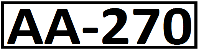 2.8. Легенды КП.2.8.1. Легенда КП – это цифровое обозначение и описание точки расположения КП посредством символов. В районе спортивных соревнований КП должны располагаться на объектах, обозначенных на карте и четко опознаваемых на местности. Точное расположение КП должно быть описано с помощью легенд. Местоположение КП должно однозначно определяться при помощи карты и легенды.2.8.2. Легенды КП представляются в форме таблицы символов. Описание символов для пояснения легенд КП и их начертание утверждено ИОФ.2.8.3. Легенды КП для спортивных соревнований в КД могут помещаться в за рамочном оформлении карты, прикрепляться к лицевой стороне карты, выдаваться спортсменам отдельно и/или вывешиваться на щите информации.2.8.4. Цифровые обозначения КП для спортивных соревнований в ЛД и ВД наносят на карту через дефис после порядкового номера КП.Требования к оборудованию арены соревнований и трассы соревнований3.1. Зоны трассы спортивных соревнований. 3.1.1. В районе проведения спортивных соревнований оборудуются: предварительный старт; ПВКПО (для спортивных соревнований на МТ);пункт смены карт;пункт замены инвентаря (для спортивных соревнований в ЛД);пункт технической помощи (для спортивных соревнований в ЛД и ВД);рубеж  отметки (для спортивных соревнований на МТ);технический старт; точка начала ориентирования; ТПР (для спортивных соревнований на МТ);КП; обозначенные участки трассы (для всех соревнований, кроме МТ); финиш (пункт передачи эстафеты);финишный накопитель;финишный регистратор;другие необходимые для соответствующей спортивной дисциплины элементы трассы, зоны старта и финиша. 3.1.2. Предварительный старт, ПВК, технический старт и совмещенная со стартом зона изоляции являются объектами старта.3.1.3. Предварительный старт - место сбора спортсменов перед началом прохождения трассы спортивных соревнований (место регистрации стартующих спортсменов). Из зоны предварительного старта зарегистрированный спортсмен переходит в зону ПВК.3.1.4. Пункт выдачи карт – место, где спортсмен получает спортивную карту. Из зоны ПВК спортсмен переходит в зону технического старта. Допускается совмещение ПВК и технического старта.3.1.5. Пункт оценки – место на трассе спортивных соревнований на МТ, где судьи оценивают правильность фиксации спортсменом мест расположения КП. За выявленные на ПО ошибки судьи назначают спортсмену штраф в виде прохождения штрафных кругов.3.1.6. Пункт смены карт – место на трассе, где спортсмен сдает спортивную карту предыдущего круга и получает спортивную карту следующего круга трассы.3.1.7. Пункт замены инвентаря – место на трассе спортивных соревнований в ЛД, где спортсмен самостоятельно производит запланированную замену лыжного инвентаря. Порядок и условия запланированной замены инвентаря определяет ОПС.3.1.8. Пункт технической помощи – место на трассе спортивных соревнований в ЛД и ВД, где спортсмен самостоятельно или с посторонней помощью производит замену инвентаря, пришедшего в негодность во время прохождения трассы. Порядок и условия технической помощи определяет ОПС. 3.1.9. Рубеж отметки - место на трассе спортивных соревнований на МТ, где спортсмен фиксирует проколом на спортивной карте место расположения КП.3.1.10.	Технический старт - место начала отсчета времени при прохождении трассы спортивных соревнований по ориентированию. Допускается совмещение технического старта с ПВК.3.1.11. Точка начала ориентирования (далее – ТНО) – место на трассе, от которого перед спортсменом ставится задача вида спорта «спортивное ориентирование». Допускается совмещение ТНО и технического старта.3.1.12. Точка принятия решений - место на трассе спортивных соревнований на МТ, где спортсмен фиксирует истинный КП, используя средства электронной отметки.3.1.13. Контрольные пункты – требования к КП для всех спортивных дисциплин, кроме МТ изложены в пункте 3.5.3.1.14. Обозначенные участки трассы – обязательные для прохождения участки трассы, размеченные на местности и обозначенные на карте.3.1.15. Финиш - место окончания трассы спортивных соревнований, где происходит фиксация времени нахождения спортсмена на трассе.3.1.16. Финишный накопитель – место, где спортсмен, прошедший финиш, в порядке общей очереди ожидает момент считывания информации с индивидуального чипа спортсмена электронной системой контроля прохождения трассы или сдает контрольную карточку и карту.3.1.17. Финишный регистратор – место, где судьи финиша, используя электронную систему контроля прохождения трассы, производят считывание информации с индивидуального чипа спортсмена. 3.2. Оборудование старта.3.2.1. Зона старта обозначается на местности баннером с надписью «СТАРТ». Зона старта (стартовый городок) должна быть горизонтальной с твердой поверхностью, отгорожена от посторонних лиц. Рядом с зоной старта должны располагаться:доступный для участников щит информации со стартовыми протоколами;место для разминки;туалеты.3.2.2. Предстартовое время – это время необходимое спортсмену для прохождения всех стартовых линий (всех зон старта). Величина предстартового времени указывается в технической информации. Спортсмен должен войти в зону предварительного старта, раньше своего стартового времени, на период равный величине предстартового времени.3.2.3. Стартовый коридор.Зона старта делится на стартовые коридоры.  Количество, ширина, длина коридоров, а также их обозначение (обустройство) на местности определяется ОПС спортивных соревнований.3.2.4. Стартовые линии.Стартовые коридоры должны быть разделены на стартовые линии.3.2.4.1. Зона предварительного старта.Место между входом в зону старта и первой линией является зоной предварительного старта. Предварительный старт оборудуется часами или иным устройством, показывающим судейское время (текущее время спортивных соревнований соответствующее времени на часах установленных на линии технического старта). В этой зоне проводится предстартовая регистрация спортсменов в течение предстартового времени. 3.2.4.2. Зона ПВК.Условия и требования к оборудованию ПВК определяет ОПС. Зона ПВК может иметь несколько линий. Например, с целью выдачи и крепления легенд. 3.2.4.3. Зона технического старта.	Место между второй и третьей стартовыми линиями является зоной технического старта. Технический старт оборудуется часами, показывающими судейское время и устройством  обеспечивающим прерывистый звуковой сигнал. 	Начало последнего звукового сигнала должно соответствовать времени старта. 	Если по условиям проведения соревнований, спортсмен берет спортивную карту в момент старта:	зона технического старта совмещается с последней линией ПВК;	все спортсмены одной возрастной категории должны брать спортивную карту в одном месте; 	спортивная карта может удерживаться до момента старта судьей или специальным устройством.3.2.4.4. При отсутствии устройств звукового сигнала у линии технического старта должен находится судья старта (стартер) который:за 5 секунд до старта подает команду «ПЯТЬ СЕКУНД»;в момент старта подает команду «МАРШ».3.2.5. Когда точка начала ориентирования не совпадает с зоной технического старта, то путь от технического старта до нее должен быть размечен.3.2.6. В случае группового (общего) старта необходимо оборудовать достаточный по ширине обозначенный участок (коридор) от линии старта до точки начала ориентирования, на котором спортсмены смогут распределиться по силам, не мешая друг другу.3.3. Оборудование трассы соревнований.3.3.1. Трасса является временно создаваемым (оборудуемым) объектом. К началу спортивных соревнований трассу строят (оборудуют) на местности, после проведения спортивных соревнования трасса подлежит демонтажу.3.3.2. На местности обустраивают: старт, финиш, контрольные пункты и другие необходимые элементы трассы: мосты, переправы, обязательные для прохождения участки, пункты питания, смены инвентаря, технической помощи, теле КП и другие элементы трассы.3.3.3. Трасса для КД проходит по всей территории района спортивных соревнований. 3.3.4. Трасса для ЛД проходит по всей территории района спортивных соревнований с использованием сети подготовленных лыжней. Используются существующие трассы сооружений лыжного спорта и сеть временно создаваемых, лыжных трасс с обустройством временных переходов (мостов) через непригодные для передвижения лыжника ручьи, промоины, канавы и другие препятствия. Подготовка лыжных трасс осуществляется на расчищенных от кустарника и валежника путях с использованием технических снегоходных средств типа «Ратрак», «Буран».3.3.5. Трасса для ВД проходит по всей территории района спортивных соревнований с использованием дорог и троп, подготовленных для передвижения велосипедиста. Используется существующая дорожная сеть, поверхности трасс сооружений лыжного спорта, расчищается от завалов дорожная сеть с обустройством временных переходов (мостов) через непригодные для передвижения велосипедиста ручьи, промоины, канавы и другие препятствия. 3.3.6. На трассе оборудуют КП, обозначенные участки. При необходимости около некоторых КП или на наиболее вероятных путях движения спортсменов могут быть оборудованы места для зрителей и представителей прессы, пункты питания, пункты оказания медицинской помощи и другие элементы трассы.3.3.7. Установленные в районе конкретных спортивных соревнований КП могут одновременно использоваться, как для одной трассы, так и для нескольких, одновременно используемых трасс, как для одних, так и для нескольких, одновременно проводящихся соревнований. КП используемые для разных соревнований не должны совпадать по месту расположения и по обозначению, когда с использованием единого района одновременно проводятся разные спортивные соревнования. 3.3.7.1. Расстояние на местности между КП используемых, как для одной трассы, так и для нескольких, одновременно используемых трасс для спортивных соревнований в КД должно быть не менее:15 метров, если спортивные соревнования проводятся по спортивным картам масштаба 1:4000 или 1:5000;30 метров, если спортивные соревнования проводятся по спортивным картам масштабов 1:10000 или 1:15000.3.3.7.2. Расстояние на местности между КП используемых, как для одной трассы, так и для нескольких, одновременно используемых трасс для спортивных соревнований в ЛД должно быть не менее:100 метров, если КП установлены на одной лыжне и между ними нет перекрестков лыжней;50 метров, если между КП есть перекресток лыжней или КП установлены на объектах, отличающихся по типу на местности и по изображению на спортивной карте.3.3.7.3. Расстояние на местности между КП используемых, как для одной трассы, так и для нескольких, одновременно используемых трасс, для спортивных соревнований в ВД должно быть не менее 50 метров.3.3.8. Расстояние от КП до границы рабочей площади спортивной карты (границы района спортивных соревнований) определяется наличием четких ограничивающих линейных объектов.3.3.8.1. Расстояние от КП до объекта, расположенного вдоль границы рабочей площади спортивной карты, не регламентируется, когда граница рабочей площади спортивной карты (граница района спортивных соревнований) проходит вдоль четкого ограничивающего объекта. 3.3.8.2. Расстояние от КП до границы рабочей площади спортивной карты не менее 200 метров в случаях, не предусмотренных пунктом 3.3.8.1.3.3.8.3. Расстояние от КП до границы рабочей площади спортивной карты не менее 500 метров, для трасс возрастных категорий М14, Ж14 и моложе, когда на местности нет четких ограничивающих объектов.3.3.9. Контрольная карта трассы.На контрольной карте изображается трасса, подготовленная для спортивных соревнований и принятая инспектором трассы.3.3.9.1. Контрольная карта спортивных соревнований в ЗН и по ВБ оформляется идентично спортивным картам, которые будут выданы спортсменам на старте.3.3.9.2. Контрольная карта спортивных соревнований на МТ должна содержать рисунок линии МТ и КП, должна быть идентичной спортивным картам, которые будут выданы спортсменам только без соответствующего рисунка линии МТ.3.4. Обозначенные участки трассы.3.4.1. Для упорядочения передвижения спортсменов по трассе, в районе спортивных соревнований заранее объявленным способом размечаются следующие отрезки трассы, которые являются обязательными для прохождения от начала до конца всеми спортсменами:от технического старта до точки начала ориентирования;от последнего КП до финиша (полностью или частично);участки обхода опасных мест;другие, указанные в информации, обязательные для прохождения спортсменами участки трассы.3.4.2. Обозначенные участки трассы размечаются на местности так, чтобы предотвратить выход спортсмена за пределы трассы.3.4.3. Обозначенные участки могут быть отмечены в карте соответствующим условным знаком.3.4.4. Могут размечаться на местности рекомендуемые подходы к пунктам питания, месту медицинской помощи, к оборудованным проходам через препятствия и другим местам. Они должны размечаться способом, отличным от применяемого для разметки участков, обязательных для прохождения.3.4.5. Могут размечаться на местности по своему периметру опасные участки и границы района спортивных соревнований. Они должны размечаться способом, отличным от применяемого для разметки участков, обязательных для прохождения.3.4.6. Для спортивных соревнований возрастных категорий М12, Ж12 и моложе опасные участки, расположенные на предполагаемых путях движения спортсменов, должны иметь сплошную разметку по своему периметру. Они должны размечаться способом, отличным от применяемого для разметки участков, обязательных для прохождения.3.4.7. Трасса спортивных соревнований на МТ размечается (маркируется) на местности от точки начала ориентирования до финиша. На карту трасса, маркированная на местности не наносится.3.4.6. Результат спортсмена, не прошедшего полностью хотя бы один из имеющихся на трассе обозначенных участков, должен быть аннулирован СКС, если доказано, что это принесло спортсмену преимущество и он занял более высокое место.3.5. Контрольные пункты. 3.5.1. КП – точка, обозначенная на карте и оборудованная на местности специальным знаком. В комплект контрольного пункта входят:знак КП; средства отметки;обозначение КП;средства крепления КП используемые для монтажа комплекта КП на местности. Требования к КП и их названия для спортивных соревнований на МТ указаны в пунктах 4.6.6, 4.6.7, 4.6.8.3.5.2. Знак КП (призма) является средством оборудования трассы в виде трехгранной призмы со стороной 30х30 см. Каждая грань призмы делится диагональю из левого нижнего в правый верхний угол на белое поле вверху и оранжевое (PMS 165) внизу. Все КП одной трассы оборудуются однотипным знаком КП. 3.5.2.1. При проведении соревнований в ночных условиях разрешается:использовать призму изготовленную из светоотражающего материала белого и оранжевого (PMS 165)  цвета;наносить на каждую грань призмы светоотражающие элементы.3.5.2.2. Разрешается использовать в рекламных целях не более 10% от площади боковых граней призмы.3.5.3. Средство отметки является средством оборудования трассы и служит для контроля прохождения КП спортсменом. Количество средств отметки должно быть таким, чтобы не вызывать задержки спортсменов. Все КП одной трассы оборудуются средствами отметки одинаковой конструкции. 3.5.3.1. Для спортивных соревнований, на которых предусматривается выполнение I спортивного разряда и выше, средства отметки должны быть электронными. Тип электронного средства отметки должен быть утвержденным к использованию на спортивных соревнованиях ОСФ или ИОФ.3.5.4. Обозначение КП – это цифровой код КП установленного в конкретной точке района спортивных соревнований (кроме соревнований на МТ). 3.5.4.1. Все КП установленные в районе спортивных соревнований данного вида программы должны иметь разные цифровые обозначения (кроме спортивных соревнований на МТ).3.5.4.2. Для обозначения КП используются двухзначные и трехзначные числа, начиная с 31. Номера, которые могут быть неоднозначно прочитаны (66, 68, 86, 89, 98, 99, 161, 669 и подобные) должны быть подчеркнуты снизу (например: 66). Обозначение должно быть одно, сколько бы трасс ни сходилось на данном КП (кроме спортивных соревнований на МТ). 3.5.4.3. Обозначение КП помещают рядом со средствами отметки, так чтобы спортсмен при отметке отчетливо видел цифры обозначения. Цифры обозначения КП пишутся черным цветом на светлом фоне высотой 3–10 сантиметров при толщине линии 5–10 мм (кроме спортивных соревнований на МТ). Черта под цифрами, которые могут быть неоднозначно прочитаны дается черным цветом при толщине линии 5-10 мм.3.5.4.4. На МТ обозначение КП дается согласно пункту 4.6.8.3.5.5. Средства крепления комплекта КП и тип оборудования КП на местности зависит от спортивной дисциплины.3.5.5.1. Знак КП на спортивных соревнованиях в КД устанавливается над поверхностью земли. Низ призмы располагается в 20-50 сантиметрах над поверхностью земли, так чтобы, поднимающаяся от земли к призме  растительность (например: трава) не мешала ее видимости. Средства отметки, размещаются над призмой и они должны быть доступны с любой стороны, для спортсмена стоящего на земле около призмы.Обозначение КП помещают на светлой табличке, рядом со средством отметки, оно дается черным цветом и должно быть отчетливо видно в момент отметки.3.5.5.2. В спортивных соревнованиях в КД с общим стартом и в эстафетах устанавливается несколько средств отметки (станций). Обозначение КП помещают рядом с каждым средством отметки. Для обеспечения лучшей видимости средств отметки допускается устанавливать призмы рядом с каждым средством отметки (рядом с каждой станцией). Информация о наличии  дополнительных призм должна быть доведена до участников, не позднее чем на совещании ГСК и представителей команд.Если информация о дополнительных призмах не доведена до участников, то они не устанавливаются.3.5.5.3. Знак КП на спортивных соревнованиях в ЛД устанавливается над лыжней, средства отметки должны быть доступны лыжнику, находящемуся на лыжне рядом с призмой. Обозначение КП помещают на светлой табличке, укрепленной на шнуре рядом с призмой, цифры обозначения КП даются черным цветом и должны быть на обеих сторонах таблички.3.5.5.4. Знак КП на спортивных соревнованиях в ВД устанавливается рядом с местом проезда велосипедиста на стойке. Средства отметки должны быть доступны спортсмену, находящемуся на велосипеде рядом с призмой. 	Обозначение КП помещают на светлой табличке, рядом со средством отметки, оно дается черным цветом и должно быть отчетливо видно в момент отметки.3.5.6. Образец оборудованного КП устанавливают близ старта не позднее, чем за 30 минут до старта 1-го спортсмена.3.5.7. Точка начала ориентирования оборудуется знаком КП (призмой) без средств отметки и без каких-либо цифровых или буквенных обозначений.3.6. Зона для разминки и тестирования.3.6.1. Разминочная зона спортивных соревнований в КД площадью не менее 0,05 кв.км располагается вблизи арены или зоны старта.3.6.2. Разминочная лыжня спортивных соревнований в ЛД, протяженностью не менее 400 метров, подготовленная, как трасса спортивных соревнований, располагается вблизи арены или зоны старта.3.6.3. Разминочная зона спортивных соревнований в ВД должна иметь участок дорожной сети протяженностью не мене 400 метров и площадку с ровной поверхностью для установки разминочных велотренажеров, располагается вблизи арены или зоны старта.3.6.4. Зона тестирования лыж ВС в ЛД подготовленная, как трасса спортивных соревнований располагается вблизи арены или зоны старта на склоне. Склон для тестирования скольжения лыж по возможности должен иметь уклон 8–12 градусов, протяженность не менее 30 метров, ширину не менее 4 метров.3.7. Пункт оценки оборудуется на местности при проведении спортивных соревнований в ЛД на МТ и в комбинации, располагается вблизи арены и зоны финиша.В состав ПО входят:место оценки;оценочный круг;информационная линяя;штрафной круг. 3.7.1. Место оценки при проведении соревнований на МТ по вариантам А, Б, В – это зона где спортсмен прибывший на ПО сдает судьям спортивную карту после чего уходит на оценочную петлю.3.7.2. Место оценки при проведении соревнований на МТ по вариантам Г, Д – это зона, где спортсмен прибывший на ПО, фиксирует индивидуальный чип в станции оценки, после чего от судей или иным способом получает информацию о количестве назначенных ему штрафных кругов. После получения информации о количестве штрафных кругов, с места оценки спортсмен продолжает движение по МТ или проходит назначенные ему штрафные круги.3.7.3. Оценочная петля – это лыжня, обеспечивающая свободный лыжный ход спортсмена, на которую спортсмен уходит после сдачи судьям на проверку своей спортивной карты. Длина оценочной петли 100-300 метров.3.7.4. Информационная линия – это зона, к которой прибывает спортсмен после прохождения оценочной петли, где от судей или со стенда спортсмен получает информацию о количестве назначенных ему штрафных кругов и откуда уходит либо на МТ, либо на штрафной круг.3.7.5. Штрафной круг – это лыжня, обеспечивающая свободный лыжный ход спортсмена. Длина штрафного круга 200-300 метров. После прохождения назначенного количества штрафных кругов спортсмен уходит на МТ.3.8. Рубеж отметки оборудуется на местности при проведении спортивных соревнований на МТ по вариантам А, Б, В. РО располагается вблизи арены и зоны финиша на МТ не ближе чем в 100 метрах от финиша.3.8.1. Снег в точке РО должен быть уплотнен, чтобы позволить отмечаться нескольким спортсменам.Место установки РО выбирается таким образом, чтобы профиль лыжни позволял спортсмену легко остановиться и уверенно стоять на РО.3.8.2. Табличка, обозначающая место РО, располагается над лыжней. Размер таблички 20х30 сантиметров, цвет желтый. На табличке черными буквами высотой не менее 5 сантиметров и толщиной линий не менее 1 сантиметра дается слово «РУБЕЖ».3.8.3. При проведении спортивных соревнований по вариантам А и Б для отметки последнего КП на РО допускается вывешивание судейского фиксатора.3.8.4. При проведении спортивных соревнований по варианту В на РО вывешиваются карандаши для отметки последнего КП или судейский фиксатор.3.9. Точки принятия решений оборудуются на местности при проведении соревнований в ЛД на МТ и комбинации по варианту Г. Требования к обустройству ТПР приведены в пункте 4.10.5.3.10.	Пункты питания.3.10.1.	 Пункт питания - место на трассе спортивных соревнований, где спортсмены могут принимать напитки и питание во время спортивных соревнования. 3.10.2.	 Расположение пунктов питания рассчитывается по ожидаемому времени победителя.3.10.3.	 Пункты питания на ВС располагаются на трассе, если расчетное время победителя — более 65 минут. При необходимости  главный судья может принять решение об организации пунктов питания и на более коротких трассах.3.10.4.	 На ВС победитель должен иметь доступ к пункту питания в первый раз примерно на 25–40-ой минуте, затем через каждые 15–25 минут. Планировка трассы и особенности местности могут вносить коррективы в расположение пунктов питания.3.10.5.	 На пункте питания все спортсмены должны находиться в равных условиях. В ассортименте питания обязательно должна быть питьевая вода (без примесей) имеющая температуру от +18 до +25 C.3.10.6.	 Запрещается использовать газированные и шипучие напитки.3.10.7.	 Посуда должна быть одноразовой, различные напитки должны быть по-разному промаркированы.3.10.8.	 Главный судья может разрешить и организовать доставку индивидуального питания спортсменов на пункт питания.3.10.9.	 На спортивных соревнованиях в ВД организация пунктов питания не является обязательной. Спортсмены имеют право транспортировать питание с собой во время нахождения на трассе.3.11. Пункты телеинформации.3.11.1. Пункт телеинформации (далее теле-КП)  – точка на трассе, с которой ведется передача данных о времени прохождения спортсменами данного места трассы или с которой ведется видеотрансляция с трассы. Теле КП совмещают с определенными КП трассы или размещают на участке трассы, по которому проходят все спортсмены.3.11.2. Теле-КП оборудуется устройством, позволяющим вести с него репортаж или представлять данные о прохождении спортсменов.3.11.3. Места размещения теле-КП и вид связи определяет организатор спортивных соревнований.3.12. Оборудование финиша.3.12.1. Зона финиша должна быть горизонтальной с твердой поверхностью, отгорожена от посторонних лиц. Рядом с зоной финиша располагаются:служба информации;щит информации с текущими результатами;туалеты;емкости для мусора.3.12.2. Место финиша (пункта передачи эстафеты) располагается таким образом, чтобы:финиширующий спортсмен был виден не менее чем за 50 м; этот отрезок трассы не был спуском или крутым подъемом;этот отрезок трассы не имел крутых поворотов;не менее чем, последние 20 м трассы должны быть ограждены и быть прямым участком.3.12.3. Финиш на местности обозначается баннером с надписью «ФИНИШ» и заметной чертой:проложенной на земле под прямым углом к финишному коридору;длиной не менее 3 м;шириной 5-10 см.3.12.4. При определении финишного времени с использованием станции электронной системы контроля прохождения трассы на расстоянии от одного до трех метров за линией финиша устанавливаются финишные станции. Количество финишных станций не менее 2 штук. 3.12.5. Финишный коридор на МВС должен иметь ширину не менее 3-х (трех) метров.3.12.6. Для спортивных соревнований в ЛД на последних 100 метрах перед финишем должно быть подготовлено не менее двух лыжней. 3.12.7. Для соревнований в ВД участок трассы от последнего КП до финиша должен быть не более 200 метров и иметь ограждение. 3.13. Электронная система отметки.3.13.1. Электронная система отметки (система контроля прохождения трассы) - система фиксации прохождения КП спортсменом, обеспечивающая электронную запись и контроль данных с установленных на КП станций в индивидуальный чип спортсмена. Подтверждением произведенной отметки на КП является звуковой и/или световой сигнал.При проведении соревнований по спортивному ориентированию используется контактная электронная система отметки или бесконтактная электронная система отметки.3.13.2. Контактная система отметки обеспечивает запись информации о нахождении на КП в индивидуальный чип при его контакте со станцией.3.13.3. Бесконтактная система отметки обеспечивает запись информации о нахождении на КП в индивидуальный чип на удаленном расстоянии чипа от станции без непосредственного контакта с ней. Радиус гарантированного срабатывания определяется менее или равным расстоянием от станции до индивидуального чипа спортсмена.Радиус гарантированного несрабатывания определяется более или равным расстоянием от станции до индивидуального чипа спортсмена.3.13.3.1. Радиус гарантированного срабатывания должен быть равен 0,3 метра.3.13.3.2. Радиус гарантированного несрабатывания должен быть равен 0,6 метров.3.13.3.3. Радиус гарантированного срабатывания для ВД не содержащих в своем наименовании слово «спринт» должен быть 1,8 метра.3.13.3.4. Радиус гарантированного несрабатывания для ВД не содержащих в своем наименовании слово «спринт» должен быть 4,0 метра.3.13.3.5. Бесконтактная система отметки должна обеспечивать одновременную запись информации в индивидуальные чипы в случаях, когда несколько индивидуальных чипов (несколько спортсменов)одновременно находятся в радиусе гарантированного срабатывания.3.13.4. Система электронной отметки состоит из:станции очистки чипов; станции проверки и регистрации чипов;станций отметки на КП;станций оценки;станций считывания информации на финише;сервера электронной системы отметки;программного обеспечения электронной системы отметки.индивидуальных чипов.3.13.5. Станция очистки чипов устанавливается в зоне старта, предназначена для обязательной очистки индивидуального чипа спортсмена.3.13.6. Станция проверки и регистрации чипов устанавливается на линии входа в зону предварительного старта, обеспечивает проверку очистки чипа и регистрацию спортсмена.3.13.7. Станция отметки на КП входит в комплект оборудования КП регистрирует время прохождения КП и передает на чип спортсмена информацию о прохождении данного КП.3.13.8. Станция оценки устанавливается на ПО в месте оценки при проведении спортивных соревнований на МТ по вариантам Г, Д.3.13.9. Станция считывания информации на финише устанавливается в зоне финишной регистрации, за линией финиша на расстоянии не менее 30 метров. Служит для считывания информации содержащейся в  индивидуальном чипе спортсмена.3.13.10. Сервер электронной системы отметки – компьютер для хранения и обработки баз данных о спортсменах, данных об их времени старта спортсменов, времени финиша спортсменов, считанных данных из индивидуальных чипов спортсменов прошедших трассу, данных для подведения командного и общекомандного зачета, штрафе на соревнованиях на МТ и другой информации необходимой для обработки результатов.Сервер должен предусматривать одновременную или раздельную трансляцию промежуточных и текущих результатов на мониторы и в информационно – телекоммуникационную сеть «Интернет», формировать протоколы старта, протоколы финиша, протоколы результатов, протоколы командных и общекомандных результатов.3.13.11. Программное обеспечение электронной системы отметки  предназначено для функционирования сервера, разграничения прав доступа к информации на сервере и визуализации этой информации для зрителей. 3.13.11.1. Программное обеспечение не должно допускать доступ к информации раньше времени, которое определено СКС. 3.13.11.2. Программное обеспечение должно быть утверждено к использованию ОСФ, быть совместимым с программами для подготовки спортивных карт,  дистанционного контроля пути (трекинга) и выполнять следующие функции:вводить и редактировать данные;регистрировать личные чипы;обеспечивать проверку индивидуальных чипов;вести хронометраж;позволять реализовывать задачи на сервере и передавать, сформированные сигналы на другие устройства;формировать в реальном времени и требуемом формате информацию для передачи для телевизионной трансляции или для трансляции в информационно-телекоммуникационной сети «Интернет»; формировать и редактировать протоколы старта и протоколы результатов;формировать сигнал, информирующий СКС о спортсменах, контрольное время которых закончилось, превышено на 15 минут, превышено на 30 минут,  превышено на 45 минут, превышено на 1 час.формировать сигнал, информирующий СКС о спортсменах прошедших финиш, после окончания контрольного времени.3.13.12. Индивидуальный чип является средством записи электронных сигналов со станций системы электронной отметки, с помощью которого контролируется посещение КП спортсменом. Чип является элементом спортивной экипировки спортсмена, может принадлежать ему или выдаваться СКС.3.13.12.1. Если при проверке индивидуального чипа в зоне предварительного старта выявляется его неработоспособность, судья старта должен произвести замену индивидуального чипа и зафиксировать это в протоколе старта.3.13.12.2. Результат спортсмена должен быть аннулирован СКС, если:при считывании на финише информации, содержащейся в индивидуальном чипе спортсмена, отсутствует отметка какого либо КП;при считывании на финише информации, содержащейся в индивидуальном чипе спортсмена, обнаружено нарушение порядка прохождения КП.3.13.12.3. Результат спортсмена должен быть аннулирован, если он не произвел на финише считывание информации, содержащейся в индивидуальном чипе и покинул зону финиша.3.14. Механическая система отметки.3.14.1. Механическая система отметки (система контроля прохождения трассы) – система фиксации прохождения КП спортсменом, обеспечивающая возможность визуального контроля элементов отметки. Отметка, как правило, производится механическим компостером в контрольной карточке. Спортсмен фиксирует соответствующую клетку карточки в компостере и нажатием на него производит отметку.3.14.2. Контрольная карточка — документ, с помощью которого контролируется посещение КП. Спортсмены должны иметь возможность попрактиковаться с отметкой с контрольной карточкой не позднее чем за 30 минут до старта.3.14.3. Если СКС выданы контрольные карточки, то спортсмен обязан использовать только эту контрольную карточку. Спортсмен должен подготовить контрольную карточку (подписать, герметизировать, закрепить удобным способом). Запрещается обрезать рабочее поле карточки.3.14.4. Контрольные карточки выдаются СКС не позднее чем, за один час до старта.3.14.5. В эстафетах и индивидуальных спортивных соревнованиях, статус которых предусматривает выполнение II спортивного разряда и ниже, контрольная карточка может быть совмещена (закреплена и выдаваться вместе) с картой.3.14.6. Спортсмены отвечают за правильность отметки в своих контрольных карточках. Разрешается использовать только средства отметки, находящиеся на КП.3.14.7. Контрольная карточка должна ясно показывать, что все КП были посещены. 3.14.8. Для исправления ошибок, допущенных спортсменом при отметке на КП, в контрольной карточке предусматривается не менее двух резервных клеток.3.14.9. Отметка должна быть произведена в соответствующей клетке для данного КП или в резервной клетке. Спортсмену дозволена одна ошибка, например, отметка за пределами нужной клетки или перепрыгивание через клетку, если при этом  обеспечена четкая идентификация всех отметок.3.14.10.	Результат  спортсмена аннулируется СКС, если он получил преимущество в занятом месте от неаккуратной отметки. 3.14.11. Результат спортсмена аннулируется СКС, если: на контрольной карточке отсутствует правильная отметка какого-либо КП; контрольная карточка показывает, что он нарушил заданный порядок прохождения КП;отметка не определяется однозначно (не дешифрируется). 3.14.12. Результат спортсмена аннулируется СКС, если он не сдал на финише контрольную карточку.3.15. Зона изоляции.Зона изоляции – это территория или помещение для размещения участников спортивных соревнований перед стартом или после финиша. Зона изоляции обустраивается в целях обеспечения справедливости спортивных соревнований, которая достигается ограничением возможностей передачи информации об особенностях трассы спортивной дисциплины, от финишировавших спортсменов, еще не стартовавшим спортсменам.Необходимость обустройства зоны изоляции при проведении спортивных соревнований в соответствующей спортивной дисциплине определяет организатор или ОПС в лице МСФ, либо РСФ, либо ОСФ.3.15.1. Зона изоляции в зависимости от условий проведения соревнований обустраивается:в районе старта (преимущественно в летний период) и предназначается для предстартовой изоляции участников (спортсменов, представителей команд, тренеров и специалистов, работающих с командой);в районе финиша (преимущественно в зимний период) и предназначается для изоляции финишировавших спортсменов, а также представителей команд, тренеров и специалистов, работающих с командой.3.15.2. Участникам спортивных соревнований находящимся в зоне изоляции и участникам, находящимся за ее пределами запрещается общаться между собой.3.15.3. В зоне изоляции участникам запрещается пользоваться любыми средствами связи. 3.15.4. Определяется время входа в зону изоляции и время выхода из зоны изоляции.3.15.4.1. Время входа в зону изоляции – это астрономическое время в часах и минутах до достижения которого участники соревнований (спортсмены, тренеры, специалисты) должны войти в зону изоляции ( зарегистрироваться в ней).3.15.4.2. Время выхода из зоны изоляции – это астрономической время в часах и минутах по истечению которого участники имеют право покинуть зону изоляции.3.15.5. Если спортсмен до установленного времени входа в зону изоляции не вошел в нее (не зарегистрировал свой вход в нее), то в зону изоляции и  к старту он не допускается.3.15.6. В случае, если спортсмен покинул зону изоляции до установленного времени выхода из нее:при расположении зоны изоляции в районе старта, спортсмен повторно в нее не допускается и не допускается к старту; при расположении зоны изоляции в районе финиша, результат спортсмена должен быть аннулирован СКС.3.15.7. В случае, если тренер или специалист, работающий с командой, покинул зону изоляции до установленного времени выхода из нее, без соответствующего разрешения со стороны СКС:при расположении зоны изоляции в районе старта, он повторно в нее не допускается; при расположении зоны изоляции в районе финиша, результат команды должен быть аннулирован СКС.3.15.8. Общие требования к организации зоны изоляции.Зона изоляции должна иметь реальное, четко определяемое и хорошо заметное ограждение. Ограждение должно быть либо непреодолимым для участников, либо контролироваться судьями по всему периметру. На входе в зону изоляции СКС проводится регистрация входа в нее и выхода из нее. 3.15.9. Требования к зоне изоляции в летний период:наличие укрытий от дождя;наличие туалетов (из расчета не более 150 чел. на одну кабинку);возможность проведения разминки (заминки);наличие питьевой воды и одноразовой посуды;возможность для постановки палаток для команд.3.15.10.	Требования к зоне изоляции на финише в зимнее время.Зона изоляции должна размещаться в отапливаемом помещении, в которое участники могут пройти вместе с лыжами. Допускается организация зоны изоляции с размещением участников в автобусах или в обогреваемых палатках. В зоне изоляции должны быть предусмотрены:туалеты, питьевая вода и горячий чай.3.15.11.В зоне изоляции расположенной в районе старта должно быть определено место сбора вещей спортсменов, откуда организаторы обязаны оперативно переправить вещи в место расположения спортсменов на финише.В случае расположения зоны изоляции в районе финиша, в районе старта определяется место сбора вещей спортсменов, которые переправляются организаторами в зону изоляции на финише.3.15.12. В случаях, когда зона изоляции располагается вне места старта или вне места финиша, чтобы исключить возможный контакт между финишировавшими и не стартовавшими спортсменами, предусматривается судейское сопровождение спортсменов в зону изоляции поодиночке, или небольшими группами.3.16. Система дистанционного контроля пути (система трекинга).3.16.1. Система дистанционного контроля пути (система трекинга) обеспечивает отслеживание местоположение спортсмена на спортивной карте или на иной карте на мониторе ОПС или СКС.Система обеспечивает регистрацию, хранение и показ данных трекинга - координат, времени и местоположения спортсмена во время прохождения трассы.3.16.2. Система дистанционного контроля пути состоит из:индивидуальных средств дистанционного контроля пути (индивидуальных трекеров);сервера системы трекинга;программного обеспечения.3.16.3. Индивидуальное средство дистанционного контроля пути (индивидуальный трекер) – устройство для регистрации координат и времени местоположения спортсмена во время прохождения трассы и передачи этих данных на сервер. В качестве трекера может использоваться прибор (электронное устройство) имеющий функции программирования и мобильного устройства связи (например мобильный телефон). 3.16.3.1. Трекер является элементом спортивной экипировки спортсмена, может принадлежать ему или выдаваться СКС. Для крепления трекера спортсмен обязан использовать оборудование выдаваемое СКС. Если СКС не предоставляет оборудование для крепления трекера спортсмен может использовать свою систему крепления. Крепление трекера не должно стеснять движение спортсмена и мешать ему.3.16.3.2. Трекер не должен допускать (в силу конструкции или программного обеспечения) возможность получения спортсменом данных о своем местонахождении, скорости передвижения, пройденном расстоянии во время прохождения трассы.3.16.3.3. Трекер не должен мешать работе электронной отметке (станций и чипов), компаса и других приборов, используемых спортсменом.3.16.3.4. Минимальная частота регистрации трекером координат местоположения должна быть не менее, чем 1 (один) раз в 5 (пять) секунд. Погрешность измерения координат трекера должна быть не более 20 метров.3.16.4. Сервер системы трекинга– компьютер для приема через трекер данных о местоположении спортсмена на трассе, хранения и предоставления этих данных для трансляции в текущем режиме и в записи. Сервер должен предусматривать одновременную или раздельную трансляцию (показ на монитор) путей движения спортсменов, спортивных карт и трасс.	3.16.5. Программное обеспечение системы трекинга  предназначено для разграничения прав доступа к информации на сервере и визуализации этой информации для зрителей. 	3.16.5.1. Программное обеспечение не должно допускать доступ зрителей к информации раньше времени, которое определенно СКС. Программное обеспечение должно позволять задать времена разрешения доступа отдельно:к спортивным картам;к трассам;к данным трекинга.3.16.5.2. Программное обеспечение должно быть утверждено к использованию ОСФ, быть совместимым с программами для  системы электронной отметки, обеспечивающей хронометраж, с программой для подготовки спортивных карт и выполнять следующие функции:позволять реализовывать задачи на сервере и передавать, сформированные сигналы на другие устройства;формировать в реальном времени и требуемом формате информацию для передачи для телевизионной трансляции или для трансляции в информационно-телекоммуникационной сети «Интернет»; формировать сигнал о спортсменах, вышедших за пределы района соревнований и о координатах места их нахождения;формировать сигнал о спортсменах, которые более 5 минут не передвигаются по трассе  или в течении 5 минут  передвигаются со скоростью менее 2 километров в час и о координатах места их нахождения;формировать сигнал, информирующий СКС о спортсменах, контрольное время которых закончилось, превышено на 15 минут, превышено на 30 минут,  превышено на 45 минут, превышено на 1 час и о координатах их нахождения;формировать сигнал, информирующий СКС о спортсменах прошедших финиш, после окончания контрольного времени.Характер и система проведения соревнований4.1. Соревнования в заданном направлении.4.1.1. Спортивные соревнования в ЗН проводятся для КД, ЛД и ВД. 4.1.2. Параметры трассы и количество КП выбирают так, чтобы трасса ставила перед спортсменом соответствующей возрастной категории в соответствующей спортивной дисциплине задачи ориентирования на местности при реализации физических кондиций, а также обеспечивала зрелищность и справедливость спортивных соревнований.4.1.3. Трассу оборудуют на местности согласно пунктам 2.7 и 3, соблюдая следующие дополнительные требования:4.1.3.1. Старт должен быть оборудован так, чтобы спортсмен стартующий позже или другое лицо не могли  видеть обозначенную на карте информацию, выбор варианта и направление ухода на первый КП. При необходимости отдельно оборудуется точка начала ориентирования и путь до нее размечается.4.1.3.2. Местоположение и высоту знака КП над поверхностью земли на спортивных соревнованиях в КД  выбирают так, чтобы призма была отчетливо видна спортсмену, достигшему точки указанной на спортивной карте и поясненной легендой.4.1.4. На спортивную карту, выдаваемую спортсмену, в соответствующих условных знаках, наносят: точку начала ориентирования; КП и их порядковые номера; обязательные для прохождения обозначенные участки трассы, если иное не оговорено в информации ОПС; финиш (если от последнего КП до финиша есть разметка, финиш допускается не наносить);точку начала ориентирования, КП и финиш соединяют прямыми линиями с включением обозначенных участков.4.1.5. При необходимости на спортивную карту наносят:необязательные для прохождения размеченные проходы в препятствиях; необязательные для прохождения размеченные подходы к пунктам питания, местам медицинской помощи;огороженные или размеченные опасные участки;размеченные границы района спортивных соревнований.4.1.6. Результат спортсмена определяется по времени, затраченному на прохождение трассы от момента старта до момента финиша.4.2. Соревнования в эстафетах в заданном направлении.4.2.1. При проведении эстафет в ЗН члены эстафетной группы поочередно проходят свои этапы трассы.4.2.2. Старт спортсменов на первом этапе — общий.4.2.3. Спортсмен может пройти только один этап, если иное не оговорено в Положении.4.2.4. Порядок выдачи спортивных карт на первом этапе эстафеты определяется главным судьей. Спортсмены второго и последующих этапов самостоятельно берут свою карту на ПВК, если иное не предусмотрено СКС.4.2.5. Для каждого этапа эстафеты планируются отдельные трассы. 4.2.6. Для спортивных соревнований статуса региональных и выше, трассы эстафет планируются с рассеиванием спортсменов.4.2.7. Трассы МВС планируются с рассеиванием спортсменов на максимально возможное количество вариантов.4.2.8. Требования к трассе с рассеиванием спортсменов в эстафете приведены в пункте 2.7.10.4.3. Соревнования по выбору.4.3.1. В спортивных соревнованиях по ВБ спортсмен в произвольном порядке проходит заданное количество КП из числа нанесенных на спортивную карту и установленных в районе проведения спортивных соревнований. Результат спортсмена определяется в зависимости от варианта проведения спортивных соревнований по времени, затраченному на прохождение КП, или по набранной сумме очков, начисленных за каждый пройденный КП.4.3.2. Допускается определять обязательный начальный КП, от которого спортсмен передвигается по ВБ. Путь от старта до обязательного начального КП спортсмен проходит в ЗН.В случае, когда спортсмен нарушил порядок прохождения КП, т. е. не начал прохождение трассы по ВБ с начального КП, путь до которого следовало преодолевать в ЗН, его результат должен быть аннулирован.4.3.3. Для упорядочения прихода спортсменов на финиш определяется обязательный финишный КП. Финишный КП является обязательным последним КП на трассе по ВБ.В случае, когда спортсмен нарушил порядок прохождения КП, т.е. не прошел через последний (финишный) обязательный КП, его результат должен быть аннулирован.4.3.4. На карту, выдаваемую спортсмену, наносят: точку начала ориентирования; все КП, которые должен или имеет право пройти (взять) спортсмен с их обозначениями и стоимостью в очках; участок трассы в ЗН от точки начала ориентирования до начального КП; обозначенные участки трассы;финиш.4.3.5. Спортивные соревнования по выбору могут проводится по трем вариантам: вариант А - прохождение заданного количества КП из числа обозначенных на спортивной карте;вариант Б - прохождение наибольшего количества КП за назначенное зачетное время;вариант В - прохождение всех КП, нанесенных на карту спортсмена.Вариант проведения соревнований по выбору (спортивная дисциплина «кросс-выбор») определяется Положением о спортивных соревнованиях. Если Положением о спортивных соревнованиях вариант проведения не определен, спортивные соревнования проводятся по варианту А.4.3.6. Соревнования по выбору. Вариант А. 4.3.6.1. Выбор КП и порядок их прохождения произвольный, по усмотрению спортсмена. 4.3.6.2. Количество КП, которое необходимо взять для каждой возрастной категории, указывается в информации.4.3.6.3. В районе спортивных соревнований устанавливается больше КП, чем то количество, которое необходимо взять спортсменам. КП располагаются таким образом, чтобы была возможность выбора нескольких равнозначных вариантов пути с равным количеством КП. 4.3.6.4. Результат спортсмена определяется по времени, затраченному на прохождение заданного количества КП от момента старта (технического старта при его наличии) до финиша.4.3.6.5. Прохождение (взятие) конкретного КП засчитывается только один раз.4.3.6.6. Если спортсмен взял меньшее число КП, чем задано для его возрастной категории, его результат может быть аннулирован, либо ему может быть начислен штраф, прибавляемый ко времени прохождения. Размер штрафа за каждый не взятый КП (в минутах), порядок аннулирования результата, указываются в информации организаторов спортивных соревнований. 4.3.7. Соревнования по выбору. Вариант Б. 4.3.7.1. Выбор КП и порядок их прохождения произвольный, по усмотрению спортсмена. 4.3.7.2. КП могут иметь различную или одинаковую стоимость в очках. В районе спортивных соревнований устанавливается больше КП, чем то количество, которое сможет взять победитель за назначенное зачетное время. 4.3.7.3. Результат определяется по числу взятых КП. За каждый КП начисляются очки. Зачетное время выбирается в диапазоне РВП для соответствующей возрастной категории спортсменов.4.3.7.4. Прохождение (взятие) конкретного КП засчитывается только один раз.4.3.7.5. За опоздание на финиш по истечении зачетного времени из результата спортсмена (количества набранных очков) вычитается штраф за каждую неполную минуту опоздания. Величину штрафа определяет ОПС.4.3.7.6. Величина зачетного времени, количества очков за каждый КП указывается в информации. 4.3.7.7. Если спортсмены набрали одинаковое количество очков, то более высокое место занимает спортсмен, показавший лучшее время.4.3.8. Соревнования по выбору. Вариант В.4.3.8.1. Порядок прохождения КП произвольный, по усмотрению спортсмена. Спортсмен проходит все КП, нанесенные на карту.4.3.8.2. Результат спортсмена определяется по времени, затраченному на прохождение всех КП от момента старта (технического старта при его наличии) до финиша.4.3.8.3. Прохождение (взятие) конкретного КП засчитывается только один раз.4.3.8.4. При проведении спортивных соревнований с несколькими возрастными категориями, для уменьшения нагрузки на КП, рекомендуется наносить на карту разные КП для разных возрастных категорий спортсменов.4.3.8.5. Допускается включение в трассу обязательных участков прохождения в заданном направлении или по разметке (обозначенные участки).4.4. Соревнования в лыжных дисциплинах.4.4.1. Температурный режим.4.4.1.1. Спортивные соревнования в ЛД проводятся, если температура в самой холодной точке трассы выше чем минус 21°С.4.4.1.2. Измерение температуры проводится на высоте 1,3-1,5 метра от поверхности лыжной трассы 4.4.2. Спортивные соревнования в ЛД проводятся:в заданном направлении;на маркированной трассе;в комбинации заданного направления и маркированной трассы.4.4.3. Спортивные соревнования проводятся при наличии устойчивого снежного покрова с соблюдением условий:возможность выхода спортсменов на водоемы с тонким льдом должна быть предотвращена;рекомендуется предотвращать выход спортсмена на бесснежные места;лыжни должны быть расчищены от завалов, перед опасными спусками предусматривается установка предупреждающих знаков (восклицательный знак черного цвета на вертикальной желтой табличке 20х30 сантиметров).4.4.4. Для проведения спортивных соревнований подготавливаются трассы согласно пунктам 2.7 и 3.4.4.5. При проведении спортивных соревнований по всем лыжным дисциплинам соблюдаются требования:4.4.5.1. При прохождении трассы спортсмены могут пользоваться всеми стилями лыжных ходов, если ограничения не предусмотрены Положением. (кроме случаев, оговоренных пункте 4.4.5.8.)4.4.5.2. Трасса преодолевается на лыжах. Часть трассы можно преодолевать бегом, но в этом случае спортсмен должен самостоятельно транспортировать через все КП свои лыжи, палки, ботинки соответствующих ему размеров и планшет, если спортсмен пользуется ими на трассе.4.4.5.3. В зоне технического старта спортсмен должен расположить ступни позади стартовой линии. Палки должны стоять перед стартовой линией и/или перед стартовыми воротами.4.4.5.4. В спортивных соревнованиях с раздельным стартом спортсмен получает карту за 1 минуту до старта.4.4.5.5. В спортивных соревнованиях с раздельным стартом в спортивной дисциплине спринт спортсмен получает карту за 15 секунд до старта. 4.4.5.6. В спортивных соревнованиях с общим или групповым стартом спортсмен получает карту за 15 секунд до старта.4.4.5.7. В спортивных соревнованиях с задержанным стартом (гонка преследования) спортсмен получает карту в момент старта.4.4.5.8. При общем старте после команды «МАРШ» или звукового сигнала каждый спортсмен двигается классическим ходом по своей стартовой лыжне до специальной отметки (не менее 50 метров от старта).4.5. Соревнования в лыжных дисциплинах в заданном направлении.4.5.1. Трассу спортивных соревнований в ЛД в ЗН оборудуют с учетом следующих дополнительных требований: знак КП и обозначение КП должны быть подвешены над лыжней так, чтобы они были хорошо видны спортсмену;средства отметки должны быть установлены так, чтобы спортсмену было удобно ими пользоваться на КП;место установки КП выбирается таким образом, чтобы профиль лыжни позволял спортсмену легко остановиться и уверенно стоять на КП;снег на месте расположения  КП должен быть уплотнен, чтобы позволить отмечаться нескольким спортсменам и разворачиваться для движения в обратном направлении.4.5.2. На ВС пункт технической помощи, на котором спортсмен может заменить вышедшее из строя снаряжение, оборудуют примерно посередине трассы, в месте, предусмотренном для обязательного посещения спортсменами (один из КП, обозначенный участок). Доставку запасного инвентаря спортсменов на пункт технической помощи обеспечивает СКС. 4.5.3. На спортивную карту, выдаваемую спортсмену, наносят: сеть лыжней;точку начала ориентирования (старт);КП, их порядковые номера и через дефис их обозначения; обязательные для прохождения обозначенные участки; финиш (если от последнего КП до финиша есть разметка, финиш не наносят); старт, КП и финиш между собой соединяют прямыми линиями с включением обозначенных участков; необязательные для прохождения размеченные участки, проходы в препятствиях, пункт технической помощи, пункты питания, медицинской помощи.4.5.4. Сеть лыжней – совокупность лыжней разного класса, подготовленных на местности и нанесенных на спортивную карту.4.5.5. Плотность сети лыжней – суммарная длина лыжней всех классов на 1 квадратный километр района соревнований. Сеть лыжней делится на следующие категории:густая плотность – свыше 20 км лыжней на 1 квадратный километр местности;средняя плотность – от 10 до 20 км лыжней на 1 квадратный километр местности;редкая плотность – до 10 км лыжней на 1 квадратный километр местности.4.5.6. Класс лыжни – характеристика лыжного следа, зависящая от его ширины и технологии подготовки, которые определяют скорость передвижения и возможность использования определенного лыжного хода:штатная лыжня – очень быстрая коньковая лыжня лыжного или биатлонного центра, как правило подготовленная «ратраком», шириной более 3 м;скоростная лыжня – быстрая коньковая лыжня, сделанная снегоходом, шириной 1,5 - 3 метров;быстрая лыжня – хорошая лыжня, подготовленная снегоходом типа «Буран», шириной не более 1,5 метров. Не пригодна для передвижения полноценным коньковым ходом.медленная лыжня – грубый, местами не прочищенный от растительности или запорошенный однократный след снегохода, либо след, протоптанный пешеходами, ширина 08 – 1,0 метров или след лыжника.4.6. Соревнования на маркированной трассе.МТ – ЛД. Спортсмен должен максимально быстро пройти подготовленную на местности трассу, определить на спортивной карте местонахождения КП, установленных на трассе, и зафиксировать КП на спортивной карте. За неправильную фиксацию на спортивной карте места нахождения КП назначается штраф. В зависимости от статуса и условий проведения спортивных соревнований ОПС устанавливается порядок определения и начисления штрафа, о чем указывается в технической информации. 4.6.1. Трассы оборудуют согласно пунктам 2.7 и 3, с учетом следующих дополнительных требований:4.6.2. Трасса планируется так, чтобы спортсмен не мог однозначно прогнозировать, на каком именно объекте будет установлен следующий КП.4.6.3. Трасса маркируется разметкой от старта до финиша таким образом, чтобы у спортсмена не возникало трудностей с определением направления движения, а частота и четкость маркировки не позволяла спортсмену выйти за пределы трассы.4.6.4. Трасса каждой возрастной категории должна быть промаркирована своим цветом от точки начала ориентирования до финиша. В случае прохождения двух или нескольких трасс разных возрастных категорий по одному участку лыжни, этот участок должен быть промаркирован цветами всех трасс. На развилках трасс для разных возрастных категорий спортсменов устанавливаются горизонтальные желтые таблички размером 20х30 сантиметров с указанием направления движения. Дается возрастная категория и стрелка указывающая направление движения (например, «←М17» или «ЖЭ→»).4.6.5. На трассе устанавливаются:КП;РО;ПО ТПР;специальные знаки, отмечающие лыжни, необозначенные на карте (черный крест Х-образной формы на вертикальной желтой табличке размером 20х30 сантиметров).4.6.6. При проведении соревнований на МТ используются следующие виды КП:базовые КП;истинные КП;ложные КП;зеро КП.4.6.6.1. Базовые КП – устанавливаются на местности на МТ, имеют нумерацию по порядку и не наносятся на спортивную карту. Используются для проведения соревнований на МТ по вариантам А,  Б,  В.4.6.6.2. Истинные КП – устанавливаются на местности на МТ. Используются для проведения соревнований на МТ по вариантам Г,  Д.Для проведения соревнований на МТ по варианту Г имеют на местности обозначение в соответствии с пунктом  4.10.2. и нумерацию (наименование) на спортивной карте в соответствии с пунктом 4.10.3. Для проведения соревнований на МТ по варианту Д наносятся на спортивную карту и не имеют нумерацию.4.6.6.3. Ложные КП – устанавливаются на местности на МТ, не имеют нумерацию и не наносятся на карту. Используются для проведения соревнований на МТ по варианту Д.4.6.6.4. Зеро КП – не устанавливаются на местности, но наносятся на карту с нумерацией в соответствии с пунктом 4.10.3. Используются для проведения соревнований на МТ по варианту Г.4.6.7. Знак КП на спортивных соревнованиях на МТ устанавливается над лыжней. Место установки КП выбирается таким образом, чтобы профиль лыжни позволял спортсмену легко остановиться и уверенно стоять на КП;В месте установки КП снег должен быть уплотнен, чтобы позволить отмечаться нескольким спортсменам;.Средства отметки должны быть доступны лыжнику, находящемуся на лыжне рядом с призмой.Обозначение КП помещают на светлой табличке, укрепленной на шнуре рядом с призмой, цифры обозначения КП даются черным цветом и должны быть на обеих сторонах таблички.4.6.8. Особенности оборудования КП для различных вариантов проведения соревнований на МТ указаны:для варианта А в пункте 4.7.2;для варианта Б в пункте 4.8.2;для варианта В в пункте 4.9.2;для варианта Г в пункте 4.10.2;для варианта Д в пункте 4.11.2. 4.6.9. Особенности оформления спортивных карт для различных вариантов проведения соревнований на МТ указаны:для варианта А в пункте 4.7.3;для варианта Б в пункте 4.8.3;для варианта В в пункте 4.9.3;для варианта Г в пунктах 4.10.3, 4.10.4;для варианта Д в пунктах 4.11.3, 4.11.4. 4.6.10. Условия и порядок определения и начисления штрафа на МТ.4.6.10.1. В спортивных соревнованиях на МТ штраф определяется:в штрафном времени (штраф в минутах);в штрафных кругах.Величина штрафа не зависит от масштаба спортивной карты.Условия проведения спортивных соревнований на МТ с порядком и размером начисления штрафа указываются в технической информации.4.6.10.2. Штрафное время или штрафные круги начисляются за ошибку в определении места расположения каждого КП трассы на спортивной карте.штраф на МТ в индивидуальных спортивных соревнованиях в ЛД назначается в минутах или штрафных кругах;штраф на МТ в ЛД содержащих в своем наименовании слова «эстафета» и «комбинация», назначается в штрафных кругах;4.6.10.3. Предполагаемая сумма штрафа в случае ошибки на всех КП должна прогнозироваться бригадой подготовки трасс на 30-50% больше, чем разница между ожидаемым лучшим временем прохождения МТ с ориентированием и ожидаемым лучшим временем «чистой» лыжной гонки по этой же трассе.Определение размера штрафа и длины штрафных кругов зависит от соотношения длины трассы и количества КП. 4.6.10.4. Спортсмен, фиксирующий место расположения КП «наугад», не должен получить преимущество перед квалифицированным спортсменом ориентировщиком. 4.6.10.5. Для ускорения и повышения объективности в определении штрафа допускается на оборотной стороне спортивных карт, выдаваемых спортсменам, наносить «мишени» в виде концентрических окружностей с центрами в точках КП на данной трассе. Оборотная сторона карты должна быть заклеена (закрыта) таким образом, чтобы спортсмен не мог увидеть «мишени». На МВС нанесение «мишеней» на оборотной стороне карты обязательно.Фиксация проколом в линию окружности оценивается в пользу спортсмена.4.6.10.6. Оценка правильности фиксации КП может производится на судейской карте, выдаваемой на ПО.4.6.11. Штраф в минутах назначается СКС при проверке правильности фиксаций точек КП на спортивной карте спортсмена.После проверки спортивной карты спортсмена информация о величине назначенного штрафа записывается на лицевой или оборотной стороне спортивной карты спортсмена и далее со спортивной карты спортсмена вносится в протокол результатов.4.6.12. Штраф в штрафных кругах назначается СКС на ПО.4.6.12.1. При проведении спортивных соревнований по вариантам А, Б, В:оценка правильности фиксации (прокола) точки КП на спортивной карте ведется визуально СКС;назначение штрафа (количества штрафных кругов) проводится решением СКС.доведение до спортсмена информации о количестве назначенных штрафных кругов осуществляется СКС или через опубликование количества назначенных штрафных кругов на стенде, расположенном на информационной линии.4.6.12.2. При проведении спортивных соревнований по вариантам Г, Д:оценка правильности отметки на всех ТПР (при проведении по варианту Г), расположенных до ПО, проводится электронным устройством;оценка правильности отметки на всех истинных КП (при проведении по варианту Д), расположенных до ПО, проводится электронным устройством;назначение штрафа (количества штрафных кругов) проводится электронным устройством;доведение до спортсмена информации о количестве назначенных штрафных кругов осуществляется через табло электронного устройства и может дублироваться через СКС и стенд, расположенный на информационной линии.4.6.12.3. На стенде, расположенном на информационной линии, вывешивается персональная информация о назначении количества штрафных кругов спортсмену (допускается вывешивание карты спортсмена). Цифра штрафа и номер спортсмена должны быть высотой не менее 5 сантиметров, толщина линий не менее 0,5 сантиметра. Номер спортсмена располагается вверху, штраф (количество назначенных штрафных кругов) располагается внизу. Информация о штрафе на стенде, расположенном на информационной линии, должна располагаться так, чтобы спортсмен мог опознать ее самостоятельно не останавливаясь.4.6.12.4. Прохождение спортсменами штрафных кругов фиксируется в протоколе СКС или с использованием средств электронной отметки (оборудованного, аналогично КП на трассе). 4.6.12.5. На ВС обязателен хронометраж прохождения штрафных кругов. 4.6.12.7. Если спортсмен не прошел назначенное число штрафных кругов, его результат должен быть аннулирован.4.6.13. Варианты проведения соревнований на МТ.4.6.13.1. Спортивные соревнования на МТ могут проводиться по пяти вариантам, в том числе по трем вариантам с проколами в спортивной карте спортсмена предполагаемого местоположения КП и двум вариантам без проколов в спортивной карте:вариант А – с проколом в спортивной карте и начислением единой величины штрафа независимо от величины ошибки, с фиксацией пребывания на базовом КП средством отметки; вариант Б – с проколом в спортивной карте и начислением штрафа в зависимости от величины ошибки в нанесении базового КП, с фиксацией пребывания на базовом КП средством отметки;вариант В – с проколом в спортивной карте и начислением штрафа в зависимости от величины ошибки в нанесении КП, с отметкой КП карандашом или специальным компостером на спортивной карте;вариант Г – без прокола в спортивной карте, с использованием истинных КП и зеро КП, с отметкой на ТПР индивидуальным чипом в станции соответствующей истинному КП.вариант Д – без прокола в спортивной карте с использованием истинных КП и ложных КП с отметкой индивидуальным чипом на истинном КП.4.6.13.2. Вариант и условия проведения соревнований на МТ определяется Положением о спортивных соревнованиях. Если Положением о спортивных соревнованиях вариант проведения и условия не определены, то спортивные соревнования проводятся по варианту А при условии:используется международной системы условных знаков для спортивных карт ISOM; штраф начисляется в размере 1 минуты за каждый полный или неполный миллиметр ошибки, при этом первые 2 миллиметра ошибки не штрафуются.4.7. Соревнования на МТ. Вариант А.4.7.1. Действия спортсмена:прохождение МТ;отметка на базовом КП аналогично соревнованиям в ЗН;фиксация проколом в спортивной карте места расположения КП:прохождение ПО, если это предусмотрено условиями проведения спортивных соревнований.4.7.2. Требования к КП, установленным на местности:на местности устанавливают базовые КП;базовые КП имеют сквозную нумерацию (обозначения);обозначением КП является его порядковый номер на трассе. Если КП используется для разных трасс, порядковые номера данного пункта должны быть указаны для каждой трассы (например, 5-М17, 3-ЖЭ).4.7.3. На спортивную карту, выдаваемую спортсмену, наносится:точка начала ориентирования;для возрастных категорий М-12, Ж-12 и моложе допускается нанесение МТ.4.7.4. Порядок фиксации места положения КП на спортивной карте:проколом иглой, имеющейся у спортсмена, диаметром не более 1 мм на спортивной карте, полученной на старте. Фиксация производится в любом месте трассы, но не позже, чем на очередном РО;проколом иглой или судейским фиксатором на спортивной карте, предоставляемой на РО, перед ПО. 4.7.5. Порядок начисления штрафа	.4.7.5.1. Штраф, назначаемый на одном КП, устанавливается в размере 1 минуты или одного штрафного круга. На спортивных соревнованиях возрастных категорий М-12, Ж-12 и моложе, допускается устанавливать иную величину штрафа.4.7.5.2. Фиксация точки базового КП считается правильной, если центр отверстия прокола спортивной карты удален от места расположения точки КП не более чем на 2 мм. Ошибка до 2 мм не штрафуется.4.7.5.3. В случае разрыва спортивной карты измерение производится от дальнего края разрыва.4.7.5.4. Штраф назначается за:ошибку в фиксации (проколе) на спортивной карте базового КП более чем на 2 мм;каждую лишнюю фиксацию (прокол) точки КП на спортивной карте; каждую недостающую фиксацию (прокол) точки КП на спортивной карте.4.7.6. Порядок определения результатов.4.7.6.1. Результат спортсмена определяется:по сумме времени прохождения трассы и штрафного времени (штрафных минут);по времени прохождения трассы со штрафными кругами. 4.7.6.2. При равенстве результатов лучшее место присуждается спортсмену, имеющему меньшее штрафное время (меньшее число штрафных кругов). Если штраф также равный, места определяются согласно пункту 7.1.7.4.7.6.3. Результат спортсмена должен быть аннулирован СКС, если хотя бы одна отметка на базовом КП (отметка аналогичная соревнованиям в ЗН) отсутствует или не соответствует образцу.4.8. Соревнования на МТ. Вариант Б.4.8.1. Действия спортсмена:прохождение МТ;отметка на базовом КП аналогично соревнованиям в ЗН;фиксация проколом в спортивной карте места расположения КП.прохождение ПО, если это предусмотрено условиями проведения спортивных соревнований.4.8.2. Требования к КП, установленным на местности:на местности устанавливают базовые КП;базовые КП имеют сквозную нумерацию (обозначения);обозначением КП является его порядковый номер на трассе. Если КП используется для разных трасс, порядковые номера данного пункта должны быть указаны для  каждой трассы (например, 5-М17, 3-ЖЭ).4.8.3. На спортивную карту, выдаваемую спортсмену, наносится:точка начала ориентирования;для возрастных категорий М12, Ж12 и моложе допускается нанесение МТ.4.8.4. Порядок фиксации места положения КП на спортивной карте: проколом иглой, имеющейся у спортсмена, диаметром не более 1 мм на спортивной карте, полученной на старте. Фиксация производится в любом месте трассы, но не позже, чем на очередном РО;проколом иглой или судейским фиксатором на спортивной карте, предоставляемой на РО перед ПО. 4.8.5. Порядок начисления штрафа.4.8.5.1. Штраф, назначаемый на одном КП, устанавливается в размере 1 минуты за каждые следующие полные или неполные 2 мм ошибки в фиксации КП. Максимальный штраф, назначаемый на одном КП, устанавливается ОПС в размере от 2-х до 5-ти минут. 4.8.5.2. Фиксация точки базового КП считается правильной, если центр отверстия прокола спортивной карты удален от места расположения точки КП не более чем на 2 мм. Ошибка до 2 мм не штрафуется.4.8.5.3. В случае разрыва спортивной карты измерение производится от дальнего края разрыва.4.8.5.4. Максимальный штраф на одном КП назначается один раз:каждую лишнюю фиксацию (прокол) точки КП на спортивной карте; каждую недостающую фиксацию (прокол) точки КП на спортивной карте.4.8.6. Порядок определения результатов.4.8.6.1. Результат спортсмена определяется:по сумме времени прохождения трассы и штрафного времени (штрафных минут);по времени прохождения трассы со штрафными кругами. 4.8.6.2. При равенстве результатов лучшее место присуждается спортсмену, имеющему меньшее штрафное время (меньшее число штрафных кругов). Если штраф также равный, места определяются согласно пункту 7.1.7.4.8.6.3. Результат спортсмена должен быть аннулирован СКС, если хотя бы одна отметка на базовом КП (отметка аналогичная соревнованиям в ЗН) отсутствует или не соответствует образцу.4.9. Соревнования на МТ. Вариант В.4.9.1. Действия спортсмена:прохождение МТ;фиксация проколом в спортивной карте места расположения КП.отметка КП на спортивной карте карандашом;прохождение ПО, если это предусмотрено условиями проведения спортивных соревнований.4.9.2. Требования к КП, установленным на местности:на местности устанавливают базовые КП;базовые КП имеют сквозную нумерацию (обозначения);обозначением КП является его порядковый номер на трассе. Если КП используется для разных трасс, порядковые номера данного пункта должны быть указаны для  каждой трассы (например, 5-М17, 3-ЖЭ).в качестве средства отметки используются цветные карандаши или специальные компостеры, объединяющие фиксацию (прокол) и отметку (штамп).4.9.3. На спортивную карту, выдаваемую спортсмену наносится:точка начала ориентирования;для возрастных категорий М12, Ж12 и моложе допускается нанесение МТ.4.9.4. Порядок фиксации места положения КП на спортивной карте: проколом иглой, имеющейся у спортсмена, диаметром не более 1 мм на спортивной карте, полученной на старте. Фиксация иглой производится в любом месте трассы, но не позже, чем на следующем КП или РО если КП последний;фиксацию (прокол) КП спортсмен отмечает крестом карандашом, которым оборудован следующий КП. Последний КП отмечается на РО. 4.9.5. Порядок начисления штрафа.4.9.5.1. Штраф, назначаемый на одном КП, устанавливается в размере 1 минуты за каждые следующие полные или неполные 2 мм ошибки в фиксации КП. Максимальный штраф, назначаемый на одном КП, устанавливается ОПС в размере от 2-х до 5-ти минут. 4.9.5.2. Фиксация точки базового КП считается правильной, если центр отверстия прокола спортивной карты удален от места расположения точки КП не более чем на 2 мм. Ошибка до 2 мм не штрафуется.4.9.5.3. В случае разрыва спортивной карты измерение производится от дальнего края разрыва.4.9.5.4. Максимальный штраф на одном КП назначается один раз за:каждую лишнюю фиксацию (прокол) точки КП на спортивной карте; каждую недостающую фиксацию (прокол) точки КП на спортивной карте;за отклонение отметки (центра креста) от прокола более чем на 3 мм.4.9.5.5. Максимальный штраф плюс одна минута назначается один раз за каждую недостающую фиксацию (прокол) точки КП при наличии отметки  крестом карандашом соответствующего цвета.4.9.6. Порядок определения результатов.4.9.6.1. Результат спортсмена определяется:по сумме времени прохождения трассы и штрафного времени (штрафных минут);по времени прохождения трассы со штрафными кругами. 4.9.6.2. При равенстве результатов лучшее место присуждается спортсмену, имеющему меньшее штрафное время (меньшее число штрафных кругов). Если штраф также равный, места определяются согласно пункту 7.1.7.4.9.6.3. Результат спортсмена должен быть аннулирован СКС, если хотя бы одна отметка  крестом соответствующего цвета или специальным компостером отсутствует или не соответствует образцу.4.10. Соревнования на МТ. Вариант Г.4.10.1. Действия спортсмена:прохождение МТ;фиксация истинного КП на ТПР отметкой индивидуальным чипом;прохождение ПО.4.10.2. Требования к КП и ТПР установленным на местности:на местности (на МТ) устанавливают истинные КП;установленные на местности истинные КП не имеют средств отметки, а имеют обозначение, начиная с 1. Оборудованные на местности ТПР имеют то же обозначение, что и стоящий перед ТПР истинный КП.  Например: между 1 и 2 истинными КП оборудуется 1-ТПР, между 2 и 3 истинными КП оборудуется 2-ТПР и так далее. Если для соревнований в нескольких возрастных категориях используется общая МТ со срезками, то срезки планируются после ТПР. В этом случае задается порядок прохождения истинных КП ( начиная с 1) и порядок прохождения соответствующих ТПР, которые публикуются в предварительной информации. 4.10.3. На спортивную карту выдаваемую спортсмену наносятся:точка начала ориентирования;истинные КП, зеро КП и их цифровые наименования, которые на карте указываются в произвольном порядке двузначными числами начиная с 31;для возрастных категорий М12, Ж12 и моложе допускается нанесение МТ, истинных КП и зеро КП.4.10.4. Окружности КП, нанесенных на спортивную карту:должны иметь диаметр 5-7 мм;не должны пересекаться или касаться друг друга;не должны закрывать нанесенные на спортивную карту объекты, чтение которых предусматривается для решения задач ориентирования на МТ;не должны закрывать нанесенные на спортивную карту объекты, на которых установлены ложные КП.4.10.5. Точка принятия решения оборудуется на местности только при проведении соревнований на МТ по варианту Г.4.10.5.1. Место расположения ТПР выбирается таким образом, чтобы профиль трассы позволял спортсмену легко остановиться и произвести отметку.Снег в ТПР должен быть уплотнен, чтобы позволить отмечаться нескольким спортсменам.4.10.5.2. Количество ТПР, расположенных на трассе, должно соответствовать количеству истинных КП этой трассы.4.10.5.3. Не допускается использование одной ТПР для отметки двух и более истинных КП.4.10.5.4. ТПР должна располагаться на участке МТ между истинными КП. Не допускается совмещение ТПР со следующим истинным КП. Последняя ТПР должна располагаться не менее чем за 100 метров до линии финиша.4.10.5.5. ТПР должна быть хорошо заметна спортсмену. ТПР оборудуется двусторонней горизонтальной табличкой с порядковым номером (обозначением) истинного КП данной трассы. Размеры таблички 20х30 сантиметров. Цвет таблички желтый, надпись черная.На табличке указывается  номер (обозначение на трассе) истинного КП и надпись «ТПР» (например, «1-ТПР», «5-ТПР»). 4.10.5.6. На ТПР устанавливаются станции отметки. Количество станций отметки определяется количеством КП, нанесенных на спортивную карту, которые предлагаются для выбора из них истинного КП.Количество КП, предлагаемое на одной ТПР для выбора из них истинного КП, не должно превышать пяти.Цифровое наименование каждой станции отметки должно соответствовать цифровому наименованию соответствующего КП, нанесенного на спортивную карту, и должно располагаться так, чтобы не вызывать у спортсмена сомнение, к какой станции относится конкретное цифровое наименование.4.10.5.7. Станции отметки должны быть установлены так, чтобы всем спортсменам было удобно ими пользоваться. 4.10.6. Порядок фиксации места нахождения истинного КП на ТПР.Прибыв на ТПР, спортсмен выбирает ту станцию отметки, цифровое наименование которой, по его мнению, соответствует, цифровому наименованию истинного КП, нанесенного на спортивную карту.Фиксация производится отметкой индивидуальным чипом спортсмена в выбранной станции отметки.4.10.7. Порядок начисления штрафа.4.10.7.1. Штраф в размере один штрафной круг начисляется спортсмену за:отметку на ТПР в станции, не соответствующей истинному КП;отметку на ТПР в двух и более станциях;4.10.8. Порядок определения результатов.4.10.8.1. Результат спортсмена определяется по времени прохождения трассы со штрафными кругами. 4.10.8.2. При равенстве результатов лучшее место присуждается спортсмену, имеющему меньшее число штрафных кругов. Если штраф также равный, места определяются согласно пункту 7.1.7.4.10.8.3. Результат спортсмена должен быть аннулирован СКС, если отсутствует отметка хотя бы на одной ТПР.4.11. Соревнования на МТ. Вариант Д.4.11.1. Действия спортсмена:прохождение МТ;отметка на истинном КП индивидуальным чипом;прохождение ПО.4.11.2. Требования к КП, установленным на местности:на местности ( на МТ) устанавливают истинные КП и ложные КП;установленные на местности истинные КП и ложные КП имеют средства отметки и не имеют нумерации (обозначения);4.11.3. На спортивную карту выдаваемую спортсмену наносятся:точка начала ориентирования;истинные КП и их цифровая нумерация по порядку;для возрастных категорий М12, Ж12 и моложе допускается нанесение МТ, истинных КП и ложных КП.4.11.4. Окружности КП, нанесенных на спортивную карту:должны иметь диаметр 5-7 мм;не должны пересекаться или касаться друг друга;не должны закрывать нанесенные на спортивную карту объекты, чтение которых предусматривается для решения задач ориентирования на МТ.не должны закрывать нанесенные на спортивную карту объекты, на которых установлены ложные КП.4.11.5. Порядок фиксации места нахождения истинного КП.Спортсмен определяет на местности (на МТ) КП, соответствующий истинному КП, нанесенному на спортивную карту.Фиксация производится отметкой индивидуальным чипом спортсмена в станции отметки на соответствующем истинном КП.4.11.6. Порядок начисления штрафа.4.11.6.1. Штраф в размере один штрафной круг начисляется спортсмену за:отметку на каждом ложном КП;каждую лишнюю отметку;4.11.7. Порядок определения результатов.4.11.7.1. Результат спортсмена определяется по времени прохождения трассы со штрафными кругами. 4.11.7.2. При равенстве результатов лучшее место присуждается спортсмену, имеющему меньшее число штрафных кругов. Если штраф также равный, места определяются согласно пункту 7.1.7.4.11.7.3. Результат спортсмена должен быть аннулирован СКС, если если отсутствует отметка хотя бы одного истинного КП.4.12. Соревнования в спортивной дисциплине лыжная гонка - комбинация.4.12.1. Спортивные соревнования проводятся в один забег, состоящий их двух этапов с разным способом выполнения задач на каждом этапе.4.12.2. Соревнования проводятся в два этапа:на первом этапе перед спортсменом ставится задача соревнований на МТ;на втором этапе перед спортсменом ставится задача соревнований в ЗН.4.12.3. Порядок и условия проведения соревнований в спортивной дисциплине «лыжная гонка – комбинация» определяются Положением о спортивных соревнованиях. Если Положением о спортивных соревнованиях порядок и условия проведения соревнований в спортивной дисциплине «лыжная гонка – комбинация» не определены, то соревнования проводятся в следующем порядке:первый этап – МТ, вариант Г, для спортивной карты используется международная система условных знаков ISSkiOM;второй этап – ЗН.4.13. Соревнования в велокроссовых дисциплинах.4.13.1. Трасса преодолевается на велосипеде. Часть трассы можно преодолевать бегом, однако в этом случае спортсмен должен самостоятельно транспортировать через все КП велосипед.4.13.2. Возможность передвижения по трассе вне дорог и троп, обозначенных на карте, определяется ОПС и сообщается в информации.4.13.3. Дороги, предусмотренные для скоростной езды, должны быть расчищены от завалов.4.13.4. Перед опасными спусками устанавливаются предупредительные знаки. Восклицательный знак на белой вертикальной табличке размером 20х30 сантиметров.4.13.5. Индивидуальное средство отметки (чип) спортсмен крепит в произвольном порядке. При отметке на КП спортсмен не имеет права покидать велосипед. 4.13.6. Трассы оборудуются согласно пунктам 2.7 и 3 при соблюдении  дополнительных, ниже приведенных требований.4.13.7. Знак КП должен располагаться рядом с дорогой на стойке.4.13.8. Средства отметки должны быть достижимы всеми спортсменами без схода с велосипеда и находиться  на уровне руля взрослого и подросткового велосипеда.4.13.9. Место установки КП выбирается таким образом, чтобы профиль дороги позволял спортсмену легко остановиться и уверенно стоять на КП.4.13.10. КП запрещено оборудовать в потенциально опасных местах: на узких тропах;на склонах;на участках с плохой видимостью.4.13.11. На спортивных соревнованиях с общим стартом, в том числе в эстафетах:от старта предусматривается не сужающийся стартовый путь, длиной не менее 500 метров, обеспечивающий возможность параллельного  передвижения двух велосипедистов; рассеивание предусматривается в разные стороны от стартового пути или в одну сторону, последовательно на каждый вариант рассеивания;планировка трассы должна исключать возможность возвращения велосипедистов на стартовый путь;стартовый путь должен исключать резкие сужения и наличие опасных поперечных препятствий. 4.13.12. Порядок передачи эстафеты определяет СКС.4.13.13. В случае применения бесконтактной отметки:расстояние между первыми КП трасс разных возрастных категорий участников должно быть более 50 метров, а их расположение должно исключать встречное движение спортсменов;движение спортсменов по трассе, планируется в одном направлении, чтобы избежать встречных ходов (противоходов) спортсменов;КП оборудуются таким образом, чтобы спортсмены могли отмечаться (проезжать) с любой стороны от КП, независимо от места крепления чипа.(например, по центру над дорогой на переметах, или на стойке по центру дороги, чтобы мимо КП можно было проехать с любой стороны от КП);обозначение КП должно быть с двух сторон;последний КП (обязательно в эстафете и на общем старте, когда может финишировать несколько участников одновременно) устанавливается на объекте, доступным при отметке с любой стороны.4.14. Соревнования в ночных условиях.4.14.1. Спортивные соревнования проводятся только в КД.4.14.2. Трасса оборудуется согласно пунктам 2.7 и 3, соблюдая следующие дополнительные требования: место старта, финиша, точка начала ориентирования, информационные щиты оборудуются на освещенном месте;обозначенные участки на неосвещенной местности  оборудуются светоотражающими средствами;для оборудования КП могут быть использованы: источники света, работающие постоянно, работающие в пульсирующем режиме (светодиоды), светоотражающие материалы.4.14.3. Спортивные соревнования для возрастных категорий М14, Ж14 и моложе могут проводиться на огороженных территориях, площадью не более 0,25 кв. км.4.15. Соревнования для возрастных категорий М12, Ж12 и моложе и участников, не имеющих спортивных разрядов.4.15.1. В спортивных соревнования статуса ниже региональных допускаются упрощения в применении настоящих Правил, не искажающие смысл, содержание, суть вида спорта и сохраняющие все атрибуты спортивной справедливости и безопасности. Все применяемые упрощения, изменения и особенности при проведении спортивных соревнований должны  подробно доводиться до участников в предварительной информации. 4.15.2. При проведении спортивных соревнований по решению ОПС возможно:применять свободный старт (спортсмены стартуют по мере готовности по очереди);спортсменам самостоятельно переносить трассы на свои спортивные карты с контрольной карты трассы;спортивные карты выдавать за одну или две минуты до технического старта;вести спортсменам самостоятельный подсчет предварительных результатов с вывешенных копий финишных протоколов;на спортивных соревнованиях с общим и задержанным стартом определять места по порядку прихода спортсменов на финиш;в спортивных соревнованиях в ЗН и по ВБ применять отметку на КП цветным карандашом перечеркиванием соответствующей клетки контрольной карточки (или делать отметку на карте);проводить спортивные соревнования в ЗН с разметкой на местности и нанесением на спортивную карту одного из вариантов движения между КП;проводить парный или групповой бег по трассе - гонка патрулей;словесные описания легенд (например: угол поляны, верх промоины, дно ямы, вышка);когда легенды представлены общим списком (таблицей символов), в информации отдельно указывать порядок прохождения КП для каждой возрастной категории.4.15.3. Если решения ОПС о принятых упрощениях не доведены до участников в предварительной информации, то спортивные соревнования проводятся без упрощений. 4.16. Многоэтапные соревнования с квалификациями.4.16.1. Соревнования с квалификациями являются многоэтапными и проводятся в несколько забегов. По итогам квалификационных забегов формируется финальный забег.4.16.2. Спортсмены каждой возрастной категории делятся на несколько равных по спортивной квалификации и уровню подготовки групп. Количество спортсменов в квалификационных группах для каждой возрастной категории не должно отличаться более чем на 1 человека.4.16.3. Для всех квалификационных групп готовятся равные по параметрам и сложности трассы. Старты для всех квалификационных групп соответствующей возрастной категории проводятся одновременно (параллельно). 4.16.4. От каждой квалификационной группы к финальному забегу допускается одинаковое количество спортсменов.4.16.5. Число спортсменов, допускаемых от каждой квалификационной группы к финальному забегу определяется  Положением о спортивных соревнованиях. Если Положением о спортивных соревнованиях число спортсменов, допускаемых к финальному забегу не определено, то их количество должно быть  50% плюс один человек от участвующих в каждом квалификационном забеге, при этом общее количество спортсменов, допущенных к финальному забегу должно быть не менее 10 человек.4.16.6. При проведении финального забега с раздельным стартом протокол старта формируется в обратном порядке занятых мест. В конце протокола старта занимают позиции спортсмены, показавшие лучший результат в квалификационных забегах. Последовательность позиций спортсменов из разных квалификационных групп определяется жеребьевкой.4.16.7. Для спортсменов не включенных в финальный забег допускается проведение  итогового забега. Проведение итогового забега и условия его проведения определяются Положением о спортивных соревнованиях. Если Положением о спортивных соревнованиях итоговый забег не предусмотрен, то он не проводится.4.16.8. Принципы формирования протокола результатов соревнований с квалификационными забегами приведен в пункте 7.2.4.2.4.17. Многоэтапные соревнования с прологами.4.17.1. Соревнования с прологами являются многоэтапными и проводятся в несколько забегов.	По итогам забегов в прологах или в финале формируется порядок старта финального забега или суммируются результаты.Запрещается использовать в качестве пролога:в КД  все ЛД и ВД;в ЛД все КД и ВД;в ВД все КД и ЛД.4.17.2. Спортивные соревнования в спортивных дисциплинах «кросс - многодневный» и «лыжная гонка – многодневная» проводятся в несколько забегов (прологи и финальный забег). Порядок формирования финального забега определяется Положением о спортивных соревнованиях. Если порядок формирования финального забега не определен Положением, в этом случае финальный забег проводится в соответствии с пунктом 4.17.6.2 с задержанным стартом (с гандикапом) при следующих условиях:спортсмены, проигравшие победителю по сумме времени в прологах до 30 минут стартую с интервалом равным проигрышу;далее со следующей полной стартовой минуты с интервалом 1 минута, стартуют остальные спортсмены в порядке занятых мест по сумме времени в прологах.Если Положением о спортивных соревнованиях проведение прологов в спортивных дисциплинах «кросс - многодневный» и «лыжная гонка – многодневная»  не предусмотрено то финал не поводится.4.17.3 Спортивные соревнования в спортивных дисциплинах не содержащих в своем наименовании слово «многодневный(ая)» проводятся в несколько забегов (с прологами) если это определено Положением о спортивных соревнованиях.Если Положением о спортивных соревнованиях проведение в несколько забегов соревнований в спортивных дисциплинах не содержащих в своем наименовании слово «многодневный» не предусмотрено, то соревнования проводятся в один забег.4.17.4. РВП для трасс прологов и финала должно быть  определено Положением о спортивных соревнований.Если Положением о спортивных соревнованиях РВП не определено то:для спортивной дисциплины «кросс - многодненый», в прологах  РВП соответствует РВП для спортивной дисциплины «кросс – классика», в финале РВП для спортивной дисциплины «кросс – лонг»;для спортивной дисциплины «лыжная гонка – многодневная», в прологах     РВП соответствует РВП для спортивной дисциплины «лыжная гонка – классика», в финале РВП для спортивной дисциплины «лыжная гонка – лонг»;для спортивных дисциплин не содержащих в своих наименованиях слово «многодневный(ая)» РВП прологов и финала должно соответствовать РВП для соответствующей спортивной дисциплины.4.17.5. При проведении соревнований в спортивных дисциплинах «кросс – многодневный» и «лыжная гонка – многодневная», в качестве пролога могут использоваться результаты, показанные в спортивных соревнованиях аналогичного статуса в любой спортивной дисциплине за исключением эстафет.Использование спортивных соревнований в той или иной спортивной дисциплине в качестве пролога определяется Положением о спортивных соревнованиях.Если Положением о спортивных соревнованиях спортивная дисциплина, используемая в качестве пролога не определена и иных прологов нет, то финал не поводится.4.17.6. Порядок зачета в спортивных соревнованиях с прологами определяется следующими тремя способами (принципами):по суммарному -по сумме результатов в прологах (забегах) и финале;по задержанному - по результатам финального забега с гандикапом;по выделенному - по результатам финального забега с индивидуальным стартом.4.17.6.1. Суммарный способ. По сумме результатов в прологах и финале.Из спортсменов, имеющих результат во всех прологах, общей жеребьевкой формируется финальная группа. Результаты финала определяются по сумме времени, показанному спортсменом во всех прологах и финальном забеге. В случаях, когда это предусмотрено Положением о спортивных соревнованиях из спортсменов, результаты которых в одном или нескольких прологов аннулированы (снятые спортсмены), общей жеребьевкой формируется итоговая группа.Итоговая группа участвует в итоговом забеге на трассе финала или иной трассе. Когда итоговый забег проводится на трассе финала, итоговая группа стартует в первой части соревнований, до старта финальной группы. В этом случае между стартом последнего спортсмена итоговой группы и первого спортсмена финальной группы предусматривается перерыв не менее чем на 10 минут.4.17.6.2. Задержанный способ. По результатам финального забега с гандикапом - задержанный старт (гонка преследования).Для каждого спортсмена определяется время проигрыша победителю по сумме результатов во всех прологах. Первым стартует спортсмен, показавший лучшее суммарное время в прологах. Далее за ним стартуют спортсмены с интервалом равным времени проигрыша победителю.Допускается Положением о спортивных соревнованиях ограничивать время, которое спортсмен может проиграть победителю в прологах, чтобы быть включенным в гандикап. Спортсмены, имеющие результат во всех прологах, но не включенные в гандикап, могут стартовать за гандикапом с определенным интервалом в порядке занятых в прологах мест или с общего старта, если это предусмотрено Положением о спортивных соревнованиях.Спортсмены, не имеющие результата, хотя бы в одном прологе могут стартовать за спортсменами имеющими результат во всех прологах и не включенными в гандикап с определенным интервалом в порядке определенным для них жеребьевкой  или с общего старта, если это предусмотрено Положением о спортивных соревнованиях. Результаты определяются в соответствии с пунктом 7.1.8.4.17.6.3. Выделенный способ. По результатам финального забега с индивидуальным стартом с интервалом 1-3 минуты.Спортсмены стартуют в порядке обратном занятым местам по сумме результатов во всех прологах.В случаях, когда это предусмотрено Положением о спортивных соревнованиях из спортсменов, результаты которых в одном или нескольких прологов аннулированы (снятые спортсмены), общей жеребьевкой формируется итоговая группа.Итоговая группа участвует в итоговом забеге на трассе финала или иной трассе. Когда итоговый забег проводится на трассе финала, итоговая группа стартует в первой части соревнований, до старта финальной группы. В этом случае между стартом последнего спортсмена итоговой группы и первого спортсмена финальной группы предусматривается перерыв не менее чем на 10 минут.В спортивных соревнованиях в ЛД порядок старта (прямой или обратный занятому месту по сумме времени, показанному в прологах), а также порядок старта итоговой группы определяет ГСК, если это предусмотрено Положением о спортивных соревнованиях.4.17.7. Принципы формирования протоколов финальных результатов соревнований с прологами приведены в пункте 7.2.4.3.Условия и прядок проведения соревнований5.1. Порядок старта.5.1.1. Для спортивных соревнований, в которых принимают участие две и более возрастные категории спортсменов, старт может быть объединен. На одной стартовой минуте и в одном месте, на разные трассы могут стартовать спортсмены из разных возрастных категорий.5.1.2. Время старта фиксируется:по судейским часам;системой хронометража;электронной системой отметки.5.1.3. При использовании электронной системы отметки допускается фиксация точного времени старта отметкой электронной станцией (стартовой станцией), расположенной в зоне технического старта. Время такой отметки является фактическим временем старта спортсмена.Для каждой возрастной категории в зоне технического старта устанавливается своя стартовая электронная станция.5.1.4. Спортсмены должны иметь не менее 30 минут для общей разминки и подготовки к старту.5.1.5. Порядок старта  может быть:раздельный, при котором спортсмены стартуют по одному с равным временным интервалом (индивидуальный старт);групповой, при котором группа спортсменов в количестве 2 человека и более имеет общее время старта, при этом между разными группами устанавливается временной интервал;последовательный, при котором спортсмены стартуют по мере прихода спортсменов с предыдущего этапа эстафеты;задержанный (с гандикапом), при котором спортсмены стартуют через интервал времени, определенный проигрышем победителю в прологе или предварительных забегах (гонка преследования); общий, при котором все спортсмены возрастной категории стартуют одновременно. 5.1.6. Расписание стартов устанавливается главным судьей в соответствии с Положением о спортивных соревнованиях, количеством заявленных спортсменов, расположением трасс и другими особенностями спортивных соревнований.5.1.7. По решению главного судьи расписание стартов может быть изменено, о чем спортсмены должны быть поставлены в известность не менее чем за 30 минут до начала старта.5.1.8. Старт дневных спортивных соревнований должен начинаться не ранее чем через 1 час после восхода солнца.5.1.9. Старт спортивных соревнований для возрастных категорий М12, Ж12 и моложе должен заканчиваться не позднее чем за 6 часов до захода солнца.5.1.10. Старт ночных спортивных соревнований должен начинаться не ранее чем через 1 час после захода солнца, а заканчиваться не позднее чем за 250% ожидаемого время победителя до восхода солнца.5.1.11. В эстафетах смена этапов между спортсменами одной эстафетной группы может быть по ходу движения финиширующего спортсмена и на встречном ходу, с разделительным ограждением коридоров встречного бега.5.1.12. Способ передачи эстафеты, устанавливается СКС и доводится до участников в предварительной информации или на совещании ГСК и представителей команд. Используются два способа:передача рукой - финиширующий спортсмен касается рукой стартующего спортсмена;передача картой - финиширующий спортсмен передает карту следующего этапа стартующему спортсмену.Если СКС не установила способ передачи эстафеты или не довела его до участников, то осуществляется передача рукой.5.1.13. За правильность и своевременность передачи эстафеты ответственность несут сами спортсмены, даже в тех случаях, когда СКС заранее предупреждает о спортсменах из эстафетных групп, прибывающих к зоне передачи эстафеты.5.1.14. Спортсмен должен самостоятельно брать спортивную карту на ПВК.5.1.15. По решению СКС в отдельных спортивных дисциплинах спортивная карта может выдаваться судьями старта в момент старта. 5.1.16. Если спортивные карты не герметизированы, то спортсмену должна быть предоставлена 1 минута до момента старта для самостоятельной упаковки спортивной карты в пакет.5.1.17. Если спортсмен не явился вовремя на старт, стартовое время следующих спортсменов не изменяется. 5.1.18. Если спортсмен явился к месту старта с опозданием:старший судья старта разрешает ему выход на трассу с зоны технического старта на текущей минуте, не дожидаясь сигнала для спортсменов находящихся в зоне технического старта;результат спортсмена будет отсчитан от его официальной стартовой минуты;текущее время старта опоздавшего спортсмена должно быть зафиксировано в стартовом протоколе с точностью до минуты, предшествующей фактическому выходу его на трассу. Если жюри или главный судья решат, что опоздание было вызвано уважительной причиной, результат спортсмена будет отсчитан от зафиксированной минуты.5.1.19. Старший судья старта должен:зафиксировать в протоколе старта местное время начала спортивных соревнований;дать главному секретарю сводку о количестве стартовавших спортсменов и список номеров не стартовавших спортсменов.5.1.20. Старший судья старта имеет право не допускать к старту спортсмена, экипировка, номер и средство отметки которого не соответствуют требованиям настоящих Правил и условиям проведения спортивных соревнований.5.1.21. Судья старта обязан фиксировать в протоколе старта нарушения, допущенные спортсменом на старте.5.2. Порядок финиша.5.2.1. Для спортсмена время прохождения трассы заканчивается сразу, как только он пересек линию финиша.5.2.2. Время финиша фиксируется судейской бригадой с помощью электронной или ручной системы хронометража. 	5.2.3. К линии финиша спортсмен движется только по финишному коридору. Финишная черта должна располагаться под прямым углом к финишному коридору. Точное положение финишной черты должно быть очевидно для приближающегося спортсмена.	5.2.4. Финишное время фиксируется в тот момент, когда: 	5.2.4.1. на спортивных соревнованиях в КД любая часть тела спортсмена пересекает линию финиша на высоте 50-100 см; 	5.2.4.2. на спортивных соревнованиях в ЛД любая нога спортсмена пересекает линию финиша; 	5.2.4.3. на спортивных соревнованиях в ВД любое колесо велосипеда пересекает линию финиша. 	5.2.5. При использовании электронной системы отметки в качестве системы хронометража, финишное время фиксируется одним из способов: 	когда спортсмен производит отметку на финишной станции; 	когда электронное устройство бесконтактной отметки дистанционно фиксирует чип спортсмена.5.2.6. Финишное время спортсмена фиксируется в часах, минутах, секундах. Доли секунды опускаются. Точность фиксации времени финиша ±1,0 секунда.5.2.7. На МВС в ЛД к линии финиша должны быть проложены две параллельные лыжни, расстояние между которыми должно обеспечивать независимый свободный ход двух спортсменов одновременно.5.2.8. На МВС в ВД финишный коридор должен иметь ширину, достаточную для  параллельного движения двух велосипедистов.5.2.9. В спортивных соревнованиях проводимых с общим, групповым, задержанным стартом и в эстафетах одновременно с финишным временем фиксируется порядок прихода на финиш. При проведении МВС порядок прихода на финиш фиксируется видеозаписывающим устройством (видеокамерой).5.3. Хронометраж.Хронометраж – процесс определения времени нахождения спортсмена на трассе и его фиксации. Хронометраж может быть ручной и электронный.5.3.1. Судейское время – время, установленное на судейских часах, которое является текущим временем спортивных соревнований. 	Судейское время должно совпадать с местным временем в случаях:	использования электронной системы отметки;	трансляции результатов соревнований в информационно-телекоммуникационную сеть «Интернет»;	использования системы дистанционного контроля пути (системы трекинга). 5.3.2. Судейские часы – часы или хронометр, показывающие текущее время спортивных соревнований.	5.3.3. Все судейские часы должны работать синхронно. Единое судейское время должно быть установлено до начала соревнований: 	на судейских часах на старте (основные и запасные стартовые часы); 	на судейских часах на финише (основные и запасные финишные часы); 	в системе электронного хронометража; 	в электронной системе отметки;	в системе дистанционного контроля пути (системе трекинга). 	5.3.4. Способы установки местного времени на судейских часах:	синхронизация с сервером времени в сети «Интернет»;	синхронизация с использованием GPS/ГЛОНАСС оборудования;	синхронизация с использованием сигнала сотовой сети.	5.3.5. Информация о часовом поясе, в котором проводятся соревнования, должна быть введена до начала проведения соревнований:	в систему онлайн-трансляции результатов;	в систему дистанционного контроля пути (системы трекинга). 	5.3.6. Изменения в судейском времени при электронном хронометраже не допускаются. 	5.3.7. При электронном хронометраже, в случае задержки старта изменения вносятся судьями в стартовый протокол (времена старта спортсменов). 	Внесение изменений в электронную информацию, а также в системы онлайн-трансляции результатов и трекинга обеспечивает СИТ.5.3.5. Электронный хронометраж.5.3.5.1. Система электронного хронометража должна обеспечивать запись и передачу информации о времени финиша (старта) спортсмена в установленном формате.Программное обеспечение системы электронного хронометража должно быть утверждено к использованию ОСФ.5.3.5.2. Работа системы электронного хронометража должна быть согласована с работой электронной системы отметки в части:обмена данными;установки начальных параметров отсчета времени.5.3.5.3. Система электронного хронометража должна обеспечивать:ввод и корректировку исходных данных;точность определения результатов ±1,0 секунда;иметь возможность определения результатов с точностью ±0,1 секунды;формирование в режиме реального времени протоколов текущих результатов спортивных соревнований по установленной форме, в установленном формате;формирование итоговых протоколов результатов спортивных соревнований по установленной форме, в установленном формате;передачу данных на информационные мониторы;передачу данных на компьютер секретариата;передачу данных на компьютеры бригады финиша;передачу данных на компьютеры или сервер обеспечивающий связь с информационно-телекоммуникационной сетью «Интернет»;	передачу данных на компьютеры или сервер обеспечивающий связь с системой дистанционного контроля пути (системой трекинга).5.3.5.4. На ВС на финишной линии должна находиться резервная (дублирующая) система хронометража, управляемая отдельными судьями и специалистами. Резервная система хронометража должна работать постоянно и с той же точностью как и основная.5.3.5.5. На ВС в спортивных дисциплинах с общим, групповым, задержанным стартом, для регистрации финиширующих спортсменов ведется видеозапись финиша.5.3.6. Ручной хронометраж.5.3.6.1. Система ручного хронометража, должна обеспечивать фиксацию результата спортсмена судьями с использованием ручных электронных или механических часов. Точность определения результатов ±1,0 секунда.5.3.6.2. Судьи старта производят выпуск спортсмена на трассу в соответствии со стартовым протоколом, отсчитывая время по стартовым часам. В распоряжении бригады старта должны быть запасные синхронизированные стартовые часы.5.3.6.3. Судьи финиша, находящиеся на линии финиша, фиксируют время пересечения линии финиша спортсменом, используя судейские часы, и производят запись в протоколе финиша. В содержании записи должны быть зафиксированы;нагрудный номер спортсмена;время финиша.В распоряжении бригады финиша должны быть запасные синхронизированные финишные часы.5.3.6.4. Вывод результата спортсмена на монитор компьютера производится оператором компьютера в ручном режиме.5.4. Контрольное, зачетное и штрафное время.5.4.1. Контрольное время - устанавливаемый промежуток времени, который регламентирует максимальное время нахождения спортсмена на трассе. Контрольное время устанавливается в целях ограничения продолжительности спортивных соревнований.5.4.2. Контрольное время назначает главный судья и оно сообщается спортсменам не позднее, чем за час до старта. Для каждой возрастной категории спортсменов может назначаться различное контрольное время. 5.4.3. Контрольное время не может быть изменено после старта первого спортсмена.5.4.4. Контрольное время назначают в пределах 200—250% от РВП. В эстафетах контрольное время назначается отдельно на первый этап и на всю эстафету.5.4.5. Если контрольное время не назначено в этом случае оно составляет: 250% от РВП для спортивных дисциплин у которых РВП не превышает 40 минут;200% от РВП для спортивных дисциплин, у которых РВП превышает 40 минут.5.4.6. В спортивных соревнованиях по ВБ контрольное время включает сумму зачетного времени и штрафного времени. 5.4.6.1. Зачетное время в спортивных соревнованиях по ВБ устанавливается ОПС, как период для набора очков при прохождения трассы. Зачетное время не должно превышать 150% от РВП. 5.4.6.2. Штрафное время в спортивных соревнованиях по ВБ - это период, наступающий после завершения зачетного времени и завершающийся по истечении контрольного времени. Штрафное время устанавливает ОПС по согласованию с главным судьей соревнований.5.4.6.3. На спортивных соревнованиях по ВБ спортсмен, финишировавший в период штрафного времени, получает соответствующие условиям спортивных соревнований штрафные очки или штрафное время.5.4.6.4. Если на соревнованиях по ВБ не назначено зачетное время, то его назначает главный судья.Если на соревнованиях по ВБ не назначено штрафное время то его назначает главный судья.5.4.7. Результат спортсмена или эстафетной группы, превысивший контрольное время, должен быть аннулирован СКС.5.4.8. Поиски не вернувшегося с трассы спортсмена необходимо начинать не позднее чем через 1 час по истечении контрольного времени прохождения трассы не вернувшегося спортсмена.5.5. Информационное обеспечение соревнований.5.5.1. Информационное обеспечение спортивных соревнований имеет цель своевременно и равнодоступно довести информацию о спортивных соревнованиях, их участниках, условиях допуска и приема, местности, трассах, результатах для всех его участников. Содержание и виды информационного обеспечения приведены в Приложении № 4.5.5.2. Информация о спортивных соревнованиях содержит сведения, разрешенные к публикации в открытой печати, и не является объектом авторского права.5.5.3. Предварительная информация о предстоящих спортивных соревнованиях публикуется в информационно-телекоммуникационной сети «Интернет» на сайте ОПС, организатора или специально созданном сайте спортивных соревнований.5.5.4. Текущая информация доводится до сведения участников в процессе проведения спортивных соревнований, транслируется на арену соревнований через звукоусилительное устройство и публикуется на щитах информации, расположенных на арене спортивных соревнований.При проведении МВС, заранее подготовленная информация выдается командам в печатном виде.5.5.5. Итоговые результаты спортивных соревнований публикуются в информационно - телекоммуникационной сети «Интернет» на сайте ОПС, организатора или специально созданном сайте спортивных соревнований.5.5.6. Щиты информации предназначены для наглядной публикации текущей информации во время проведения спортивных соревнований. На щитах размещается информация, оформленная на бумажных носителях. Щиты информации располагаются на арене спортивных соревнований.5.5.7. На МВС щиты информации располагаются в офисе спортивных соревнований или в непосредственной близости от него.5.5.8. Общая техническая информация предназначена для создания равных условий участия в спортивных дисциплинах всем спортсменам и командам. В содержание общей технической информации входит:предварительная техническая информация;техническая информация.5.5.8.1. Предварительная техническая информация содержит:сведения о характере и особенностях местности предполагаемых районов спортивных соревнований с фрагментами спортивных карт участков местности;предварительные параметры трасс и спортивная карта района спортивных соревнований, использованная для последних спортивных соревнований, проведенных в данном районе;климатические условия (среднестатистические на планируемый  период);варианты проведения тренировок или участие в иных спортивных соревнованиях на подобной местности.5.5.8.2. Техническая информация содержит:сведения о местности и ее особенностях, не отражаемые на спортивной карте: высота над уровнем моря (абсолютные отметки), преобладающие виды и породы растительности, характер грунтов и другая необходимая информация;сведения о спортивной карте: масштаб, высота сечения рельефа, применение знаков особых микрообъектов, год составления, степень защищенности бумаги от влаги (печать на пластике, ламинирование, пакет), размер в сантиметрах;сведения о трассах для каждой возрастной категории: длина, количество КП, суммарный набор высоты, максимальный перепад на одном склоне, состояние дорог и лыжней, опасные места (опасные спуски), контрольное время, ожидаемое время победителя, способ отметки на КП, наличие пунктов питания и теле-КП, пресс-КП порядок посещения пунктов питания и пресс-КП представителями, тренерами, спортсменами;сведения об аварийном азимуте для каждой возрастной категории;сведения о наличии опасных мест в районе спортивных соревнований, путях их обхода, способах ограждения;информация о необходимости соблюдения тех или иных мер предосторожности при прохождении отдельных участков трассы;расписание стартов возрастных категорий, сведения о времени проезда до старта, условиях размещения участников в арене спортивных соревнований, на старте и финише, график движения на старт централизованного транспорта, со старта на финиш, с финиша к местам размещения и между иными объектами;период предстартового времени;способ маркировки различных напитков на пункте питания;информация о наличии обязательных для прохождения обозначенных участков трассы, их количестве, длине и способах разметки;информация о наличии зоны изоляции, астрономическом времени входа в зону изоляции и времени выхода из зоны изоляции, о порядке регистрации при входе в зону изоляции, об ограничении передвижения спортсменов, тренеров, представителей команд и специалистов, работающих с командой, допущенных в зону изоляции, и использования в ней средств связи и коммуникаций.5.5.8.3. На спортивных соревнованиях в ЗН техническая информация содержит сведения:границы района спортивных соревнований и рекомендации для заблудившихся участников;наличие обозначенных участков трассы и цвета разметки;5.5.8.4. На спортивных соревнованиях в ЛД в ЗН техническая информация содержит сведения:характер подготовки лыжней; состояние снежного покрова; состояние спусков; наличие выхода из-под снега каменистой поверхности и других мешающих движению объектов.5.5.8.5. На спортивных соревнованиях по ВБ техническая информация содержит сведения:количество КП, через которое следует пройти спортсменам каждой возрастной категории;зачетное время, за которое спортсмен в каждой возрастной категории должен пройти через максимальное для него количество КП; штраф за превышение зачетного времени.5.6. Совещание ГСК и представителей команд.5.6.1. Совещание ГСК и представителей команд проводится накануне дня спортивных соревнований по соответствующему виду программы (в соответствующей спортивной дисциплине) и должно заканчиваться не позднее 18 часов местного времени.5.6.2. Совещание ГСК и представителей команд ведет главный судья спортивных соревнований.5.6.3. На совещании имеют право присутствовать и в порядке, установленном главным судьей, задавать вопросы только аккредитованные комиссией по допуску участников представители команд.5.6.4. Главный судья может разрешить присутствовать на совещании неаккредитованным лицам из числа участников спортивных соревнований.5.6.5. Состав спортивных судей, специалистов, персонала, задействованных в организации и проведении спортивных соревнований, участвующих в совещании, определяет главный судья.5.6.6. Порядок проведения и содержание совещаний ГСК и представителей команд приведен в Приложении № 5.5.7. Обеспечение справедливости соревнований.5.7.1. Все лица (участники и зрители), принимающие участие в спортивных соревнованиях по ориентированию, должны сохранять честность и справедливость, спортивные отношения и дух дружбы по отношению друг к другу, официальным лицам, журналистам, жителям района спортивных соревнований.5.7.2. ОПС должна заранее объявить о месте проведения спортивных соревнований и о районах, разрешенных и запрещенных для проведения тренировок (закрытых районах).5.7.3. Получение любой информации относительно спортивной карты и трассы спортивных соревнований, помимо официально объявленной, запрещено.5.7.4. Внешняя помощь спортсменам, находящимся на трассе запрещена, за исключением случаев:оказания помощи при несчастных случаях;оказание помощи заблудившимся участникам по выходу из района спортивных соревнований на финиш.5.7.5. Все участники спортивных соревнований обязаны помогать пострадавшим спортсменам.5.7.6. Все спортивные судьи, находящиеся в районе спортивных соревнований, в том числе судьи - контролеры КП, вправе указывать явно заблудившемуся спортсмену путь или направление на финиш. Судьи - контролеры КП должны быть об этом проинструктированы.Требования к участникам соревнований6.1. Участники соревнований.6.1.1. Участниками спортивных соревнований являются:спортсмены;спортивные судьи;тренеры;представители команд;специалисты, работающие с командой.6.1.2. Спортивные соревнования в индивидуальных спортивных дисциплинах, в том числе в эстафетах проводятся по возрастным категориям отдельно среди спортсменов мужского и женского полов (мужские и женские возрастные категории).6.1.3. Спортивные соревнования в спортивных дисциплинах, содержащих в своем наименовании слово «эстафета» допускают формирование смешанных эстафетных групп из спортсменов обеих полов (смешанные возрастные категории), если это предусмотрено Положением о спортивных соревнованиях.6.1.4. Спортивные соревнования в командных спортивных дисциплинах проводятся для команд, состав которых определяется Положением о соревнованиях.6.1.5. На спортивных соревнованиях принадлежность спортсмена к возрастной категории определяется календарным годом, в котором он достигает соответствующего возраста. Возраст, обозначенный числом, располагающимся после слова «до», не включается в соответствующую возрастную категорию.6.1.6. Соревнования по возрастным категориям юниоры (18-25 лет), юниорки (18-25 лет) проводятся только среди студентов, обучающихся в Российской Федерации. Принадлежность спортсмена (студента) к возрастной категории определяется:минимальным возрастом 18 лет, который спортсмен (студент) должен достичь в год проведения соревнований;максимальным возрастом 25 лет, который спортсмен (студент) должен достичь в год проведения соревнований.6.1.7. Возраст спортсменов, допускаемых в возрастную категорию на каждые конкретные спортивных соревнования определяется Положением. При одновременном проведении соревнований в разных (смежных) возрастных категориях не разрешается предусматривать возможность для заявки спортсмена в смежные возрастные категории и перевод спортсмена из своей возрастной категории в более старшую возрастную категорию.6.1.8. Перечень возрастных категорий мальчиков, девочек, юношей, девушек, юниоров, юниорок, их сокращенное наименование, пол, возраст для КД приведен в таблице № 1.Перечень возрастных категорий мальчиков, девочек, юношей, девушек, юниоров, юниорок, их сокращенное наименование, пол, возраст для ЛД  приведен в таблице № 2.Перечень возрастных категорий мальчиков, девочек, юношей, девушек, юниоров, юниорок, их сокращенное наименование, пол, возраст для ВД  приведен в таблице № 3.6.1.9. Перечень сокращенных наименований возрастной категории мужчин и женщин, минимальный возраст и статус спортивных соревнований в КД приведен в таблице № 4.Перечень сокращенных наименований возрастной категории мужчин и женщин, минимальный возраст и статус спортивных соревнований в ЛД приведен в таблице № 5.Перечень сокращенных наименований возрастной категории мужчин и женщин, минимальный возраст и статус спортивных соревнований в ВД приведен в таблице № 6.Таблица № 1Кроссовые спортивные дисциплины.Перечень возрастных категорий мальчиков, девочек, юношей, девушек, юниоров, юниорок, их сокращенное наименование, пол, возрастПримечание:* Для возрастных категорий юниоры (18-25 лет) и юниорки (18-25 лет) соревнования проводятся только среди студентов.Таблица № 2Лыжные спортивные дисциплины.Перечень возрастных категорий мальчиков, девочек, юношей, девушек, юниоров, юниорок, их сокращенное наименование, пол, возрастПримечание:* Для возрастных категорий юниоры (18-25 лет) и юниорки (18-25 лет) соревнования проводятся только среди студентов. Таблица № 3Велокроссовые спортивные дисциплины.Перечень возрастных категорий мальчиков, девочек, юношей, девушек, юниоров, юниорок, их сокращенное наименование, пол, возраст Примечание:* Для возрастных категорий юниоры (18-25 лет) и юниорки (18-25 лет) соревнования проводятся только среди студентов. Таблица № 4Кроссовые спортивные дисциплины.Перечень сокращенных наименований возрастных категорий мужчин и женщин, минимальный возраст и статус спортивных соревнованийТаблица № 5Лыжные спортивные дисциплины.Перечень сокращенных наименований возрастных категорий мужчин и женщин, минимальный возраст и статус спортивных соревнований.Таблица № 6Велокроссовые спортивные дисциплины.Перечень сокращенных наименований возрастных категорий мужчин и женщин, минимальный возраст и статус спортивных соревнований6.2. Действия спортсмена во время соревнований.Во время спортивных соревнований спортсмены обязаны:6.2.1. Знать и выполнять Правила вида спорта «спортивное ориентирование».6.2.2. Владеть информацией представленной ОПС:о запрещенных для тренировок районах;о наличии опасных мест; о экологической обстановке в месте проведения и районе спортивных соревнований;о непригодности водоемов для питья и купания;о наличии опасных насекомых;о продолжительности зачетного и штрафного времени на спортивных соревнованиях по ВБ;о продолжительности контрольного времени;о месте проведения спортивных соревнований границах района;о действиях в случае, если спортсмен заблудился; о величине аварийного азимута, на тот случай, если он потеряет спортивную карту.6.2.3. Знать, что если он не вернется на финиш в контрольное время, то через 1 час по его истечению организаторы спортивных соревнований предпримут поиск не вернувшегося спортсмена.6.2.4. Проходить по требованию СКС и в соответствии с правилами МОК и ИОФ допинг-контроль.6.2.5. Использовать установленную экипировку и инвентарь.6.2.6. Соблюдать план-график и программу спортивных соревнований.6.2.7. Соблюдать спортивный режим и общепринятые нормы поведения.6.3. Действия спортсмена на старте.На старте спортсмен обязан:6.3.1. Перед стартом провести очистку индивидуального чипа от лишней информации, используя для этого установленную в зоне старта станцию очистки чипов.6.3.2. Своевременно являться на старт, с учетом предстартового времени.6.2.3. Выходить на старт в экипировке и с инвентарем, соответствующим времени проведения и месту проведения спортивных соревнований.6.3.4. Спортсмены возрастной категории М12, Ж12 и моложе обязаны войти в зону старта, а далее на трассу с защищенными от влаги, работающими и заряженными электроэнергией мобильными телефонами.6.3.5. Соблюдать очередность прохождения стартовых линий в соответствии с пунктом 3.2.4.6.3.6. Пройти регистрацию (контроль чипа) в зоне предварительного старта.6.3.7. Стартовать с номером, выданным СКС.6.3.8. Стартовать со средством отметки на КП, личным или выданным СКС.6.3.9. Стартовать со средством дистанционного контроля пути (трекером), выданным СКС.6.3.10.	 Получить спортивную карту, а при необходимости вложить карту в пакет для защиты от влаги и механических повреждений.6.3.11. Стартовать на своей минуте в соответствии с протоколом старта.6.4. Действия спортсмена на трассе.6.4.1. На КП производить отметку, используя индивидуальное средство отметки и оборудование КП.6.4.2. Преодолевать каждый обязательный для прохождения обозначенный участок трассы от начала до конца.6.4.3. Беречь от повреждений оборудование КП.6.4.4. Беречь от повреждений и потери спортивную карту.6.4.5. Беречь от повреждений средство индивидуальной отметки и средство дистанционного контроля пути (трекер).6.4.6. При передаче эстафеты коснуться рукой партнера по команде в пределах зоны передачи эстафеты, если иное не предусмотрено ОПС.6.4.7. При обнаружении на трассе спортсмена, получившего травму, оказать ему первую помощь, принять меры к его эвакуации и немедленно сообщить о пострадавшем СКС.6.4.8. В любых ситуациях вести себя с должной осторожностью, учитывать:условия трассы, видимость и возможность встречи на трассе с другими спортсменами и посторонними лицами;возможность встречного хода, скопления других участников спортивных соревнований, транспортных средств, а также лиц, не имеющих отношения к спортивных соревнованиям.6.4.9. Следить за временем нахождения на трассе. В случае превышения контрольного времени сойти с трассы и незамедлительно прибыть на финиш.6.4.10.	 На спортивных соревнованиях в ЗН соблюдать порядок прохождения КП.6.4.11. На спортивных соревнованиях в ЗН и по ВБ выбирать пути движения в пределах района спортивных соревнований.6.4.12. На спортивных соревнованиях в ЛД уступить лыжню обеими лыжами следующему спортсмену, когда тот требует, если имеется только одна лыжня или лыжная трасса узкая (кроме последних 100 метров до финиша).6.4.13. На спортивных соревнованиях на МТ:следить за маркировкой, не покидать МТ от старта до финиша (не срезать, не уходить в сторону);фиксировать местоположение КП на спортивной карте;беречь от случайных проколов и разрывов спортивную карту;на карте, с которой спортсмен проходит МТ, он вправе делать графические пометки;уходить с ПО только после получения оценки штрафа в штрафных кругах и самостоятельно отсчитывать пройденные штрафные круги.проходить штрафные круги с тем же снаряжением, включая планшет, с которым он прибыл на ПО.6.4.14. В спортивных соревнованиях на МТ спортсмен не имеет права нарушать целостность защиты (заклейки)оборотной стороны спортивной карты.В случае нарушения целостности защиты оборотной стороны спортивной карты результат спортсмена должен быть аннулирован.6.4.15. На спортивных соревнованиях в ВД имеет право транспортировать с собой во время спортивных соревнований питание и технический набор для ремонта велосипеда.6.5. Действия спортсмена на финише.После пересечения финишной черты трассы спортивных соревнований спортсмен обязан:6.5.1. Занять место в финишном накопителе в порядке прихода на финиш.6.5.2. В финишном регистраторе, при использовании электронной системы отметки, предъявить индивидуальный чип для считывания информации.6.5.3. В финишном регистраторе, при использовании механической отметки, сдать контрольную карточку.6.5.4. Сдать свою спортивную карту, если этого требует СКС.6.5.5. Сдать нагрудный номер, если этого требует СКС.6.5.6. Сдать индивидуальный чип, выданный СКС на старте.6.5.7. Сдать средство дистанционного контроля пути (трекер), выданное СКС на старте;6.6. Действия спортсмена, сошедшего с трассы.6.6.1. Спортсмен, сошедший с трассы, обязан в возможно более короткий срок:явиться на финиш;заявить о сходе с трассы судьям на финише;если требует СКС, сдать судьям на финише средство отметки, карту, нагрудный номер, средство дистанционного контроля пути (трекер).6.6.2. Незамедлительно проинформировать представителя команды о сходе с трассы, и действиях согласно пункту 6.6.1.6.6.3. Спортсмен, сошедший с трассы, не имеет права влиять на ход спортивных соревнований и помогать другим спортсменам.6.6.4. Результат спортсмена, сошедшего с трассы, должен быть аннулирован СКС.6.7. Запрещенные действия спортсмена.Спортсменам во время проведения спортивных соревнований запрещено:6.7.1. Использовать запрещенные препараты и использовать запрещенные методы (допинг) для стимулирования физических и умственных кондиций.6.7.2. Предпринимать попытки заранее знакомиться с местностью в планируемом районе спортивных соревнований или со спортивной картой конкретных спортивных соревнований, если это не разрешено ОПС.6.7.3. В ходе спортивных соревнований пользоваться иным картографическим материалом, кроме спортивной карты, полученной от СКС и иным навигационным оборудованием, кроме механического компаса.6.7.4. Выходить в район расположения трасс до своего стартового времени.6.7.5. После финиша и до окончания соревнований выходить в район расположения трасс без разрешения главного судьи.6.7.6. Во время нахождения на трассе снимать или закрывать от обзора номер, а также менять содержание и форму нагрудного номера выданного СКС.6.7.7. При прохождении трассы применять какие-либо технические средства передвижения, кроме предусмотренных на данных спортивных соревнованиях.6.7.8. Пользоваться на трассе средствами мобильной (сотовой) связи и другими радио приемными и передающими устройствами, за исключением устройств, выданных или разрешенных СКС и ОПС, за исключением случаев, когда спортсмену требуется медицинская помощь или заблудившемуся спортсмену необходима помощь СКС или ОПС для выхода из района спортивных соревнований.6.7.9. Изменять устройство и оборудование элементов трассы.6.7.10. Привлекать к себе внимание какими-либо сигналами в ходе спортивных соревнований (кроме сигналов о помощи в случае травмы или если спортсмен заблудился).6.7.11. Сокращать (срезать) трассу в спортивных соревнованиях по ориентированию на МТ, а также обязательные для прохождения обозначенные участки трассы в других спортивных дисциплинах.6.7.12. Мешать работе СКС.6.7.13. Пересекать, обозначенные на спортивной карте или огороженные на местности, запрещенные участки.6.7.14. Пользоваться какой-либо посторонней помощью, кроме медицинской (в случае необходимости).6.7.15. Участвовать в мероприятиях и видах программы спортивных соревнований и церемониях без соответствующей формы одежды (экипировки).6.8. Представители команд, тренеры и специалисты, работающие с командой.6.8.1. Представителями команд, тренерами и специалистами, работающими с командами, являются лица, внесённые в заявку на участие в спортивных соревнованиях от  организации, направившей команду для участия в конкретных спортивных соревнованиях. 6.8.2. Представители команд, тренеры и специалисты должны быть аккредитованы ОПС при прохождении комиссии по допуску (при регистрации).6.8.3. Представители команд, тренеры и специалисты должны знать и выполнять требования: правил вида спорта «спортивное ориентирование»;положения о спортивных соревнованиях;информации предоставленной ОПС;решений и распоряжений ГСК.6.8.4. Представители команд, тренеры  и специалисты, не имеют права во время спортивных соревнований находиться на трассе и в районе расположения трассы, за исключением мест специально отведенных для наблюдения за спортивными соревнованиями, на пунктах питания, пунктах технической помощи, пресс КП и других разрешенных местах трассы.6.8.5. Представители, тренеры и специалисты, допущенные на предусмотренные для них места на трассе, обязаны самостоятельно убедиться, что, находясь на выбранном месте, не мешают спортсменам (например, при передаче напитков, передаче инвентаря и других разрешенных действиях).6.8.6. Во время проведения видов программы (соревнований в спортивных дисциплинах) представители команд и тренеры обязаны присутствовать в местах их проведения. Специалисты обязаны присутствовать в местах исполнения возложенных на них функций.6.8.7. Представители команд и тренеры имеют право сообщить ГСК и Жюри о своих замечаниях к обеспечению безопасности тренировочных и соревновательных трасс.6.8.9. Представители команд, тренеры и специалисты обязаны вести себя надлежащим образом, в соответствии с требованиями спортивной этики, общепринятых норм и требовать того же от спортсменов. Им запрещено:мешать работе СКС;мешать работе представителей, тренеров и специалистов других команд;мешать участию в спортивных соревнованиях спортсменам из других команд;мешать работе совещания ГСК и представителей команд.Если главный судья в соответствии с пунктом 6.8.9 отстранил от участия в соревнованиях представителя команды, тренера, специалиста работающего с командой, он должен покинуть место проведения соревнований или иных мероприятий, предусмотренных программой соревнований. В этом случае его полномочия возлагаются на тренера, специалиста или иного члена команды.6.9. Представитель команды.6.9.1. Представитель команды назначается организацией, направляющей команду для участия в спортивных соревнованиях, в сроки, обеспечивающие своевременную подготовку и подачу предварительной заявки на участие в спортивных соревнованиях.6.9.2. Полномочия и функции представителя команды:отвечает за предварительную заявку;отвечает за подготовку заявки на участие в спортивных соревнованиях;обеспечивает взаимодействие команды с комиссией по допуску участников, подает заявку на участие;участвует в совещаниях ГСК и представителей команд;обеспечивает взаимодействие команды с СКС и ГСК, подает заявку на команду, заявка на спортивную дисциплину, заявка на эстафетную группу, заявку на изменения;обеспечивает спортсменов, тренеров и специалистов информацией о спортивных соревнованиях;отвечает за своевременную явку к месту проведения спортивных соревнований (старт, финиш, церемонии) спортсменов, тренеров, специалистов;обеспечивает взаимодействие с ОПС по бытовым и транспортным вопросам.6.9.3. Представители команд обязаны:незамедлительно уведомлять ГСК о спортсменах, сошедших с трассы;незамедлительно уведомлять ГСК о спортсменах, находящихся на трассе и превысивших контрольное время.владеть полученной от ГСК и ОПС информацией и доводить до спортсменов сведения о запрещенных для тренировок районах, об опасных местах, об экологической обстановке, о непригодности водоемов для питья и купания, о наличия опасных насекомых.знать и довести до спортсменов информацию о продолжительности контрольного времени и действиях спортсмена в случае, если он превысил контрольное время нахождения на трассе;знать и довести до спортсменов информацию о границах района проведения спортивных соревнований, об ориентирах, ограничивающих район спортивных соревнований, о действиях спортсмена в случае, когда ему нужна медицинская помощь, о действиях спортсмена, когда он заблудился;иметь документы, наделяющие их правом сопровождать несовершеннолетних спортсменов;следить за обязательным наличием защитной экипировки, соответствующей спортивным соревнованиям в конкретной спортивной дисциплине; не выпускать на трассу (на старт) спортсменов, не владеющих «аварийным азимутом», без компаса, без часов, спортсменов возрастных категорий М12, Ж12 и моложе без мобильных телефонов.6.10. Тренер осуществляет работу со спортсменами при подготовке и участии их в спортивных соревнованиях. При необходимости  исполняет функции представителя команды.6.10.1. На тренера возлагаются обязанности в соответствии с пунктом 6.9.3.6.11. Специалист, работающий с командой исполняет функции, связанные с обслуживанием или обеспечением участия команды в спортивных соревнованиях.6.12. Спортивные судьи, состав и структура СКС:Структурными подразделениями СКС являются службы и бригады. Для руководства СКС формируется ГСК. Рабочие места спортивных судей оборудуются необходимыми для работы инвентарем, оргтехникой, приборами и инструментами с предоставлением хозяйственного инвентаря и расходных материалов. Для обмена электронной информацией между структурными подразделениями СКС создается локальная коммуникационная сеть.6.12.1 Главный судья ( входит в состав ГСК).6.12.2. Судья - технический делегат (входит в состав ГСК).6.12.3. Судья – арбитр.6.12.4. Судья - инспектор трасс.6.12.5. Служба спортивно-технического обеспечения в составе:заместитель главного судьи по спортивно-техническому обеспечению (входит в состав ГСК);заместитель главного судьи по виду программы (входят в состав ГСК, назначаются по количеству спортивных дисциплин );бригады трассы – формируются для выполнения работ по подготовке, оборудованию и демонтажу трасс, подготовке спортивных карт, предназначенных для выдачи спортсменам (назначаются по количеству спортивных дисциплин). В составы бригад трассы входят:старшие судьи трассы;судьи трассы;бригада - контролеров – формируется для контроля за движением спортсменов на местности, соблюдения ими Правил вида спорта и контроля за исправностью оборудования трассы. В состав бригады контролеров входят:старший судья контролер;судьи контролеры.6.12.6. Служба информационных технологий (СИТ) в составе:заместитель главного судьи по информационным технологиям (входит в состав ГСК);бригада хронометража - формируется для судейства соревнований с использованием электронной системы отметки объединенной с электронной системой хронометража при  использовании информационных (компьютерных) технологий. В состав бригады хронометража входят:судья – главный хронометрист (входит в состав ГСК);судьи хронометристы;бригада трансляции - формируется по решению организатора соревнований или ОПС для оперативного освещения хода соревнований при использовании электронных информационных технологий, для передачи на мониторы, в информационно-телекоммуникационную сеть «Интернет» и телевидение путей движения спортсменов в текущем режиме и в записи. В состав бригады трансляции входят:старший судья трансляции;судьи трансляции.6.12.7. Служба зон и объектов трассы в составе:первый заместитель главного судьи (входит в состав ГСК);бригады старта - формируются для работы в зонах старта, в зонах передачи эстафет, на ПВК не совмещенных со стартом, в зонах изоляции. Количество бригад должно соответствовать количеству разнесенных зон старта, зон передачи эстафеты, ПВК, зон изоляции. В состав бригад старта входят:старшие судьи старта;судьи старта.бригады финиша  – формируется для работы в зоне финиша и на ПО Количество бригад финиша должно соответствовать количеству разнесенных зон финиша и ПО. В состав бригад финиша входят:старшие судьи финиша:судьи финиша.6.12.8. Служба при участниках в составе:заместитель главного судьи по общим вопросам (входит в состав ГСК);бригада при участниках - формируется для организационной работы с командами и участниками соревнований, работы на пунктах питания, пунктах замены инвентаря и пункте технической помощи и других объектах трассы. В состав бригады при участниках входят:старшие судьи при участниках;судьи при участниках.6.12.9. Секретариат соревнований в составе:главный секретарь (судья - главный секретарь, входит в состав ГСК, является заместителем главного судьи);заместители главного секретаря (заместители судьи – главного секретаря, входят в состав ГСК); бригада нормативов - формируется для работы с документами соревнований, подготовленными на бумажных носителях информации. В состав бригады нормативов входят:заместитель главного секретаря;судьи - секретари;бригада информации - формируется для подготовки информации на бумажных носителях, доведения ее до участников соревнований, подготовки и проведения церемоний, информационного сопровождения хода соревнований через громкоговорящие устройства. В состав бригады информации входят:заместитель главного секретаря;судьи - информаторы.6.12.10. Права и обязанности спортивных судей.6.12.10.1. Спортивные судьи обязаны:знать и выполнять Правила вида спорта «спортивное ориентирование», положение о спортивных соревнованиях, нормы и требования действующей Единой всероссийской спортивной классификации и других необходимых нормативных документов;владеть навыками судейства на различных должностях и правильно применять их на практике;осуществлять судейство квалифицированно и беспристрастно, предотвращать ситуации, которые могут повлечь искажение результатов соревнований;выполнять работу в соответствии со своими функциональными обязанностями и отдельные поручения своего руководителя; принимать меры по предотвращению противоправного влияния на результаты официальных спортивных соревнований и борьбе с ним;исполнять обязанности спортивного судьи в опрятной судейской форме, установленной Правилами вида спорта «спортивное ориентирование», во время проведения спортивных соревнований носить отличительные знаки в месте проведения спортивных соревнований не курить, не употреблять алкогольные напитки, не вступать ни в какие разговоры, не касающиеся выполнения поставленной задачи;следить за соблюдением участниками Правил вида спорта «спортивное ориентирование» и норм поведения;сохранять тайну расположения трасс и КП;если спортсмен нарушил Правила вида спорта «спортивное ориентирование» или Положение о спортивных соревнованиях, зафиксировать это событие и немедленно доложить своему руководителю;доложить своему руководителю о завершении исполнения поставленных задач и о выполнении порученной работы;беречь вверенные инвентарь, оборудование и оргтехнику, исполнять условия эксплуатации, следить и контролировать работоспособность, знать специалиста или судью, к которому следует обратиться в случае его поломки или выхода из строя;при работе на компьютере, подключенном к локальной сети СКС, следить за безопасным обменом электронной информацией;в случае получения достоверной информации доложить своему руководителю о спортсменах не вернувшихся с трассы по истечении 1 часа после окончания их контрольного времени.участвовать в розыске заблудившихся участников.6.12.10.2. Старшие судьи обязаны: по согласованию со своим руководителем распределить обязанности между судьями и организовать работу судейской бригады в строгом соответствии с Правилами вида спорта «спортивное ориентирование»; до начала соревнований провести дополнительный инструктаж судей, проверить состояние оборудования и инвентаря. При обнаружении недостатков принять срочные меры к их устранению;осуществлять руководство работой судейской бригады и следить на своем участке за точным соблюдением Правил вида спорта «спортивное ориентирование», Положения о спортивных соревнованиях  участниками соревнований;если зафиксировано нарушение Правил вида спорта или Положения о соревнованиях, немедленно доложить своему руководителю, а в его отсутствие заместителю главного судьи своей службы;взаимодействовать со смежными судейскими бригадами и службами, своевременно получать необходимую документацию в секретариате соревнований, своевременно направить коменданту соревнований заявку на оборудование и схему его размещения;обеспечить своевременное начало и окончание работы на своем участке;решать в пределах своей компетенции спорные вопросы, если они возникли по ходу соревнований.6.12.10.3. Судьи, входящие в состав ГСК  обязаны:руководить работой судейских служб, бригад и иных подчиненных им судей в строгом соответствии с Правилами вида спорта «спортивное ориентирование»;до начала соревнований ознакомиться со списком состава спортивных судей, включенных в соответствующее структурное подразделение, согласовать  распределение обязанностей между ними;до начала соревнований провести дополнительный инструктаж старших судей и судей;получить от подчиненных старших судей доклады о состоянии оборудования и инвентаря, о мерах, принятых в случаях обнаружения недостатков;обеспечивать оперативное взаимодействие внутри ГСК и с другими структурными подразделениями;обеспечить своевременное начало и окончание работ вверенных судейских служб и бригад;если зафиксировано грубое нарушение Правил вида спорта или Положения о соревнованиях, немедленно доложить главному судье;решать в пределах своей компетенции спорные вопросы, если они возникли по ходу соревнований.передать главному судье предложения по оценке спортивного судейства судей из состава вверенных структурных подразделений.6.12.10.4 Главный судья обязан:руководить работой СКС в строгом соответствии с Правилами вида спорта «спортивное ориентирование»;взаимодействовать с судьей - техническим делегатом и ОПС по всем вопросам подготовки и проведения соревнований;до начала соревнований ознакомиться со списком состава спортивных судей, планируемым для работы в составе ГСК и старшими судьями, до начала соревнований провести дополнительный инструктаж СКС, инструктаж ГСК и старших судей, при необходимости дать предложения по коррекции СКС;проконтролировать наличие, размещение и распределение необходимой оргтехники, инвентаря, оборудования и расходных материалов;до начала соревнований ознакомиться с районом проведения спортивных соревнований на местности, местом размещения арены соревнований, местами размещения старта, финиша, ПО, ПВК, зоны изоляции, со спортивной картой спортивных соревнований и планировкой трасс;организовать оперативное взаимодействие внутри ГСК, между ГСК и с структурными подразделениями;принимать от ОПС и получать от СКС информацию о ходе проведения соревнований, анализировать ее и принимать соответствующие решения.6.12.10.5. Спортивные судьи имеют право:доложить своему руководителю, а в его отсутствие более высокому руководителю, если зафиксировано со стороны участника соревнований нарушение Правила вида спорта, Положения о спортивных соревнованиях или иных установленных требований;оказывать помощь по выходу из района соревнований на финиш заблудившимся спортсменам;давать непосредственному руководителю предложения по оптимизации процесса и повышению качества судейства при проведении соревнований,.6.12.10.6. Старшие судьи имеют право:временно отстранить от работы спортивного судью (в порядке подчиненности), не справляющегося со своими обязанностями до согласования решения со своим руководителем;отменить решение судьи из вверенной бригады, если лично убедился, что решение не верное;6.12.10.7 Судьи входящие в состав ГСК имеют право:временно отстранить от работы подчиненного им спортивного судью, не справляющегося со своими обязанностями до согласования решения с главным судьей;доложить главному судье, если зафиксировано со стороны участника соревнований нарушение Правила вида спорта, Положения о спортивных соревнованиях или иных установленных требований;6.12.10.8. Главный судья имеет право:требовать от ОПС исполнение условий проведения соревнований  в плане, организационной поддержки,  материального, технического, бытового и хозяйственного обеспечения, обеспечения безопасности, медицинского обслуживания и иных необходимых условий;внести изменения в план-график проведения соревнований, в том числе: перенести время старта, прервать спортивные соревнования с последующим окончанием их в тот же день или отменить совсем, при возникновении условий, не позволяющих обеспечить спортивную справедливость, угрожающих безопасности участников, таких как: не пригодность трассы для проведения спортивных соревнований, неблагоприятные метеоусловия, не обеспечено медицинское обслуживание, не выполнен предусмотренный ОПС порядок транспортного или иного обслуживания участников соревнований, если зрители мешают проведению соревнований;принять решение (согласовать) допуск к участию в соревнованиях «под протестом»;отстранить от спортивного судейства или перевести на другую должность спортивного судью, не справляющегося со своими обязанностями;отменить неправильное решение любого спортивного судьи, если  лично убедился в его ошибочности;отстранить от участия в спортивных соревнованиях команду или спортсмена, нарушившего Правила вида спорта «спортивное ориентирование», Положение о спортивных соревнованиях или нормы поведения;обратиться в жюри за консультацией, при возникновении спорной ситуации;передать на рассмотрение в жюри протест и/или заявление;временно покинуть место проведения соревнований, уведомив об этом первого заместителя главного судьи, поручить временно исполнять обязанности главного судьи ему или одному из своих заместителей, или судье техническому делегату.6.12.10.9. Спортивные судьи не имеют права:покинуть рабочее место без разрешения своего руководителя;покинуть место проведения спортивных соревнований без разрешения главного судьи;своими действиями демаскировать КП.6.12.10.10. Главный судья не имеет право:изменять требования нормативных документов (нарушать их), на основании которых проводятся спортивны соревнования;изменять итоги жеребьевки, решения жюри;принимать решение об аннулировании итогов соревнований;6.12.11. Функциональные обязанности и полномочия спортивных судей указаны в пункте 9.6.12.12. Спортивные судьи, работающие с документами и спортивными картами должны обладать навыками работы на персональном компьютере, с соответствующими программами, в том числе в информационно-телекоммуникационной сети «Интернет».6.13. Спортивная экипировка спортсменов.6.13.1. Спортивная экипировка предназначена для участия спортсмена в спортивных дисциплинах. 6.13.2. Состав спортивной экипировки спортсменов спортивных соревнований по спортивному ориентированию в КД: спортивная форма (одежда, обувь); спортивный компас;индивидуальный чип (средство отметки); средство дистанционного контроля пути (трекер);нагрудный номер;спортивная карта;часымобильный телефон (для возрастных категорий М12, Ж12 и моложе).6.13.3. Состав спортивной экипировки спортсменов спортивных соревнований по спортивному ориентированию в ЛД:спортивная форма (одежда, обувь);спортивный компас;индивидуальный чип (средство отметки);средство дистанционного контроля пути (трекер);средство передвижения (лыжный инвентарь);планшет;номер;спортивная карта;часымобильный телефон (для возрастных категорий М12, Ж12 и моложе).6.13.4. Состав спортивной экипировки спортсменов спортивных соревнований по спортивному ориентированию в ВД:спортивная форма (одежда, обувь);спортивный компас;индивидуальный чип (средство отметки);средство дистанционного контроля пути (трекер);средство передвижения (велосипед);жесткий шлем (используется для защиты головы).планшет;номер;спортивная карта;часымобильный телефон (для возрастных категорий М12, Ж12 и моложе).6.13.5. Спортивная форма – одежда и обувь, предназначенные для тренировок и спортивных соревнований (индивидуальное снаряжение).Спортивная форма спортсменов возрастных категорий М12, Ж12 и моложе должна иметь застегивающийся карман, предназначенный для переноса мобильного телефона во время спортивных соревнований. 6.13.5.1. На МВС спортсмены одной команды должны иметь единую спортивную форму. Ограничения по цвету и фасону формы для команды субъекта Российской Федерации не вводятся. Для спортсмена, ранее принявшего участие в официальных международных спортивных соревнованиях, по согласованию с организацией, направляющей спортсмена на МВС, допускается форма сборной команды России. 6.13.5.2. Использование спортсменом спортивной формы, принадлежащей иной организации, взамен спортивной формы организации, заявившей его на спортивные соревнования, влечет отказ в праве допуска на старт.6.13.5.3. На спортивных соревнованиях в КД обувью с металлическими шипами можно пользоваться, если в предварительной информации нет соответствующего запрета.6.13.6. Спортивный компас – механический магнитный навигационный прибор, позволяющий определять направление магнитного меридиана «север-юг» и заданное направление – азимут (индивидуальное снаряжение). Для спортсменов возрастных категорий М14, Ж14 и моложе, а также для спортсменов, не имеющих спортивных разрядов, лимб спортивного компаса должен содержать числовые величины градусов. Это должно позволить беспрепятственно установить величину аварийного азимута.6.13.7. Индивидуальный чип – средство электронной отметки (индивидуальное или предоставляемое СКС снаряжение);6.13.8. Индивидуальное средство дистанционного контроля пути (индивидуальный трекер) – устройство, позволяющее передавать в ОПС сигнал о месте нахождения спортсмена в режиме реального времени. Используется по решению ОПС. Является индивидуальным или представляемым СКС снаряжением.6.13.9. Средство передвижения – техническое устройство, с использованием которого преодолевается трасса (индивидуальное снаряжение).6.13.9.1. На спортивных соревнованиях по ЛД индивидуальным средством передвижения является лыжный инвентарь.6.13.9.2. На спортивных соревнованиях по ВД индивидуальным средством передвижения является велосипед. Велосипед (горный велосипед) должен соответствовать телосложению спортсмена, иметь усиленную раму и широкие покрышки колес с качественным протектором для езды по бездорожью, надежные тормоза, в случае плохой видимости во время спортивных соревнований — светоотражатели, габаритные огни, переднюю фару освещения. Ответственность за соответствие требованиям и исправность велосипедов возлагается на спортсменов, специалистов, тренеров и представителей команд. 6.13.10.	Планшет – устройство для фиксации спортивной карты (индивидуальное снаряжение).6.13.10.1.	На спортивных соревнованиях в ЛД планшет крепится к телу спортсмена.6.13.10.2.	На спортивных соревнованиях в ВД  планшет крепится к велосипеду или к телу спортсмена.6.13.11. Номер – предмет визуальной идентификации спортсмена в соревновательных условиях. Все спортсмены одного вида программы спортивных соревнований должны иметь разные цифровые номера (представляется СКС).6.13.11.1. На спортивных соревнованиях в КД номер крепится на груди спортсмена, за четыре угла, максимальный размер номера 25х25 см. Дополнительный номер может быть укреплен на спине спортсмена, если этого требует СКС.6.13.11.2. На спортивных соревнованиях в ЛД номер крепится на передней поверхности левого бедра, если СКС не оговорено иное, максимальный размер номера 15х20 см. Дополнительный номер может быть укреплен на спине спортсмена, если этого требует СКС.6.13.11.3. На спортивных соревнованиях в ВД номер крепится на руле велосипеда. Дополнительный номер может быть укреплен на спине спортсмена, если этого требует СКС.6.13.12. Спортивная карта – характеристики и требования указаны в пункте 2.6 (выдается спортсмену на старте СКС).6.13.13. Часы – наручные или карманные механические или электронные часы прибор для фиксации и контроля времени нахождения на трассе (индивидуальное снаряжение).6.13.14. Мобильный телефон – средство связи, используемое для спортсменов возрастных категорий М12, Ж12 и моложе, необходимое для обеспечения  безопасности их нахождения в районе спортивных соревнований на трассе (индивидуальное снаряжение). Во время нахождения спортсменов на трассе мобильный телефон должен находиться у спортсмена при полной зарядке батареи, во включенном состоянии и защищен от попадания влаги.6.13.14. Требования к парадной форме одежды и ее использованию участниками спортивных соревнований приведены в Приложении № 3.6.14. Заявка команды на соревнования.6.14.1. Заявка – документ о намерении спортивной команды принять участие в конкретном спортивном соревновании. Количество спортсменов, которое может быть заявлено на спортивное соревнование, устанавливается Положением о спортивных соревнованиях. 6.14.2. На каждое конкретное спортивное соревнование подается отдельная заявка. 6.14.3. На каждое конкретное спортивное соревнование спортсмен может быть заявлен только в одну возрастную категорию и только в ту, которая предусмотрена Положением для его возраста.6.14.4. Используются следующие виды заявок:предварительная заявка;заявка на участие;заявка на командный зачет;заявка на спортивную дисциплину;заявка на эстафетную группу;заявка изменений.6.14.5. В предварительную заявку и заявку на участие включаются граждане, представившие в заявляющую их организацию согласие на обработку и открытую публикацию персональных данных в объеме, определенном содержанием протоколов старта и протоколов результатов спортивных соревнований.6.14.6. В предварительную заявку и заявку на участие во ВС включаются граждане, представившие в заявляющую их организацию, или РСФ, согласие на обработку и открытую публикацию персональных данных в объеме, определенном содержанием «Списка кандидатов в спортивную сборную команду Российской Федерации по виду спорта «спортивное ориентирование» и содержанием протоколов старта и протоколов результатов спортивных соревнований.6.15. Предварительная заявка.Подается организацией, участие команды которой в спортивных соревнованиях предусматривается Положением. Предварительная заявка подается организатору предстоящих спортивных соревнований в сроки и по форме, установленной Положением о предстоящих спортивных соревнованиях.6.15.1. На основании предварительных заявок ОПС формирует бюджет спортивных соревнований, изготавливает требуемое количество спортивных карт, нагрудных номеров и других необходимых атрибутов.6.15.2. При подготовке МВС ОСФ может отменить или перенести спортивные соревнования, если в сроки, определенные Положением, поданные предварительные заявки не обеспечивают количество участников или команд, необходимое для классификации спортивных соревнований по нормам и требованиям предусмотренным ЕВСК.6.15.3. Предварительная заявка содержит следующую информацию:наименование организации заявителя;название спортивных соревнований, в которых планируется участие с указанием конкретных сроков;фамилия, имя спортсмена;возрастная категория спортсмена;спортивная квалификация спортсмена;год рождения спортсмена;номер индивидуального чипа (при необходимости);количество тренеров и специалистов, работающих с командой;фамилия, имя, отчество, подпись, контактный телефон, электронная почта представителя команды.6.15.4. Предварительная заявка считается принятой после получения подтверждения от ОПС.6.15.5. За достоверность содержания и исполнение сроков предварительной заявки на МВС отвечает направляющая организация и РСФ. 6.16. Заявка на участие.Подается представителем команды в комиссию по допуску участников. Заявка на участие подается по форме определенной Положением о спортивных соревнованиях. 6.16.1. Заявка на участие является основанием для допуска спортсменов, включенных в заявку в составе команды к участию в спортивных соревнованиях, аккредитации представителей команд, тренеров и специалистов, работающих с командой, и содержит следующую информацию:наименование организации заявителя;название спортивных соревнований, в которых планируется участие, с указанием конкретных сроков и места проведения;фамилия имя спортсмена;возрастная категория спортсмена;спортивная квалификация спортсмена;год рождения спортсмена;фамилия, инициалы имени и отчества личного тренера;сведения об участии спортсмена в зачете (личный, лично-командный, командный);номер индивидуального чипа (при необходимости);отметка врача о медицинском допуске;фамилии, инициалы имени и отчества тренеров и специалистов работающих с командой;фамилия, инициалы имени и отчества представителя команды;отметка медицинского учреждения о допуске с указанием количества допущенных спортсменов;должность, фамилия, инициалы имени и отчества, подпись руководителя организации, направляющей команду на спортивные соревнования, печать организации.6.16.2. Содержание заявки на участие приведенное в пункте 6.17.1 имеет рекомендательный характер для спортивных соревнований статуса:чемпионат России;кубок России;первенство России;всероссийские соревнования;чемпионат федерального округа;первенство федерального округа.6.16.3. За достоверность содержания заявки на участие в МВС отвечает направляющая организация и РСФ. За своевременное представление документов, определенных условиями допуска, в комиссию по допуску участников отвечает представитель команды.6.17. Заявка на командный зачет.Предусматривается на спортивных соревнованиях с командным зачетом. Заявка на командный зачет должна быть подана представителем команды в сроки и месте, определенными СКС. При необходимости заявка на командный зачет может быть совмещена с прохождением комиссии по допуску участников.6.17.1. Заявка на командный зачет содержит следующую информацию: наименование организации заявителя;возрастная категория спортсмена;фамилии имена спортсменов в последовательности их включения в протоколы старта в индивидуальных дисциплинах с раздельным стартом;фамилия, инициалы имени и отчества, подпись представителя команды.6.17.2. За содержание и своевременную подачу заявки на командный зачет отвечает представитель команды.6.18. Заявка на спортивную дисциплину.Предусматривается на спортивных соревнованиях, когда ограничивается количество спортивных дисциплин, не содержащих в своем наименовании слово «эстафета», к которым может допускаться один спортсмен или количество спортсменов, которые могут быть допущены к участию в спортивной дисциплине от одной команды. Заявка на спортивную дисциплину должна быть подана представителем команды в сроки и месте, определенными СКС. При необходимости СКС может совмещать заявку на спортивную дисциплину с заявкой на команду.6.18.1. Заявка на спортивную дисциплину содержит следующую информацию: наименование организации заявителя;наименование спортивной дисциплины;возрастная категория спортсмена;фамилии имена спортсменов;фамилия, инициалы имени и отчества, подпись представителя команды.6.18.2. За содержание и своевременную подачу заявки на спортивную дисциплину отвечает представитель команды.6.19. Заявка на эстафетную группу.Предусматривается на спортивных соревнованиях, включающих в свою программу спортивные дисциплины, содержащие в своем наименовании слово «эстафета». Заявка на эстафетную группу должна быть подана представителем команды в сроки и месте, определенными СКС, но не позже, чем за четыре часа до совещания представителей команд или жеребьевки. 6.19.1. Заявка на эстафетную группу содержит следующую информацию:наименование организации заявителя;возрастная категория спортсмена;фамилии имена спортсменов в последовательности этапов эстафет;фамилия, инициалы имени и отчества, подпись представителя команды.6.19.2. За содержание и своевременную подачу заявки на спортивную дисциплину отвечает представитель команды.6.20. Заявка изменений.Предполагает внесение изменений в поданную ранее заявку на командный зачет или эстафетную группу. Заявка изменений должна быть подана представителем команды главному секретарю не позднее, чем за один час до старта первых участников данной возрастной категории в конкретной спортивной дисциплине, где предполагаются изменения. 6.20.1. Заявка изменений подается на спортсменов, допущенных к участию в спортивных соревнованиях комиссией по допуску в составе команды для:участия в командном зачете или эстафетной группе спортсмена, ранее заявленного в личном зачете; участия в командном зачете или эстафетной группе спортсмена, не заявленного на данный вид программы (на данную спортивную дисциплину).6.20.2. Заявка изменений после опубликования протоколов старта допускается только с разрешения главного судьи по следующим уважительным причинам:болезнь;травма;несчастный случай.6.20.3.	 Заявка изменений содержит следующую информацию:наименование организации заявителя;наименование спортивной дисциплины;возрастная категория спортсмена;фамилии имена спортсменов, включаемых для участия в командном зачете или в эстафетной группе;фамилии имена спортсменов, исключаемых из участия в командном, зачете или в эстафетной группы;причина внесения изменений;фамилия, инициалы имени и отчества, подпись представителя команды.6.20.4. К заявке изменений, подаваемой после опубликования протоколов старта, прикладывается документ, подтверждающий уважительную причину внесения изменений.6.20.5. За содержание и своевременную подачу заявки изменений отвечает представитель команды.6.21. Допуск к соревнованиям.6.21.1. Допуск к спортивным соревнованиям осуществляется комиссией по допуску участников на основании требований Положения о спортивных соревнованиях, предварительной заявки и заявки на участие.6.21.2. Итоги работы комиссии по допуску участников оформляются протоколом, в котором отражается следующая информация:название спортивных соревнований, место и сроки проведения;перечень и количество команд, допущенных к участию (название субъекта Российской Федерации, города, организации);количество спортсменов от каждой команды по каждой возрастной категории;квалификация спортсменов в каждой возрастной категории;общее количество спортсменов по каждой возрастной категории;количество аккредитованных представителей (тренеров) от каждой команды;общее количество аккредитованных представителей (тренеров);подписи членов комиссии по допуску участников и расшифровка.6.21.3. Если организация не подавала предварительной заявки, то ее заявка на участие рассматривается после подтверждения от ОПС технической возможности обеспечения участия команды в соревнованиях.6.21.4. Спортсмен допускается только в ту возрастную категорию, которая указана в заявке на участие и предусмотрена Положением о спортивных соревнованиях для его возраста.6.21.5. Квалификация спортсмена (наличие соответствующего спортивного разряда) проверяется по записи оформленной в установленном порядке в зачетной квалификационной книжке или по копии приказа о присвоении квалификации.6.21.6. Если Положением о МВС предусмотрен допуск спортсмена, который во время проведения соревнований в субъекте Российской Федерации участвовал в международных соревнованиях, то подтверждением участия в международных соревнованиях служит протокол результатов международных соревнований в котором используются сокращения и названия на английском языке приведенные в Приложении №19.6.21.7. По согласованию с главным судьей, к соревнованиям могут быть допущены «под протестом» спортсмены и команды выполнившие не в полном объеме условия допуска ( отсутствие полного комплекта документов на момент прохождения комиссии по допуску).Недостающие документы на допущенных «под протестом» должны быть предъявлены главному судье не позднее, чем за один час до старта.6.21.8. Состав комиссии по допуску определяет ОПС, если иное не предусмотрено организатором соревнований. В случае, если комиссия по допуску не назначена, то в ее состав входят технический делегат, главный секретарь, секретари. Руководит работой комиссии по допуску технический делегат, в его отсутствие главный секретарь.6.21.9. Содержание пунктов 6.21.1, 6.21.2, 6.21.3, 6.21.5,  носят рекомендательный характер.6.22. Порядок проведения жеребьевки и формирования протоколов старта.6.22.1. Жеребьевка проводится для определения очередности старта отдельных спортсменов или групп спортсменов. По итогам жеребьевки формируются протоколы старта. На МВС запрещается предусматривать в протоколах старта резервные стартовые места.6.22.2. В жеребьевке участвуют спортсмены и команды, участие которых подтверждено комиссией по допуску участников соответствующих спортивных соревнований.6.22.3. Порядок проведения (варианты, виды) жеребьевки и составления протоколов старта определяется Положением о спортивных соревнованиях или иным документом, принятым организатором соревнований. 6.22.4. Варианты проведения жеребьевки:жеребьевка в присутствии представителей команд;жеребьевка СКС в присутствии члена жюри или технического делегата.6.22.5. Виды жеребьевки:личная жеребьевка;групповая жеребьевка.командная жеребьевка;6.22.6. Личная жеребьевка. Проводится на спортивных соревнованиях, предусматривающих подведение только личного зачета. На спортивных соревнованиях, условиями проведения которых предусматривается допуск к участию на основании заявки на спортивную дисциплину, в жеребьевке участвуют только спортсмены, включенные в заявку на спортивную дисциплину.Жеребьевка проводится по случайному распределению мест в протоколе старта, без учета принадлежности спортсмена к той или иной команде.6.22.7. Групповая жеребьевка.Проводится, когда условиями проведения спортивных соревнований спортсмены одной возрастной категории предварительно разделены на группы (подгруппы), которые распределяются в протоколе старта в определенном порядке.Внутри каждой группы (подгруппы) проводится жеребьевка в соответствии с пунктом 6.22.6. 6.22.8. Командная жеребьевка. Проводится на спортивных соревнованиях, предусматривающих подведение лично-командного или командного зачета.Определяется число условных групп (подгрупп), равное числу спортсменов допущенных к командному зачету от одной команды.Состав каждой условной группы (подгруппы) формируется на основании заявок на командный зачет. В каждую условную группу (подгруппу) включаются по одному спортсмену от каждой команды. В первую условную группу (подгруппу), от каждой команды, включается спортсмен имеющий первый номер в заявке на командный зачет, во вторую условную группу (подгруппу) включается спортсмен имеющий второй номер в заявке на командный зачет и так далее.Внутри каждой условной группы (подгруппы) проводится жеребьевка в соответствии с пунктом 6.22.6. В протоколах старта условные группы (подгруппы) распределяются по порядку. Если по жребию соседние места в протоколе старта получили спортсмены одной команды, то между ними ставится спортсмен из другой команды, получивший следующее за ними место в протоколе старта.В спортивных соревнованиях, предусматривающих лично-командный зачет, все спортсмены, не включенные в заявку на командный зачет, проходят жеребьевку в одной общей группе (подгруппе) в соответствии с пунктом 6.22.6. Общая группа (подгруппа) включается в протокол старта до первой условной группы (подгруппы), если иное не предусмотрено условиями проведения спортивных соревнований.6.22.9. По завершению жеребьевки оформляются протоколы старта. 6.22.10. Протоколы  старта должны быть опубликованы и доведены до участников не позднее, чем за 1 час до старта.6.23. Протокол старта.Протокол старта – документ отражающий состав спортсменов спортивных соревнований и очередность старта. Протокол разделен на заглавную часть, основную часть и констатирующую часть.6.23.1. Заглавная часть протокола старта содержит следующую информацию:название спортивных соревнований;название спортивной дисциплины и ее номер-код по ВРВС;дата и место проведения спортивных соревнований в соответствии с Положением;слова «Протокол старта»;возрастная категория. время старта  - местное (географическое) время начала старта.6.23.2. Основная часть протокола старта содержит следующую информацию:номер спортсмена по порядку;номер спортсмена, выданный СКС;фамилия, имя спортсмена полностью;субъект Российской Федерации (для МВС);название команды;спортивную квалификацию (спортивный разряд, спортивное звание);время старта (по судейскому времени).6.23.3. Констатирующая часть протокола старта содержит следующую информацию:фамилия, инициалы имени и отчества, подпись главного судьи;фамилия, инициалы имени и отчества, подпись главного секретаря.Подведение итогов соревнований7.1. Определение результатов соревнований.Результат - это время или очки на основании которых определяется место, занятое на соревнованиях спортсменом, эстафетной группой  или командой.7.1.1. Итоги проведения спортивных соревнований оформляются в виде протокола результатов.7.1.1.1. Место занятое эстафетной группой определяется:по общему принципу;по международному принципу.Принцип определения места для эстафетной группы определяется Положением о спортивных соревнованиях. Если Положением о спортивных соревнованиях, принцип определения места для эстафетной группы не предусмотрен, используется общий принцип.Порядок определения результатов и формирования протокола результатов в эстафетах определен в пункте 7.2.4.1. 7.1.1.2. Место занятое спортсменом в соревнованиях с квалификационными забегами (с квалификациями) определяется:по объединенному принципу.по раздельному принципу;Принцип определения места для соревнований с квалификациями определяется Положением о спортивных соревнованиях. Если Положением о спортивных соревнованиях, принцип определения места для соревнований с квалификационными забегами не предусмотрен, используется объединенный принцип.Порядок определения результатов и формирования протокола результатов соревнований с квалификационными забегами определен в пункте 7.2.4.2. 7.1.1.3. Место занятое спортсменом в соревнованиях с прологами (предварительными забегами) определяется:по суммарному принципу;по задержанному принципу;по выделенному принципу.Принцип определения места для соревнований с прологами определяется Положением о спортивных соревнованиях. Если Положением о спортивных соревнованиях, принцип определения места для соревнований с прологами в спортивных дисциплинах не содержащих в своем наименовании слово «многодневный(ая)» не предусмотрен, используется суммарный принцип.Порядок определения результатов и формирования протокола результатов соревнований с прологами определен в пункте 7.2.4.3. 7.1.2. Более высокое место присуждается спортсмену или эстафетной группе показавшим при прохождении трассы наименьшее время.7.1.3. Когда результат определяется по набранным очкам, то условия их начисления и присуждения мест определяются Положением о спортивных соревнованиях.7.1.4. Результат спортсмена или эстафетной группы в спортивных соревнованиях в ЗН определяется по времени, затраченному на прохождение трассы от момента старта (технического старта при его наличии) до финиша. 7.1.5. Результат и место спортсмена в спортивных соревнованиях по ВБ определяется:для варианта А в соответствии с пунктами4.3.1 и 4.3.6.4;для варианта Б в соответствии с пунктами 4.3.1 и 4.3.7.3;для варианта В в соответствии с пунктами 4.3.1 и 4.3.8.2.7.1.6. Результат и место спортсмена или эстафетной группы в спортивных соревнованиях на МТ определяется:для варианта А в соответствии с пунктами 4.6.12.7 и 4.7.6;для варианта Б в соответствии с пунктами 4.6.12.7 и 4.8.6;для варианта В в соответствии с пунктами 4.6.12.7 и 4.9.6;для варианта Г в соответствии с пунктами 4.6.12.7 и 4.10.8;для варианта Д в соответствии с пунктами 4.6.12.7 и 4.11.7.7.1.7. Если в спортивных соревнованиях с раздельным стартом несколько спортсменов имеют одинаковый результат, в этом случае им присуждается одинаковое место. В протоколе результатов они должны стоять в том порядке, в каком они стартовали. После спортсменов, показавших одинаковый результат, в протоколе результатов остается столько незанятых мест, сколько спортсменов имеют одинаковый результат, минус единица.7.1.8. Место в спортивных соревнованиях с общим стартом, а также в спортивных соревнованиях с гандикапом - задержанным стартом (гонка преследования) определяется порядком прихода спортсмена на финиш. На МВС порядок прихода на финиш фиксируется с использованием видеозаписывающего устройства.Место в эстафете определяется порядком прихода на финиш спортсмена с последнего этапа.7.1.9. Если результат спортсмена аннулирован, место ему не определяется. Если результат спортсмена из эстафетной группы аннулирован, место эстафетной группе не определяется.7.1.10. Место в командном зачете определяются согласно условиям, определенным Положением.7.1.11. Результаты считаются утвержденными, если через 1 час после публикации предварительных результатов протестов и заявлений не поступило.7.1.12. При наличии заявлений, протестов и апелляций результаты считаются утвержденными по принятию окончательного решения по их содержанию.7.2. Протокол результатов.Протокол результатов – документ, отражающий итоги проведения соревнований:  состав спортсменов;ход соревнований;результаты;занятые места;информация о выполненных разрядах и спортивных званиях.Протокол разделен на заглавную часть, основную часть и констатирующую часть.7.2.1. Заглавная часть протокола результатов содержит следующую информацию:названия организаторов и проводящих организаций;полное название спортивных соревнований;дата проведения соревнований;географическое наименование места проведения спортивных соревнований (должно соответствовать указанному в Положении о спортивных соревнованиях);наименование спортивной дисциплины в соответствии с ВРВС и ее номер-код. Для многоэтапных спортивных соревнованиях перед названием спортивной дисциплины указывается «КВАЛИФИКАЦИЯ», или «ПРОЛОГ», или «ФИНАЛ»;дата и место проведения спортивных соревнований в соответствии с Положением;слова «ПРОТОКОЛ РЕЗУЛЬТАТОВ»;возрастная категория;параметры трассы (длина в километрах, количество КП);контрольное время (в минутах или часах и минутах);зачетное время (в минутах для спортивных соревнований по ВБ).7.2.2. Основная часть протокола результатов содержит следующую информацию:номер спортсмена по порядку;фамилия, имя спортсмена полностью;название команды (для МВС название субъекта Российской Федерации);спортивную квалификацию (разряд, спортивное звание);год рождения спортсмена;результат (время прохождения трассы и/или набранные очки);занятое место;штрафы на МТ;штрафное время или штрафные очки в спортивных соревнованиях по ВБ;очки командного зачета среди участвующих организаций (для МВС очки командного зачета среди субъектов Российской Федерации).7.2.3. Констатирующая часть протокола результатов содержит следующую информацию:квалификационный уровень спортивных соревнований в баллах;информация о выполненных разрядах и спортивных званиях;судейская должность, фамилия, инициалы имени и отчества, подпись главного судьи, информация о судейской квалификации;судейская должность, фамилия, инициалы имени и отчества, подпись главного секретаря, информация о судейской квалификации;печать ОПС;название и версия компьютерной программы, с использованием которой сформированы протоколы результатов.7.2.4. Порядок формирования протокола результатов в основной части.7.2.4.1. Протокол результатов соревнований в эстафетах формируется по занятым местам по двум принципам:по общему принципу:по международному принципу.7.2.4.1.1. Общий принцип - предусматривает следующую последовательность занятия мест:результаты полных эстафетных групп;результаты неполных эстафетных групп с большим количеством участников;результаты неполных эстафетных групп с меньшим количеством участников;последовательность снятых полных эстафетных групп;последовательность снятых неполных эстафетных групп с большим количеством участников;последовательность снятых неполных эстафетных групп с меньшим количеством участников;последовательность не стартовавших эстафетных групп.7.2.4.1.2. Международный принцип - предусматривает следующую последовательность занятия мест:результаты лучших полных эстафетных групп (по одной эстафетной группе от спортивной сборной команды);результаты полных эстафетных групп не включенных в протокол результатов по предыдущему подпункту, пункта 7.2.4.1.2;результаты неполных эстафетных групп с большим количеством участников;результаты неполных эстафетных групп с меньшим количеством участников;последовательность снятых полных эстафетных групп;последовательность снятых  неполных эстафетных групп с большим количеством участников;последовательность снятых неполных эстафетных групп с меньшим количеством участников;последовательность не стартовавших эстафетных групп.7.2.4.2. Протокол результатов финальных соревнований с квалификационными забегами формируется по двум принципам:по объединенному принципу;по раздельному принципу.7.2.4.2.1. Объединенный принцип - используется когда для спортсменов не включенных в финальный забег, итоговый забег не проводятся. Объединенный принцип предусматривает следующую последовательность занятия мест и подзаголовки:подзаголовок «ФИНАЛ».результаты спортсменов допущенных к финальному забегу;последовательность снятых спортсменов допущенных к финальному забегу;последовательность не стартовавших спортсменов, допущенных к финальному забегу;подзаголовок «КВАЛИФИКАЦИОННАЯ ГРУППА 1».результаты спортсменов допущенных к квалификационному забегу в группе 1, места с 1 и далее;последовательность снятых спортсменов допущенных к квалификационному забегу в группе 1;последовательность не стартовавших спортсменов, допущенных к  квалификационному забегу в группе 1;подзаголовок «КВАЛИФИКАЦИОННАЯ ГРУППА 2».результаты спортсменов допущенных к квалификационному забегу в группе 2, места с 1 и так далее;последовательность снятых спортсменов допущенных к квалификационному забегу в группе 2;последовательность не стартовавших спортсменов, допущенных к  квалификационному забегу в группе 2;подзаголовок «КВАЛИФИКАЦИОННАЯ ГРУППА 3».и так далее по количеству квалификационных групп.7.2.4.2.2. Раздельный принцип - используется, когда для спортсменов не включенных в финальный забег, проводится итоговый забег. Раздельный принцип предусматривает следующую последовательность занятия мест и подзаголовки:подзаголовок «ФИНАЛ».результаты спортсменов допущенных к финальному забегу;последовательность снятых спортсменов допущенных к финальному забегу;последовательность не стартовавших спортсменов, допущенных к финальному забегу;подзаголовок «ИТОГОВЫЕ ПОКАЗАТЕЛИ».результаты спортсменов не допущенных к финальному забегу, места  с числа соответствующего числу спортсменов допущенных к  финалу плюс 1;последовательность снятых спортсменов не допущенных к финальному забегу;последовательность не стартовавших спортсменов, не допущенных к финальному забегу.7.2.4.3. Протокол финальных результатов соревнований с прологами формируется по трем принципам:по суммарному принципу;по задержанному принципу;по выделенному принципу.7.2.4.3.1. Суммарный принцип - используется, когда финальный результат определяется по сумме времени в прологах и финале.  В протоколе результатов указываются результаты всех прологов, финального  забега (финальный пролог) и суммарный результат (финальный результат). Суммарный принцип предусматривает следующую последовательность занятия мест и подзаголовки:подзаголовок «ФИНАЛ»; результаты спортсменов по сумме времени, во всех прологах и финале в порядке занятых мест с 1;последовательность снятых спортсменов стартовавших в финальном забеге; последовательность спортсменов допущенных, но не стартовавших в финальном забеге.подзаголовок «ИТОГОВЫЕ ПОКАЗАТЕЛИ»результаты спортсменов не стартовавших в финальном забеге, но включенных в итоговую группу, места  с числа соответствующего числу спортсменов допущенных к  финальному забегу плюс 1;последовательность снятых спортсменов стартовавших в итоговом  забеге; последовательность спортсменов допущенных, но не стартовавших в итоговом забеге.7.2.4.3.2. Задержанный принцип - используется при проведении финального забега с гандикапом.Результаты определяются в соответствии с пунктом 7.1.8.7.2.4.3.3. Выделенный принцип - используется, когда финальный результат определяется по индивидуальным соревнованиям в финальном забеге. Выделенный принцип предусматривает следующую последовательность занятия мест и подзаголовки:подзаголовок «ФИНАЛ»результаты спортсменов финальной группы по сумме времени, во всех прологах и финале в порядке занятых мест с 1;последовательность снятых спортсменов стартовавших в финальном забеге; последовательность спортсменов допущенных, но не стартовавших в финальном забеге.подзаголовок «ИТОГОВЫЕ ПОКАЗАТЕЛИ»результаты спортсменов не стартовавших в финальном забеге, но включенных в итоговую группу в порядке мест места  с числа соответствующего числу спортсменов допущенных к  финальному забегу плюс 1;последовательность снятых спортсменов стартовавших в итоговом  забеге; последовательность спортсменов допущенных, но не стартовавших в итоговом забеге.7.2.4.4. Порядок формирования протокола результатов в индивидуальных соревнованиях проводимых в один забег, в том числе протоколы результатов каждой квалификационной группы и каждого пролога формируются в соответствии с пунктом 7.1.2.7.2.5. Если результат спортсмена или эстафетной группы аннулирован, в протоколе результатов вместо результата указывается пункт Правил, на основании которого аннулирован результат. 7.2.6. Если спортсмен не стартовал, в протоколе результатов вместо результата указывается ссылка на данный пункт.7.2.7. Протокол результатов для каждой возрастной категории должен иметь заглавную часть, основную часть и констатирующую часть.7.2.8. Протоколы результатов оформляются на бумажном носителе информации формата А4 в книжном или альбомном расположении листа.7.2.9. Когда протокол результатов оформлен на нескольких листах, заглавная часть протокола оформляется на первом листе.7.2.10.	Когда протокол результатов оформлен на нескольких листах, констатирующая часть оформляется на последнем листе, при этом на последнем листе должен находиться результат не менее, чем одного спортсмена, одной эстафетной группы или одной команды.7.2.11. На второй и последующих страницах протокола результатов в верхней части, над результатами, в одну строку, мелким шрифтом, располагается: название спортивных соревнований, дата проведения и наименование спортивной дисциплины в соответствии с ВРВС, номер листа и общее количество листов (например: Кубок России, 22.03.2015, общий старт-классика, лист 2, всего листов 3).7.2.12. Порядок распространения и публикации протоколов результатов официальных МВС приведены в Приложении № 6.7.2.13. Содержание и вид отчета по итогам спортивных соревнований приведены в Приложении № 7.7.3. Заявления, протесты и апелляции.7.3.1. Заявление – это обращение к главному судье спортивных соревнований с просьбой пересмотреть результат спортсмена в случае несогласия с предварительным результатом. 7.3.1.1. Заявление в письменной форме подает представитель команды, в составе которой заявлен спортсмен. 7.3.1.2. Заявление подается через главного секретаря не позднее, чем через 1 час после опубликования предварительного результата. Главный секретарь фиксирует на заявлении время подачи. 7.3.1.3. На спортивных соревнованиях, где в соответствии с Положением спортсмен может заявиться самостоятельно, заявление подается самим спортсменом или тренером.7.3.1.4. Решение по заявлению принимает главный судья.7.3.1.5. Решение по заявлению должно быть принято в течении 1 часа с момента подачи.7.3.1.6. Если решение главного судьи по поданному заявлению не удовлетворяет заявителя, последний вправе подать апелляцию в жюри.7.3.1.7.  Главный судья может передать заявление на рассмотрение в жюри. В этом случае решение жюри является окончательным.7.3.2. Протест – это обращение к главному судье спортивных соревнований по констатации факта нарушения Правил вида спорта «спортивное ориентирование» или Положения о спортивных соревнованиях по виду спорта «спортивное ориентирование». 7.3.2.1. Протест в письменной форме, с указанием пункта или пунктов Правил вида спорта «спортивное ориентирование» или Положения о спортивных соревнованиях по виду спорта «спортивное ориентирование», которые нарушены, подает представитель команды. 7.3.2.2. Протест подается через главного секретаря не позднее, чем через 1 час после закрытия финиша. Главный секретарь фиксирует на протесте время подачи. 7.3.2.3. Протест по допуску к спортивным соревнованиям спортсмена должен быть подан не позднее 1 часа после опубликования протоколов старта и должен быть рассмотрен до начала старта. В случае невозможности принятия решения до начала старта спортсмен допускается к старту под протестом, а решение по протесту принимается до утверждения результатов.7.3.2.4. На спортивных соревнованиях, где в соответствии с Положением спортсмен может заявиться самостоятельно, протест подается самим спортсменом или тренером.7.3.2.5. Решение по протесту принимает главный судья.7.3.2.6. Решение по протесту должно быть принято в течении 1 часа с момента подачи.7.3.2.7. Если решение главного судьи по поданному протесту не удовлетворяет заявителя (протестующего), последний вправе подать апелляцию в жюри.7.3.2.8. Главный судья может передать протест на рассмотрение в жюри. В этом случае решение жюри является окончательным.7.3.3. Апелляция - это жалоба на решение главного судьи, принятое по заявлению или протесту. 7.3.3.1. Апелляция в письменной форме, со ссылкой на ранее поданные заявление или протест, решение главного судьи по которым оспаривается, подает представитель команды. 7.3.3.2. Апелляция подается через главного секретаря не позднее, чем через 1 час после объявления решения главного судьи по заявлению или по протесту. Главный секретарь фиксирует на апелляции время подачи и передает ее в жюри вместе с заявлением или протестом и решением главного судьи по ним.7.3.3.3. Решение жюри по апелляции должно быть принято до момента  утверждения результатов.7.3.3.4. Решение жюри является окончательным.7.3.4. Заявления, протесты и апелляции могут быть отозваны стороной, подавшей их. Обращение об отзыве оформляются через главного секретаря спортивных соревнований.7.3.5. Обращения и жалобы в адрес постоянно действующего руководящего органа ОСФ по факту нарушения Правил вида спорта «спортивное ориентирование» или Положения о спортивных соревнованиях по виду спорта «спортивное ориентирование» неквалифицированных и неэтичных действий, имевших место со стороны команд, спортсменов, тренеров, представителей, спортивных судей и организаторов МВС, направляются в ОСФ на основании решений постоянно действующих руководящих органов РСФ.7.4. Жюри.7.4.1. Для контроля за соблюдением Правил вида спорта «спортивное ориентирование», Положения о спортивных соревнованиях по виду спорта «спортивное ориентирование» и других нормативных документов, для рассмотрения апелляций организатор соревнований или ОПС по согласованию с организатором  назначает жюри в составе до пяти специалистов, которые входят в состав СКС спортивных соревнований или исполняют обязанности (представитель команды, тренер, специалист) в составе команд. Один специалист из состава жюри назначается председателем жюри.7.4.2. На МВС при отсутствии заранее назначенного жюри, обязанности председателя жюри исполняет технический делегат, который формирует жюри из числа участников спортивных соревнований (спортивных судей, представителей команд, тренеров, специалистов).При отсутствии технического делегата на МВС состав жюри формирует руководитель РСФ – проводящей организации спортивных соревнований.7.4.3. Порядок формирования жюри на спортивных соревнованиях статуса региональных и ниже определяет РСФ.7.4.4. В обязанности жюри входят:наблюдение за ходом спортивных соревнований, при этом, как правило, члены жюри не вмешиваются в ход спортивных соревнований, в действия судей;при обращении и при необходимости, консультации членов ГСК и СКС;решение спорных вопросов, возникающих в процессе проведения спортивных соревнований, по обращению главного судьи;рассмотрение апелляций, на заявления и протесты. 7.4.5. Решения жюри являются окончательными и обязательными для участников спортивных соревнований, СКС и ОПС.7.4.6. Решение жюри принимается простым большинством голосов. Все члены жюри, включая председателя, имеют один голос. 7.4.7. Все решения жюри выносятся в письменной форме и должны содержать:описание совершенного нарушения;доказательства совершения нарушения;ссылку на пункт Правил вида спорта «спортивное ориентирование» или Положения о спортивных соревнованиях по виду спорта «спортивное ориентирование», которые были нарушены;решения или назначенные санкции;подписи членов жюри.7.4.8. Решение жюри передается главному секретарю спортивных соревнований.7.4.9. В обязательном порядке один из членов жюри должен присутствовать на финише спортивных соревнований с общим или задержанным стартом, где присвоение мест производится в соответствии с очередностью пересечения линии финиша, фиксируемой судьями финиша.7.5. Санкции.7.5.1. Санкции, которые могут применяться к участникам, допущенным к спортивным соревнованиям, относятся:санкции, применяемые во время спортивных соревнований со стороны СКС;санкции, применяемые во время спортивных соревнований со стороны главного судьи;санкции, применяемые со стороны МСФ, или РСФ, или ОСФ.7.5.2. К санкциям, применяемым во время спортивных соревнований со стороны СКС за нарушение Правил вида спорта «спортивное ориентирование» и Положения о спортивных соревнованиях относятся: не допуск на старте;аннулирование результата спортсмена или эстафетной группы;аннулирование результата командного зачета.7.5.3. К санкциям, применяемым во время проведения спортивных соревнований к участникам со стороны главного судьи, относятся:снятие спортсмена со спортивных соревнований (отстранение спортсмена от участия);отстранение представителя команды, тренера. специалиста от участия в соревнованиях;снятие команды со спортивных соревнований (отстранение команды от участия);отстранение спортивного судьи от спортивного судейства;перевод спортивного судьи на более низкую судейскую должность.7.5.4. К санкциям, применяемым со стороны являющейся проводящей организацией МСФ, или РСФ, или ОСФ, относятся санкции в соответствии с порядком установленным этой организацией.7.5.5. К санкциям, применяемым со стороны ОСФ относятся санкции в соответствии с дисциплинарным регламентом ОСФ.Специалисты и технический персонал, 
обеспечивающие подготовку и 
проведение соревнований8.1. Директор соревнований. 8.1.1. Директор соревнований назначается ОПС.8.1.2. Директор соревнований МВС назначается не позднее, чем за 3 месяца до начала спортивных соревнований.8.1.3. Предмет деятельности и функции директора соревнований:взаимодействие с организаторами спортивных соревнований и ОПС;взаимодействие с органами исполнительной власти и собственниками;участие в определении мест проведения спортивных соревнований; участие в выборе и подготовке арены спортивных соревнований;участие в организации работ по подготовке спортивных карт спортивных соревнований; участие в организации работ по подготовке трасс спортивных соревнований; работы по подготовке и реализации информационного обеспечения;взаимодействие с техническим делегатом (далее ТД) и инспектором трасс на предварительном этапе подготовки спортивных соревнований;вопросы приема участников соревнований;организация работы бухгалтерии спортивных соревнований;организация работы медицинского персонала;организация работы СКС;организация работы специалистов, занятых подготовкой и проведением спортивных соревнований;взаимодействие с участниками спортивных соревнований, организация приема предварительных заявок;составление плана-графика проведения спортивных соревнований;организация хозяйственной деятельности;организация транспортного обслуживания  спортивных соревнований.8.1.4. В период проведения соревнований директор соревнований может исполнять обязанности заместителя главного судьи по общим вопросам.8.2. Технический делегат.8.2.1. ТД – специалист, контролирующий подготовку спортивных соревнований, соблюдение Правил вида спорта «спортивное ориентирование» и Положения о спортивных соревнованиях при взаимодействии с ОПС и СКС. Рекомендуемые компетенции технического делегата МВС приведены в Приложении №17.8.2.2. ТД назначается организатором соревнований из спортивных судей по виду спорта «спортивное ориентирование».Обеспечение деятельности ТД возлагается на ОПС.8.2.3. На МВС ТД назначается ОСФ, не позднее чем за 3 месяца до начала спортивных соревнований из спортивных судей, имеющих квалификационную категорию не ниже спортивного судьи первой категории по виду спорта «спортивное ориентирование».8.2.4. На этапе подготовки к спортивным соревнованиям ТД согласовывает и контролирует:исполнение требований к видам и мероприятиям программы спортивных соревнований;формирование состава специалистов обеспечивающих подготовку и проведение соревнований и СКС;согласовывает кандидатуру инспектора (инспекторов) трасс;исполнение требований к месту и условиям проведения спортивных соревнований;исполнение требований к оборудованию арены спортивных соревнований и трассы спортивных соревнований;содержание и характер информационного обеспечения спортивных соревнований;	содержание и исполнение плана-графика подготовки и проведения спортивных соревнований.8.2.5. ТД имеет право:получать у ОПС и СКС всю необходимую информацию относительно подготовки и проведения спортивных соревнований;вносить изменения в план-график подготовки спортивных соревнований, трассу спортивных соревнований, если считает это необходимым для исполнения требований Правил вида спорта и Положения о спортивных соревнованиях.8.2.6. ТД имеет право возложить на себя исполнение функций инспектора трасс.8.2.7. Количество визитов, которые должен сделать ТД к месту проведения спортивных соревнований на предварительной стадии подготовки МВС, определяет ОСФ.8.2.8. В период проведения соревнований ТД может исполнять обязанности судьи – технического делегата или судьи – инспектора трасс.8.3. Инспектор трасс.8.3.1. Инспектор трасс — специалист, контролирующий подготовку трасс спортивных соревнований, соблюдение требований к спортивной карте, оборудованию и характеру трасс соответствующих спортивных дисциплин, является помощником ТД, подчиняется ему. Рекомендации по инспектированию трасс спортивных соревнований по спортивному ориентированию приведены в Приложении № 18.8.3.2. Трассы и спортивные карты принимаются инспектором трасс до начала проведения спортивных соревнований.8.3.3. Инспектор трассы назначается МСФ или РСФ – ОПС по согласованию с ТД. 8.3.4. Инспектор трасс МВС:назначается РСФ не позже чем за 3 месяца до начала спортивных соревнований;должен быть включен в утвержденный ОСФ «Список специалистов – инспекторов трасс, допущенных к работам по приему спортивных карт и трасс МВС по виду спорта «спортивное ориентирование»;должен иметь квалификационную категорию не ниже спортивного судьи первой категории по виду спорта «спортивное ориентирование».8.3.5. Если организатор планирует проведение спортивных соревнований в отдельных дисциплинах в разных районах, на каждый район рекомендуется назначать своего инспектора трассы.В период проведения соревнований инспектор трасс может исполнять обязанности судьи - инспектора трасс.8.4. Руководитель работ по подготовке спортивной карты.8.4.1. Руководитель работ по подготовке спортивных карт –  специалист, организатор процесса по подготовке спортивной карты района спортивных соревнований. Организатор проектно-изыскательских работ по подготовке спортивных карт.8.4.2. Назначается РСФ - ОПС из числа лиц, включенных в утвержденный ОСФ «Список специалистов – составителей спортивных карт, допущенных к работам по подготовке спортивных карт официальных спортивных соревнований по виду спорта «спортивное ориентирование».8.4.3. Для подготовки МВС руководитель работ по подготовке спортивной карты назначается РСФ не позднее, чем за 12 месяцев до начала спортивных соревнований. 8.4.4. Предмет деятельности и функции руководителя работ по подготовке спортивной карты спортивных соревнований:отвечает за исполнение технического задания и сроков  работ по созданию спортивной карты;на предварительной стадии подготовки взаимодействует с МСФ или РСФ – ОПС и бригадой подготовки трасс спортивных соревнований;формирует бригаду специалистов – составителей спортивной карты;организовывает полевые и камеральные работы по изготовлению спортивной карты;организует работы по общей редакции спортивной карты;организует работы по сдаче карты инспектору трассы;организует подготовку электронной версии спортивной карты с использованием программы, принятой для изготовления спортивных карт ИОФ и ОСФ и внесение в электронную версию текущих изменений.8.5. Составитель спортивной карты.8.5.1. Составитель спортивной карты – специалист, исполняющий полевые и камеральные работы (проектно-изыскательские работы) по подготовке спортивных карт для официальных спортивных соревнований по виду спорта «спортивное ориентирование». 8.5.2. К работам по подготовке спортивных карт привлекаются специалисты из числа лиц, включенных в утвержденный ОСФ «Список специалистов – составителей спортивных карт, допущенных к работам по подготовке спортивных карт официальных спортивных соревнований по виду спорта «спортивное ориентирование».8.5.3. Составители спортивной карты привлекаются к работе МСФ или РСФ – ОПС не позднее, чем за 12 месяцев до начала спортивных соревнований.8.5.4. При отсутствии руководителя работ по подготовке спортивной карты его функции исполняет один из составителей спортивной карты.8.5.5. Предмет деятельности и функции составителя спортивной карты:полевые работы по рекогносцировке района спортивных соревнований и подготовке съемочного обоснования;камеральные работы по подготовке к полевым работам на местности;полевые работы по созданию съемочного обоснования и съемке местности или корректировке спортивной карты района спортивных соревнований;камеральные работы по созданию, авторского (составительского) оригинала по итогам полевых работ на местности;создание электронной версии спортивной карты района спортивных соревнований, с использованием компьютерной программы, утвержденной ИОФ или ОСФ;полевые работы по общей редакции спортивной карты в границах района спортивных соревнований;камеральные работы по внесению в электронную версию корректив по итогам общей редакции и инспектирования.8.6. Руководитель бригады подготовки трасс.8.6.1. Руководитель бригады подготовки трасс – специалист, организатор процесса по проектированию и подготовке трасс спортивных соревнований и спортивных карт предназначенных для выдачи спортсменам.8.6.2. Руководитель бригады подготовки трасс назначается ОПС не позднее, чем за 3 месяца до начала спортивных соревнований.8.6.3. Предмет деятельности и функции руководителя бригады подготовки трасс:планирование работ по подготовке трасс спортивных соревнований;взаимодействие с ОПС, ТД и инспектором трасс по вопросам СТО;взаимодействие со специалистами по подготовке спортивной карты спортивных соревнований; формирование состава специалистов бригады подготовки трасс (начальники трасс, рабочие на трассе, водители снегоходов, спортивные картографы);организация полевых и камеральных работ по подготовке трасс;определение величины ПЧКП по итогам планирования трасс;определение и согласование с инспектором масштабов спортивных карт;определение мест постановки КП;определение величины аварийного азимута;определение длины оценочного и штрафного кругов для соревнований на МТ;составление текста технической информации;организация работ по подготовке электронных версий оригинал-макетов спортивных карт, оригинал-макетов трасс и оригинал-макетов легенд.формирование заявки на оргтехнику, оборудование, инвентарь и работы необходимые для подготовки трассы и тиражирование спортивных карт.8.7. Начальник трасс.8.7.1. Начальник трасс – специалист, обеспечивающий подготовку, оборудование и демонтаж трасс спортивных соревнований. Входит в состав бригады подготовки трасс.8.7.2. Начальник трасс назначается ОПС не позднее, чем за 1 месяц до начала спортивных соревнований. 8.7.3. При отсутствии руководителя бригады подготовки трасс его функции исполняет один из начальников трасс.8.7.4. Предмет деятельности и функции начальника трасс:взаимодействие с руководителем бригады подготовки трасс;руководство работами на трассе; камеральные работы по проектированию (планированию) трасс, определению их параметров, составлению рабочей документации, текста технической информации, легенд; полевые работы в районе спортивных соревнований, связанные с выбором точек, для постановки КП, маркированных и обозначенных участков, других необходимых объектов и зон трасс;определения объемов работ по расчистке трасс, строительству и демонтажу временных переправ, снежных работ, по работе снегоходной техники и прочее;сдача трасс инспектору трасс.8.8. Рабочий на трассе.8.8.1. Рабочий на трассе – специалист, выполняющий работы по подготовке района спортивных соревнований для оборудования в его границах трасс. Входит в состав бригады подготовки трасс.8.8.2. Рабочий на трассе привлекается к работе на этапах подготовки трасс. 8.8.3. Предмет деятельности и функции рабочего на трассе:подготовка площадок для оборудования КП:подготовка (расчистка от завалов, мусора и других посторонних предметов) обозначенных участков трассы;подготовка (расчистка от завалов, мусора и  других посторонних предметов) путей для работы на них снегоходной техники или обеспечения передвижения велосипедистов;обустройство (строительство) и демонтаж временных переправ, переходов и других объектов;снеговые работы.8.9. Водитель снегохода. 8.9.1. Водитель снегохода – специалист, работающий на техническом средстве передвижения, которое обеспечивает подготовку лыжней и площадок на заснеженной поверхности. Входит в состав бригады подготовки трасс в спортивных соревнований в ЛД.8.9.2. Предмет деятельности и функции водителя снегохода:подготовка в районе проведения спортивных соревнований поверхности сети лыжней, пригодной для передвижения на лыжах и в соответствии с конфигурацией изображенной на спортивной карте;доставка в район проведения спортивных соревнований оборудования и инвентаря, необходимых для обустройства трасс;доставка в район проведения спортивных соревнований специалистов бригады подготовки трассы.8.10. Спортивный картограф.8.10.1. Спортивный картограф – специалист обеспечивающий подготовку спортивных карт и других картографических документов (планов, схем) необходимых для тиражирования и размещения в информационных материалах. Входит в состав бригады подготовки трасс.8.10.2. Спортивный картограф назначается ОПС не позднее, чем за 3 месяца до начала спортивных соревнований.	8.10.3. При отсутствии спортивного картографа его функции исполняет один из начальников трасс, имеющий соответствующий опыт работы.8.10.4. Предмет деятельности и функции спортивного картографа бригады подготовки трасс:подготовка к тиражированию электронных версий оригинал-макетов спортивных карт, оригинал-макетов трасс, оригинал макетов легенд;внесение в электронную версию спортивной карты корректуры по итогам обследования местности при подготовке трасс и инспектирования трасс;составление электронных версий схем для технической информации;осуществление контроля за изготовлением тиража спортивных карт;изготовление картографической документации спортивных соревнований (контрольных карт, карт с заданиями для бригады подготовки трассы, карт для планировки трасс и обследования района спортивных соревнований, карт для отчета и других технических материалов);для спортивных соревнований в ЛД внесение в электронную версию спортивной карты сети лыжных трасс, расположенных в районе спортивных соревнований в условных знаках для ЛД;для спортивных соревнований в ВД внесение в электронную версию спортивной карты сети дорог и троп в условных знаках для ВД.8.11. Руководитель бригады информационных коммуникаций.8.11.1. Руководитель бригады информационных коммуникаций – специалист, организатор информационного и технологического обеспечения спортивных соревнований.8.11.2. Для подготовки МВС назначается РСФ не позднее, чем за 12 месяцев до начала спортивных соревнований. 8.11.3. При подготовке МВС, при отсутствии руководителя бригады информационных коммуникаций его функции возлагаются на РСФ.8.11.4. Предмет деятельности и функции руководителя бригады информационных коммуникаций:планирование работ по подготовке  информационного обеспечения и технологического сопровождения спортивных соревнований;взаимодействие с организаторами спортивных соревнований по вопросам деятельности бригады;формирование состава бригады информационных коммуникаций;организация сбора информации и  работ по подготовке информационных бюллетеней спортивных соревнований;организация работы и доступности интернет сайта спортивных соревнований, размещение на сайте спортивных соревнований информации о спортивных соревнованиях и протоколов;организация использования средств электронного хронометража, систем электронной отметки, систем отслеживания местоположения спортсменов на трассе.взаимодействие с директором соревнований, бригадой подготовки трасс и комендантом соревнований по размещению оргтехники, средств технологического сопровождения на аренах и трассах спортивных соревнований (теле- и пресс- КП, табло, мониторы, звуковое оборудование и другие устройства), а также по обеспечению работы средств массовой информации (подбор и подготовка точек теле-, видео- и фотосъемки, подготовка необходимой инфраструктуры, включая системы передачи информации)обеспечение условий  информационно-технологического сопровождения проведения соревнований;обеспечение приема предварительных заявок и контакта с ОПС через информационно-коммуникационную сеть «Интернет».8.12. Специалист информационных коммуникаций.8.12.1. Специалист информационных коммуникаций обеспечивает бесперебойную работу систем хронометража, электронной отметки, средств отслеживания местоположения участников и другой оргтехники в процессе подготовки  спортивных соревнований. Входит в состав бригады информационных коммуникаций.8.12.2. Специалист информационных коммуникаций привлекается к работе на этапах подготовки спортивных соревнований. 8.12.3. Предмет деятельности и функции специалиста информационных коммуникаций:подготовка систем хронометража, электронной отметки, средств отслеживания местоположения участников и другой оргтехники;подготовка трансляций результатов спортивных соревнований в сети передачи данных (в том числе информационно-коммуникационную сеть «Интернет») в процессе подготовки спортивных соревнований, в режиме реального времени и в записи;обеспечение бесперебойной работы информационной аппаратуры (звуковое оборудование, электронные табло, мониторы, информационные доски и щиты);операционная деятельность в рамках работы бригады информационных коммуникаций (оператор электронной вычислительной машины, звукооператор, видеоинженер).8.13. Комендант соревнований.8.13.1. Комендант соревнований – специалист, обеспечивающий решение вопросов хозяйственной деятельности при подготовке и  проведении спортивных соревнований. Подчиняется директору соревнований.8.13.2. Назначается ОПС не позднее, чем за 1 месяц до начала спортивных соревнований.8.13.3. При отсутствии коменданта соревнований его функции возлагаются на директора соревнований.8.13.4. Предмет деятельности и функции коменданта соревнований:взаимодействие с директором соревнований и судейскими бригадами по хозяйственной деятельности;организация обустройства арены спортивных соревнований, офиса спортивных соревнований, старта, финиша, зон изоляции участников, зон для зрителей, мест для размещения участников, мест для стоянки транспорта, мест для работы судейских бригад и персонала, обслуживающего спортивные соревнования;сбор заявок на оборудование, судейский и хозяйственный инвентарь, инструменты, расходные материалы и другие принадлежности, необходимые для подготовки и проведения спортивных соревнований;организация  выдачи и приема оборудования и инвентаря специалистам, обслуживающим спортивные соревнования, и спортивным судьям.8.14. Рабочий комендантской службы.8.14.1. Рабочий комендантской службы – специалист, выполняющий работы по подготовке арены спортивных соревнований и прочих спортивных технических и вспомогательных объектов. Подчиняется коменданту соревнований, в его отсутствие подчиняется директору соревнований.8.14.2. Рабочий комендантской службы привлекается к работе на этапах подготовки и проведения спортивных соревнований.8.14.3. Предмет деятельности и функции рабочего комендантской службы:погрузо-разгрузочные, такелажные и строительные работы;подготовка арены, мест размещения участников и стоянок автотранспорта;уборка мусора на территории арены, мест размещения участников, стоянок автотранспорта и офиса спортивных соревнований.8.15. Медицинское обслуживание.8.15.1. Спортивные организации, которые заявляют участников на спортивные соревнования, несут ответственность за здоровье своих спортсменов и их готовность к участию в спортивных соревнованиях. 8.15.2. Медицинское обеспечение на спортивных соревнованиях осуществляется медперсоналом врачебно-физкультурных диспансеров, спортивных баз, а также врачами, постоянно наблюдающими за данным контингентом спортсменов; территориальными и ведомственными учреждениями здравоохранения.8.15.3. Количество и состав медицинского персонала, необходимого для обслуживания спортивных соревнований, определяет соответствующее медицинское учреждение в соответствии с заявкой организаторов, учитывая количество участников.8.15.5. Врач соревнований.8.15.5.1. Врач соревнований - специалист по медицинскому обслуживанию спортивных соревнований.8.15.5.2. При необходимости спортивные соревнования с большим числом участников обслуживаются бригадой медицинского персонала, которой руководит врач соревнований (главный врач соревнований).8.15.5.3. Все решения в пределах компетенции врача соревнований обязательны для участников, тренеров, судей и организаторов спортивных соревнований.8.15.5.4. Предмет деятельности и функции врача соревнований:участвует в работе комиссии по допуску участников, проверяя наличие у спортсменов медицинского допуска к участию в спортивных соревнованиях;взаимодействует с бригадой скорой помощи;организует пункты медицинской помощи в местах проведения спортивных соревнований;следит за соблюдением санитарно-гигиенических требований в местах проживания и питания участников;участвует в составлении меню, контролирует качество  приготовления пищи;оказывает медицинскую помощь участникам, зрителям и обеспечивает эвакуацию пострадавших.8.16. Численность технического персонала.8.16.1. Численность технического персонала и рекомендованные нормы рабочих дней на подготовку и проведение спортивных соревнований по виду спорта «спортивное ориентирование» приведены в Приложении № 11.8.17. Специалисты ОСФ.8.17.1. Составы специалистов, наделенных полномочиями для выполнения работ при подготовке и проведении спортивных соревнований, формируются и утверждаются ОСФ списками, в том числе:«Список специалистов – составителей спортивных карт, допущенных к работам по подготовке спортивных карт официальных спортивных соревнований по виду спорта «спортивное ориентирование»;«Список специалистов – инспекторов трасс, допущенных к работам по приему спортивных карт и трасс МВС по виду спорта «спортивное ориентирование».8.17.2. Категории специалистов по виду спорта «спортивное ориентирование» для которых формируются списки определяет ОСФ. Порядок формирования списков и утвержденные ОСФ списки специалистов публикуются на сайте ОСФ в информационно-телекоммуникационной сети «Интернет».Судейская коллегия соревнований9.1. Главный судья.Функции и полномочия:возглавляет СКС и ГСК, является ее Председателем;руководит проведением спортивных соревнований, принимает решения об их начале, завершении, приостановке, прекращении проведения;взаимодействует с ОПС, специалистами и техническим персоналом, обеспечивающими проведение соревнований; дает предложения в план-график проведения соревнований, организует и контролирует его исполнение, при необходимости корректирует план-график;руководит работой СКС в соответствии с Правилами вида спорта «спортивное ориентирование» и Положением о спортивных соревнованиях, добиваясь четкости в работе от спортивных судей, представителей команд при проведении спортивных соревнований;получает информацию о подготовке соревнований, пригодности спортивных карт, трасс, зон и объектов трассы, о квалификации и профессиональной пригодности спортивных судей, качестве исполнения иных требований определенных для проведения соревнований, при отсутствии судьи технического делегата руководит работой судей-арбитров и судей-инспекторов трасс;участвует в формировании СКС, проводит инструктаж спортивных судей, при необходимости проверяет у спортивных судей степень знания Правил вида спорта «спортивное ориентирование» и контролирует исполнение ими судейских обязанностей; определяет расписание и интервалы старта между группами, возрастными категориями и спортсменами, назначает величину предстартового времени если оно необходимо, определяет время входа участников в зону изоляции и время выхода из нее, назначает контрольное время;до начала соревнований принимает доклады службы СТО о готовности трассы, службы зон и объектов трассы об их готовности и готовности спортивных карт для выдачи спортсменам, СИТ о готовности электронного оборудования и устройств, службы при участниках о готовности вверенных объектов;в случае отсутствия судьи-технического делегата и судьи-инспектора трасс, на основании контрольной карты, представленной службой СТО, утверждает трассу; самостоятельно, или через заместителя отдает распоряжения старшим судьям старта и старшим судьям финиша о начале соревнований и о закрытии старта и финиша;согласовывает с СИТ время и условия доступа к просмотру трансляции промежуточных и текущих результатов, доступ к просмотру трансляции путей движения спортсменов для представителей СМИ, зрителей, участников спортивных соревнований;отдает распоряжения заместителю главного судьи по СТО, а в его отсутствие ведущему судье вида о снятии КП и оборудования трассы соревнований (демонтаж трассы);в установленном порядке принимает решения по заявлениям и протестам;проводит совещания ГСК с представителями команд, председательствуя на них;в пределах своей компетенции применяет санкции к участникам соревнований или исполняет решения жюри о применении санкций, предусмотренных Правилами вида спорта «спортивное ориентирование»; организует поиск спортсмена, не возвратившегося с трассы;проверяет и подписывает протоколы старта, протоколы результатов, в том числе командные;дает оценку работы всех спортивных судей из состава СКС, предложения по оценке работы судьи–технического делегата, подписывает список спортивных судей (справка о составе судейской коллегии) с оценками их работы;подписывает отчет по итогам проведения спортивных соревнований.9.2. Судья–технический делегат.Исполняет обязанности перед организатором соревнований, по должности подчиняется главному судье. При проведении МВС имеет право инспектировать спортивные карты и трассы, если включен в утвержденный ОСФ «Список специалистов–инспекторов трасс, допущенных к работам по приему спортивных карт и трасс МВС по виду спорта «спортивное ориентирование». Рекомендуемые компетенции технического делегата МВС приведены в Приложении №17.Функции и полномочия:руководит работой судей–инспекторов трасс и судей–арбитров; возглавляет и руководит работой  комиссии по допуску участников, если иное не предусмотрено организаторами соревнований или ОПС;возглавляет и руководит работой жюри соревнований, если иное не предусмотрено организаторами соревнований или ОПС;взаимодействует с ГСК и старшими судьями;при временном отсутствии главного судьи, по поручению главного судьи исполняет его обязанности; контролирует исполнение условий организации и проведения соревнований, спортивного судейства, предусмотренных Правилами вида спорта «спортивное ориентирование», Положением о спортивных соревнованиях и другими нормативными документами;знакомится с организацией и исполнением работы ГСК и структурных подразделений СКС, документами соревнований, картографическим материалом спортивных соревнований или поручает это судьям-арбитрам, судьям-инспекторам трасс, принимает от них доклады и анализирует полученную информацию;требует от представителей СКС устранение выявленных ошибок, нарушений и неточностей в работе, в случае выявления ошибок и неточностей в документах соревнований требует их исправления, о выставленных требованиях информирует главного судью;при необходимости работает на совещаний ГСК и представителей команд;проверяет и согласовывает текст, подготовленный для комментатора, который предстоит озвучивать на церемониях;проверяет возможность подъема флага Российской Федерации под звуки государственного гимна Российской Федерации во время церемоний;представляет организатора соревнований - ОСФ, РСФ, МСФ на церемониях, если иное организатором соревнований не предусмотрено.9.3. Первый заместитель главного судьи.Подчиняется главному судье.Функции и полномочия:замещает главного судью в его отсутствие, если иного решения не принял главный судья;руководит службой зон и объектов трассы;составляет план мероприятий и план работы службы зон и объектов трассы, контролирует их исполнение;отвечает за безопасную передачу данных службы зон и объектов трассы через локальную сеть СКС;согласовывает схемы зоны старта, зоны финиша, ПВК, ПО, зоны изоляции с главным судьей и техническим делегатом;организует и контролирует подготовку и обустройство зоны старта, зоны финиша, ПВК,  ПО, зоны изоляции; организует ручной хронометраж при отсутствии компьютерного хронометража;участвует в формировании СКС, составляет списки судей, ведет учет их работы.9.4. Заместитель главного судьи по спортивно-техническому обеспечению.Подчиняется главному судье.Функции и полномочия:руководит службой СТО;составляет план мероприятий и план работы службы СТО спортивных соревнований, контролирует их исполнение;подает в ОПС заявку на необходимую оргтехнику, оборудование, инвентарь и расходные материалы, получает их или контролирует их получение и распределение по исполнителям из состава службы СТО;отвечает за безопасную передачу данных службы СТО через локальную сеть СКС;на спортивных соревнованиях, в программу которых включена одна спортивная дисциплина исполняет функциональные обязанности заместителя главного судьи по виду программы;координирует работы по обустройству и демонтажу трасс;контролирует работы по подготовке спортивных карт, выдаваемых участникам спортивных соревнований;работает на совещаниях ГСК и представителей команд или делегирует эти полномочия ведущему судье вида;организует и контролирует взаимодействие службы СТО с другими структурными подразделениями;организует взаимодействие или взаимодействует с судьей-техническим делегатом и судьями-инспекторами трасс;обеспечивает секретариат материалом СТО в состав отчета о спортивных соревнованиях.9.5. Заместитель главного судьи по виду программы.Подчиняется заместителю главного судьи по СТО. Назначается на каждый вид программы (на каждую спортивную дисциплину) в случаях, когда программа спортивных соревнований включает более одной спортивной дисциплины. Функции и полномочия:руководит работой бригады судей трассы и специалистами входящими в состав бригады подготовки трасс;в пределах своей компетенции отвечает за исполнение плана мероприятий и плана работы службы СТО;организует внесение в спортивные карты, предназначенный для выдачи спортсменам, дополнений и исправлений, обнаруженных в процессе оборудования трасс;определяет (пректирует) на трассе места пунктов питания, пунктов смены инвентаря, пунктов технической помощи, а также зоны для работы представителей средств массовой информации, зон в которые могут быть допущены представители команд и зрители;контролирует исправность оборудования, исправность и программирование станций электронной системы отметки, предназначенных для установки на трассе;отвечает за оборудование трасс соревнований и передачу в службу зон и объектов трассы спортивных карт, подготовленных для выдачи спортсменам;отвечает за снятие оборудования (демонтаж) трассы, после соответствующего распоряжения главного судьи; выполняет работы по оборудованию и демонтажу трасс;по поручению заместителя главного судьи по СТО работает на совещании ГСК и представителей команд;обеспечивает подготовку материалов в отчет о спортивных соревнованиях и передает их в секретариат соревнований.9.6. Заместитель главного судьи по информационным технологиям. Подчиняется главному судье. Функции и полномочия:руководит СИТ, при отсутствии судьи – главного хронометриста исполняет его функции;составляет план мероприятий и план работы СИТ, контролирует их исполнение;подает в ОПС заявку на необходимую оргтехнику, оборудование, инвентарь и расходные материалы, получает их или контролирует их получение и распределение по исполнителям из состава СИТ;до начала соревнований собирает и записывает на электронный носитель информацию, а во время соревнований хранит на электронном носителе нормативные документы, на основании которых проводятся соревнования, запись гимна Российской Федерации, при необходимости обеспечивает СКС доступ к ним;создает и отлаживает локальную сеть СКС, подключает к ней всех пользователей СКС, формирует порядок передачи и обмена данными, инструктирует пользователей локальной сети, согласовывает с главным судьей пользователей и ограничения в доступе;обеспечивает работу оргтехники, включая компьютеры, принтеры, сканеры, сетевые устройства (концентраторы, мосты, коммутаторы и другие устройства);обеспечивает работу стандартного системного программного обеспечения (операционные системы, офисные программные продукты, другие продукты используемые в качестве стандартного программного обеспечения для обслуживания соревнований);организует и контролирует профилактические работы оргтехники и электронного оборудования;обеспечивает запуск в эксплуатацию, ремонт и модернизацию электронного оборудования, согласовывает с главным судьей время трансляции путей движения спортсменов;обеспечивает установку, настройку и обновление операционных систем, приложений и прочих стандартных программных обеспечений; принимает участие в постановке задач на обслуживание соревнований сторонней организацией и контролирует их исполнение;организует и контролирует формирование файлов справки комиссии по допуску участников, протоколов старта, протоколов финиша, протоколов командного зачета и других документов;обеспечивает подготовку отчета о спортивных соревнованиях на электронном носителе, передачу его для размещения в информационно-телекоммуникационной сети «Интернет» на сайтах ОПС и организатора соревнований;организует и контролирует взаимодействие СИТ с другими структурными подразделениями;обеспечивает секретариат необходимым материалом на электронных носителях, материалом для печати документов в отчет о спортивных соревнованиях.9.7. Заместитель главного судьи по общим вопросам. Подчиняется главному судье.Функции и полномочия:руководит службой при участниках;составляет план мероприятий и план работы службы при участниках, контролирует их исполнение;подает в ОПС заявку на необходимую оргтехнику, оборудование, инвентарь и расходные материалы, получает их или контролирует их получение и распределение по исполнителям из состава службы при участниках;до начала соревнований собирает и записывает на электронный носитель информацию, а во время соревнований хранит на электронном носителе нормативные документы, на основании которых проводятся соревнования, запись гимна Российской Федерации, при необходимости обеспечивает ОПС доступ к ним; контролирует подготовку и обустройство пунктов замены инвентаря, пункта технической помощи, пунктов питания, зон размещения зрителей на трассе, теле -КП;организует и контролирует работу спортивных судей на пункте смены инвентаря, пункте технической помощи, пунктах питания, в зоне размещения зрителей на трассе, на  теле -КП;организует доставку инвентаря и сопровождение тренеров и специалистов на пункт технической помощи и другие объекты трассы;организовывает доставку вещей спортсменов со старта на финиш в случаях, когда это предусматривается ОПС или ГСК;осуществляет связь между СКС и ОПС по вопросам материально-технического обеспечения спортивных соревнований;формирует объединенную заявку в ОПС на инвентарь, оборудование и расходные материалы, хозяйственные принадлежности необходимые для проведения соревнований и контролирует их поставку;взаимодействует со специалистом комендантом соревнований;обеспечивает деятельность медицинского персонала, обслуживающего спортивные соревнования;осуществляет взаимодействие со специалистами и техническим персоналом, задействованным при проведении спортивных соревнований;обеспечивает запись гимна Российской Федерации и его воспроизведение во время церемоний;обеспечивает флагом Российской Федерации и устройство для его подъема во время церемоний;готовит предложения для информационных бюллетеней в части размещения, питания и транспортного обслуживания участников, специалистов, работе представителей средств массовой информации;отвечает за безопасную передачу данных службы при участниках через локальную сеть СКС;контролирует работы по оборудованию арены соревнований, в том числе по разметке пути к арене и к местам расположения стартов и финишей;обеспечивает оборудование пунктов питания на трассе и на финише.9.8. Главный секретарь (судья - главный секретарь).Подчиняется главному судье, является его заместителем.Функции и полномочия:руководит работой секретариата соревнований;составляет план мероприятий и план работы секретариата, контролирует их исполнение;подает в ОПС заявку на необходимую оргтехнику, оборудование, инвентарь и расходные материалы, получает их или контролирует их получение и распределение по исполнителям из состава секретариата соревнований;до начала соревнований собирает и записывает на электронный носитель информацию, а во время соревнований хранит на электронном носителе нормативные документы, на основании которых проводятся соревнования, запись гимна Российской Федерации, при необходимости обеспечивает ГСК доступ к ним;отвечает за безопасную передачу данных секретариата соревнований через локальную сеть СКС;организует и контролирует движение на бумажных носителях документации спортивных соревнований;получает от ОПС данные по предварительной заявке;организует работу комиссии по допуску, возглавляет ее при отсутствии судьи-технического делегата, председателя комиссии по допуску, назначенного организатором соревнований, или ОПС;контролирует работы по проведению жеребьевки, формированию протоколов старта;принимает заявления и протесты фиксирует время подачи, передает их главному судье, принимает апелляции, фиксирует время поступления, передает их в жюри;контролирует работы по подготовке протоколов комиссии по допуску, протоколов старта, протоколов результатов и по формированию отчета о соревнованиях;контролирует подготовку церемоний, получает от ОПС наградную атрибутику (медали, дипломы, призы);проверяет и подписывает протоколы старта, протоколы результатов, в том числе командные;по окончании соревнований организует выдачу спортивным судьям справок об участии в судействе спортивных соревнований.9.9. Заместитель главного секретаря (судья-заместитель главного секретаря).Подчиняется главному секретарю.Функции и полномочия:временно замещает главного секретаря в его отсутствие, если иного решения не принял главный секретарь;руководит бригадой информации и бригадой нормативов;в пределах своей компетенции отвечает за исполнение плана мероприятий и плана работы секретариата;организует работу судей-секретарей в офисе (центре) спортивных соревнований, отвечает за наличие информации в местах проведения соревнований;организует обработку заявок на участие и на их основании, во взаимодействии с СИТ и комиссией по допуску обеспечивает формирование электронной базы данных участников (спортсменов, тренеров, представителей команд, специалистов, спортивных судей);организует прием и обработку заявок на командный зачет, заявок на спортивную дисциплину, заявок на эстафетную группу, заявок изменений;организует проведение жеребьевки и во взаимодействии с СИТ проводит формирование протоколов старта;организует во взаимодействии с СИТ подготовку протоколов результатов, в том числе командных;организует взаимодействие с представителями команд по выдаче и сбору номеров, спортивных карт, инвентаря; организует размножение на бумажном носителе информации документов соревнований и их выдачу представителям команд;организует работу по информационному сопровождению процесса проведения спортивных соревнований, обеспечивает доведение информации до участников спортивных соревнований через представление ее на бумажном носителе, в пределах арены соревнований, обеспечивает комментарий хода соревнований и информационные объявления через громкоговорители;отвечает за подготовку церемоний, для проведения церемоний готовит тексты для диктора (ведущего), согласовывает их с ОПС, главным судьей и судьей-техническим делегатом, проверяет наличие записи гимна Российской Федерации и возможность его воспроизведения на церемониях, отвечает за подготовку наградной атрибутики, согласовывает с главным судьей и судьей-техническим делегатом текст для дипломов и грамот;по поручению главного секретаря работает во время церемоний, обеспечивая процесс награждения;организует работу по формированию отчета о спортивных соревнованиях на бумажном и электронном носителе информации;организует подготовку справок о судействе для всех спортивных судей участвовавших в проведении спортивных соревнований.9.10. Судья-инспектор трасс . Подчиняется судье-техническому делегату, в его отсутствие главному судье, имеет статус старшего судьи. Выполняет обязанности перед назначившей его РСФ или МСФ являющейся ОПС в соответствии с «Рекомендациями по инспектированию трасс спортивных соревнований по спортивному ориентированию», Приложение № 18. Для работы на МВС должен быть включен в утвержденный ОСФ «Список специалистов-инспекторов трасс, допущенных к работам по приему спортивных карт и трасс МВС по виду спорта «спортивное ориентирование».Функции и полномочия:контролирует СТО спортивных соревнований в плане подготовки спортивных карт и трасс;на предварительном этапе подготовки дает оценку пригодности местности, спортивных карт и трасс, их соответствия Правилам вида спорта «спортивное ориентирование» и другим требованиям, информирует об этом технического делегата и ОПС;проверяет на трассе места постановки КП, размещения пунктов питания, пунктов смены инвентаря, пунктов технической помощи, а также зоны для работы представителей средств массовой информации, зон в которые могут быть допущены представители команд и зрители;проверяет качество изготовленных для выдачи спортсменам спортивных карт и правильность нанесения элементов трасс на эти спортивные карты;проверяет пригодность оборудования трассы и его соответствие установленным требованиям;проверяет на местности точность расположения КП и других элементов трасс;требует от службы СТО устранение выявленных ошибок, нарушений и неточностей, о выставленных требованиях информирует судью-технического делегата, в его отсутствие главного судью;9.11. Судья-арбитр. Подчиняется судье-техническому делегату, в его отсутствие главному судье, имеет статус старшего судьи. Функции и полномочия:осуществляет наблюдение за ходом проведения спортивных соревнований на вверенном ему участке;работает в составе комиссии по допуску, взаимодействуя с секретариатом соревнований и СИТ;работает в составе жюри, участвует в решении спорных вопросов, возникших в ходе проведения спортивных соревнований;по поручению судьи-технического делегата доводит до участников решения жюри.9.12. Старший судья трассы. Назначается на каждую трассу или на группу трасс. Подчиняется заместителю главного судьи по виду программы при подготовке и проведении соответствующего вида программы соревнований.Функции и полномочия:в рамках своей компетенции отвечает за исполнение плана мероприятий и плана работы службы СТО;руководит бригадой судей трассы;представляет исходные материалы, для внесения в электронную версию спортивной карты корректив и исправлений;определяет на трассе места постановки КП, пунктов питания, пунктов смены инвентаря, пунктов технической помощи, а также зоны для работы представителей средств массовой информации, зон в которые могут быть допущены представители команд и зрители, согласовывает это с заместителем главного судьи по виду программы, инспектором трасс;руководит подготовкой, обустройством и демонтажем трасс на местности, работает на трассе;по поручению заместителя главного судьи по СТО осуществляет взаимодействие с другими структурными подразделениями;работает с электронной версией спортивной карты;выполняет работы по внесению в электронную версию спортивной карты трасс, легенд и номеров спортсменов;выполняет работы по изготовлению оригинал-макетов легенд;выполняет работы по нанесению на спортивные карты трасс;при проведении соревнований на МТ выполняет работы по нанесению на оборотную сторону спортивных карт мишеней, необходимых для фиксации и оценки величины штрафа;выполняет работы по подготовке файла с трассами для проверки правильности ее прохождения;по поручению главного судьи вносит в файлы спортивных карт пути движения спортсменов;по поручению заместителя главного судьи по СТО взаимодействует с СИТ в плане передачи файлов спортивных карт для синхронизации работы электронной системы отметки;при взаимодействии с СИТ готовит оборудование электронной системы отметки для установки на трассе.9.13. Старший судья-контролер. Подчиняется заместителю главного судьи по виду программы.Функции и полномочия:в рамках своей компетенции отвечает за исполнение плана мероприятий и плана работы службы СТО;руководит работой бригады контролеров;проводит инструктаж судей-контролеров;организует развод к рабочим местам, постановку на рабочие места и снятие с рабочих мест судей-контролеров;получает информацию (протоколы) от судей-контролеров и передает ее в секретариат.9.14. Судья-главный хронометрист.Подчиняется заместителю главного судьи по информационным технологиям, является его заместителем. Функции и полномочия:руководит работой бригады хронометража; в пределах своей компетенции отвечает за исполнение плана мероприятий и плана работы СИТ;проводит профилактические работы оргтехники и электронного оборудования, устанавливает, настраивает и обновляет операционные системы, приложения, прочее стандартное программное обеспечение, отвечает за функционирование хронометражного оборудования;обеспечивает работоспособность программного продукта используемого для работы системы электронной отметки и системы хронометража;осуществляет взаимодействие с секретариатом соревнований и СТО;контролирует установку в зоне старта, в зоне передачи эстафеты, зоне финиша, зоне ПО, зоне изоляции оборудования электронной системы отметки и системы хронометража (станции очистки, проверки, станции старта, стартовой калитки, устройства видеофиксации и иные контрольно-измерительные устройства);контролирует выполнение синхронизации работы основной и резервной систем хронометража, оборудования старта, оборудования финиша с судейским временем;отвечает за подготовку и  формирование протоколов старта, протоколов результатов;осуществляет взаимодействие с секретариатом, службой СТО и старшими судьями старта и финиша.обеспечивает получение информации о спортсменах не вернувшихся с трассы на финиш по истечении 1 часа после окончания их контрольного времени и её доведение до главного секретаря и  до главного судьи. 9.15. Старший судья трансляций. Подчиняется заместителю главного судьи по информационным технологиям. Функции и полномочия:руководит работой бригады трансляции; в пределах своей компетенции отвечает за исполнение плана мероприятий и плана работы СИТ;организует работу трансляций текущих и промежуточных результатов, трансляцию путей движения спортсменов;руководит подготовкой индивидуальных трекеров, их выдачей спортсменам или представителям команд, и обратным приемом трекеров;обеспечивает размещение в информационно-телекоммуникационной сети «Интернет» на сайте соревнований информацию о ходе соревнований, в том числе протоколы старта, протоколы результатов, текущие результаты, пути движения спортсменов и другую необходимую информацию;контролирует работу сайта соревнований в информационно-телекоммуникационной сети «Интернет»;руководит обустройством и демонтажем оборудования обеспечивающего формирование, запись и передачу текущих результатов спортсменов  и иной информации о ходе соревнований, запись и передачу информации позволяющей отслеживать на спортивной карте пути движения спортсменов, передавать ее на судейские и информационные мониторы, в информационно-телекоммуникационную сеть «Интернет», на устройства представителей средств массовой информации;обеспечивает работу стандартного, системного программного обеспечения (операционные системы, офисные программные продукты, другие продукты используемых в качестве стандартного программного обеспечения для обслуживания соревнований);отвечает за  исправность оборудования трансляции промежуточных и текущих результатов и путей движения спортсменов, за подключение его к локальной сети соревнований;взаимодействует со специалистами телеканалов при подготовке и проведении телевизионных трансляций и фильмов, взаимодействует со специалистами радиоканалов при подготовке и проведении радиотрансляций и радиопередач;организует доступ к просмотру трансляции промежуточных и текущих  результатов, доступ к просмотру трансляции путей движения спортсменов в согласованное с главным судьей время; обеспечивает доступ к Теле-КП операторов, фотографов и других специалистов, проводит их инструктаж;осуществляет взаимодействие с секретариатом, СТО и заместителем главного судьи по общим вопросам;формирует файлы текущей информации для размещения на  сайте соревнований в информационно-телекоммуникационной сети «Интернет».9.16.	Старший судья старта. Подчиняется первому заместителю главного судьи.Функции и полномочия:в пределах своей компетенции отвечает за исполнение плана мероприятий и плана работы службы зон и объектов трассы;руководит работой бригады старта, бригады ПВК, бригады зоны изоляции;руководит обустройством зоны старта, ПВК, зоны изоляции; проверяет исправность устанавливаемого оборудования и контролирует его работоспособность;получает спортивные карты, предназначенные для выдачи участникам спортивных соревнований и организует их размещает на ПВК;работает в зоне передачи эстафеты;принимает решение в спорных ситуациях (если участник взял не свою карту);докладывает первому заместителю главного судьи, а в его отсутствие главному судье информацию о нарушениях, допущенных участниками на старте, на ПВК и в зоне изоляции;обеспечивает подготовку и передачу главному секретарю сводки о количестве стартовавших спортсменов и списка номеров, принадлежащих не стартовавшим спортсменам.9.17. Старший судья финиша. Подчиняется первому заместителю главного судьи.Функции и полномочия:в пределах своей компетенции отвечает за исполнение плана мероприятий и плана работы службы зон и объектов трассы;руководит работой бригады финиша и бригады ПО;руководит обустройством зоны финиша, ПО и ТПР; проверяет исправность устанавливаемого оборудования и контролирует его работоспособность;отвечает за функционирование хронометражного оборудования при ручном хронометраже;по поручению первого заместителя главного судьи, взаимодействует с секретариатом и СИТ;отвечает за предоставление главному секретарю сводки о количестве финишировавших спортсменов, по истечении контрольного времени и доведение до него и главного судьи информации о спортсменах не зарегистрированных на финише по истечению 1 часа после завершения их контрольного времени.9.18. Старший судья при участниках. Подчиняется заместителю главного судьи по общим вопросам.Функции и полномочия:руководит бригадой судей при участниках;в пределах своей компетенции отвечает за исполнение плана мероприятий и плана работы службы при участниках;составляет и через секретариат соревнований доводит до сведения участников соревнований графики движения транспорта между местами проживания участников и местами проведения соревнований, руководит организацией приезда и отъезда участников соревнований;составляет и через секретариат соревнований доводит до сведения участников соревнований распорядок работы мест общественного питания, учреждений связи, пункта медицинской помощи и другую бытовую информацию;совместно с комендантом перед каждым соревновательным днем проверяет подготовку мест для проведения мероприятий соревнований;до начала церемоний руководит сбором, построением участников, подготавливает и организует выход участников на награждение;обеспечивает явку назначенных спортсменов на допинговый контроль;руководит подготовкой и обустройством пунктов смены инвентаря, пунктов технической помощи, пунктов питания, зон для работы представителей средств массовой информации и зон для зрителей;по поручения заместителя главного судьи по общим вопросам взаимодействует с другими структурными подразделениями.9.19. Судья трассы. Подчиняется старшему судье трассы.Функции и полномочия:в пределах своей компетенции выполняет работы, предусмотренные планом мероприятий и планом работы службы СТО;осуществляет работы по оборудованию (обустройству), маркировке и демонтажу трассы на вверенном участке района спортивных соревнований;ведет работы по подготовке лыжней;устанавливает разметку обозначенных участков трассы;устанавливает разметку участков трассы от технического старта до точки начала ориентирования, от последнего КП до финиша;герметизирует (защищает от влажности) спортивные карты, выдаваемые спортсменам;проводит работу по поддержанию в готовности трассы в ходе проведения спортивных соревнований.9.20. Судья-контролер. Подчиняется старшему судье-контролеру.Функции и полномочия:в пределах своей компетенции выполняет работы, предусмотренные планом мероприятий и планом работы службы СТО;обеспечивает сохранность оборудованной трассы;по поручению непосредственного руководителя ведет протокол прохождения спортсменами КП, обозначенных участков трассы, фиксирует пересечение спортсменами границ запрещенных районов, ведет протокол прохождения штрафных кругов.9.21. Судья-хронометрист.Подчиняется старшему судье-хронометража.Функции и полномочия:в пределах своей компетенции исполняет позиции плана мероприятий и плана работы СИТ;подготавливает оборудование хронометража и контроля прохождения трассы;устанавливает в зоне старта, в зоне передачи эстафеты, зоне финиша, зоне ПО, зоне изоляции оборудование системы электронной отметки и хронометража (станции очистки, проверки, станции старта, стартовой калитки, устройства видеофиксации и иные контрольно-измерительные устройства);синхронизирует работу основной и резервной систем хронометража, оборудования старта, оборудования финиша с судейским временем и электронной системой отметки;работает в зоне старта, в зоне передачи эстафеты, зоне финиша, зоне ПО, зоне изоляции взаимодействуя с соответствующими структурными подразделениями, используя  программный продукт для электронной системой отметки, хронометража, подсчета и обработки результатов;взаимодействует со старшим судьей старта и старшим судьей финиша;совместно с секретариатом соревнований участвует в проведении жеребьевки и формировании протоколов старта;совместно с секретариатом соревнований формирует протоколы результатов соревнований;получает информацию о спортсменах не вернувшихся с трассы на финиш по истечении 1 часа после окончания их контрольного времени, докладывает об этом своему руководителю.9.22. Судья трансляций. Подчиняется старшему судье трансляции.Функции и полномочия:в пределах своей компетенции выполняет работы, предусмотренные планом мероприятий и планом работы СИТ;при взаимодействии с бригадой хронометража формирует запись и передачу текущих результатов спортсменов и иной информации о ходе соревнований на судейские и информационные мониторы, в информационно-телекоммуникационную сеть «Интернет», на устройства представителей средств массовой информации;синхронизирует трансляцию результатов трансляцию путей;обеспечивает формирование сигнала для записи и для передачи на устройства просмотра;передает на мониторы судьи-информатора, ведущего комментарий хода соревнований, текущие результаты, видеотрансляцию с Теле-КП, тексты объявлений, трансляцию путей и иную информацию о ходе соревнований и участниках;обеспечивает на старте выдачу спортсменам, или представителям команд в офисе соревнований средств дистанционного контроля пути (трекеров);обеспечивает на финише сбор у спортсмен у представителей команд в офисе соревнований средств дистанционного контроля пути (трекеров);в согласованное с  главным судьей время обеспечивает, не нарушающий справедливость проведения соревнований, доступ к просмотру трансляции путей движения спортсменов в прямой трансляции или в записи.9.23. Судья старта. Подчиняется старшему судье старта.Функции и полномочия:в пределах своей компетенции выполняет работы, предусмотренные планом мероприятий и планом работы  службы зон и объектов трассы;контролирует правильность и своевременность доступа спортсменов в зону старта в соответствии с протоколами старта;фиксирует номера стартующих спортсменов;регистрирует время опоздавших спортсменов;взаимодействует с судьями СИТ работающими в зоне старта;работает в зоне передачи эстафеты;контролирует выдачу спортивных карт спортсменам;контролирует правильность сдачи спортивных карт предыдущего круга (этапа) и  правильность взятия спортсменами карт следующего круга (этапа);докладывает старшему судье старта о нарушениях, допущенных спортсменами на ПВК;регистрирует участников входящих в зону изоляции и выходящих из нее;докладывает старшему судье старта информацию об участниках, не прошедших регистрацию;контролирует соблюдение участниками правил нахождения в зоне изоляции;фиксирует нарушения, допущенные участниками при нахождении в зоне изоляции;докладывает старшему судье старта информацию об участниках, допустивших нарушения правил нахождения в зоне изоляции.9.24. Судья финиша. Подчиняется старшему судье финиша.Функции и полномочия:в рамках своей компетенции исполняет позиции плана мероприятий и плана работы службы зон и объектов трассы;взаимодействует со судьями СИТ, работающими в зоне финиша;фиксирует порядок и правильность пересечения спортсменами линии финиша;принимает у спортсменов спортивные карты и складывает их в порядке прихода;работает в зоне передачи эстафеты и на ТПР;фиксирует момент и правильность передачи эстафеты;на ПО оценивает правильность нанесения спортсменами КП на спортивные карты;в соответствии с условиями проведения соревнований на ПО или на ТПР назначает спортсменам штраф;доводит информацию о величине штрафа до спортсменов и вносит данные о величине штрафа в соответствующий протокол;контролирует прохождение спортсменами штрафных кругов;ведет ручной хронометраж, при отсутствии электронного;формирует протокол финиша составленный при ручном хронометраже.9.25. Судья при участниках. Подчиняется старшему судье при участниках.Функции и полномочия:в пределах своей компетенции выполняет работы, предусмотренные планом мероприятий и планом работы службы при участниках;координирует и упорядочивает передвижение на местности участников к местам старта и от мест финиша к местам размещения транспорта и арене соревнований, при необходимости размечает эти пути;сопровождает представителей команд, представителей средств массовой информации в отведенные для них зоны на трассе;обеспечивает явку представителей команд на совещания;обеспечивает явку участников на церемонии;обеспечивает явку победителей и призеров на церемонию награждение;сопровождает  спортсменов на допинговый контроль;обеспечивает подготовку, оборудование, функционирование и контроль за работой пунктов смены инвентаря, пунктов технической помощи, пунктов питания, мест на трассе для расположения тренеров и специалистов;обеспечивает подготовку и контроль за функционированием, расположенных на арене и на трассе зон, предназначенных для работы представителей средств массовой информации и пребывания зрителей;исполняет отдельные поручения старшего судьи при участниках и заместителя главного судьи по общим вопросам.9.26. Судья-информатор. Подчиняется заместителю главного секретаря.Функции и полномочия:в пределах своей компетенции выполняет работы, предусмотренные планом мероприятий и планом работы секретариата соревнований;готовит тексты информации о ходе соревнований и результатах соревнований для зрителей, участников, представителей прессы, для передачи по громкоговорящей связи;размещает информацию, подготовленную на бумажных носителях на щитах информации;через громкоговоритель и по радио дает необходимые объяснения по ходу соревнований, комментирует их, передает информацию о промежуточных результатах, объявляет окончательные результаты, которые ему представляет секретариат;через громкоговоритель и по радио делает официальные объявления, представленные ему ГСК соревнований;при проведении церемоний, через громкоговоритель и по радио зачитывает, представленную ГСК и ОПС информацию;комментирует ход соревнований, при их трансляции в информационно-телекоммуникационной сети «Интернет» в реальном времени;подготавливает к церемониям наградную атрибутику, в том числе оформляет или вносит текст в дипломы и грамоты, формирует комплекты медалей, сувениров и призов, обеспечивает передачу наградной атрибутики лицам проводящим награждение.9.27. Судья-секретарь.Подчиняется заместителю главного секретаря.Функции и полномочия:в пределах своей компетенции выполняет работы, предусмотренные планом мероприятий и планом работы секретариата соревнований;работает в офисе соревнований, обрабатывает заявки на участие завизированные комиссией по допуску, на их основании во взаимодействии с СИТ формирует окончательные базы данных участников соревнований принимает и совместно с СИТ обрабатывает заявки на командный зачет, заявки на спортивную дисциплину, заявки на эстафетную группу, заявки изменений;проводит жеребьевки и совместно с СИТ формирует протоколы старта;выдает представителям команд информационные материалы и документы соревнований; выдает представителям команд во временное пользование и получает обратно от них номера, спортивные карты и другой инвентарь принадлежащий ОПС, которые были выданы для использования спортсменами во время соревнований;во взаимодействии с СИТ готовит протоколы результатов, в том числе командные;размножает на бумажном носителе протоколы для выдачи представителям команд;готовит справки о судействе для всех спортивных судей, участвовавших в проведении соревнований;собирает необходимые документы на бумажных и электронных носителях информации, выполняет работы по формированию отчета о соревнованиях.Полномочия организаторов И ОРГАНИЗАЦИЙ ПРОВОДЯЩИХ СОРЕВНОВАНИЯ10.1.	Основные полномочия организаторов соревнований.10.1.1. Согласование или выбор района для проведения спортивных соревнований.10.1.2. Утверждение Положения о спортивных соревнованиях.10.1.3. Формирование спортивной программы соревнований, определение спортивных дисциплин и РВП для них.10.1.4. Определение места проведения спортивных соревнований.10.1.5. Определение срока проведения спортивных соревнований.10.1.6. Определение возраста спортсменов, допускаемых к участию в спортивных соревнования.10.1.7. Определение уровня спортивной квалификации спортсменов, допускаемых к участию в спортивных соревнованиях.10.8. Определение состава спортивных сборных команд, допускаемого к участию в спортивных соревнованиях.10.1.9. 	Определение условий допуска спортсменов к участию в спортивных соревнованиях.10.1.10. Определение сроков и условий заявки на спортивные соревнования.10.1.11. Формирование порядка определения результатов, формы зачета по итогам спортивных соревнований, порядка формирования стартовых протоколов, стартового интервала и вида старта. Определение способа порядка зачета для многоэтапных соревнований с прологами и квалификациями.10.1.12. Определение способа определения результатов (способа зачета) для соревнований с прологами, принципов формирования протоколов результатов для эстафет, финальных соревнований с квалификациями и финальных соревнований с прологами. Определения спортивных дисциплин, параметры трассы которых используются для прологов и квалификаций, определений для этих трасс РВП.10.1.13. Принятие решения о способе и системе отметки во время проведения спортивных соревнований.10.1.14. Принятие решения о применении системы дистанционного контроля пути (системы трекинга).10.1.15. Принятие решения о проведении открытой тренировки.10.1.16. Определение варианта проведения спортивных соревнований на МТ и ВБ. Определение категории условных знаков для спортивной карты соревнований на МТ.10.1.17. Принятие решения о создании зон изоляции.10.1.18. Назначение  технического делегата.10.1.19. По представлению ОПС утверждение или согласование состава ГСК или СКС.10.1.20. Принятие решения о составе жюри спортивных соревнований.10.1.21. Полномочия не исполненные организатором считаются делегированными для исполнения ОПС.10.2. Основные полномочия проводящей организации - ОПС.10.17.1. Согласование использования района для проведения спортивных соревнований по спортивному ориентированию с органами исполнительной власти. 10.2.2. Обеспечение спортивных соревнований спортивными картами. Подготовка (изготовление) электронной версии спортивной карты на район спортивных соревнований. Изготовление спортивных карт, предназначенных для выдачи спортсменам во время соревнований.10.2.3. Взаимодействие с техническим делегатом, назначенным организатором по всем вопросам, при подготовке и проведении спортивных соревнований.10.2.4. Назначение инспектора (инспекторов) трасс по согласованию с техническим делегатом.10.2.5. Подготовка места проведения спортивных соревнований, обустройство арены спортивных соревнований, согласование с владельцами возможности использования существующих объектов социальной инфраструктуры для размещения арены спортивных соревнований, ограждение зон старта, финиша, ПВК, ПО, штрафного круга, зоны передачи эстафеты и участков трассы в местах массового скопления зрителей или граждан, не имеющих отношения к спортивных соревнованиям.10.2.6. Подготовка и публикация в информационно-телекоммуникационной сети «Интернет» на сайте ОПС и организатора соревнований информационных бюллетеней спортивных соревнований.10.2.7. Формирование состава специалистов для подготовки соревнований, состава СКС, в том числе ГСК для проведения соревнований.10.2.8. Прием предварительных заявок на участие в спортивных соревнованиях. Формирование на их основе баз данных участвующих организаций, спортсменов, представителей команд и списка спортивных судей.10.2.9. Разработка плана - графика проведения спортивных соревнований.10.2.10. Подготовка, оборудование и демонтаж трасс спортивных соревнований. Определение порядка сдачи-приема трасс.10.2.11. Обеспечение спортивных соревнований системой хронометража.10.2.12. Обеспечение спортивных соревнований системой отметки.10.2.13. Обеспечение спортивных соревнований системой дистанционного контроля пути (системой трекинга).10.2.14. Обеспечение спортивных соревнований оборудованием для обустройства трасс, зон и арены соревнований.10.2.15. Обеспечение медицинского обслуживания спортивных соревнований.10.2.16. Обеспечение условий для проведения видов программы спортивных соревнований, в том числе церемоний.10.2.17. Обеспечение условий для приема и работы СКС.10.2.18. Оборудование офиса спортивных соревнований.10.2.19.Представление отчета о проведенных спортивных соревнованиях организатору.10.2.20. Хранение экземпляра отчета о проведенных спортивных соревнованиях на бумажном и электронном носителях информации.10.2.21. Исполнение требований «Правил обеспечения безопасности при проведении официальных спортивных соревнований». 10.2.22. Взаимодействие с органами государственной власти Российской Федерации, органами государственной власти субъектов Российской Федерации и органами местного самоуправления в решении вопросов обеспечения общественного порядка и общественной безопасности при проведении спортивных соревнований.10.2.23. Уведомление соответствующего органа Министерства внутренних дел Российской Федерации на районном уровне о проведении спортивных соревнований.10.2.24. Оповещение участников и зрителей о соблюдении противопожарного режима.10.2.25. Оповещение участников и зрителей о необходимости соблюдения «Правил поведения».10.2.26. Приостановка спортивных соревнований до устранения нарушений положения о спортивных соревнованиях, групповых нарушений общественного порядка в местах проведения спортивных соревнований либо угрозы для жизни и здоровья граждан.10.2.27. В случае форс-мажорных обстоятельств, угрожающих безопасности участников и зрителей, допускается внесение изменений в программу спортивных соревнований, план – график спортивных соревнований, перенос времени старта, очередность видов и мероприятий программы спортивных соревнований, отмена старта, отмена вида программы, отмена спортивных соревнований.Если спортивные соревнования отменены, они считаются не проведенными.Природоохранные мероприятия11.1. ОПС, участники спортивных соревнований и зрители обязаны соблюдать все природоохранные правила в районе спортивных соревнований. 11.2. ОСФ, РСФ и МСФ вправе, исходя из природоохранных соображений, вводить в отдельных районах ограничения на количество спортивных соревнований в одном летнем сезоне, а также на максимальное число участников, посещающих один КП.11.3. В случае размещения арены спортивных соревнований в полевых условиях должны быть соблюдены все требования экологии и безопасности.11.4. ОПС обязана обеспечить зоны скопления участников и зрителей местами общего пользования (туалетами).11.5. ОПС обязана обеспечить сбор, хранение, вывоз и утилизацию мусора с мест проведения спортивных соревнований.Перечень сокращений используемых в текстеправил вида спорта «спортивное ориентирование» и приложениях к ним12.1 Сокращения принятых наименований и терминов:ВБ	- выбор;ВД	- велокроссовые дисциплины;ВРВС	- Всероссийский реестр видов спорта;ВС	- официальные всероссийские спортивные соревнования;ГСК	- главная судейская коллегия;ЕВСК	- Единая всероссийская спортивная классификация;ЗН	- заданное направление;ИОФ	- международная федерация ориентирования;КД	- кроссовые дисциплины;КП	- контрольный пункт;ЛД	- лыжные дисциплины;МВС	- официальные межрегиональные и всероссийские спортивные   соревнования;МЕ	- муниципальные спортивные соревнования;МСФ	- местная спортивная федерация по виду спорта «спортивное ориентирование»;МТ	- маркированная трасса;ОПС	- организация проводящая спортивные соревнование;ОСФ	- общероссийская спортивная федерация, аккредитованная по виду спорта «спортивное ориентирование»;ПВК	- пункт выдачи карт;ПО	- пункт оценки;ПЧКП	- планируемая частота контрольных пунктов;РВП	- расчетное время победителя;РО	- рубеж отметки;РС	- региональные спортивные соревнования в субъектах Российской	Федерации;РСФ	- региональная спортивная федерация, аккредитованная по виду спорта «спортивное ориентирование»;СИТ	- служба информационных технологий;СКС	- судейская коллегия спортивных соревнований;СМИ	- средства массовой информации;СТО	- спортивно-техническое обеспечение;ТД	- технический делегат;ТНО	- точка начала ориентирования;ТПР	- точка принятия решений;ФО	- межрегиональные спортивные соревнования в федеральных округах.12.2 Сокращения наименований возрастных категорий:Ж10	- девочки (до 11 лет);Ж11	- девочки (до 12 лет);Ж12 	- девочки (до 13 лет);Ж13 	- девочки (до 14 лет);Ж14	- девушки (до 15 лет);Ж15	-  девушки (до 16 лет);Ж16 	- девушки (до 17 лет);Ж17 	- девушки (до 18 лет);Ж18 	- девушки (до 19 лет);Ж20 	- юниорки (до 21 года);Ж25	- юниорки (18-25 лет);ЖЭ	- женщины, участники спортивных соревнований, статус которых – всероссийские;ЖА	- женщины, участники спортивных соревнований, статус которых – межрегиональные;ЖБ	- женщины, участники спортивных соревнований, статус которых – региональные;ЖВ	- женщины, участники спортивных соревнований, статус которых – муниципальные;М10	- мальчики (до 11 лет);М11	- мальчики (до 12 лет);М12	- мальчики (до 13 лет);М13	- мальчики (до 14 лет);М14	- юноши (до 15 лет);М15	- юноши (до 16 лет);М16	- юноши (до 17 лет);М17	- юноши (до 18 лет);М18	- юноши (до 19 лет);М20 	- юниоры (до 21 года);М25	- юниоры (18-25 лет);МЭ	- мужчины, участники спортивных соревнований, статус которых – всероссийские;МА	- мужчины, участники спортивных соревнований, статус которых - межрегиональные;МБ	- мужчины участники спортивных соревнований, статус которых - региональные;МВ	- мужчины, участники спортивных соревнований, статус которых – муницыпальные.12.3 Сокращения наименований единиц измерения:кв.км	- квадратный километр;км	- километр;мм	- миллиметр.12.3 Сокращения используемые в практике международной федерации ориентирования:ISOM	- Международная система условных знаков спортивных карт (International Specification for Orienteering Maps);ISSOM	- Международная система условных знаков спортивных карт для соревнований в спринте. (International Specification for Sprint Orienteering Maps);ISSkiOM	- Международная система условных знаков спортивных карт для соревнований в ЛД. (International Specification for Ski Orienteering Maps);ISMTBOM	- Международная система условных знаков спортивных карт для соревнований в ВД (International Specification for MTB Orienteering Maps);PMS165	- оранжевый цвет по цветовой модели Пантона (система PMS – стандартизированная система подбора цветов для печати).Приложение № 1      к Правилам вида спорта «спортивное ориентирование»ТРЕБОВАНИЯ И СОДЕРЖАНИЕ НЕСПОРТИВНЫХ МЕРОПРИЯТИЙ ПРОГРАММЫ СОРЕВНОВАНИЙ Церемония открытия соревнований. Предусматривает парад или общий сбор участников, представление команд участников спортивных соревнований, приветствия к участникам спортивных соревнований, представление оргкомитета и ГСК спортивных соревнований, подъем государственного флага Российской Федерации под звуки государственного гимна Российской Федерации. По усмотрению ОПС церемония может быть совмещена с церемонией награждения за результаты показанные в спортивных дисциплинах, проведенных накануне церемонии. Участники спортивных соревнований должны присутствовать на церемонии в парадной форме одежды.2. Церемония цветочного награждения. Предусматривает презентацию победителей и призеров спортивных соревнований для создания условий рекламы индивидуального спортивного инвентаря и экипировки. Церемония проводится по усмотрению ОПС.Спортсмены имеют право выходить на цветочное награждение в спортивной форме с инвентарем.3. Церемония награждения. Предусматривает награждение спортсменов и команд, победителей и призеров спортивных соревнований с вручением официальной наградной атрибутики. 3.1. По усмотрению ОПС награждение по итогам нескольких соревновательных дней (нескольких видов программы) может быть объединено в единую церемонию.3.2. Награждение преследует цель поощрения отличившихся спортсменов и иных участников спортивных соревнований.3.3. Предметами награждения являются:наградная атрибутика (медали, жетоны, дипломы, грамоты, кубки и другие установленные атрибуты)призы (предметы имеющие материальную ценность);сувенирная продукция (памятные изделия).3.4. Спортсменам и командам, занявшим призовые места, во время церемонии награждения, должна быть вручена, предусмотренная положением о спортивных соревнованиях, наградная атрибутика.3.5. Призы и сувениры, вручаемые ОПС спортсменам разных полов в одной возрастной категории должны быть одинаковыми (иметь одинаковую стоимость).3.6. Призы и сувениры, вручаемые представителями официального спонсора или партнера, могут быть разными для спортсменов разных полов в одной возрастной категории, если об этом объявлено в информации организаторов до начала проведения спортивных соревнований.3.7. По решению проводящей организации или ОПС допускается вручение наградной атрибутики и/или поощрительных призов:тренерам спортсменов и команд занявших призовые места;отличившимся спортивным судьям и специалистам;организациям и отдельным гражданам, принявшим участие в подготовке и проведении спортивных соревнований.3.8. Проводящие организации, организаторы спортивных соревнований, ОПС, СКС, спонсоры и партнеры спортивных соревнований не обязаны нести ответственность за вручение наградной атрибутики, призов и сувенирной продукции, если награждаемое лицо не участвовало в церемонии награждения.3.9. Участники спортивных соревнований должны присутствовать на церемонии в парадной форме одежды.3.10. Спортсменам запрещается выходить на награждение с инвентарем и флагом.4. Церемония закрытия соревнований. Предусматривает парад или общий сбор участников, приветствия по итогам спортивных соревнований, спуск государственного флага Российской Федерации под звуки государственного гимна Российской Федерации. По усмотрению ОПС церемония может быть совмещена с церемонией награждения.Участники спортивных соревнований должны присутствовать на церемонии в парадной форме одежды.5. Сопутствующие мероприятия.В зависимости от уровня и статуса спортивных соревнований для их участников предусматривают в свободное от спортивной части программы время различные мероприятия, в том числе:пресс-конференций;официальные приемы, презентации;тематические встречи и совещания;образовательные мероприятия;экскурсионную программу;культурную программу.   Приложение № 2к Правилам вида спорта «спортивное ориентирование»ТРЕБОВАНИЯ К РЕКЛАМЕ И УСЛОВИЯ ВЗАИМОДЕЙСТВИЯ СО СПОНСОРАМИ, ПАРТНЕРАМИ И РЕКЛАМОДАТЕЛЯМИ ВО ВРЕМЯ ПОДГОТОВКИ И ПРОВЕДЕНИЯ СПОРТИВНЫХ СОРЕВНОВАНИЙ Спортивные соревнования могут использоваться в целях рекламы. Определяются следующие виды рекламы:социальная реклама;коммерческая реклама.2. Социальная реклама включает:рекламу вида спорта;рекламу спортивных соревнований;рекламу и представление проводящих организаций, организаторов спортивных соревнований и ОПС;рекламу и представление команд участниц спортивных соревнований.3. Коммерческая реклама включает:рекламный продукт спонсоров и партнеров проводящих организаций и организаторов спортивных соревнований;рекламный продукт спонсоров и партнеров конкретных спортивных соревнований:рекламный продукт спонсоров и партнеров команд - участниц спортивных соревнований;рекламный продукт спонсоров и партнеров участников спортивных соревнований.4. Места размещения рекламы на спортивных соревнованиях.на арене спортивных соревнований;на призме КП расположенных на трассе в соответствии с требованиями указанными в пункте 3.5.2.1 Правил вида спорта «спортивное ориентирование»;в зоне КП специально оборудованных для прессы и зрителей;в информационных бюллетенях спортивных соревнований;на спортивных картах участников спортивных соревнований.на сайте спортивных соревнований в информационно-телекоммуникационной сети «Интернет».5. Требования к размещению рекламы:реклама не должна отвлекать спортсмена находящегося на трассе спортивных соревнований;реклама не должна отвлекать спортивных судей от исполнения своих обязанностей;реклама не должна располагаться по тексту документов предусмотренных информационным обеспечением спортивных соревнований;реклама не должна располагаться внутри рабочего поля спортивной карты.6. Запрещена реклама:с изображением фотографий или имен спортсменов (во время спортивных соревнований);табачной, алкогольной продукции, наркотических средств, запрещенных в спорте методов и препаратов;с использование непристойных слов и выражений.7. Спонсор – юридическое или физическое лицо, финансирующее какую-либо деятельность без цели получения выгоды или участия в получении прибыли. Спонсор спортивных соревнований заключает с ОПС соглашение, по согласовании с проводящей организации, которое преследует цель подтвердить статус спонсора. На спортивных соревнованиях представление спонсора и его торговых брендов осуществляется по инициативе ОПС при согласовании с проводящей организацией и по форме согласованной со спонсором.Спонсоры проводящих организаций имеют приоритет перед спонсорами конкретных спортивных соревнований.8. Партнер - юридическое или физическое лицо, финансирующее какую-либо деятельность, либо участвующий в развитии какой-либо деятельности, преследующий цели заявить о своем участии в этой деятельности путем рекламы.Партнер спортивных соревнований заключает соглашение с ОПС по согласованию с проводящей организацией, которое преследует цель подтвердить статус партнера и обозначить порядок и содержание его представления и представления его торговых брендов.Партнеры проводящих организаций имеют приоритет перед партнерами конкретных спортивных соревнований.9. Рекламодатель – юридическое или физическое лицо - источник рекламной информации, заказывающий рекламу за оплату.Рекламодатель спортивных соревнований заключает договор на оказание рекламных услуг с ОПС по согласованию с проводящей организацией.Рекламодатели проводящих организаций имеют приоритет перед рекламодателями конкретных спортивных соревнований.10.	Спонсоры и партнеры.Спонсоры и партнеры при проведении спортивных соревнований считаются официальными, если между ними и ОПС заключено соответствующее соглашение (договор) имеющее юридическую силу.11. ОСФ не может гарантировать ОПС МВС возможность исполнения спонсорских или партнерских соглашений и договоров на представление рекламных услуг во время проведения спортивных соревнований, если их содержание противоречит настоящим Правилам вида спорта «спортивное ориентирование» и решениям ОСФ.12. ОСФ не может гарантировать участникам МВС возможность исполнения индивидуальных спонсорских, партнерских соглашений и договоров с  рекламодателем во время проведения спортивных соревнований, если их содержание противоречит Правилам вида спорта «спортивное ориентирование» и решениям ОСФ.13. Реклама и продукция спонсоров, партнеров и рекламодателей располагается в местах предусматриваемых для нее и не должна мешать проведению видов программы спортивных соревнований.14. В месте проведения МВС, на арене спортивных соревнований, офисе (центре спортивных соревнований), старте, финише, пункте оценки, в содержании за рамочного оформления карты и в информационных ресурсах спортивных соревнований предусматриваются места:для размещения рекламы спонсоров и партнеров ОСФ;для размещения эмблемы и логотипа ОСФ, эмблемы и логотипа федерального органа исполнительной власти в области физической культуры и спорта.15. Во время спортивных соревнований запрещается выход участников с инвентарем на все церемонии, за исключением церемонии цветочного награждения.                                            Приложение № 3к Правилам вида спорта «спортивное ориентирование»ТРЕБОВАНИЯ К ПАРАДНОЙ ФОРМЕ И ЕЕ ИСПОЛЬЗОВАНИЮ УЧАСТНИКАМИ СПОРТИВНЫХ СОРЕВНОВАНИЙ 1.Парадная форма - одежда предназначенная для участия в церемониях и мероприятиях программы спортивных соревнований (кроме соревнований в спортивных дисциплинах).2. На МВС все члены команды субъекта Российской Федерации - спортсмены, представители команды, тренеры и специалисты работающие с командой должны иметь единую парадную форму.3. Ограничения по цвету и фасону парадной формы для команды субъекта Российской Федерации не вводятся. 4. Для спортсмена, тренера, специалиста участника официальных международных спортивных соревнований, по согласованию с организацией, направляющей его на МВС, допускается форма сборной команды России.5. Использование спортсменом, представителем команды, тренером и специалистом работающим с командой спортивной формы принадлежащей иной организации, взамен заявившей его на спортивные соревнования влечет отказ в праве допуска в места проведения мероприятий и видов программы спортивных соревнований.6. За использование на МВС спортсменом, представителем команды, тренером и специалистом работающим с командой спортивной формы принадлежащей иной организации, взамен заявившей его на спортивные соревнования влечет наложение на соответствующую РСФ санкций в соответствии с дисциплинарным регламентом ОСФ.    Приложение № 4к Правилам вида спорта «спортивное ориентирование»СОДЕРЖАНИЕ И ВИД ИНФОРМАЦИОННОГО ОБЕСПЕЧЕНИЯ ОФИЦИАЛЬНЫХ МЕЖРЕГИОНАЛЬНЫХ И ВСЕРОССИЙСКИХ СПОРТИВНЫХ СОРЕВНОВАНИЙ Сайт спортивных соревнований в информационно-телекоммуникационной сети «Интернет».Сайт должен иметь надежного провайдера и постоянно обновляться. Сайт должен содержать тематическую информацию и быть доступным на протяжении не менее 5 лет после завершения года спортивных соревнований. Свободное содержание сайта определяется организаторами спортивных соревнований.2. Тематическое содержание сайта:название спортивных соревнований;даты проведения спортивных соревнований;место проведения спортивных соревнований;эмблемы ФСОР, уполномоченного федерального органа в области физической культуры и спорта, организаторов спортивных соревнований;контактные данные организаторов спортивных соревнований и ОПС;информационные бюллетени спортивных соревнований;информация о заявившихся командах и участниках;протоколы старта;протоколы результатов;спортивные карты с путями победителей и призеров.3. Свободное содержание сайта:обращения, приветствия, репортажи, аналитика, фотографии, видеоролики;трансляции спортивных соревнований;информация системы слежения за передвижением участников;реклама.4. Информационный бюллетень № 1. Публикуется ОПС не позднее, чем за 6 месяцев до начала спортивных соревнований и содержит следующую информацию:наименование организатора спортивных соревнований и ОПС;адрес и номер телефона/факса для связи, адрес электронной почты, название интернет сайта;место проведения спортивных соревнований;даты проведения спортивных соревнований, виды программы и дисциплины;возрастные категории и имеющиеся ограничения для участия (квалификация спортсменов, рейтинговые и ранговые ограничения);возможности для тренировок, условия проведения тренировочных мероприятий до спортивных соревнований или непосредственно перед их проведением;особенности местности.5. Информационный бюллетень № 2.Публикуется ОПС не позднее, чем за 3 месяца до начала спортивных соревнований и содержит следующую информацию:контактный адрес и срок окончания приема предварительных заявок;размер и условия оплаты взносов (банковские реквизиты организации, для перечисления взноса);условия приема участников (типы и цены размещения и питания, адреса и телефоны мест размещения);варианты и схемы подъезда к местам размещения, расписание предполагаемого транспорта и возможности централизованной доставки от близлежащей станции, аэропорта до места размещения;место и время работы комиссии по допуску участников и первого совещания представителей команд;информация о наименованиях операторов сотовой связи доступной в местах проведения соревнований;предварительная техническая информация.6. Информационный бюллетень № 3.Выдается ОПС или СКС командам по прибытии на спортивные соревнования и включает в себя:план-график спортивных соревнований;техническая информацию.7. План-график соревнований содержит информацию:даты, время и места проведения видов программы спортивных соревнований (соревнований в спортивных дисциплинах);даты, время и места проведения официальных тренировок;даты, время и места проведения совещаний ГСК и  представителей команд, других собраний, запланированных во время спортивных соревнований;даты, время и место проведения церемоний;даты, время и места проведения предусмотренных сопутствующих мероприятий;при централизованном питании время организации завтрака, обеда, ужина;даты, время и места отъезда транспорта в район спортивных соревнований и из района спортивных соревнований, из мест проведения сопутствующих мероприятий к местам проживания участников;даты, время и место проведения других мероприятий, включенных в содержание программы спортивных соревнований.8. Для региональных и муниципальных спортивных соревнований содержание Приложения № 4 к Правилам вида спорта «спортивное ориентирование» носит рекомендательный характер.   Приложение № 5к Правилам вида спорта «спортивное ориентирование»ПОРЯДОК ПРОВЕДЕНИЯ И СОДЕРЖАНИЕ СОВЕЩАНИЙ ГСК И ПРЕДСТАВИТЕЛЕЙ КОМАНДПорядок проведения первого совещания ГСК с представителями команд:проверка присутствующих аккредитованных представителей команд;информация представителям о порядке проведения спортивных соревнований, сопутствующих мероприятиях, церемониях открытия, награждения и закрытия спортивных соревнований;представление главной судейской коллегии, технического делегата, членов жюри;текущие вопросы.2. Содержание сообщений по текущим вопросам на совещании ГСК с представителями команд:председатель комиссии по допуску информирует о количестве и составе спортсменов допущенных к спортивным соревнованиям;врач соревнований докладывает обстановку при проверке медицинских допусков, сообщает о санитарно-эпидемиологической обстановке на момент проведения спортивных соревнований. Зимой о температуре воздуха. По необходимости, о неблагоприятной экологической обстановке, непригодности водоемов для питья и купания, наличии опасных насекомых и об иных необходимых условиях;директор соревнований (заместитель главного судьи по общим вопросам) информирует представителей команд по организационным и хозяйственным вопросам;судья службы СТО, в дополнение к опубликованной информации  доводит до сведения представителей необходимые сведения об особенностях  местности, карты, трассы. По необходимости о мерах безопасности на автодорогах, проходящих через район спортивных соревнований, если не представилось возможным спланировать трассу так, чтобы спортсмены не пересекали такие дороги;главный секретарь дает информацию о порядке жеребьевки, о времени и порядке представления протоколов старта, порядке, времени и месте выдачи номеров, средств отметки и других необходимых атрибутов.                                            Приложение № 6к Правилам вида спорта «спортивное ориентирование»ПОРЯДОК РАСПРОСТРАНЕНИЯ И ПУБЛИКАЦИИ ПРОТОКОЛОВ РЕЗУЛЬТАТОВ ОФИЦИАЛЬНЫХ МЕЖРЕГИОНАЛЬНЫХ И ВСЕРОССИЙСКИХ СПОРТИВНЫХ СОРЕВНОВАНИЙ Протоколы результатов спортивных соревнований с подписями главного судьи, главного секретаря и печатью ОПС хранятся:в РСФ - ОПС, в ОСФ, в государственном органе исполнительной власти в области физической культуры и спорта;в профильных федеральных государственных учреждениях в области физической культуры и спорта.2. Официальный комплект протоколов спортивных соревнований размещается в информационно-телекоммуникационной сети «Интернет» на сайте РСФ – ОПС в формате pdf и представляет собой сканированную копию официального комплекта протоколов на бумажном носителе.3. Протоколы результатов, скаченные  в информационно-телекоммуникационной сети «Интернет» и воспроизведенные на бумаге, имеют юридическую силу, если они заверены одним из следующих способов:печатью и подписью руководителя (представителя) ОСФ;печатью и подписью руководителя (представителя) РСФ аккредитованной по виду спорту «спортивное ориентирование»;печатью и подписью руководителя (представителя) органа исполнительной власти в области физической культуры и спорта субъекта Российской Федерации;печатью и подписью руководителя государственного или муниципального образовательного учреждения или учреждения спортивной подготовки.   Приложение № 7к Правилам вида спорта «спортивное ориентирование»СОДЕРЖАНИЕ И ВИД ОТЧЕТА ПО ИТОГАМ СПОРТИВНЫХ СОРЕВНОВАНИЙ 1. Отчет о спортивных соревнованиях – сборник документов по итогам проведения спортивных соревнований.2. Отчет оформляется в двух видах:на бумажном носителе информации;на электронном носителе информации.3. За сбор документов и файлов для отчета отвечает главный секретарь спортивных соревнований. 4. Отчет на бумажном носителе.Содержание отчета о спортивных соревнованиях на бумажном носителе:титульный лист;опись материалов;протокол комиссии по допуску участников;протоколы результатов спортивных соревнований, в том числе протоколы результатов прологов, квалификаций и командного зачета;список СКС с оценками работы;заявления, протесты, апелляции и принятые по ним решения;другие документы определенные проводящей организацией.5. Отчет на электронном носителе.Содержание отчета о спортивных соревнованиях на электронном носителе:опись материалов - файл в формате pdf;протокол комиссии по допуску участников - файл в формате pdf;протоколы результатов спортивных соревнований – файлы в формате pdf;список СКС с оценками работы – файл в формате pdf;спортивные карты спортивных соревнований с трассами и путями победителей и призеров - файлы в формате pdf;другие документы определенные проводящей организацией.6. Отчет о МВС, направляемый в ОСФ на бумажном носителе должен содержать:титульный лист;опись материалов;протокол комиссии по допуску участников;протоколы результатов спортивных соревнований, в том числе протоколы результатов прологов, квалификаций и командного зачета;список СКС с оценками работы;другие документы определенные проводящей организацией.7. Отчет о МВС, хранящийся в РСФ – ОПС на бумажном носителе должен содержать:титульный лист;опись материалов;протокол комиссии по допуску участников;протоколы результатов спортивных соревнований, в том числе протоколы результатов прологов, квалификаций и командного зачета;полный список СКС с оценками работы;копии заявлений, протестов, апелляций и принятые по ним решения;информация, выдаваемая представителям (программа спортивных соревнований, техническая информация, схемы);контрольные карты трасс;карты с путями победителей основных возрастных категорий;другие документы определенные проводящей организацией.    Приложение № 8к Правилам вида спорта «спортивное ориентирование»РЕКОМЕНДАЦИИ О ПОРЯДКЕ ДЕЙСТВИЙ СПОРТСМЕНА ЗАБЛУДИВШЕГОСЯ ВО ВРЕМЯ ПРОХОЖДЕНИЯ ТРАССЫСПОРТИВНЫХ СОРЕВНОВАНИЙ Спортсмен, превысившей контрольное время или заблудившийся при прохождении трассы соревнований должен выполнить следующее:не поддаваясь панике оценить ситуацию и принять решение о том, что он завершает соревнования и сходит с трассы;определить своё местонахождение, дорожными вариантами выбрать путь движения на финиш;если местоположение определить не удалось, использовать «аварийный азимут» выйти на ограничивающий район соревнований линейный ориентир и далее прийти на финиш зарегистрировать свой приход;в случае если спортсмен вышел к населенному пункту, на любой другой объект, где есть люди и не знает, где находится, он должен обратиться к любому сотруднику внутренних дел или других служб, что бы тот сообщил на финиш о месте нахождения спортсмена;заблудившийся спортсмен в соревнованиях по ЛД, не сходя с лыжни должен продолжать движение до тех пор пока не определится с местом нахождения, или не встретит людей которые смогут сообщить на финиш местоположение и номер спортсмена.    Приложение № 9к Правилам вида спорта «спортивное ориентирование»РЕКОМЕНДАЦИИ О ПОРЯДКЕ ДЕЙСТВИЙ СПОРТСМЕНАПОЛУЧИВШЕГО ТРАВМУ ВО ВРЕМЯ ПРОХОЖДЕНИЯ ТРАССЫ СПОРТИВНЫХ СОРЕВНОВАНИЙ Спортсмен, получивший травму должен выполнить следующие действия:по возможности оказать себе первую помощь;определить по карте своё местонахождение и постараться выйти на ближайший к нему КП или на дорогу, где наиболее вероятно встретить других спортсменов; любой спортсмен, даже в ущерб своему спортивному результату, при встрече со спортсменом, получившем травму обязан немедленно оказать первую помощь, помочь выйти к ближайшему КП или на дорогу, зафиксировать на своей карте местонахождение пострадавшего и срочно сообщить на финиш о происшествии.    Приложение № 10к Правилам вида спорта «спортивное ориентирование»РЕКОМЕНДАЦИИ О ПОРЯДКЕ ДЕЙСТВИЙ ПО ПОИСКУ СПОРТСМЕНА НЕ ВЕРНУВШЕГОСЯ НА ФИНИШ С ТРАССЫ СПОРТИВНЫХ СОРЕВНОВАНИЙ При не возвращении спортсмена с трассы по истечению контрольного времени СКС должна провести следующие действия:уточнить конкретно на какой минуте стартовал спортсмен;получить информацию от тренера, представителя о том, что спортсмен находится на трассе, а не вернулся с трассы без регистрации на финише;собрать информацию от спортсменов стартовавших с не возвратившимся вовремя спортсменом на одной трассе о месте и времени последней с ним встрече на трассе.2. Главный секретарь соревнований по полученной (собранной) информации составляет информационную записку с регистрацией времени составления и передаёт её главному судье соревнований;3. В течение 1 часа после окончания контрольного время не вернувшегося с трассы спортсмена главный судья принимает решение о поиске, назначает из состава судейской коллегии руководителя поисковых работ или возглавляет поиск сам. 4. Из состава СКС, тренеров, специалистов и спортсменов на добровольных началах формирует поисковые группы.5. Руководитель поисковых работ:изучает полученную информацию;производит дополнительный опрос информаторов;вносит полученную информацию о местах, где видели спортсмена на карту соревнований с трассой потерявшегося; планирует маршруты движения групп, с учетом перекрытия района соревнований и выходов за его пределы;определяет время и место передачи информации о результатах поиска;выдает каждой группе задание, распределяет имеющиеся транспортные средства. на финише оставляет специалиста для связи и координации действий поисковых групп;6. В случае безуспешных поисков через 2 часа после окончания контрольного время потерявшегося спортсмена главный судья соревнований сообщает о происшествии в территориальные административные органы, отделы УВД, МЧС.    Приложение № 11к Правилам вида спорта «спортивное ориентирование»РЕКОМЕНДУЕМЫЕ НОРМЫ РАБОЧИХ ДНЕЙ, ЧИСЛЕННОСТЬ СПЕЦИАЛИСТОВ И ТЕХНИЧЕСКОГО ПЕРСОНАЛА ЗАДЕЙСТВОВАННЫХ ДЛЯ ПОДГОТОВКИ И ПРОВЕДЕНИЯ СОРЕВНОВАНИЙ ПО СПОРТИВНОМУ ОРИЕНТИРОВАИЮ                                            Приложение № 12к Правилам вида спорта «спортивное ориентирование»СОСТАВ И ЧИСЛЕННОСТЬСУДЕЙСКОЙ КОЛЛЕГИИ СПОРТИВНЫХ СОРЕВНОВАНИЙ ПО СПОРТИВНОМУ ОРИЕНТИРОВАНИЮ    Приложение № 13к Правилам вида спорта «спортивное ориентирование»РЕКОМЕНДОВАННОЕ МАКСИМАЛЬНОЕ РАСЧЕТНОЕ ВРЕМЯ ПОБЕДИТЕЛЯ ДЛЯ ТРАСС СПОРТИВНЫХ СОРЕВНОВАНИЙ 1. Кроссовые спортивные дисциплины. Мужские возрастные категории.2. Кроссовые спортивные дисциплины. Женские возрастные категории.3. Лыжные спортивные дисциплины. Мужские возрастные категории.4. Лыжные спортивные дисциплины. Женские возрастные категории.5. Велокроссовые спортивные дисциплины. Мужские возрастные категории.6. Велокроссовые спортивные дисциплины. Женские возрастные категории.Примечание: В спортивных дисциплинах, содержащих в своем наименовании слово «эстафета» максимальное расчетное время приведено на 1 человека из эстафетной группы.    Приложение № 14к Правилам вида спорта «спортивное ориентирование»РЕКОМЕНДОВАННЫЕ КОЭФФИЦИЕНТЫДЛЯ ОПРЕДЕЛЕНИЯ РАСЧЕТНОГО ВРЕМЕНИ ПОБЕДИТЕЛЯПРИ ОДНОВРЕМЕННОМ СТАРТЕ НЕСКОЛЬКИХ ВОЗРАСТНЫХ КАТЕГОРИЙ СПОРТСМЕНОВКроссовые спортивные дисциплины. Мужские возрастные категории.2. Кроссовые спортивные дисциплины. Женские возрастные категории.3.Лыжные спортивные дисциплины. Мужские возрастные категории.4.Лыжные спортивные дисциплины. Женские возрастные категории.5. Велокроссовые спортивные дисциплины. Мужские возрастные категории.6. Велокроссовые спортивные дисциплины. Женские возрастные категории.Примечание: При проведении спортивных соревнований, в которых старшей возрастной категорией не являются МЭ и ЖЭ коэффициенты пересчитываются. Пересчет проводится относительно старшей возрастной категории, участвующей в спортивных соревнованиях, коэффициент которой принимается за 1,0.    Приложение № 15к Правилам вида спорта «спортивное ориентирование»РЕКОМЕНДОВАННЫЙ МАСШТАБ СПОРТИВНЫХ КАРТДЛЯ СПОРТИВНЫХ СОРЕВНОВАНИЙ 1. Кроссовые спортивные дисциплины.Лыжные спортивные дисциплины.Велокроссовые спортивные дисциплины.Примечание: Требования к масштабу спортивной карты и порядку его применения изложены в пунктах 1.13 и 2.6.2. Правил вида спорта «спортивное ориентирование».    Приложение № 16к Правилам вида спорта «спортивное ориентирование»РЕКОМЕНДАЦИИ ПО ОРГАНИЗАЦИИ И ПРОВЕДЕНИЮ МЕЖРЕГИОНАЛЬНЫХ И ВСЕРОССИЙСКИХ СПОРТИВНЫХ СОРЕВНОВАНИЙ В СПОРТИВНЫХ ДИСЦИПЛИНАХ ВКЛЮЧЕННЫХ во ВРВСКРОСС – СПРИНТ1.1. Местность, спортивная карта.1.1.1. Территории населенных пунктов, баз отдыха, спортивных сооружений. Парковые зоны. Хорошая видимость и пробегаемость. Хорошая читаемость карты. Плотный, удобный для бега, грунт. Необходимо присутствие непреодолимых и запретных для преодоления препятствий. Запретные для бега территории и препятствия должны быть очень тщательно и однозначно показаны в карте. 1.1.2. Спортивные карты должны быть герметизированы в пакеты толщиной не менее 60 микрометров (микрон), без запайки. 1.1.3. Дополнительные легенды выдаются в стартовом коридоре. Средства для крепления легенд не выдаются.1.1.4. Спортивные карты должны быть подготовлены в соответствии с системой условных знаков ISSOM.1.2. Трассы.1.2.1. Трассы должны состоять из перегонов различной сложности по выбору пути, средней сложности по реализации. Видимость КП – хорошая, поиск КП должен быть исключен. 1.2.2. Трассы разных возрастных категорий должны быть независимыми. Допускаются общие КП. Рекомендуется не допускать общие перегоны трасс разных возрастных категорий, за исключением зрительского и   финишного участков . Рекомендуется близкая (в зоне видимости) постановка части КП на сходных ориентирах для разных возрастных категорий.1.3. Особенности организации и проведения.1.3.1. Необходима организация зоны изоляции. Рекомендуется на старте.1.3.2. Необходимо обеспечить судейский контроль за вероятным преодолением спортсменами всех возрастных категорий запретных зон, с возможностью оперативной доставки информации о нарушениях.1.3.3. Необходимо четкое разграничение зон разрешенных и запрещенных для зрителей и участников (с обозначением на схемах и с разметкой на местности).1.4. Хронометраж и определение результатов.1.4.1. Выдача карт производится в момент старта или после старта на ПВК.1.4.2. Точность определения результатов ±1 с. 1.4.3. Время финиша фиксируется в соответствии с пунктом Правил 5.2.4.1.КРОСС – КЛАССИКА2.1. Местность, спортивная карта.2.1.1. Сильно насыщенная местность. Мелкий и средний сложный рельеф при плохой проходимости и плохой видимости. Сложная гидрография, сложные границы растительности разной видимости и проходимости. Тяжелый для бега грунт.2.1.2. Карты должны быть герметизированы в пакеты толщиной не менее 60 микрометров (микрон), без запайки. 2.1.3. Дополнительные легенды выдаются в стартовом коридоре. Средства для крепления легенд не выдаются.2.1.4. Спортивные карты должны быть подготовлены в соответствии с системой условных знаков ISOM.2.2. Трассы.2.2.1. Трассы максимального технического совершенства. Основа - короткие и средние перегоны без выбора пути, но со сложной реализацией, требующие прямого прохождения. Обходные варианты сложных участков не должны давать преимущества. Знак КП должен быть виден только участнику, находящемуся непосредственно в точке, указанной на карте и описанной в легенде. 2.2.2. ТНО должна находиться вне зоны видимости спортсменов, стоящих на старте, и зрителей. Обязательна разметка отрезка от старта до ТНО и обеспечение судейского контроля за прохождением всего отрезка. При планировании перегонов на первые КП рекомендуется избегать провоцирования участников на не прохождение полностью этого отрезка. При наличии провокаций на срезку рекомендуется организация выдачи карт в ТНО.2.2.3. Трассы разных возрастных категорий должны быть максимально независимыми. Допускаются общие КП.2.3. Особенности организации и проведения.2.3.1. Допускается разнесение старта и финиша соревнований. Необходима организация зоны изоляции на старте или на финише.2.3.2. Необходимо четкое разграничение зон разрешенных и запрещенных для зрителей и участников (с обозначением на схемах и с разметкой на местности).2.4. Хронометраж и определение результатов. 2.4.1. Выдача карт производится в момент старта или после старта на ПВК.2.4.2. Точность определения результатов ±1 с.2.4.3. Время финиша фиксируется в соответствии с пунктом Правил 5.2.4.1.КРОСС – ЛОНГ3.1. Местность, спортивная карта. 3.1.1. Физически сложная местность, со средней и плохой пробегаемостью. Перепад высот, сложные формы рельефа. Желательно наличие различных ландшафтных зон.3.1.2. Карты должны быть герметизированы в пакеты толщиной не менее 60 микрометров (микрон), без запайки. 3.1.3. Дополнительные легенды выдаются в стартовом коридоре. Средства для крепления легенд не выдаются.3.1.4. Спортивные карты должны быть подготовлены в соответствии с системой условных знаков ISOM.3.2. Трассы.3.2.1. Трассы должны требовать высокой физической выносливости, умения проводить сложный выбор пути на фоне высоких физических нагрузок и нарастающей усталости. Необходимо наличие перегонов с обязательным неоднозначным и разнообразным выбором пути. Необходимо наличие выбора «характера ориентирования»: по набору высоты, по проходимости, по поверхности - болото, камни и подобное. Поиск КП не является задачей.3.2.2. ТНО должна находиться вне зоны видимости спортсменов, стоящих на старте, и зрителей. Обязательна маркировка отрезка от старта до ТНО и обеспечение судейского контроля за прохождением всего отрезка. При планировании перегонов на первые КП рекомендуется избегать провоцирования участников на не прохождение полностью этого отрезка. При наличии провокаций на срезку рекомендуется организация выдачи карт в ТНО.3.2.3. Трассы разных возрастных категорий должны быть максимально независимыми. Допускаются общие КП.3.2.4. Рекомендуется планирование трасс в два (три) круга без рассеивания или с рассеиванием и прохождением через арену соревнований.3.3. Особенности организации и проведения. 3.3.1. Рекомендуется разнесение старта и арены (финиша) соревнований. При совмещении старта и финиша и большом количестве спортсменов в возрастных категориях  необходима организация зоны изоляции на старте или на финише.3.3.2. Необходима организация пунктов питания. Пункты питания (не менее двух у мужчин, женщин, юниоров, юниорок, не менее одного у остальных возрастных категорий) рекомендуется оборудовать вне КП, в местах, не требующих поиска.Для остальных возрастных категорий стартовый интервал – не менее 1 минуты.3.4. Хронометраж и определение результатов. 3.4.1. Выдача карт производится в момент старта или после старта на ПВК.3.4.2. Точность определения результатов ±1 с.3.4.3. Время финиша фиксируется в соответствии с пунктом Правил 5.2.4.1.КРОСС – МАРАФОН4.1. Местность, спортивная карта.4.1.1. Физически сложная местность, со средней и плохой пробегаемостью. Перепад высот, сложные формы рельефа. Желательно наличие различных ландшафтных зон.4.1.2. Карты должны быть герметизированы в пакеты толщиной не менее 60 микрометров (микрон), без запайки. 4.1.3. Дополнительные легенды выдаются в стартовом коридоре. Средства для крепления легенд не выдаются.4.1.4. Спортивные карты должны быть подготовлены в соответствии с системой условных знаков ISOM.4.2. Трассы.4.2.1. Трассы должны требовать умения распределять силы и варьировать скоростью передвижения; на протяжении длительного времени сохранять способность принимать решения по выбору пути и непрерывной его реализации. Основа трассы: длинные перегоны со сложным выбором пути, неоднозначным и разнообразным. Необходимо наличие выбора «характера ориентирования»: по набору высоты, по проходимости, по поверхности - болото, камни и подобное. Поиск КП не является задачей. 4.2.2. На трассах должно быть применено рассеивание по кругам. Варианты рассеивания для возрастной категории должны быть близкими по времени и условиям прохождения. В конце трассы каждой возрастной категории рекомендуется планировать дополнительный отрезок без рассеивания.4.2.3. ТНО должна находиться вне зоны видимости спортсменов, стоящих на старте, и зрителей. Обязательна маркировка отрезка от старта до ТНО и обеспечение судейского контроля за прохождением всего отрезка. При планировании перегонов на первые КП рекомендуется избегать провоцирования участников на не прохождение полностью этого отрезка. При наличии провокаций на срезку рекомендуется организация выдачи карт в ТНО.4.2.4. Трассы мужчин и женщин должны быть максимально независимыми. Допускаются общие КП.4.3. Особенности организации и проведения. 4.3.1. Необходима организация пунктов питания. Пункты питания (не менее трех у мужчин, не менее двух у женщин) рекомендуется оборудовать вне КП, в местах, не требующих поиска.4.4. Хронометраж и определение результатов.4.4.1. Выдача карт производится в момент старта или после старта на пункте выдачи карт.4.4.2. Точность определения результатов ±1 с.4.4.3. Время финиша фиксируется в соответствии с пунктом Правил 5.2.4.1.КРОСС – МНОГОДНЕВНЫЙ5.1. Система подготовки, организации и проведения.5.1.1. Спортивная дисциплина многодневный кросс проводится в несколько забегов (прологи и финал).5.1.2. Трасса каждого забега по параметрам и условиям соответствует одной из индивидуальных КД.5.1.3. Для подготовки, организации  и проведения спортивных соревнований в  каждом забеге (прологе или финале) применяются требования настоящих рекомендаций,  относящиеся к соответствующей спортивной дисциплине.КРОСС - ЭСТАФЕТА - 2 ЧЕЛОВЕКА6.1. Местность, спортивная карта.6.1.1. Рекомендуется сильно насыщенная, сложная местность со средней пробегаемостью и средней проходимостью. Необходимо наличие достаточно больших площадей с ограниченной видимостью для создания естественного рассева спортсменов.6.1.2. При проведении соревнований в спринтерском формате используются рекомендации для спортивной дисциплины спринт (до 25 мин.).6.1.3. Карты должны быть герметизированы в пакеты толщиной не менее 60 микрометров (микрон), без запайки.6.1.4. Дополнительные легенды не выдаются. 6.1.5. Спортивные карты должны быть подготовлены в соответствии с системой условных знаков ISOM, в случае проведения соревнований в спринтерском формате в ISSOM.6.1.6. Не допускается одновременная выдача спортивных карт спортсменам одного этапа на два этапа (склейка).6.2. Трассы.6.2.1. Трассы должны требовать высокого технического и тактического мастерства, психологической подготовленности на фоне очного соперничества. Должны присутствовать перегоны, характерные для трасс кросса: перегоны с выбором пути, по возможности неоднозначным и разнообразным. Целесообразно первые перегоны планировать как можно большей длины, используя наиболее трудно преодолеваемые участки местности для создания условий естественного рассеивания спортсменов.6.2.2. Трассы для каждой возрастной категории готовятся с рассеиванием на обоих этапах. Рассеивание должно проводиться не менее, чем на половине КП. Пункты рассева для возрастной категории должны располагаться достаточно близко друг от друга для обеспечения очной борьбы спортсменов.Все варианты этапов возрастной категории должны быть близки по времени прохождения. Для этого повороты трассы лучше осуществлять после сводных КП.6.2.3. Трассы разных возрастных категорий должны быть независимыми. Рекомендуется наличие некоторого количества КП, общих для всех возрастных категорий, в том числе смотровых и теле КП. Не желательны общие перегоны трассы разных возрастных категорий, за исключением смотровых и финишных перегонов. Не рекомендуются общие сводные пункты разных возрастных категорий, кроме смотровых.6.2.4. КП должны располагаться в местах, удобных для одновременной отметки многих спортсменов. Недопустима постановка КП на дне глубоких воронок, на крутых склонах, в непосредственной близости от опасных объектов.6.2.5. Каждый этап эстафеты должен заходить один или два раза на зрительский (смотровой) КП. Желателен перегон на арене соревнований. Последний КП – общий и видимый зрителям. Достаточно длинная (100–300 м) финишная прямая, доступ зрителей непосредственно к ее ограждению.6.3. Особенности организации и проведения. 6.3.1. Планирование трасс и арены соревнований должно быть направлено на достижение максимальной зрелищности. Желательно оформление арены соревнований жесткими сетками, а не верёвочным ограждением. Обязательны подробные схемы арены соревнований с четкими границами зон допуска зрителей и участников, запретных зон.6.3.2. Номера участников различных возрастных категорий должны легко отличаться зрителями на расстоянии. Желательно использовать бумагу разных цветов для изготовления номеров различных возрастных категорий.6.4. Хронометраж и определение результатов. 6.4.1. Выдача спортивных карт производится в момент старта или после старта на ПВК.6.4.2. Точность определения результатов ±1 с.6.4.3. Время финиша фиксируется в соответствии с пунктом Правил 5.2.4.1.6.4.4. Место эстафетной группы определяется порядком прихода спортсмена с последнего этапа.7. КРОСС - ЭСТАФЕТА - 3 ЧЕЛОВЕКА7.1. Местность, спортивная карта.7.1.1. Сильно насыщенная местность. Мелкий и средний сложный рельеф при плохой проходимости и плохой видимости. Сложная гидрография, сложные границы растительности разной видимости и проходимости. Тяжелый для бега грунт. Не рекомендуется проведение эстафеты в районах с легко пробегаемым парковым лесом по всей площади.7.1.2. Карты должны быть герметизированы в пакеты толщиной не менее 60 микрометров (микрон), без запайки.7.1.3.Дополнительные легенды не выдаются.7.1.4. Спортивные карты должны быть подготовлены в соответствии с системой условных знаков ISOM.7.1.5. Не допускается одновременная выдача карт участникам одного этапа на два этапа (склейка).7.2. Трассы.7.2.1. Трассы должны требовать высокого технического и тактического мастерства, психологической подготовленности на фоне очного соперничества. Должны присутствовать перегоны, характерные для трасс классики: короткие и средние перегоны без выбора пути, но со сложной реализацией, требующие прямого прохождения. Обходные варианты сложных участков не должны давать явного преимущества.7.2.2. Трассы для каждой возрастной категории готовятся с рассеиванием на всех трех этапах. Рассеивание должно проводиться не менее, чем на половине КП.Все варианты этапов возрастной категории должны быть близки по времени прохождения. Для этого повороты трассы лучше осуществлять после сводных КП.7.2.3. Трассы разных возрастных категорий должны быть максимально независимыми. Рекомендуется наличие некоторого количества КП, общих для всех возрастных категорий, в том числе смотровых и теле КП. Не рекомендуются общие сводные пункты разных возрастных категорий, кроме смотровых.7.2.4. КП должны располагаться в местах, удобных для одновременной отметки многих спортсменов. Недопустима постановка контрольных пунктов на дне глубоких воронок, на крутых склонах, в непосредственной близости от опасных объектов.7.2.5. Каждый этап эстафеты должен заходить один или два раза на зрительский (смотровой) КП. Рекомендуется «смотровой» перегон на арене соревнований. Последний КП – общий и видимый зрителям. Достаточно длинная (100–200 м) финишная прямая, доступ зрителей непосредственно к ее ограждению.7.3. Особенности организации и проведения. 7.3.1. Планирование трасс и арены соревнований должно быть направлено на достижение максимальной зрелищности. Желательно оформление арены соревнований жесткими сетками, а не волчатником. Обязательны подробные схемы арены соревнований с четкими границами зон допуска зрителей и участников, запретных зон.7.3.2. Номера спортсменов различных возрастных категорий должны легко отличаться зрителями на расстоянии. Желательно использовать бумагу разных цветов для изготовления номеров различных возрастных категорий.7.4. Хронометраж и определение результатов. 7.4.1. Выдача карт производится в момент старта или после старта на ПВК.7.4.2. Точность определения результатов ±1 с.7.4.3. Время финиша фиксируется в соответствии с пунктом Правил 5.2.4.1.7.4.4. Место эстафетной группы определяется порядком прихода спортсмена с последнего этапа на финиш. 8. КРОСС - ЭСТАФЕТА - 4 ЧЕЛОВЕКА8.1. Местность, спортивная карта.8.1.1. Желательна местность, сильно насыщенная ориентирами (мелких форм). Лесная или полуоткрытая местность, территории населенных пунктов, баз отдыха, спортивных сооружений. Хорошая видимость и пробегаемость. Хорошая читаемость карты. Обязательно присутствие непреодолимых и запретных для преодоления препятствий. Запретные для бега территории и препятствия должны быть очень тщательно и однозначно показаны в карте.	8.1.2. При проведении соревнований в спринтерском формате используются рекомендации для спортивной дисциплины спринт (до 25 мин.).8.1.3. Карты должны быть герметизированы в пакеты толщиной не менее 60 микрометров (микрон), без запайки.8.1.4. Дополнительные легенды не выдаются.8.1.5. Спортивные карты должны быть подготовлены в соответствии с системой условных знаков ISOM, в случае проведения соревнований в спринтерском формате в ISSOM.8.1.6. Не допускается одновременная выдача карт участникам одного этапа на два этапа (склейка).8.2. Трассы.8.2.1. Трассы должны требовать высокого технического и тактического мастерства, психологической подготовленности на фоне очного соперничества. 8.2.2. Трассы для каждой возрастной категории готовятся с рассеиванием на всех четырех этапах. Рассеивание должно проводиться не менее, чем на половине КП. Все варианты этапов возрастной категории должны быть близки по времени прохождения. Для этого повороты трасс лучше осуществлять после сводных КП.8.2.3. Трассы разных возрастных категорий должны быть максимально независимыми. Рекомендуется наличие некоторого количества КП, общих для всех возрастных категорий, в том числе смотровых и теле КП. Рекомендуется близкая (в зоне видимости) постановка части КП на разных возрастных категорий на сходных ориентирах. Не рекомендуются общие сводные пункты разных возрастных категорий, кроме смотровых.8.2.4. КП должны располагаться в местах, удобных для одновременной отметки многих спортсменов. Недопустима постановка контрольных пунктов на дне глубоких воронок, на крутых склонах, в непосредственной близости от опасных объектов.8.2.5. Каждый этап эстафеты должен заходить один или два раза на зрительский (смотровой) КП. Рекомендуется «смотровой» перегон на арене соревнований. Последний КП – общий и видимый зрителям. Достаточно длинная (100–150 м) финишная прямая, доступ зрителей непосредственно к ее ограждению.8.3. Особенности организации и проведения. 8.3.1. Планирование трасс и арены соревнований должно быть направлено на достижение максимальной зрелищности. Желательно оформление арены соревнований жесткими сетками, а не волчатником. Обязательны подробные схемы арены соревнований с четкими границами зон допуска зрителей и участников, запретных зон.8.3.2. Номера спортсменов различных возрастных категорий должны легко отличаться зрителями на расстоянии. Желательно использовать бумагу разных цветов для изготовления номеров различных возрастных категорий.8.4. Хронометраж и определение результатов.8.4.1. Выдача карт производится в момент старта или после старта на ПВК.8.4.2. Точность определения результатов ±1 с.8.4.3. Время финиша фиксируется в соответствии с пунктом Правил 5.2.4.1.8.4.4. Место эстафетной группы определяется порядком прихода спортсмена с последнего этапа на финиш.КРОСС - СПРИНТ - ОБЩИЙ СТАРТ9.1. Местность, спортивная карта.9.1.1. Лесная или полуоткрытая местность, с возможным включением парковых зон или зон отдыха. Желательна местность, сильно насыщенная ориентирами (мелких форм). Мелкий и средний сложный рельеф разной проходимости и различной видимости. Наличие рассеивающих ориентиров. Желательно – разные ландшафтные зоны.9.1.2. Требования к арене соревнований.9.1.2.1. Место для арены: открытое пространство (стадион, большая поляна, поле или иная площадка) площадью 1000 квадратных метров. и более.9.1.2.2. Для оборудования арены следует  использовать турникеты, заборы (как можно меньше использовать ленту или вообще не использовать).9.1.2.3. Расстояние от последнего КП до финиша – не менее 150 метров.9.1.2.4. Протяженность участка трассы (от последнего КП первого круга до точки начала ориентирования второго круга), который предусматривается для зрителей должна быть не менее 150 метров.9.1.2.5. Планировка трасс должна исключить возможность пересечения потоками движущихся спортсменов, объектов арены и пересечение самих потоков, на арене и в радиусе не менее 100 метров от нее.9.1.2.6. Зрители должны иметь возможность с одного места наблюдать за движением стартующих спортсменов, спортсменов, движущихся на второй круг и на финиш.9.1.2. Допускается выдача спортивных карт на оба круга трассы сразу (склейка). В этом случае необходима сквозная нумерация контрольных пунктов второго круга.9.1.3. Спортивные карты должны быть герметизированы в пакеты толщиной не менее 60 микрометров (микрон), без запайки. Дополнительные легенды не выдаются.9.1.4. Спортивные карты должны быть подготовлены в соответствии с системой условных знаков ISSOM.9.2. Трассы.9.2.1. Расстояние от места общего старта (по арене) до точки начала ориентирования должно быть не менее 150 метров. Ширина стартового коридора не менее 20 метров с постепенным сужением до точки начала ориентирования, не менее чем до 5 метров. Расстояние от точки начала ориентирования до первых КП следует предусматривать не менее 500 метров.9.2.2. Основа трасс - короткие и средние перегоны различной сложности (по выбору пути и по реализации). Рекомендуется близкая постановка КП на сходных ориентирах для трасс разных возрастных категорий.9.2.3. Должно быть подготовлено по одной трассе для каждой возрастной категории.9.2.4. Трассы для каждой возрастной категории готовятся с рассеиванием - не менее чем на 16 вариантов в каждой возрастной категории. Варианты движения на первые КП различных веток  рассеивания должны различаться по направлению не менее чем на 45 градусов. Каждая ветка рассеивания должна состоять не менее, чем из двух КП. Пункты веток рассеивания трассы одной возрастной категории должны располагаться достаточно далеко друг от друга. Длина вариантов до КП, на котором первый раз сходятся ветки рассеивания (далее - сводный КП) не должна быть одинаковой. Разница в длине – не менее 150 метров (для того чтобы спортсмены, двигающиеся с двух веток, одновременно не прибежали на первый сводный КП). Другие варианты рассеивания для возрастной категории должны быть близкими по времени и условиям прохождения.9.2.5. Трассы разных возрастных категорий должны быть максимально независимыми. Рекомендуется наличие некоторого количества КП, общих для всех возрастных категорий, в том числе смотровых и теле КП. Не рекомендуются общие сводные пункты разных возрастных категорий, кроме смотровых.9.2.6. КП должны располагаться в местах, удобных для одновременной отметки многих спортсменов. Недопустима постановка контрольных пунктов на дне глубоких воронок, на крутых склонах, в непосредственной близости от опасных объектов. На первых КП следует предусматривать установку не менее 3 станций системы электронной отметки, на последующих (до первого сводного КП) – не менее 2 станций системы электронной отметки, на первом сводном КП не менее 3 станций системы электронной отметки.Расположение станций электронной отметки на КП должно быть по ходу движения спортсменов. Расстояние между станциями не менее 5 метров. Станции системы электронной отметки должны быть установлены на жестких опорах, а их расположение должно обеспечивать подход к ним с любой стороны.9.3. Особенности организации и проведения.9.3.1. Необходима организация стартовой зоны изоляции.9.3.2. Необходимо обеспечить судейский контроль за вероятным преодолением спортсменами всех возрастных категорий запретных зон, с возможностью оперативной доставки информации о нарушениях.9.3.3. Необходимо четкое разграничение зон разрешенных и запрещенных для зрителей и участников (с обозначением на схемах и с разметкой на местности)9.4. Формирование стартовых протоколов.9.4.1. В случае, когда старт спортсменов в спортивной дисциплине общий старт-спринт групповой, по подгруппам, порядок формирования стартовых протоколов определяется Положением или Техническими условиями.9.4.2. Необходимо контролировать, чтобы у спортсменов из одной спортивной сборной команды, стартующих в одной подгруппе, не оказался один вариант рассева.9.5. Хронометраж и определение результатов.9.5.1. Выдача карты в момент старта. 9.5.2.Точность определения результатов ±1 с.9.5.3. Место спортсмена определяется порядком прихода на финиш. 9.5.4. Время финиша фиксируется в соответствии с пунктом Правил 5.2.4.1.9.6. Порядок формирования старта.9.6.1. Вариант А. Все спортсмены из возрастной категории стартуют одновременно. На первых КП следует предусматривать установку не менее 6 станций системы электронной отметки.9.6.2. Вариант Б. Соревнования проводятся в несколько забегов – пролог (прологи) и финал. В качестве пролога (прологов) используются  индивидуальные спортивные дисциплины, проводимые за 1 или 2 дня до дня проведения финальных соревнований в спортивной дисциплине «Кросс – спринт – общий старт». По результатам пролога (прологов) стартовый протокол для финала формируется по группам. Старт групповой. В каждой группе стартует 20-25 спортсменов. Стартовый интервал между группами предусматривают организаторы соревнований.В случае одновременного проведения МВС для нескольких возрастных категорий рекомендуется за основу принять график старта в следующей последовательности:допустим, что спортивные соревнования начинаются с 10 часов местного времени;первый групповой старт – с 10.00 до 10.10 – предусматривается для самой массовой возрастной категории М14;второй групповой старт для возрастной категории Ж14 планируется с 10.25 до 10.35. Учитывается время пробегания через арену соревнований спортсменов с первого группового старта на второй круг (около 10-15 минут для М14);третий групповой старт  для возрастной категории М16 – планируется на 10.50 до 11.00. Все спортсмены из первого группового старта и большинство спортсменов из второго группового старта к данному моменту должны финишировать;четвертый групповой старт для возрастной категории Ж16 –  с 11.15 до 11.25;пятый групповой старт для возрастной категории М18 – с 11.40 до 11.45;шестой групповой старт для возрастной категории Ж18 – с 11.45 до 11.50;седьмой групповой старт для возрастной категории М20 – с 12.15 до 12.20;восьмой групповой старт для возрастной категории Ж20 – с 12.20 до 12.25.9.6.2. Вариант В. Соревнования проводятся в несколько забегов – квалификация (квалификации) и финал. В качестве квалификации (квалификаций) используются индивидуальные спортивные дисциплины, проводимые за 1 или 2 дня до дня проведения финальных соревнований в спортивной дисциплине «Кросс – спринт – общий старт». По результатам квалификации (квалификаций) в финальном забеге спортивной дисциплины стартуют от 20 до 30, или иное количество спортсменов определенное организаторами соревнований. 10. КРОСС - КЛАССИКА - ОБЩИЙ СТАРТ10.1. Местность, спортивная карта.10.1.1. Сильно насыщенная местность. Мелкий и средний сложный рельеф при плохой проходимости и плохой видимости. Сложная гидрография, сложные границы растительности разной видимости и проходимости. Тяжелый для бега грунт.10.1.2. Требования к арене соревнований.10.1.2.1. Место для арены: открытое пространство (стадион, большая поляна, поле или иная площадка) площадью 1000 квадратных метров и более.10.1.2.2. Для оборудования арены следует  использовать турникеты, заборы (как можно меньше использовать ленту или вообще не использовать).10.1.2.3. Расстояние от последнего КП до финиша – не менее 150 метров.10.1.2.4. Протяженность участка трассы (от последнего КП первого круга до точки начала ориентирования второго круга), который предусматривается для зрителей должна быть не менее 150 метров.10.1.2.5. Планировка трасс должна исключить возможность пересечения потоками движущихся спортсменов, объектов арены и пересечение самих потоков на арене и в радиусе не менее 100 метров от нее.10.1.2.6. Зрители должны иметь возможность с одного места наблюдать за движением стартующих спортсменов, спортсменов, движущихся на второй круг и на финиш.10.1.3. Допускается одновременная выдача карт на два круга (склейка). В этом случае необходима сквозная нумерация контрольных пунктов второго круга.10.1.4. Карты должны быть герметизированы в пакеты толщиной не менее 60 микрометров (микрон), без запайки. Дополнительные легенды не выдаются.10.1.5. Спортивные карты должны быть подготовлены в соответствии с системой условных знаков ISOM.10.2. Трассы.10.2.1. Трассы должны требовать высокотехничного ориентирования в условиях очной борьбы. Варианты движения на первые КП различных веток  рассеивания должны различаться по направлению не менее чем на 45 градусов. Должны присутствовать перегоны, характерные для классики: короткие и средние перегоны со сложной реализацией, требующие прямого прохождения. Обходные варианты сложных участков не должны давать явного преимущества. Рекомендуется первые перегоны планировать достаточно длинными, с выбором пути и с естественным рассеиванием участников в сложной местности и ограниченной видимости. Видимость КП хорошая.10.2.2. Трассы для каждой возрастной категории готовятся с рассеиванием - не менее 16 вариантов в каждой возрастной категории.Рекомендуется, чтобы каждая ветка рассеивания состояла не менее, чем из двух КП. Пункты веток рассеивания трассы одной возрастной категории должны располагаться достаточно далеко друг от друга. Длина вариантов до КП, на котором первый раз сходятся ветки рассеивания (далее - сводный КП) не должна быть одинаковой. Разница в длине – не менее 150 метров (для того чтобы спортсмены, двигающиеся с двух веток, одновременно не прибежали на первый сводный КП). Другие варианты рассеивания для возрастной категории должны быть близкими по времени и условиям прохождения.В конце трассы каждой возрастной категории может быть предусмотрен участок без рассеивания.10.2.3. Трассы разных возрастных категорий должны быть максимально независимыми. Рекомендуется наличие некоторого количества КП, общих для всех возрастной категории, в том числе смотровых и радио КП. Не допускаются общие сводные КП для разных возрастных категорий, кроме смотровых.10.2.4. КП должны располагаться в местах, удобных для одновременной отметки многих спортсменов. Недопустима постановка контрольных пунктов на дне глубоких воронок, на крутых склонах, в непосредственной близости от опасных объектов. На первых КП следует предусматривать установку не менее 3 станций системы электронной отметки, на последующих (до первого сводного КП) – не менее 2 станций системы электронной отметки, на первом сводном КП не менее 3 станций системы электронной отметки.Расположение станций электронной отметки на КП должно быть по ходу движения спортсменов. Расстояние между станциями не менее 5 метров. Станции системы электронной отметки должны быть установлены на жестких опорах, а их расположение должно обеспечивать подход к ним с любой стороны.10.2.5. На трассах всех возрастных категорий, кроме категорий мужчины, женщины, юниоры, юниорки, не должно быть больше 27 КП.10.3. Особенности организации и проведения. 10.3.1. На соревнованиях юниорских и юношеских категорий номера участников различных возрастных категорий должны легко отличаться зрителями на расстоянии. Желательно использовать бумагу разных цветов для изготовления номеров различных возрастных категорий.10.4. Формирование стартовых протоколов.10.4.1. В случае, когда старт спортсменов в спортивной дисциплине групповой, по подгруппам, порядок формирования стартовых протоколов определяется Положением или Техническими условиями.10.4.2. Необходимо контролировать, чтобы у спортсменов из одной спортивной сборной команды, стартующих в одной подгруппе, не оказался один вариант рассева.10.5. Хронометраж и определение результатов.10.5.1. Выдача спортивной карты в момент старта.10.5.2.Точность определения результатов – ±1 с.10.5.3. Место спортсмена определяется порядком прихода на финиш. 10.5.4. Время финиша фиксируется в соответствии с пунктом Правил 5.2.4.1.10.6. Порядок формирования старта.10.6.1. Вариант А. Все спортсмены из возрастной категории стартуют одновременно.В случае одновременного проведения МВС для нескольких возрастных категорий рекомендуется за основу принять график старта в следующей последовательности:допустим, что спортивные соревнования начинаются с 10 часов местного времени;первый групповой старт – в 10.00 – предусматривается для самой массовой возрастной категории М14;второй групповой старт для возрастной категории Ж14 планируется на 10.05 - 10.10;третий групповой старт  для возрастной категории М18 – планируется на 10.15 - 10.25. Все спортсмены из первого группового старта. Спортсмены из второго группового старта к данному моменту еще не пробегают через арену на второй круг;четвертый групповой старт для возрастной категории Ж18 – планируется через 5 минут после старта 3 забега;пятый групповой старт для возрастной категории М16 – планируется на 11.00 - 11.15. Спортсмены первого и второго группового старта уже финишируют. Спортсмены третьего и четвертого группового старта – на втором кругу;шестой групповой старт для возрастной категории Ж16 – планируется через 5-10 минут после пятого группового старта;седьмой групповой старт для возрастной категории М20 – планируется через 10-15 минут после старта шестого группового старта;восьмой групповой старт для возрастной категории Ж20 – планируется через 5 минут после старта 7 забега.10.6.2. Вариант Б. Соревнования проводятся в несколько забегов – пролог (прологи) и финал. В качестве пролога (прологов) используются  индивидуальные спортивные дисциплины, проводимые за 1 или 2 дня до дня проведения финальных соревнований в спортивной дисциплине «Кросс – классика – общий старт». По результатам пролога (прологов) стартовый протокол для финала формируется по группам. Старт групповой. В каждой группе стартует 20-25 спортсменов. Стартовый интервал между группами предусматривают организаторы соревнований.В случае одновременного проведения МВС для нескольких возрастных категорий рекомендуется за основу принять график старта в следующей последовательности:если спортивные соревнования начинаются с 10 часов местного времени;первый групповой старт – с 10.00 до 10.10 – предусматривается для самой массовой возрастной категории М14;второй групповой старт для возрастной категории Ж14 планируется с 10.25 до 10.35. Учитывается время пробегания через арену соревнований спортсменов с первого группового старта на второй круг (около 15-20 минут для М14);третий групповой старт для возрастной категории М16 – планируется на 11.00 до 11.10. Все спортсмены из первого группового старта и большинство спортсменов из второго группового старта к данному моменту должны финишировать;четвертый групповой старт для возрастной категории Ж16 – с 11.25 до 11.35;пятый групповой старт для возрастной категории М18 – с 11.50 до 11.55;шестой групповой старт для возрастной категории Ж18 – с 11.55 до 12.00;седьмой групповой старт для возрастной категории М20 – с 12.25 до 12.30;восьмой групповой старт для возрастной категории Ж20 – с 12.30 до 12.35.10.6.3. Вариант В. Соревнования проводятся в несколько забегов – квалификация (квалификации) и финал. В качестве квалификации (квалификаций) используются индивидуальные спортивные дисциплины, проводимые за 1 или 2 дня до дня проведения финальных соревнований в спортивной дисциплине «Кросс – классика – общий старт». По результатам квалификации (квалификаций) в финальном забеге спортивной дисциплины стартуют от 20 до 30, или иное количество спортсменов определенное организаторами соревнований. 11. КРОСС – ЛОНГ - ОБЩИЙ СТАРТ11.1. Местность, спортивная карта.11.1.1. Физически сложная местность, со средней и плохой пробегаемостью. Перепад высот, сложные формы рельефа, обширные болота различной проходимости. Желательно наличие различных ландшафтных зон.11.1.2. Требования к арене соревнований.11.1.2.1. Место для арены: открытое пространство (стадион, большая поляна, поле или иная площадка) площадью 1000 квадратных метров и более.11.1.2.2. Для оборудования арены следует  использовать турникеты, заборы (как можно меньше использовать ленту или вообще не использовать).11.1.2.3. Расстояние от последнего КП до финиша – не менее 150 метров.11.1.2.4. Протяженность участка трассы (от последнего КП первого круга до точки начала ориентирования второго круга), который предусматривается для зрителей должна быть не менее 150 метров.11.1.2.5. Планировка трасс должна исключить возможность пересечения потоками движущихся спортсменов, объектов арены и пересечение самих потоков на арене и в радиусе не менее 100 метров от нее.11.1.2.6. Зрители должны иметь возможность с одного места наблюдать за движением стартующих спортсменов, спортсменов, движущихся на второй круг и на финиш.11.1.3. Допускается одновременная выдача спортивных карт на два круга (склейка). В этом случае необходима сквозная нумерация КП второго круга.11.1.4. Спортивные карты должны быть герметизированы в пакеты толщиной не менее 60 микрометров (микрон), без запайки. Дополнительные легенды не выдаются.11.1.5. Спортивные карты должны быть подготовлены в соответствии с системой условных знаков ISOM.11.2. Трассы.11.2.1. Трассы должны требовать высокой физической выносливости, умения проводить сложный выбор пути на фоне высоких физических нагрузок и нарастающей усталости и в условиях очной борьбы. Варианты движения на первые КП различных веток рассеивания должны различаться по направлению не менее чем на 45 градусов. Должны присутствовать перегоны, характерные для кросса: с неоднозначным выбором пути, с выбором «характера ориентирования»: по набору высоты, по проходимости, по поверхности - болото, камни и подобное. Поиск КП не является задачей.11.2.2. Трассы для каждой возрастной категории  готовятся с рассеиванием - не менее 16 вариантов в каждой возрастной категории.Рекомендуется, чтобы каждая ветка рассеивания состояла не менее, чем из двух КП. Длина вариантов до КП, на котором первый раз сходятся ветки рассеивания (далее - сводный КП) не должна быть одинаковой. Разница в длине – не менее 150 метров (для того чтобы спортсмены, двигающиеся с двух веток, одновременно не прибежали на первый сводный КП). Другие варианты рассеивания для возрастной категории должны быть близкими по времени и условиям прохождения. Пункты веток рассеивания трассы одной возрастной категории должны располагаться достаточно далеко друг от друга. Варианты рассеивания для возрастной категории должны быть близкими по времени и условиям прохождения.В конце трассы каждой возрастной категории может быть предусмотрен участок без рассеивания.11.2.3. Трассы разных возрастных категорий должны быть максимально независимыми. Рекомендуется наличие некоторого количества КП, общих для всех возрастных категорий, в том числе смотровых и радио КП. Не допускаются общие сводные КП разных возрастных категорий, кроме смотровых КП.11.2.4. КП должны располагаться в местах, удобных для одновременной отметки многих спортсменов. Недопустима постановка КП на дне глубоких воронок, на крутых склонах, в непосредственной близости от опасных объектов. На первых КП следует предусматривать установку не менее 3 станций системы электронной отметки, на последующих (до первого сводного КП) – не менее 2 станций системы электронной отметки, на первом сводном КП не менее 3 станций системы электронной отметки.Расположение станций электронной отметки на КП должно быть по ходу движения спортсменов. Расстояние между станциями не менее 5 метров. Станции системы электронной отметки должны быть установлены на жестких опорах, а их расположение должно обеспечивать подход к ним с любой стороны.11.2.5. На трассах всех возрастных категорий, кроме возрастных категорий - мужчины, женщины, юниоры (до 21 года), юниорки (до 21 года), не должно быть больше 27 КП.11.2.6. Количество станций отметки на первых КП и на сводных пунктах должно быть увеличено.11.3. Особенности организации и проведения. 11.3.1. На соревнованиях юниорских и юношеских возрастных категорий номера спортсменов различных возрастных категорий должны легко отличаться зрителями на расстоянии. Желательно использовать бумагу разных цветов для изготовления номеров различных возрастных категорий.11.4. Формирование стартовых протоколов.11.4.1. В случае, когда старт спортсменов в спортивной дисциплине групповой, по подгруппам, порядок формирования стартовых протоколов определяется Положением или Техническими условиями.11.4.2. Необходимо контролировать, чтобы у спортсменов из одной спортивной сборной команды, стартующих в одной подгруппе, не оказался один вариант рассева.11.5. Хронометраж и определение результатов. 11.5.1. Выдача карты в момент старта. 11.5.2. Точность определения результатов ±1 с. 11.5.3. Место спортсмена определяется порядком прихода на финиш.11.5.4. Время финиша фиксируется в соответствии с пунктом Правил 5.2.4.1.11.6. Порядок формирования старта.11.6.1. Вариант А. Все спортсмены из возрастной категории стартуют одновременно.В случае одновременного проведения МВС для нескольких возрастных категорий рекомендуется за основу принять график старта в следующей последовательности:если спортивные соревнования начинаются с 10 часов местного времени;первый групповой старт – в 10.00 – предусматривается для самой массовой возрастной категории М14;второй групповой старт для возрастной категории Ж14 планируется на 10.05 - 10.10;третий групповой старт  для возрастной категории М18 – планируется на 10.15 - 10.25. Все спортсмены из первого группового старта. Спортсмены из второго группового старта к данному моменту еще не пробегают через арену на второй круг;четвертый групповой старт для возрастной категории Ж18 – планируется через 5 минут после старта 3 забега;пятый групповой старт для возрастной категории М16 – планируется на 11.00 - 11.15. Спортсмены первого и второго группового старта уже финишируют. Спортсмены третьего и четвертого группового старта – на втором кругу;шестой групповой старт для возрастной категории Ж16 – планируется через 5-10 минут после пятого группового старта;седьмой групповой старт для возрастной категории М20 – планируется через 10-15 минут после старта шестого группового старта;восьмой групповой старт для возрастной категории Ж20 – планируется через 5 минут после старта 7 забега.11.6.2. Вариант Б. Соревнования проводятся в несколько забегов – пролог (прологи) и финал. В качестве пролога (прологов) используются  индивидуальные спортивные дисциплины, проводимые за 1 или 2 дня до дня проведения финальных соревнований в спортивной дисциплине «Кросс – лонг – общий старт». По результатам пролога (прологов) стартовый протокол для финала формируется по группам. Старт групповой. В каждой группе стартует 20-25 спортсменов. Стартовый интервал между группами предусматривают организаторы соревнований.В случае одновременного проведения МВС для нескольких возрастных категорий рекомендуется за основу принять график старта в следующей последовательности:если спортивные соревнования начинаются с 10 часов местного времени;первый групповой старт – с 10.00 до 10.10 – предусматривается для самой массовой возрастной категории М14;второй групповой старт для возрастной категории Ж14 планируется с 10.25 до 10.35. Учитывается время пробегания через арену соревнований спортсменов с первого группового старта на второй круг (около 15-20 минут для М14);третий групповой старт для возрастной категории М16 – планируется на 11.00 до 11.10. Все спортсмены из первого группового старта и большинство спортсменов из второго группового старта к данному моменту должны финишировать;четвертый групповой старт для возрастной категории Ж16 – с 11.35 до 11.45;пятый групповой старт для возрастной категории М18 – с 12.10 до 12.15;шестой групповой старт для возрастной категории Ж18 – с 12.15 до 12.20;седьмой групповой старт для возрастной категории М20 – с 12.30 до 12.35;восьмой групповой старт для возрастной категории Ж20 – с 12.35 до 12.40.11.6.3. Вариант В. Соревнования проводятся в несколько забегов – квалификация (квалификации) и финал. В качестве квалификации (квалификаций) используются индивидуальные спортивные дисциплины, проводимые за 1 или 2 дня до дня проведения финальных соревнований в спортивной дисциплине «Кросс – лонг – общий старт». По результатам квалификации (квалификаций) в финальном забеге спортивной дисциплины стартуют от 20 до 30, или иное количество спортсменов определенное организаторами соревнований. 12. КРОСС - ВЫБОР12.1. Местность, спортивная карта.12.1.1. Местность различная, полуоткрытая или залесённая, со средним количеством ориентиров, желательно с вкраплениями технически сложных участков по всей площади. Хорошая и средняя пробегаемость.12.1.2. Спортивные карты не герметизируются.12.1.3.Дополнительные легенды не выдаются. 12.1.4. Спортивные карты должны быть подготовлены в соответствии с системой условных знаков ISOM.12.2. Трассы.12.2.1. КП располагаются так, чтобы была возможность выбрать несколько равнозначных вариантов прохождения между ними. Местность в промежутках между КП (потенциальный перегон) должна представлять технический интерес для ориентирования. Видимость всех КП должна быть хорошей со всех сторон. 12.2.2. Конкретный первый КП должен быть обязательным для прохождения и разным для разных возрастных категорий.12.2.3. Должен быть обязательным для прохождения конкретный последний КП.12.2.4. Допускается разнесение старта и финиша, а также использование разных участков местности для трасс разных возрастных категорий в целях уменьшения нагрузки на КП в районах старта и финиша.12.2.5. Рекомендуется при планировании предусмотреть много вариантов и неоднозначность выбора последовательности прохождения КП для каждой возрастной категории.12.2.6. ТНО должна находиться вне зоны видимости спортсменов, стоящих на старте, и зрителей.12.3. Особенности организации и проведения. 12.3.1. ПВК и ТНО должны быть совмещены. Не допускается совмещение ПВК со стартом. На ПВК должны быть пакеты для герметизации (желательно пакеты не менее 60 мкм, с разновысокой открытой стороной).Рекомендуется на ПВК иметь стол для нанесения на спортивную карту порядка прохождения трассы (соединения КП) и коробку для сбора пишущих средств. Пишущие средства спортивными  судьями не выдаются.12.3.2. При совмещении на арене старта и финиша соревнований необходима организация зоны изоляции.12.3.3. Необходимо четкое разграничение зон разрешенных и запрещенных для зрителей и участников (с обозначением на схемах и с разметкой на местности.12.4. Хронометраж и определение результатов. 12.4.1. Точность определения результатов ±1 с.12.4.2. Время финиша фиксируется в соответствии с пунктом Правил 5.2.4.1.13. ЛЫЖНАЯ ГОНКА - СПРИНТ13.1. Местность, спортивная карта.13.1.1. Местность – территория лыжного или биатлонного стадиона с прилегающими окрестностями и штатными лыжными трассами. Сеть лыжней густая.13.1.2. Спортивные карты должны быть подготовлены в соответствии с системой условных знаков ISSkiOM.13.1.3. Примерное соотношение лыжней:штатных (801 по  ISSkiOM) и скоростных (802 по ISSkiOM) – 50%;быстрых (803 по ISSkiOM) – 50%. 13.2. Трассы.13.2.1. Трассы, подготовленные для соревнований в ЗН, должны требовать максимальной степени концентрации внимания на очень высокой скорости прохождения. Трассы по возможности динамичные по смене длины и направлений перегонов. Вариабельность движения на подавляющем большинстве перегонов.13.2.2. Трассы всех возрастных категорий должны быть максимально независимыми. 13.3. Особенности организации и проведения.13.3.1. Необходима организация зоны изоляции, желательно на финише.13.3.2. Трассы должны иметь максимально возможную зрелищность.13.4. Хронометраж и определение результатов.13.4.1. Выдача спортивных карт производится за 15 секунд до старта.13.4.2. Точность определения результатов ±1 с.13.4.3. Время финиша фиксируется в соответствии с пунктом Правил 5.2.4.2.14. ЛЫЖНАЯ ГОНКА - КЛАССИКА14.1. Местность, спортивная карта.14.1.1. Местность пересеченная, со средними формами рельефа. Желательно территория лыжного или биатлонного стадиона с прилегающими окрестностями. Сеть лыжней густая, изотропная в части, примыкающей к арене соревнований. В остальной части района сеть лыжней средняя.14.1.2. Спортивные карты должны быть подготовлены в соответствии с системой условных знаков ISSkiOM.14.1.3. Примерное соотношение лыжней:штатных (801 по ISSkiOM) и скоростных (802 по ISSkiOM) – 30-50%;медленных (804 по ISSkiOM) – 2-3 %. 14.2. Трассы.14.2.1. Трассы, подготовленные для соревнований в ЗН, должны требовать высокого технического и тактического мастерства, отличной лыжной подготовленности. Вариабельность движения и тактический выбор пути на подавляющем большинстве перегонов.14.2.2. Трассы всех возрастных категорий должны быть максимально независимыми.14.3. Особенности организации и проведения.14.3.1. При совмещении на арене соревнований старта и финиша необходима организация зоны изоляции, желательно на финише.14.3.2. Необходима организация  пункта технической помощи для возможной замены инвентаря.14.4. Хронометраж и определение результатов. 14.4.1. Выдача спортивных карт производится за 15 секунд до старта.14.4.2. Точность определения результатов ±1 с.14.4.3. Время финиша фиксируется в соответствии с пунктом Правил 5.2.4.2.15. ЛЫЖНАЯ ГОНКА – ЛОНГ15.1. Местность, спортивная карта.15.1.1. Местность пересеченная, с крупными и расчлененными формами рельефа и значительным перепадом высот. Желательно территория лыжного или биатлонного стадиона с достаточно большими окрестностями. Сеть лыжней на участках, примыкающих к арене соревнований, густая. В остальной части района сеть лыжней средняя и редкая, разорванная крупными преграждающими ориентирами.15.1.2. Спортивные карты должны быть подготовлены в соответствии с системой условных знаков ISSkiOM.15.1.3. Примерное соотношение лыжней:штатных (801 по ISSkiOM) и скоростных (802 по ISSkiOM) – 20-40%;быстрых (803 по ISSkiOM) – 55–80%;медленных (804 по ISSkiOM) – до 5%. 15.2. Трассы.15.2.1. Трассы, подготовленные для соревнований в ЗН, должны требовать высокой физической подготовленности, в том числе владения техникой хода на быстрых лыжнях (803 по ISSkiOM), и тактического мастерства в сложном стратегическом выборе вариантов движения с оценкой всех факторов (протяженность, класс лыжней, набор высоты). 15.2.2. Трассы всех возрастных категорий должны быть максимально независимыми. 15.2.3. Трассы возрастных категорий - мужчины, женщины, юниоры (до 21 года), юниорки (до 21 года) рекомендуется проводить в два круга. В случае если круги равноценны по времени и условиям прохождения, допускается организация старта парами, одновременно на оба круга.15.2.4. При проведении соревнований в два круга допускается одновременная выдача спортивных карт на оба круга (склейка). Нумерация КП в этом случае должна быть сквозной.15.3. Особенности организации и проведения.15.3.1. Необходима организация пунктов питания.15.3.2. Необходима организация пункта технической помощи  для возможной замены инвентаря.15.4. Хронометраж и определение результатов. 15.4.1. Выдача карт производится за 15 секунд до старта.15.4.2. Точность определения результатов ±1 с.15.4.3. Время финиша фиксируется в соответствии с пунктом Правил 5.2.4.2.16. ЛЫЖНАЯ ГОНКА - МАРАФОН16.1. Местность, спортивная карта.16.1.1. Местность пересеченная, с крупными и расчлененными формами рельефа и значительным перепадом высот. Желательно территория лыжного или биатлонного стадиона с достаточно большими окрестностями. Сеть лыжней на участках, примыкающих к арене соревнований, густая. В остальной части района сеть лыжней средняя и редкая, разорванная крупными преграждающими ориентирами.16.1.2. Спортивные карты должны быть подготовлены в соответствии с системой условных знаков ISSkiOM.16.2.3. Примерное соотношение лыжней:штатных (801 по ISSkiOM) и скоростных (802 по ISSkiOM) – 20-40%;быстрых (803 по ISSkiOM) – 55–80%;медленных (804 по ISSkiOM) – до 5%. 16.2. Трассы.16.2.1. Трассы, подготовленные для соревнований в ЗН, должны требовать физической и интеллектуальной выносливости.16.2.2. Трассы мужчин и женщин должны быть максимально независимыми.16.2.3. Трассы для мужчин и для женщин готовятся с рассеиванием. Рассеивание должно проводиться не менее, чем на половине КП. КП веток рассеивания должны располагаться достаточно далеко друг от друга, чтобы оптимальные пути движения по разным веткам проходили по разным лыжням. Варианты рассеивания для возрастной категории должны быть близкими по времени прохождения.В конце трассы каждой возрастной категории планируется дополнительный круг без рассеивания 16.2.4. Допускается одновременная выдача спортивных карт на два круга (склейка). Нумерация КП в этом случае должна быть сквозной.16.3. Особенности организации и проведения.16.3.1. Необходима организация пунктов питания. 16.3.2. Необходима организация пункта технической помощи для возможной замены инвентаря.16.4. Хронометраж и определение результатов. 16.4.1. Выдача спортивных карт производится за 15 секунд до старта.16.4.2. Точность определения результатов ±1 с.16.4.3. Время финиша фиксируется в соответствии с пунктом Правил 5.2.4.2.16.4.4. Место спортсмена при общем старте определяется порядком прихода на финиш.17. ЛЫЖНАЯ ГОНКА - МНОГОДНЕВНАЯ17.1. Система подготовки, организации и проведения.17.1.1. Спортивная дисциплина многодневный кросс проводится в несколько забегов (прологи и финал).17.1.2. Трасса каждого забега по параметрам и условиям соответствует одной из индивидуальных ЛД.17.1.3. Для подготовки, организации и проведения спортивных соревнований в  каждом забеге (прологе или финале) применяются требования настоящих рекомендаций, относящиеся к соответствующей спортивной дисциплине.18. ЛЫЖНАЯ ГОНКА – ЭСТАФЕТА – 2 ЧЕЛОВЕКА18.1. Местность, спортивная карта.18.1.1. Местность – территория лыжного или биатлонного стадиона с прилегающими окрестностями и штатными лыжными трассами. Сеть лыжней густая.18.1.2. Спортивные карты должны быть подготовлены в соответствии с системой условных знаков ISSkiOM.18.1.3. Примерное соотношение лыжней:штатных (801 по  ISSkiOM) и скоростных (802 по ISSkiOM) – 50%;быстрых (803 по ISSkiOM) – 50%. 18.2. Трассы.18.2.1. Трассы, подготовленные для соревнований в ЗН, должны требовать максимальной степени концентрации внимания на очень высокой скорости прохождения. Трассы по возможности динамичные по смене длины и направлений перегонов. Вариабельность движения на подавляющем большинстве перегонов.18.3. Особенности организации и проведения.18.3.1. Планирование трасс и арены соревнований должно быть направлено на достижение максимальной зрелищности.18.3.2. Каждый спортсмен по очереди меняя друг друга преодолевает несколько этапов. Количество этапов, которые должен пройти один спортсмен и их последовательность определяются Положением о спортивных соревнованиях. При сложных погодных условиях допускается последовательное преодоление этапов одним спортсменом.18.4. Хронометраж и определение результатов. 18.4.1. Выдача карт производится за 15 секунд до старта.18.4.2. Точность определения результатов ±1 с.18.4.3. Время финиша фиксируется в соответствии с пунктом Правил 5.2.4.2.18.4.4. Место эстафетной группы определяется порядком прихода спортсмена с последнего этапа. 19. ЛЫЖНАЯ ГОНКА – ЭСТАФЕТА – 3 ЧЕЛОВЕКА19.1. Местность, спортивная карта.19.1.1. Местность предпочтительно пересеченная, со средними формами рельефа. Желательно территория лыжного или биатлонного стадиона с прилегающими окрестностями. Сеть лыжней густая, в части, примыкающей к арене соревнований. В остальной части района сеть лыжней средняя.19.1.2. Спортивные карты должны быть подготовлены в соответствии с системой условных знаков ISSkiOM.19.1.3. Рекомендуется максимальное использование штатных (801 по ISSkiOM) и скоростных(802 по ISSkiOM) лыжней.19.2. Трассы.19.2.1. Трассы, подготовленные для соревнований в ЗН, должны требовать высокого технического и тактического мастерства, психологической подготовленности для быстрого принятия решений и безошибочной реализации на фоне очного соперничества. Вариабельность движения и тактический выбор пути на подавляющем большинстве перегонов.19.2.2. Трассы для каждой возрастной категории готовятся с рассеиванием. Рассеивание должно проводиться не менее, чем на половине Все варианты этапов одной возрастной категории должны быть близки по времени прохождения. Для этого повороты трасс лучше осуществлять после сводных КП.19.2.3. Трассы всех возрастных категорий должны быть максимально независимыми.19.3. Особенности организации и проведения.18.3.1. Планирование трасс и арены соревнований должно быть направлено на достижение максимальной зрелищности.19.4. Хронометраж и определение результатов. 19.4.1. Выдача карт производится за 15 секунд до старта.19.4.2. Точность определения результатов ±1 с.19.4.3. Время финиша фиксируется в соответствии с пунктом Правил 5.2.4.2.19.4.4. Место эстафетной группы определяется порядком прихода спортсмена с последнего этапа на финиш.20. ЛЫЖНАЯ ГОНКА – КЛАССИКА - ОБЩИЙ СТАРТ20.1. Местность, спортивная карта.20.1.1. Местность пересеченная, со средними формами рельефа. Желательно территория лыжного или биатлонного стадиона с прилегающими окрестностями. Сеть лыжней густая, изотропная в части, примыкающей к арене соревнований. В остальной части района сеть лыжней средняя.20.1.2. Спортивные карты должны быть подготовлены в соответствии с системой условных знаков ISSkiOM.20.1.3. Примерное соотношение лыжней:штатных (801 по ISSkiOM) и скоростных (802 по ISSkiOM) – 30-50%;медленных (804 по ISSkiOM) – 2-3 %. 20.2. Трассы.20.2.1.Трассы, подготовленные для соревнований в ЗН, должны требовать высокого технического и тактического мастерства, отличной лыжной подготовленности. Вариабельность движения и тактический выбор пути на подавляющем большинстве перегонов.20.2.2. Трассы всех возрастных категорий должны быть максимально независимыми.20.2.3. Трассы для всех возрастных категорий готовятся с рассеиванием - не менее 8 вариантов в каждой возрастной категории. Рассеивание должно проводиться не менее, чем на половине КП. КП веток рассеивания должны располагаться достаточно далеко друг от друга, чтобы оптимальные пути движения по разным веткам проходили по разным лыжням. Варианты рассеивания для каждой возрастной категории должны быть близкими по времени прохождения.В конце трассы каждой возрастной категории рекомендуется планировать дополнительный отрезок без рассеивания 20.2.4. Допускается одновременная выдача спортивных карт на два круга (склейка). Нумерация КП в этом случае должна быть сквозной.20.3. Особенности организации и проведения.20.3.1. Необходима организация пункта технической помощи для возможной замены инвентаря.20.4. Хронометраж и определение результатов. 20.4.1. Выдача спортивных карт производится за 15 секунд до старта.20.4.2. Точность определения результатов±1 с.20.4.3. Время финиша фиксируется в соответствии с пунктом Правил 5.2.4.2.20.4.4. Место спортсмена определяется порядком прихода на финиш.21. ЛЫЖНАЯ ГОНКА – ЛОНГ - ОБЩИЙ СТАРТ21.1. Местность, спортивная карта.21.1.1. Местность пересеченная, с крупными и расчлененными формами рельефа и значительным перепадом высот. Желательно территория лыжного или биатлонного стадиона с достаточно большими окрестностями. Сеть лыжней на участках, примыкающих к арене соревнований, густая. В остальной части района сеть лыжней средняя и редкая, разорванная крупными преграждающими ориентирами.21.1.2. Спортивные карты должны быть подготовлены в соответствии с системой условных знаков ISSkiOM.21.1.3. Примерное соотношение лыжней:штатных (801 по ISSkiOM) и скоростных (802 по ISSkiOM) – 20-40%;быстрых (803 по ISSkiOM) – 55–80%;медленных (804 по ISSkiOM) – до 5%. 21.2. Трассы.21.2.1. Трассы, подготовленные для соревнований в ЗН, должны требовать высокого технического и тактического мастерства, психологической подготовленности на фоне очного соперничества. 21.2.2. Трассы всех возрастных категорий должны быть максимально независимыми.21.2.3. Трассы для всех возрастных категорий готовятся с рассеиванием - не менее 8 вариантов в каждой возрастной категории. Рассеивание должно проводиться не менее, чем на половине КП. КП веток рассеивания должны располагаться достаточно далеко друг от друга, чтобы оптимальные пути движения по разным веткам проходили по разным лыжням. Варианты рассеивания для каждой возрастной категории должны быть близкими по времени прохождения.В конце трассы каждой возрастной категории рекомендуется планировать дополнительный отрезок без рассеивания 21.2.4. Допускается одновременная выдача спортивных карт на два круга (склейка). Нумерация КП в этом случае должна быть сквозной.21.3. Особенности организации и проведения.21.3.1. Необходима организация пунктов питания. 21.3.2. Необходима организация пункта технической помощи для возможной замены инвентаря.21.4. Хронометраж и определение результатов. 21.4.1. Выдача спортивных карт производится за 15 секунд до старта.21.4.2. Точность определения результатов ±1 с.21.4.3. Время финиша фиксируется в соответствии с пунктом Правил 5.2.4.2.21.4.4. Место спортсмена определяется порядком прихода на финиш.22. ЛЫЖНАЯ ГОНКА - МАРКИРОВАННАЯ ТРАССА22.1. Местность, спортивная карта.22.1.1. Местность желательно среднепересеченная, с двумя ландшафтными зонами, с большим количеством мелких и средних элементов рельефа, гидрографии и растительности. Целесообразно использование полуоткрытых пространств. Желательно территория лыжного или биатлонного стадиона с достаточно большими окрестностями. 22.1.2. При использовании спортивной карты, подготовленной для ЛД соревнований в ЗН сеть лыжней на участках, примыкающих к арене соревнований, густая.22.1.3. При использовании спортивно карты, подготовленной для КД сеть лыжней за пределами арены и вне маркированной трассы должна быть минимальной. Спортивная карта для КД  должна быть адаптирована под зимние условия, т.е. на ней должны быть отражены объекты местности, опознаваемые спортсменом в зимних условиях. 22.2. Трассы.22.2.1. Трассы, подготовленные для соревнований на МТ, должны требовать технической подготовленности и умения читать карту на высокой скорости, тактической подготовленности для оптимизации скорости движения и количества обращений к карте. 22.2.2. Рекомендуется, чтобы большая часть МТ состояла из скоростных (802 по ISSkiOM) лыжней.  Быстрых лыжней  (803 по ISSkiOM)  не более 35 %. Медленные лыжни (804 по ISSkiOM)  использовать не рекомендуется.22.2.3. Трасса каждой возрастной категории должна быть промаркирована своим цветом от ТНО до финиша. В случае прохождения двух или нескольких трасс разных возрастных категорий по одному участку МТ, этот участок должен быть промаркирован цветами используемыми для всех по нему проходящих трасс.22.2.4. Все развилки разных трасс должны быть оборудованы на местности указателями так, чтобы спортсменам было однозначно понятно,  куда направлена трасса соответствующей возрастной категории.22.2.5. На контрольных пунктах оборудуются таблички. На табличке обозначается порядковый номер КП. Если КП используется для разных трасс, порядковые номера указываются для каждой трассы (каждой возрастной категории).22.2.6. Участники до старта должны быть ознакомлены со схемой трасс и цветами разметки.22.3. Особенности организации и проведения.22.3.1. МВС проводятся по варианту Г (Правила вида спорта «спортивное ориентирование» пункт 4.10) или варианту Д (Правила вида спорта «спортивное ориентирование» пункт 4.11). 22.3.2. Штрафной круг должен быть подготовлены так же, как большая часть трассы в зоне доступной для тренеров . специалистов и зрителей.Рекомендуемая длина штрафного круга не более 250 м. Прохождение штрафных кругов фиксируется с использованием средств электронной отметки. Рекомендуется проводить хронометраж прохождения штрафных кругов.22.3.3. На щите информации следует вывешивать сведения о количесиве штрафных кругов назначенных спортсмену.22.4. Хронометраж и определение результатов. 22.7.1. Выдача карт производится за 15 секунд до старта.22.7.2. Точность определения результатов ±1 с.22.7.3. Время финиша фиксируется в соответствии с пунктом Правил 5.2.4.2.23. ЛЫЖНАЯ ГОНКА - ЭСТАФЕТА МАРКИРОВАННАЯ ТРАССА – 3 ЧЕЛОВЕКА23.1. Местность, спортивная карта.23.1.1. Местность желательно среднепересеченная, с двумя ландшафтными зонами, с большим количеством мелких и средних элементов рельефа, гидрографии и растительности. Целесообразно использование полуоткрытых пространств. Желательно территория лыжного или биатлонного стадиона с достаточно большими окрестностями. 23.1.2. При использовании спортивной карты, подготовленной для ЛД соревнований в ЗН сеть лыжней на участках, примыкающих к арене соревнований, густая.23.1.3. При использовании спортивно карты, подготовленной для КД сеть лыжней за пределами арены и вне маркированной трассы должна быть минимальной. Спортивная карта для КД  должна быть адаптирована под зимние условия, т.е. на ней должны быть отражены объекты местности, опознаваемые спортсменом в зимних условиях. 23.2. Трассы.23.2.1. Трассы, подготовленные для соревнований на МТ,  должны требовать концентрации внимания, умения запоминать карту в условиях острой очной борьбы. Планирование трасс и расположения штрафных кругов должно быть направлено на достижение максимальной зрелищности.23.2.2. Рекомендуется, чтобы большая часть МТ состояла из скоростных (802 по ISSkiOM) лыжней. Быстрых лыжней (803 по ISSkiOM)  не более 25 %. Рекомендуется, чтобы для спортсменов  третьих этапов была подготовлена трасса, существенно отличающаяся от трасс двух предыдущих этапов, которые могут быть одинаковыми.23.2.3. Трасса каждой возрастной категории должна быть промаркирована своим цветом от ТНО до финиша. В случае прохождения двух или нескольких трасс разных возрастных категорий по одному участку МТ, этот участок должен быть промаркирован цветами используемыми для всех по нему проходящих трасс.23.2.4. Все развилки разных трасс должны быть оборудованы на местности указателями так, чтобы спортсменам было однозначно понятно,  куда направлена трасса соответствующей возрастной категории.23.2.5. На контрольных пунктах оборудуются таблички. На табличке обозначается порядковый номер КП. Если КП используется для разных трасс, порядковые номера указываются для каждой трассы (каждой возрастной категории).23.2.6. Участники до старта должны быть ознакомлены со схемой трасс и цветами разметки.23.3. Особенности организации и проведения.23.3.1. МВС проводятся по варианту Г (Правила вида спорта «спортивное ориентирование» пункт 4.10) или варианту Д (Правила вида спорта «спортивное ориентирование» пункт 4.11). 23.3.2. Штрафной круг должен быть подготовлены так же, как большая часть трассы в зоне доступной для тренеров . специалистов и зрителей.Рекомендуемая длина штрафного круга не более 250 м. Прохождение штрафных кругов фиксируется с использованием средств электронной отметки. Рекомендуется проводить хронометраж прохождения штрафных кругов.23.3.3. На щите информации следует вывешивать сведения о количестве штрафных кругов назначенных спортсмену.23.4. Хронометраж и определение результатов. 23.4.1. Выдача карт производится за 15 секунд до старта.23.4.2. Точность определения результатов ±1 с.23.4.3. Время финиша фиксируется в соответствии с пунктом Правил 5.2.4.2.23.4.4. Место эстафетной группы определяется порядком прихода спортсмена с последнего этапа на финиш.24. ЛЫЖНАЯ ГОНКА - КОМБИНАЦИЯ24.1. Система подготовки, организации и проведения.24.1.1. Спортивная дисциплина лыжная гонка – комбинация проводится в два последовательных этапа (этап на МТ и этап в ЗН).24.1.2. Трасса каждого этапа по параметрам и условиям соответствует одной из индивидуальных ЛД, соответственно МТ или ЗН.24.1.3. Для подготовки, организации  и проведения спортивных соревнований в каждом этапе (МТ или ЗН) применяются требования настоящих рекомендаций, относящиеся к соответствующей спортивной дисциплине.25. ВЕЛОКРОСС - СПРИНТ25.1. Местность, спортивная карта.25.1.1. Местность – территория парков, баз отдыха с прилегающими окрестностями, при наличии густой сети дорог и троп.25.1.2. Спортивные карты должны быть напечатаны на влагостойкой бумаге. Спортивные карты не герметизируются.25.1.3. Спортивные карты должны быть подготовлены в соответствии с системой условных знаков ISMTBOM.25.2. Трассы.25.2.1. Трассы должны требовать максимального сосредоточения внимания и четкой реализации выбранного пути движения на очень высокой скорости прохождения. Все перегоны должны содержать выбор различных вариантов.25.2.2. Трассы всех возрастных категорий должны быть максимально независимыми. Рекомендуется наличие некоторого количества общих КП, в том числе смотровых и теле КП. Количество станций отметки на общих КП должно быть увеличено.25.2.3. ТНО должна находиться вне зоны видимости спортсменов, стоящих на старте, и вне видимости зрителей.25.2.4. Во-избежание случайных помех рекомендуется:не допускать встречных ходов на перегонах;не допускать совмещений КП возрастных категорий мужчины, женщины с КП остальных возрастных категорий.25.3. Особенности организации и проведения.25.3.1.Необходима организация зоны изоляции, на старте или на финише.25.3.2. Необходимо обеспечить судейский контроль за возможным передвижением спортсменов по дорогам, запрещенным для движения.25.3.3.Спортсмены обязаны соблюдать Правила дорожного движения. 25.3.4. Необходима организация технического осмотра перед стартом с проверкой:исправности тормозов велосипеда; наличия покрышек колес с хорошим протектором;наличия жесткого шлема для защиты головы.25.3.5. В зоне разминки необходимо предусмотреть наличие участков дорог, где спортсмены могут проверить свой велосипед.25.4. Хронометраж и определение результатов.25.4.1. Выдача карт производится за 1 минуту до старта.25.4.2. Точность определения результатов ±1 с.25.4.3. Время финиша фиксируется в соответствии с пунктом Правил 5.2.4.3.26. ВЕЛОКРОСС - КЛАССИКА26.1. Местность, спортивная карта. 26.1.1. Местность предпочтительно среднепересеченная.26.1.2. Спортивные карты должны быть напечатаны на влагостойкой бумаге. Спортивные карты не герметизируются.26.1.3. Спортивные карты должны быть подготовлены в соответствии с системой условных знаков ISMTBOM.26.2. Трассы.26.2.1.Трассы должны требовать высокого технического и тактического мастерства, отличной физической подготовленности. Все перегоны должны содержать выбор различных вариантов26.2.2. Трассы всех возрастных категорий должны быть максимально независимыми. Рекомендуется наличие некоторого количества общих КП, в том числе смотровых и теле КП. Количество станций отметки на общих КП должно быть увеличено. 26.2.3. ТНО должна находиться вне зоны видимости спортсменов, стоящих на старте, и зрителей.26.2.4. Во-избежание случайных помех рекомендуется:не допускать встречных ходов на перегонах;не допускать совмещений КП возрастных категорий мужчины, женщины с КП остальных возрастных категорий.26.3. Особенности организации и проведения.26.3.1. При совмещении старта и финиша необходима организация зоны изоляции.26.3.2. Необходимо обеспечить судейский контроль за возможным передвижением участников по дорогам, запрещенным для движения.26.3.3.Спортсмены обязаны соблюдать Правила дорожного движения. 26.3.4. Необходима организация технического осмотра перед стартом с проверкой:исправности тормозов велосипеда;наличия покрышек колес с хорошим протектором;наличия жесткого шлема для защиты головы.26.3.5. В зоне разминки необходимо предусмотреть наличие участков дорог, где спортсмены могут проверить свой велосипед.26.4. Хронометраж и определение результатов. 26.4.1. Выдача карт производится за 1 минуту до старта.26.4.2. Точность определения результатов ±1 с.26.4.3. Время финиша фиксируется в соответствии с пунктом Правил 5.2.4.3.27. ВЕЛОКРОСС - ЛОНГ27.1. Местность, спортивная карта.27.1.1. Местность предпочтительно среднепересеченная, с наличием рассеивающей сети дорог и троп, а также с наличием тяжелых по скорости движения участков дорог и троп. 27.1.2. Спортивные карты должны быть напечатаны на влагостойкой бумаге. Спортивные карты не герметизируются.27.1.3. Спортивные карты должны быть подготовлены в соответствии с системой условных знаков ISMTBOM.27.2. Трассы.27.2.1. Трассы должны требовать физической и интеллектуальной выносливости, должны проверять умение распределить силы и варьировать скорость передвижения, производить сложный выбор пути. Обязательно наличие нескольких перегонов с «решающим» выбором пути. 27.2.2. Трассы всех возрастных категорий должны быть максимально независимыми. Рекомендуется наличие некоторого количества общих КП, в том числе смотровых и теле КП. Количество станций отметки на общих КП должно быть увеличено. 27.2.3. ТНО должна находиться вне зоны видимости спортсменов, стоящих на старте, и зрителей.27.2.4. Во-избежание случайных помех рекомендуется:не допускать встречных ходов на перегонах;не допускать совмещений КП возрастных категорий мужчины, женщины с КП остальных возрастных категорий.27.3. Особенности организации и проведения.27.3.1. Пункты питания на трассах (не менее трех у мужчин, не менее двух у остальных возрастных категорий) рекомендуется оборудовать вне КП, в местах, не требующих поиска.27.3.2. Необходимо обеспечить судейский контроль за возможным передвижением участников хотя бы по некоторым из дорог, запрещенных для движения.27.3.3.Спортсмены обязаны соблюдать Правила дорожного движения. 27.3.4. Необходима организация технического осмотра перед стартом с проверкой:исправности тормозов велосипеда, наличия покрышек колес с хорошим протектором,наличия жесткого шлема для защиты головы.27.3.5. В зоне разминки необходимо предусмотреть наличие участков дорог, где спортсмены могут проверить свой велосипед.27.4. Хронометраж и определение результатов. 27.4.1. Выдача карт производится за 1 минуту до старта.27.4.2. Точность определения результатов ±1 с.27.4.3. Время финиша фиксируется в соответствии с пунктом Правил 5.2.4.3.28. ВЕЛОКРОСС – ОБЩИЙ СТАРТ28.1. Местность, спортивная карта.28.1.1. Местность предпочтительно среднепересеченная, с наличием рассеивающей сети дорог и троп. 28.1.2. Спортивные карты должны быть напечатаны на влагостойкой бумаге. Спортивные карты не герметизируются.28.1.3. Спортивные карты должны быть подготовлены в соответствии с системой условных знаков ISMTBOM.28.2. Трассы.28.2.1. Трассы должны требовать высокого технического и тактического мастерства, отличной физической подготовленности. Все перегоны должны содержать выбор различных вариантов28.2.2. Трассы всех возрастных категорий должны быть максимально независимыми. 28.2.3. Трассы для всех возрастных категорий готовятся с рассеиванием - не менее 8 вариантов в каждой возрастной категории. Рассеивание должно проводиться не менее, чем на половине КП. КП веток рассеивания должны располагаться достаточно далеко друг от друга, чтобы оптимальные пути движения по разным веткам проходили по разным вариантам движения. Варианты рассеивания для каждой возрастной категории должны быть близкими по времени прохождения.В конце трассы каждой возрастной категории рекомендуется планировать дополнительный отрезок без рассеивания 28.2.4. Допускается одновременная выдача спортивных карт на два круга (склейка). Нумерация КП в этом случае должна быть сквозной.28.3. Особенности организации и проведения.28.3.1. Необходима организация пункта технической помощи для возможной замены инвентаря.28.3.2. Необходимо обеспечить судейский контроль за возможным передвижением участников хотя бы по некоторым из дорог, запрещенных для движения.28.3.3.Спортсмены обязаны соблюдать Правила дорожного движения. 28.3.4. Необходима организация технического осмотра перед стартом с проверкой:исправности тормозов велосипеда, наличия покрышек колес с хорошим протектором,наличия жесткого шлема для защиты головы.28.3.5. В зоне разминки необходимо предусмотреть наличие участков дорог, где спортсмены могут проверить свой велосипед.28.4. Хронометраж и определение результатов. 28.4.1. Выдача карт производится за 1 минуту до старта.28.4.2. Точность определения результатов ±1 с.28.4.3. Время финиша фиксируется в соответствии с пунктом Правил 5.2.4.3.28.4.4. Место спортсмена определяется порядком прихода на финиш.29. ВЕЛОКРОСС - ЭСТАФЕТА – 2 ЧЕЛОВЕКА29.1. Местность, спортивная карта.29.1.1. Местность – территория парков, баз отдыха с прилегающими окрестностями, при наличии густой сети дорог и троп.29.1.2. Спортивные карты должны быть напечатаны на влагостойкой бумаге. Спортивные карты не герметизируются.29.1.3. Спортивные карты должны быть подготовлены в соответствии с системой условных знаков ISMTBOM.29.2. Трассы.29.2.1. Трассы должны требовать максимального сосредоточения внимания и четкой реализации выбранного пути движения на очень высокой скорости прохождения. Все перегоны должны содержать тактический выбор пути на подавляющем большинстве перегонов на фоне очного соперничества.29.2.2. Трассы для каждой возрастной категории готовятся с рассеиванием - не менее 8 вариантов в каждой возрастной категории. Рассеивание должно проводиться не менее, чем на половине КПВсе варианты этапов одной возрастной категории должны быть близки по времени прохождения. Для этого повороты трассы лучше осуществлять после сводных КП.29.2.3. Трассы всех возрастных категорий должны быть максимально независимыми.29.2.4. ТНО должна находиться вне зоны видимости спортсменов, стоящих на старте, и вне видимости зрителей.29.2.5. Во-избежание случайных помех рекомендуется:не допускать встречных ходов на перегонах.не допускать совмещений КП возрастных категорий мужчины, женщины с КП остальных возрастных категорий.не допускать использования при рассеивании сводных КП для двух и более возрастных категорий спортсменов.29.3. Особенности организации и проведения.29.3.1.Планирование трасс и арены соревнований должно быть направлено на достижение максимальной зрелищности.29.3.2. Особенности организации старта первого этапа:спортсмены стартуют без велосипедов;спортивные карты раскладываются на земле перед спортсменами, стоящими на старте;велосипеды располагаются в линию за 30-50 метров перед спортсменами, стоящими на старте;по сигналу старта спортсмены берут карту, бегут к велосипедам, далее на велосипеде двигаются по разметке к ТНО.29.3.3. Передача эстафеты спортсменами  проводится бегом, толкая велосипед рядом.29.3.4. Спортсмены обязаны соблюдать Правила дорожного движения. 29.3.5. Каждый участник по очереди преодолевает 2 или 3 этапа. Количество этапов определяется положением. При сложных погодных условиях возможно преодоление этапов одним участником без смены этапа.29.4. Хронометраж и определение результатов. 29.4.1. Точность определения результатов ±1 с.29.4.2. Время финиша фиксируется в соответствии с пунктом Правил 5.2.4.3.29.4.3. Место эстафетной группы определяется порядком прихода спортсмена с последнего этапа на финиш.30. ВЕЛОКРОСС - ЭСТАФЕТА - 3 ЧЕЛОВЕКА30.1. Местность, спортивная карта. 30.1.1. Местность предпочтительно среднепересеченная, с достаточно густой сетью дорог и троп. 30.1.2. Спортивные карты должны быть напечатаны на влагостойкой бумаге. Спортивные карты не герметизируются.30.1.3. Спортивные карты должны быть подготовлены в соответствии с системой условных знаков ISMTBOM.30.2. Трассы.30.2.1.Трассы должны требовать высокого технического и тактического мастерства, психологической подготовленности для быстрого принятия решений и безошибочной реализации на фоне очного соперничества. Тактический выбор пути на подавляющем большинстве перегонов.30.2.2. Трассы для каждой возрастной категории готовятся с рассеиванием - не менее 8 вариантов в каждой возрастной категории. Рассеивание должно проводиться не менее, чем на половине КПВсе варианты этапов одной возрастной категории должны быть близки по времени прохождения. Для этого повороты трассы лучше осуществлять после сводных КП.30.2.3. Трассы всех возрастных категорий должны быть максимально независимыми.30.2.4. Во-избежание случайных помех рекомендуется:не допускать встречных ходов на перегонах.не допускать совмещений КП возрастных категорий мужчины, женщины с КП остальных возрастных категорий.не допускать использования при рассеивании сводных КП для двух и более возрастных категорий спортсменов.30.3. Особенности организации и проведения.30.3.1.Планирование трасс и арены соревнований должно быть направлено на достижение максимальной зрелищности.30.3.2. Особенности организации старта первого этапа:спортсмены стартуют без велосипедов;спортивные карты раскладываются на земле перед спортсменами, стоящими на старте;велосипеды располагаются в линию за 30-50 метров перед спортсменами, стоящими на старте;по сигналу старта спортсмены берут карту, бегут к велосипедам, далее на велосипеде двигаются по разметке к ТНО.30.3.3. Передача эстафеты спортсменами  проводится бегом, толкая велосипед рядом.30.3.4. Спортсмены обязаны соблюдать Правила дорожного движения. 30.4. Хронометраж и определение результатов. 30.4.1. Точность определения результатов ±1 с.30.4.2. Время финиша фиксируется в соответствии с пунктом Правил 5.2.4.3.30.4.2. Место эстафетной группы определяется порядком прихода спортсмена с последнего этапа на финиш.31. Для региональных и муниципальных спортивных соревнований содержание Приложения № 16 к Правилам вида спорта «спортивное ориентирование» имеет рекомендательный характер.   Приложение № 17к Правилам вида спорта «спортивное ориентирование»РЕКОМЕНДУЕМЫЕ КОМПЕТЕНЦИИТЕХНИЧЕСКОГО ДЕЛЕГАТАВСЕРОССИЙСКИХ И МЕЖРЕГИОНАЛЬНЫХ СПОРТИВНЫХ СОРЕВНОВАНИЙ 1. Взаимодействие с ОПС при подготовке и проведении МВС.2. Согласование предложенных ОПС кандидатур инспекторов трасс.3. Согласование текста всей официальной информации о МВС4. На предварительном этапе  подготовки к спортивным соревнованиям ТД согласовывает и контролирует:исполнение требований к видам и мероприятиям программы спортивных соревнований;исполнение требований к месту и условиям проведения спортивных соревнований;исполнение требований к оборудованию арены спортивных соревнований и трассы спортивных соревнований;содержание и характер информационного обеспечения спортивных соревнований;наличие и пригодность мест проживания, питания участников спортивных соревнований;возможности проведения официальных тренировок и открытых тренировок;обеспечение транспортного обслуживания спортивных соревнований;соответствие спортивных карт требованиям видов программы и спортивных дисциплин;соответствие трасс статусу спортивных соревнований;содержание и исполнение план-графика спортивных соревнований.5. Во время проведения спортивных соревнований ТД занимает  должность судьи технического делегата, а также: возглавляет комиссию по допуску участников, если иное не предусмотрено организатором;возглавляет жюри, если иное не предусмотрено организатором;работает на совещании ГСК и представителей команд;работает на церемониях, представляя ОСФ – проводящую организацию.6. ТД работает в тесном сотрудничестве с ОПС и ГСК соревнований и имеет право:получать от организаторов спортивных соревнований и СКС всю необходимую информацию относительно подготовки и проведения спортивных соревнований;вносить изменения в план-график спортивных соревнований, трассу спортивных соревнований, если считает это необходимым для исполнения требований Правил вида спорта и Положения о спортивных соревнованиях;имеет право исполнять функции, возложенные на инспектора трасс.7. При подготовке МВС количество визитов, которые должен сделать ТД к месту проведения предстоящих спортивных соревнований на предварительной стадии подготовки определяет ОСФ. 8. В течение 3 дней по окончании каждого визита ТД направляет в ОСФ отчет о ходе подготовки спортивных соревнований. Копия отчета направляется в ОПС.9. ОСФ имеет право отозвать ТД и назначить другого ТД другого специалиста.10. Для региональных и муниципальных спортивных соревнований содержание Приложения № 17 к Правилам вида спорта «спортивное ориентирование» имеет рекомендательный характер.    Приложение № 18к Правилам вида спорта «спортивное ориентирование»РЕКОМЕНДАЦИИ ПО ИНСПЕКТИРОВАНИЮ ТРАСС1. Общие положения1.1. Инспектирование проводится с целью проверки соответствия трасс спортивных соревнований и спортивных карт Правилам вида спорта «спортивное ориентирование».1.2. Инспектирование трасс осуществляют специалисты инспектора трасс, которые во время проведения спортивных соревнований исполняют обязанности  спортивных судей инспекторов трасс. 1.3. Для подготовки и проведения МВС ОПС назначает инспектора трасс из числа лиц включенных в утвержденный ОСФ «Список специалистов – инспекторов трасс, допущенных к работам по приему спортивных карт и трасс МВС по виду спорта «спортивное ориентирование».1.4. Инспектор трасс, привлекается к работе ОПС и является помощником технического делегата.1.5. Инспектирование трасс проводится на местности по спортивным картам, подготовленным для проведения конкретных спортивных соревнований.1.6. Инспектирование проводится в два этапа: первый этап – на предварительной стадии подготовки трасс; второй этап – непосредственно перед соревнованиями (за несколько дней до их начала) и в ходе соревнований.1.7. С целью организации работ инспектор должен заблаговременно связаться с ОПС и согласовать порядок и время работ, прочие организационные вопросы.1.8. Во время проведения первого и второго этапов инспектирования ОПС обязана обеспечить наличие необходимой оргтехники (компьютер, принтер, сканер) и пакетов соответствующего картографического и дистанционного программного обеспечения. 2. Порядок предварительного инспектирования трасс.2.1. На первом этапе инспектирования инспектору трасс представляются:электронная версия  и отпечаток спортивной карты всего района соревнований;электронная версия и отпечаток спортивной карты со всеми КП, для данного вида программы ( сводная карта);электронная версия спортивной карты со всеми трассами вида программы;техническая информация (в части, касающейся СТО).2.2. На первом этапе, инспектор производит следующее:определяет пригодность района для проведения соответствующего вида программы; проверяет соответствие предъявленных трасс параметрам определенных Правилами вида спорта и Техническими условиями;проверяет покрытие района спортивных соревнований устойчивой мобильной связью; проверяет пригодность выбранных мест старта, финиша, ПВК, ТНО, и других зон и объектов трассы; проверяет правильность и корректность выбора точек КП на местности и правильность составления их легенд;проверяет соответствие оборудования КП;проверяет  качество СТО и состояние материально-технической базы, в том числе маркированных и обозначенных  участков трассы, пунктов питания и медицинского обслуживания;проверяет соответствие спортивной карты требованиям  спортивной дисциплины вида программы;проверяет подготовку лыжных ходов и велопутей; составляет дефектную ведомость в которой отражаются необходимые доработки в спортивной карте и трассах вида программы.3. Порядок окончательного инспектирования трасс.3.1. На втором этапе судье инспектору представляют следующие документы и оборудование:размеченные на местности точки для постановки КП;исправленный и скомплектованный по возрастным категориям спортсменов тираж спортивных карт;подготовленное к установке на местности оборудование КП;отпечаток спортивной карты со всеми КП, для данного вида программы (сводная карта);3.2. На втором этапе судья инспектор производит следующее:проверяет исполнение замечаний, предъявленных и согласованных на первом этапе;проверяет правильность расположения КП на местности;выявляет изменения на местности, появившиеся после первого этапа инспектирования (такие, которые могут повлиять на результаты соревнований), с целью их оперативного внесения в тираж спортивных карт;проверяет тираж и правильность комплектования спортивных карт для всех возрастных категорий вида программы;проверяет оборудование, в том числе подготовку к постановке на местности станций электронной системы отметки;3.3. В день проведения вида программы судья инспектор должен:удостовериться в правильности оборудования ТНО, КП, маркированных и обозначенных и других участков трассы;удостовериться в правильности размещения спортивных карт на ПВК и легенд КП в соответствующей зоне старта.4. Подготовка к предварительному инспектированию. Для подготовки инспектора трасс к работам на местности ему необходимо проделать следующую работу.4.1. Проанализировать по представленным картографическим материалам пригодность района для проведения видов программы спортивных соревнований м официальной тренировки.4.2. Проверить правильность определения: планируемого РВП в возрастных категориях;параметров трасс всех возрастных категорий вида программы.4.3. Ознакомиться с планировкой трасс всех возрастных категорий вида программы. Следует обратить особое внимание на сложность трасс (этапов между КП и точек КП) возрастных категорий М10, Ж10, М11, Ж11, М12, Ж12, М13, Ж13, М14. Ж14.4.4. Инспектору следует выработать свои предложения (новые варианты трасс целиком или определенных частей) и согласовать изменения с представителями службы СТО, в случае обнаружения ошибок, например:трассы возрастных категорий МЭ, ЖЭ спланированы примитивно, имеются грубые ошибки, трассы монотонны и другие замечания; для младших возрастных категорий предложены слишком сложные трассы.При проведении соревнований в ЛД или ВД, следует внимательно проанализировать предполагаемые пути движения спортсменов, особенно преодоление спусков и подъёмов, места подхода и ухода с КП, возможные места встречного движения.Согласованные со службой СТО изменения следует внести во все соответствующие документы до выхода на местность.4.5. По списку легенд проверить правильность описания точек КП и их соответствие местоположению КП на спортивной карте.4.6. Проверить оборудование КП и трасс.4.7. Следует проверить наличие у ОПС необходимого количества комплектов оборудования КП и средств отметки, соответствие этих средств уровню готовящихся соревнований, получить подтверждение об обеспечении трасс соответствующим количеством судей-контролеров КП. 4.8. Убедиться в том, что количество КП каждой трассы не превышает вместимости отметок индивидуального чипа электронной системы отметки.4.9. Совместно с оборудованием КП проверить правильность оформления бирок КП. 4.9.1. Бирка является документом, с одной стороны, удостоверяющим правильность установки службой СТО данного КП, с другой стороны – после приёмки инспектором трасс точки КП, является документом подтверждающим эту правильность его подписью или иной отметкой на ней.4.9.2. Бирка КП представляет из себя полоску плотной бумаги размером 5×10 см, состоящую из двух отдельно герметизированных частей: собственно бирки и отрывного талона (всё вместе далее по тексту – «Бирка»). На каждой части должно быть нанесено обозначение КП. В КД на колышке каждого КП закрепляется одна бирка.Если на инспектируемой площади района соревнований планируется последовательное проведение нескольких видов программы, то бирки КП должны иметь трех- или четырехзначные цифры. Например: 235, где 2 – второй вид программы, 35 – обозначение КП; или 3112, где 3 – третий вид программы, 112 – обозначение КП.4.9.3. Аналогичные бирки используются в ЛД на соревнованиях в ЗН и в ВД, но на точке КП их должно быть по две, на каждой опоре, запланированной для крепления над трассой перемётов. Для КП, используемых в ЛД для соревнований на МТ на обеих бирках должны быть указаны соответствующие возрастные категории и порядковый номер КП для этих возрастных категорий. Допускается объединение несколько возрастных категорий под единым кодом.4.9.4. В процессе последующей работы по оборудованию и контролю подготовки трассы бирка остаётся на своём месте до демонтажа (снятия) оборудования КП. Отрывной талон снимается после установки знака КП и средств отметки, доставляется на старт службой СТО и служит свидетельством факта правильной установки КП.4.10.	Проверить наличие и правильность подготовки всех необходимых разметок, маркировок и специальных знаков (указателей). 4.10.1.	В частности, для соревнований на МТ убедиться в однородности цвета разметки. На МТ для различных трасс или их частей целесообразно иметь разметку резко отличающихся друг от друга цветов (например красный и синий) и отличную от цвета общего фона окружающей местности. 4.11. Подготовиться для проведения полевых работ. Инспектору рекомендуется  иметь с собой на местности следующий материал:чистую (без КП) спортивную карту всей площади, на которой находятся КП данного вида программы, в масштабе 1:10000 или 1:7500 (для лучшей читаемости и возможности более четко вносить исправления).сводную контрольную карту со всеми КП вида программы;список легенд всех КП вида программы.4.12. Если на инспектируемой площади планируется проведение двух или нескольких видов программы, то их инспектирование целесообразно совместить. В этом случае КП разных видов программы рекомендуется наносить на сводную карту разными цветами.5. Работа инспектора на местности во время предварительного инспектирования трасс. 5.1. Работу следует начинать с полевого обследования арены соревнований. Вместе с инспектором трасс в ней должны принимать участие технический делегат, представитель службы СТО и  представитель ОПС. 5.2. Особенно тщательно следует проанализировать и проиграть мысленно функционирование арены соревнований в эстафетах, индивидуальных соревнованиях, проводимых в несколько кругов со сменой спортивных карт. В этих спортивных дисциплинах успех проведения зависит от правильной организации арены соревнований. Следует заострить внимание на тех элементах арены соревнований, которые будет очень сложно или невозможно переделать на местности после издания тиража спортивных карт с нанесенными трассами. Это, прежде всего, ТНО, КП (или этапы) для зрителей и прессы, предпоследние и последний КП.5.3. С представителем ОПС необходимо проанализировать и подробно осмотреть на местности:5.3.1. Пути подхода (и ухода) участников к арене соревнований от доставившего их транспорта или (и) от места размещения. Отметить их на карте для последующего включения в информационный бюллетень.5.3.2. Места расположения представителей, тренеров, специалистов, зрителей в ходе соревнований.5.3.4. Места расположение туалетов.5.3.5. Места для разминки спортсменов перед стартом, в том числе место окончательной подготовки (тестирования) лыжного инвентаря. 5.3.6. Места для расположения зрителей, тренеров и специалистов во время проведения соревнований, необходимо согласовать точки для смотровых (зрительских) КП и размечаемые участки трассы для зрителей.5.3.7. Места парковки служебного и индивидуального автотранспорта.5.3.8. Место старта (стартовый городок). Здесь надо согласовать:линию технического старта;места размещение спортивных карт (ПВК) и легенд всех стартующих возрастных категорий;при групповых и общих стартах промерить шагами размеры зон регистрации, накопителя, самой стартовой площадки. В ключевых точках полезно забить колышки с разметкой.5.3.9. Место финиша. Намечается финишный коридор от последнего КП, финишный створ, размещение СИТ и секретариата, коридор от финишного створа до места выхода из него.В эстафетах – место передачи эстафеты и место размещения спортивных карт последующих этапов.В соревнованиях, где предусматривается смен а спортивных карт – место ПВК, где будет проводиться смена.5.3.10.	В соревнованиях на МТ со штрафными кругами расположение ПО, оценочных и штрафных кругов, информационного табло.5.3.11. Места расположения щитов информации и удобство пользования ими.5.3.12. Места размещения участников и зрителей, парковки транспорта, расположения туалетов, пути от парковки к арене и другие зоны, проверяются в целях изоляции их от планируемых трасс.5.4. При наличии замечаний по результатам всей этой работы следует совместно с техническим делегатом согласовать внесение изменений с ОПС и службой СТО.5.4.1. Следует внести согласованные изменения в имеющуюся или создать новую схему арены соревнований. 5.4.2. Если по итогам обследования арены соревнований возникнет необходимость исправления (или перепланирования) трасс, то это надо сделать сразу, не выходя на местность, и внести все соответствующие изменения во всю документацию. 5.5. Работа на местности. Инспектирование трасс может проводиться как совместно с представителем службы СТО, так и  инспектором трасс самостоятельно.5.6. Во время инспектирования соревнований по ЛД (при отсутствии снежного покрова) инспектору должны быть предъявлены прочищенные и обозначенные на карте  предполагаемые лыжные ходы.5.7. План обхода района соревнований рекомендуется строить по трассам МЭ, ЖЭ или по трассам иных самых старших возрастных категорий, придерживаясь предполагаемых (наиболее вероятных) путей движения спортсменов на этапах между КП, попутно посещая все близлежащие КП других возрастных категорий. При необходимости следует неоднократно возвращаться в уже пройденные участки, чтобы проверить правильность и этичность спортивной карты на этапах с решающим выбором пути других возрастных категорий. 5.8. При инспектировании трасс ЛД в ЗН следует обратить внимание на недопустимость противохода движения спортсменов разных возрастных категорий, особенно на склонах и в районах КП, в таких местах трассы для разных возрастных категорий должны быть спланированы с движением спортсменов в одном направлении.5.9. ТНО должна быть расположена так, чтобы не стартовавшие спортсмены не видели направления ухода с нее на трассу. Если ТНО не совмещена с ПВК, то расстояние до ТНО должно позволить, движущемуся спортсмену выбрать путь на первый КП до прихода не нее. Целесообразно обратить внимание на приемлемые условия движения на этом отрезке (твердый грунт, отсутствие препятствий). Этот размеченный участок трассы должен быть спланирован так, чтобы не провоцировать преждевременный выход спортсмена на трассу, минуя ТНО.5.10.	Работа на точке КП. Прежде всего, следует определить этичность и пригодность точки для постановки КП.В процессе «взятия» КП спортсмен должен сначала видеть объект КП, описанный легендой, а потом призму, но не в коем случае КП не должен быть спрятан.5.10.1.	Точки, которые невозможно однозначно описать символами легенд КП не следует использовать для постановки КП.5.10.2.	Необходимо определить правильность геометрического расположения точки КП относительно всех визуально и азимутально сопряженных с нею соседних точек (объектов местности).Проверка визуально сопряженных точек проводится способами прямых и обратных засечек.Проверка азимутально сопряженных точек, прокладкой контрольных ходов с использованием компаса. В случаях проверки плана с использованием навигационных устройств, следует учитывать не стабильность магнитного склонения на ряде участков местности, поэтому начальные измерения проводятся компасом, затем фактическое магнитное склонение корректируется в навигационном устройстве, относительно загруженной в него спортивной карты. Количественные критерии точности приведены в Таблице № 1.Таблица № 1.Средние величины допустимых погрешностей 
взаимного планового и высотного расположения точек 
на спортивной карте М 1:75005.10.3.	Оцениваются условия видимости знака КП и отмечающихся на КП спортсменов этой и других возрастных категорий. Рекомендуется иметь с собой знак КП, повесить его в предполагаемой точке и посмотреть на него с разных сторон (вероятных направлений подходов спортсменов к КП). 5.10.4.	Оцениваются локальные возможности возникновения у КП «встречного бега», не определяемые рисунком трассы, например уход с КП в обход завала, заболоченного участка, крутого склона, вдоль линейного объекта в направлении подхода с предыдущего этапа. 5.10.5.	При необходимости точка КП смещается относительно указанного в спортивной карте и легенде места, например, за бугор, камень, корч по ходу этапа, либо переносится на другой объект для соблюдения оптимальных условий видимости.5.10.6.	Находясь в точках КП надо спрогнозировать возможность и последствия возникновения троп и выработать соответствующие рекомендации, например, перенести точку, выкосить траву, натоптать специальные тропы.5.10.7.	В ЛД к точке КП следует предъявить особые требования – место КП должно строго соответствовать Правилам: снег должен быть уплотнён, чтобы позволить отмечаться нескольким спортсменам и при необходимости разворачиваться. Профиль лыжного хода в этом месте должен позволять спортсмену остановиться и уверенно стоять на КП.5.10.8.	В ВД для оборудования КП должна предусматриваться ровная расчищенная от растительности и завалов площадка.5.10.9.	В ЛД и ВД установка КП на спуске или подъёме запрещены. Планировка трассы не должна провоцировать спортсменов на выбор вариантов со встречным движением в районе КП.5.10.9.	Во всех случаях, когда точка забракована, необходимо наметить один - два резервных варианта пригодных для переноса точки КП, осмотреть и проверить их на местности, повесить свои временные обозначения, и предложить вариант постановки КП службе СТО.Это ускорит принятие согласованного решения и избавит инспектора трассы от необходимости повторного выхода на местность.5.11. Всю информацию, полученную в процессе инспектирования, следует, находясь на местности фиксировать.5.11.1. Небольшие неточности и пропуски карты надо исправлять замерами и построениями на планшете или комментариями. Например, «дать знак № 401 вместо № 403», «убрать знак № 406», «заменить знак № 505 знаком № 506».5.11.2. Каждое замечание должно иметь свой порядковый номер, проставляемый на выноске от места его нахождения. Эти же номера записываются  столбиком по порядку и сопровождаются описанием дефекта и/или способом его устранения. 5.11.3. В случае больших ошибок или изменений на местности, на больших площадях – эти участки помечаются (обводятся) с пояснением типа: «отснять заново», «уточнить проходимость», «отснять вырубку и дороги», «не использовать».Инспектор трассы не должен заниматься существенными по времени доработками спортивной карты, а должен потребовать этого от службы СТО.Именно с этой точки зрения очень полезна совместная работа инспектора и специалиста службы СТО, который может тут же оперативно исправить спортивную карту, а инспектор трасс его на месте проверить. 5.11.4. Исправления и дополнения списка легенд КП делаются и фиксируются параллельно с иными замечаниями. 5.11.5. При переносе точки КП новое его местоположение точно строится на спортивной карте. 5.11.6. Во избежание во время работы на местности пропуска точек отдельных КП обозначение каждого проинспектированного КП фиксируется в списке легенд или зачёркивается на сводной спортивной карте.5.12. Описанной процедуре контроля должны подвергнуться районы официальных тренировок. Оборудование трасс, средства отметки, спортивные карты должны соответствовать принятым для соответствующих спортивных соревнований. Лыжные ходы должны быть подготовлены единообразно с аналогичными ходами в районах соответствующих спортивных соревнований.5.13. При проведений накануне соревнований открытой тренировки, инспектором совместно с представителем службы СТО разрабатывается оперативный план контроля правильности оборудования трасс.6.Итоги предварительного инспектирования.По окончании полевых работ первого (предварительного) этапа инспектирования производятся следующие действия.6.1. Составляется дефектная ведомость. 6.1.1. Замечания и комментарии к ним излагаются в порядке номеров, присвоенных им во время полевых работ. 6.1.2. Карта с обозначенными на ней неточностями и необходимыми исправлениями прилагается к дефектной ведомости. Номера замечаний в карте и дефектной ведомости должны совпадать.6.1.3. Список легенд с правками прилагается к дефектной ведомости и должен отражать все исправления сделанные инспектором трасс.6.2. Производится согласование замечаний и предложений инспектора трасс с представителем СТО и внесение всех исправлений в электронные версии спортивных карт, трасс и легенд.6.3. Инспектор должен убедиться, что его замечания внесены в электронные версии документов.6.4. При подготовке электронных версий спортивных карт с трассами  необходимо проконтролировать наличие необходимых разрывов в окружностях КП, линиях этапов, правильность нумерации КП, и расположения цифр порядковых номеров КП. Цифры и другие элементы трассы, нанесенной на спортивную карту не должны закрывать на спортивной карте объекты, необходимые для ориентирования.6.5. Обратить внимание на то, чтобы таблица легенд КП была напечатана на белом фоне (допускается вырезка содержания рабочего поля или за рамочного оформления). Если при  использовании электронной системы отметки ОПС предусматривает резервную отметку компостером, в этом случае на поле карты должны быть предусмотрены три резервные клетки, пригодные для компостерной отметки.7.Окончательное инспектирование. Работа на втором этапе инспектирования при окончательном оборудовании трасс и проведении соревнований.7.1.Подготовка к инспектированию. До выхода на местность судье инспектору трасс следует выполнить следующее:7.1.1. Проверить, внесены ли в спортивные карты, подготовленные для спортсменов трассы, легенды и  те изменения, которые отсутствовали в процессе предварительной инспекции.7.1.2. Проверить однородность тиража спортивных карт с нанесенными на них трассами, легендами, аварийным азимутом, другими информационными записями  и качество их герметизации. 7.1.3. Испытать тиражные отпечатки (1-2 штуки) на влагоустойчивость. Например, погрузить в воду на 15–20 секунд и высушить, после этого краски не должны изменять цвет и расплываться. 7.1.4.Проверить правильность технической информации и всей информации, касающейся СТО. Особое внимание обратить на легенды, параметры трасс.7.1.5. Проверить оборудование трасс: знаки КП;таблички обозначения КП в соревнованиях на МТ;номера КП в соревнованиях по ЛД в ЗН;7.1.6. Проверить подготовку станции электронной системы отметки, правильность программирования таймера активации - дезактивации, компостеры, планки (или другие приспособления для крепления станций и компостеров, например перемёты). 7.1.7. Активация станций электронной системы отметки должна произойти до начала установки их на местности. Работоспособность каждой станции, установленной на КП должна быть проверена службой СТО и судьей инспектором трасс. 7.1.8. Исключить возможность появления «компостеров-оборотней», например, бывает, что на планке под закрепленной липкой лентой цифрой находится другая, которая может открыться в процессе соревнований. Следует достоверно убедиться в отсутствии такого рода ошибок. Необходимо совместно с заместителем главного судьи по виду программы тщательно проанализировать таблицу загрузки КП (с фактическим  количеством спортсменов в возрастных категориях), порядок стартов и скорости спортсменов. На основе этого анализа выделить те точки КП, на которых необходимо установить два (или более) комплекта средств отметки для исключения скопления отмечающихся спортсменов. 7.1.9. Следует обратить внимание, чтобы в месте дислокации службы СТО был оборудован эталонный КП (колы, крепление планки, крепление призмы, таблички с номерами, станция электронной системы отметки, перемёты и другие необходимые элементы оборудования), для того, чтобы судьи службы СТО  видели, как КП должен быть оборудован на местности.О результатах всех проверок необходимо сразу же доложить руководителю службы по СТО и судье техническому делегату. В необходимых случаях потребовать устранения ошибок вплоть до перепечатывания тиража и переклейки всех цифр обозначений КП на планках.7.1. Работа инспектора на местности во время проведения спортивных соревнований до их начала. На этом, втором этапе судья инспектор трасс, как правило, работает один. 7.1.1. Следует иметь сводную контрольную карту вида программы с нанесенными на нее всеми КП, установленными на местности и их обозначениями.7.2.2.Выйдя на точку КП судье инспектору трасс следует убедиться в наличии и сохранности предварительного оборудования (колы, разметка), наличие соответствующей(их) бирки(ок), правильности расположения КП. После этого поставить свою отметку несмываемым маркером на отрывном талоне и зачеркнуть соответствующую окружность КП на сводной контрольной карте.7.2.3. В случае обнаружения каких-либо нарушений (например, отсутствуют колы, плохо забиты, сорвана бирка, плохо закреплён или отсутствует перемёт) – фиксировать их. 7.2.4. Необходимо обследовать близлежащие объекты и при наличии удалить с них постороннюю разметку, бирки с номерами, забитые колы, которые могли там остаться от прошедших соревнований, от предыдущих видов программы текущих соревнований, или от нереализованных вариантов КП инспектируемого вида программы. 7.2.5. В ЛД в соревнованиях в ЗН и МТ и ВД необходимо убедиться, что в районе проведения вида программы отсутствуют перемёты не используемые в этом виде программы. 7.2.6. Если в районе проходит несколько видов программы, то колы с бирками для КД или бирки на опорах для ЛД и ВД следующих видов программы могут находиться на местности (о чем следует предупредить представителей команд на очередном совещании их и ГСК). В соревнованиях по КД, если колы с бирками, находящиеся в непосредственной близости от инспектируемой точки (20-80 м), их лучше снять и спрятать, сообщив об этом службе СТО. Если одна и та же точка КП используется неоднократно в разных видах программы, то все соответствующие бирки могут находиться на одном колышке или опорах, снимать их не следует.7.2.7. Двигаясь по району следует внимательно читать карту и отмечать все изменения на местности - вновь появившиеся вырубки, дороги, лыжные ходы, неправильной конфигурации перекрёстки лыжных ходов и другие неточности, которые могут повлиять на результаты спортсменов. 7.2.8. Не следует проводить инспекцию двигаясь на соревновательной скорости без фиксации замечаний.7.2.9. Во время инспектирования соревнований по ЛД (при наличии устойчивого снежного покрова) судье инспектору трассы должны быть созданы условия беспрепятственного передвижения на лыжах и/или ином транспортном средстве. Все имеющиеся на карте лыжные ходы должны быть подготовлены на местности, в частности промаркированы двусторонним коридором и прокатаны в соответствии с их градациями.7.3. Работа судьи инспектора трассы на соревнованиях по завершению полевых работ. В целях эффективной реализации итогов инспекции следует:7.3.1. Немедленно передать в службу СТО в письменном виде все замечания.7.3.3. Проверить, что служба СТО внесла в спортивные карты и легенды, подготовленные для выдачи спортсменам все необходимые поправки, выявленные инспектором на местности. 7.3.4. Все спортивные карты, подготовленные для выдачи спортсменам должны быть проверены судьей инспектором трасс.7.3.5. Проверить, что спортивные карты, подготовленные для выдачи спортсменам герметизированы (упакованы в пакеты) и упакованы в большие пакеты отдельно для каждой возрастной категории.В большом пакете со спортивными картами каждой возрастной категории должна находиться бирка (размером 10×15 см) со следующей напечатанной информацией:название спортивной дисциплины и дата её проведения;наименование возрастной категории;наименование этапа эстафеты или номер круга;количество спортивных карт в пакете;подпись заместителя главного судьи по виду программы или заместителя главного судьи по СТО.7.3.6. В соревнованиях с рассеиванием спортсменов на обратную сторону каждой карты должен быть напечатан на принтере номер спортсмена. При печати на оборотной стороне следует убедиться в том. Что краска не проступает на лицевую сторону, тем самым не искажает изображение спортивной карты.Необходимо проверить, не выступила ли краска на лицевую сторону карты. 7.3.7. Для трасс с рассеиванием необходимо проверить на каждой спортивной арте соответствие номера спортсмена коду варианта рассеивания, используя распечатку вариантов.7.3.8. После проверки тиража спортивных карт каждой возрастной категории их надо пересчитать, вложить в общий (большой) пакет, написать на бирке фактическое количество карт7.3.8. При наличии отдельно напечатанных легенд КП их тоже надо проверить и упаковать аналогичным способом.7.4. В день проведения соревнований следует:7.4.1. Проверить разметку от места, указанного участникам, до старта.7.4.2. Проверить:правильность разметки от технического старта до ТНО, наличие на ней знака КП (призмы);правильность разметки от последнего КП до финиша;7.4.3. Проверить правильность расположения легенд, подготовленных для выдачи спортсменам в стартовом коридоре.7.4.4. Проверить правильность расположения спортивных карт всех возрастных категорий, подготовленных для выдачи спортсменам на ПВК.7.4.5. Получить от заместителя главного судьи по СТО или ведущего судьи вида достоверную информацию о наличии всех отрывных талонов от бирок с КП, со своей визой.При отсутствии хотя бы одного талона потребовать от службы СТО оперативной проверки инцидента, а при необходимости, потребовать от технического делегата или главного судьи задержки старта до момента, когда будет подтверждение о полной готовности трассы.8.Этика инспектирования.8.1.Квалифицированный и корректный специалист инспектор трасс не должен просто забраковать даже, не его взгляд плохую трассу. Следует мотивированно, со ссылкой на нормативные документы и практический опыт сделать конкретные замечания; определить локальные места, несомненно, подлежащие переделке; посоветовать как это лучше сделать.8.2. Планирование трасс является сугубо творческим процессом и отражает личность ее творца. Однако из этого не следует, что предъявленную к инспекции трассу нельзя изменять вообще. Инспектор трасс не должен подчёркивать свою профессиональную эрудицию и навязывать службе СТО привычные ему концепции и полюбившиеся приемы планирования. Но он обязан указывать на ошибки и отступления от нормативных документов, убеждать оппонента в их объективном наличии, добиваться их устранения.8.3. Доброжелательная, созидательная атмосфера процесса инспектирования создает предпосылки необходимого уровня технического совершенства трасс для соответствующей возрастной категории, и безусловного соблюдения спортивной справедливости для всех спортсменов. 9. Для региональных и муниципальных спортивных соревнований содержание Приложения № 18 к Правилам вида спорта «спортивное ориентирование» имеет рекомендательный характер.    Приложение № 19к Правилам вида спорта «спортивное ориентирование»СОКРАЩЕННЫЕ НАИМЕНОВАНИЯ СПОРТИВНЫХ СОРЕВНОВАНИЙ, ОБОБЩЕННЫЕ НАИМЕНОВАНИЯ СПОРТИВНЫХ ДИСЦИПЛИН И ИХ ИСПОЛЬЗОВАНИЕ В ДОКУМЕНТАХ ОФИЦИАЛЬНЫХ МЕЖДУНАРОДНЫХ СОРЕВНОВАНИЙ    Приложение № 20к Правилам вида спорта «спортивное ориентирование»НАИМЕНОВАНИЯ СПОРТИВНЫХ ДИСЦИПЛИН,ИСПОЛЬЗУЕМЫЕ В ДОКУМЕНТАХ МЕЖДУНАРОДНОЙ ФЕДЕРАЦИИ ОРИЕНТИРОВАНИЯ   Приложение № 21к Правилам вида спорта «спортивное ориентирование»ФИКСИРОВАННОЕ РАСЧЕТНОЕ ВРЕМЯ ПОБЕДИТЕЛЯ ДЛЯ ТРАСС СПОРТИВНЫХ СОРЕВНОВАНИЙ РАЗЛИЧНОГО СТАТУСАВСЕРОССИЙСКИЕ И МЕЖРЕГИОНАЛЬНЫЕ СПОРТИВНЫЕ СОРЕВНОВАНИЯКроссовые спортивные дисциплины. Мужские возрастные категории.1.2. Кроссовые спортивные дисциплины. Женские возрастные категории.1.3. Лыжные спортивные дисциплины. Мужские возрастные категории.1.4. Лыжные спортивные дисциплины. Женские возрастные категории.1.5. Велокроссовые спортивные дисциплины. Мужские возрастные категории.1.6. Велокроссовые спортивные дисциплины. Женские возрастные категории.РЕГИОНАЛЬНЫЕ СПОРТИВНЫЕ СОРЕВНОВАНИЯКроссовые спортивные дисциплины. Мужские возрастные категории.2.2. Кроссовые спортивные дисциплины. Женские возрастные категории.2.3. Лыжные спортивные дисциплины. Мужские возрастные категории.2.4. Лыжные спортивные дисциплины. Женские возрастные категории.2.5. Велокроссовые спортивные дисциплины. Мужские возрастные категории.2.6. Велокроссовые спортивные дисциплины. Женские возрастные категории.МУНИЦИПАЛЬНЫЕ СПОРТИВНЫЕ СОРЕВНОВАНИЯКроссовые спортивные дисциплины. Мужские возрастные категории.3.2. Кроссовые спортивные дисциплины. Женские возрастные категории.3.3. Лыжные спортивные дисциплины. Мужские возрастные категории.3.4. Лыжные спортивные дисциплины. Женские возрастные категории.3.5. Велокроссовые спортивные дисциплины. Мужские возрастные категории.3.6. Велокроссовые спортивные дисциплины. Женские возрастные категории.УТВЕРЖДЕНЫприказом Министерства спортаРоссийской Федерацииот «03» мая 2017 г. № 403Возрастные категории спортсменовВозрастные категории спортсменовМаксимальное полное количество лет спортсмена, которое он должен достичь в год проведения спортивных соревнованийПоловозрастноенаименование Сокращенное наименование возрастной категорииМаксимальное полное количество лет спортсмена, которое он должен достичь в год проведения спортивных соревнованийМальчики (до 12 лет)М1111 летДевочки (до 12 лет)Ж1111 летМальчики (до 13 лет)М1212 летДевочки (до 13 лет)Ж1212 летМальчики (до 14 лет)М1313 летДевочки (до 14 лет)Ж1313 летЮноши (до 15 лет)М1414 летДевушки (до 15 лет)Ж1414 летЮноши (до 17 лет)М1616 летДевушки (до 17 лет)Ж1616 летЮноши (до 19 лет)М1818 летДевушки (до 19 лет)Ж1818 летЮниоры (до 21 года)М2020 летЮниорки (до 21 года)Ж2020 летЮниоры (18-25 лет)*М2525 летЮниорки (18-25 лет)*Ж2525 летВозрастные категории спортсменовВозрастные категории спортсменовМаксимальное полное количество лет спортсмена, которое он должен достичь в год проведения спортивных соревнованийПоловозрастноенаименованиеСокращенное наименование возрастной категорииМаксимальное полное количество лет спортсмена, которое он должен достичь в год проведения спортивных соревнованийМальчики (до 12 лет)М1111 летДевочки (до 12 лет)Ж1111 летМальчики (до 13 лет)М1212 летДевочки (до 13 лет)Ж1212 летЮноши (до 15 лет)М1414 летДевушки (до 15 лет)Ж1414 летЮноши (до 18 лет)М1717 летДевушки (до 18 лет)Ж1717 летЮниоры (до 21 года)М2020 летЮниорки (до 21 года)Ж2020 летЮниоры (18-25 лет)*М2525 летЮниорки (18-25 лет)*Ж2525 летВозрастные категории спортсменовВозрастные категории спортсменовМаксимальное полное количество лет спортсмена, которое он должен достичь в год проведения спортивных соревнованийПоловозрастноенаименованиеСокращенное наименование возрастной категорииМаксимальное полное количество лет спортсмена, которое он должен достичь в год проведения спортивных соревнованийМальчики (до 13 лет)М1212 летДевочки (до 13 лет)Ж1212 летЮноши (до 15 лет)М1414 летДевушки (до 15 лет)Ж1414 летЮноши (до 18 лет)М1717 летДевушки (до 18 лет)Ж1717 летЮниоры (до 21 года)М2020 летЮниорки (до 21 года)Ж2020 летЮниоры (18-25 лет)*М2525 летЮниорки (18-25 лет)*Ж2525 летВозрастные категории спортсменовВозрастные категории спортсменовПолное количество лет спортсмена ко дню проведения спортивных соревнованийСтатус спортивных 
соревнованийПоловозрастное наименованиеСокращенное наименование возрастной категорииПолное количество лет спортсмена ко дню проведения спортивных соревнованийСтатус спортивных 
соревнованийМужчиныМЭ18 летВсероссийские соревнованияЖенщиныЖЭ18 летВсероссийские соревнованияМужчиныМА18 летМежрегиональные соревнованияЖенщиныЖА18 летМежрегиональные соревнованияМужчиныМБ18 летРегиональные соревнованияЖенщиныЖБ18 летРегиональные соревнованияМужчиныМВ18 летМуниципальные соревнованияЖенщиныЖВ18 летМуниципальные соревнованияВозрастные категории спортсменовВозрастные категории спортсменовПолное количество лет спортсмена, которое он должен достичь в год проведения спортивных соревнованийСтатус спортивных 
соревнованийПоловозрастное наименованиеСокращенное наименование возрастной категорииПолное количество лет спортсмена, которое он должен достичь в год проведения спортивных соревнованийСтатус спортивных 
соревнованийМужчиныМЭ18 летВсероссийские соревнованияЖенщиныЖЭ18 летВсероссийские соревнованияМужчиныМА18 летМежрегиональные соревнованияЖенщиныЖА18 летМежрегиональные соревнованияМужчиныМБ18 летРегиональные соревнованияЖенщиныЖБ18 летРегиональные соревнованияМужчиныМВ18 летМуниципальные соревнованияЖенщиныЖВ18 летМуниципальные соревнованияВозрастные категории спортсменовВозрастные категории спортсменовПолное количество лет спортсмена, которое он должен достичь в год проведения спортивных соревнованийСтатус спортивных 
соревнованийПоловозрастное наименованиеСокращенное наименование возрастной категорииПолное количество лет спортсмена, которое он должен достичь в год проведения спортивных соревнованийСтатус спортивных 
соревнованийМужчиныМЭ18 летВсероссийские соревнованияЖенщиныЖЭ18 летВсероссийские соревнованияМужчиныМА18 летМежрегиональные соревнованияЖенщиныЖА18 летМежрегиональные соревнованияМужчиныМБ18 летРегиональные соревнованияЖенщиныЖБ18 летРегиональные соревнованияМужчиныМВ18 летМуниципальные соревнованияЖенщиныЖВ18 летМуниципальные соревнования№ п\пПерсонал, обеспечивающий спортивные соревнованияЧисленностьНормы (количество) рабочих днейПримечание123451Директор соревнований. 115 дней и дни соревнований 2Технический делегат15 дней и дни соревнований3Инспектор трасс25 дней и дни соревнований4Руководитель работ по подготовке спортивной карты115 дней 5Составитель спортивной карты (выполнение работ по подготовке новой спортивной карты)1-5В соответствии с объемом работРабота по подготовке 1 кв. км спортивной карты занимает у 1 человека 10 рабочих днейТо же, 18 рабочих дней,если район проведения соревнований признан «особо насыщенный объектами»123456Составитель спортивной карты (выполнение работ по корректировке спортивной карты, отвечающей требованиям пунктов правил 2.5.5 и 2.5.6.)1-5В соответствии с объемом работРабота по подготовке 1 кв. км спортивной карты занимает у 1 человека 4 рабочих дня.То же, 6 рабочих дней, если район проведения соревнований признан «особо насыщенный объектами»7Руководитель бригады подготовки трассы15 дней и дни соревнований8Начальник трасс2-65 дней и дни соревнований9Рабочий на трассе410 дней и дни соревнований 10Водитель снегохода48 дней и дни соревнований11Спортивный картограф 13 дня и дни соревнований12Руководитель бригады информационных коммуникаций15 дней и дни соревнований13Специалист информационных коммуникаций25 дней и дни соревнований14Комендант соревнований15 дней и дни соревнований15Рабочий комендантской службы42 дня и дни соревнований16Врач соревнований1дни соревнований Должность в составе СКСВСФОРСМЕ1234561Главная судейская коллегия (ГСК)Главная судейская коллегия (ГСК)Главная судейская коллегия (ГСК)Главная судейская коллегия (ГСК)Главная судейская коллегия (ГСК)1.1Главный судья11111.2Первый заместитель главного судьи11111.3Заместитель главного судьи по спортивно-техническому обеспечения11111.4Заместитель главного судьи по информационным технологиям11111.5Заместитель главного судьи по общим вопросам11111.6Заместитель главного судьи по виду программы2-42-41-21-21.7Главный секретарь11111.8Заместитель главного секретаря22111.9Судья – главный хронометрист11111.10Судья - технический делегат11112Судейская коллегия соревнований (СКС),в том числе бригады судейСудейская коллегия соревнований (СКС),в том числе бригады судейСудейская коллегия соревнований (СКС),в том числе бригады судейСудейская коллегия соревнований (СКС),в том числе бригады судейСудейская коллегия соревнований (СКС),в том числе бригады судей2.1Судья - инспектор трасс1-31-2112.2Судья - арбитр31-3113Бригады трассы Бригады трассы Бригады трассы Бригады трассы Бригады трассы 3.1Старший судья трассы2-62-3211234563.2Судья трассы2-82-6224Бригада контролеров Бригада контролеров Бригада контролеров Бригада контролеров Бригада контролеров 4.1Старший судья - контролер11114.2Судья - контролерПо количеству КП на трассеПо количеству КП на трассеПо количеству КП на трассеПо количеству КП на трассе5Бригада хронометражаБригада хронометражаБригада хронометражаБригада хронометражаБригада хронометража5.1Судья - хронометрист2-42-41-216Бригада трансляции Бригада трансляции Бригада трансляции Бригада трансляции Бригада трансляции 6.1Старший судья трансляций22116.2Судья трансляций44117Бригады старта Бригады старта Бригады старта Бригады старта Бригады старта 7.1Старший судья старта2-52-4227.2Судья старта5-124-83-52-48Бригады финишаБригады финишаБригады финишаБригады финишаБригады финиша8.1Старший судья финиша2-42-3218.2Судья финиша5-124-83-52-49Бригады при участниках Бригады при участниках Бригады при участниках Бригады при участниках Бригады при участниках 9.1Старший судья при участниках.1-31-3119.2Судья при участниках2-82-81-41-210Бригада нормативов Бригада нормативов Бригада нормативов Бригада нормативов Бригада нормативов 10.1Судья - секретарь1-51-51-31-311Бригада информации Бригада информации Бригада информации Бригада информации Бригада информации 11.1Судья - информатор1-41-41-21-2Спортивная дисциплинаВозрастные категории / расчетное время победителя в минутахВозрастные категории / расчетное время победителя в минутахВозрастные категории / расчетное время победителя в минутахВозрастные категории / расчетное время победителя в минутахВозрастные категории / расчетное время победителя в минутахВозрастные категории / расчетное время победителя в минутахВозрастные категории / расчетное время победителя в минутахВозрастные категории / расчетное время победителя в минутахВозрастные категории / расчетное время победителя в минутахСпортивная дисциплинаМ10М11М12М13М14М16М18М20М25МЭКросс - спринт 101015151515202020Кросс - классика 202525303035404545Кросс - лонг354545555565708090Кросс - марафонСпортивная дисциплина для данных возрастных категорий не проводитсяСпортивная дисциплина для данных возрастных категорий не проводитсяСпортивная дисциплина для данных возрастных категорий не проводитсяСпортивная дисциплина для данных возрастных категорий не проводитсяСпортивная дисциплина для данных возрастных категорий не проводитсяСпортивная дисциплина для данных возрастных категорий не проводитсяСпортивная дисциплина для данных возрастных категорий не проводитсяСпортивная дисциплина для данных возрастных категорий не проводится150Кросс - многодневный В соответствии с РВП спортивной дисциплины подобной по параметрам прологу или финалуВ соответствии с РВП спортивной дисциплины подобной по параметрам прологу или финалуВ соответствии с РВП спортивной дисциплины подобной по параметрам прологу или финалуВ соответствии с РВП спортивной дисциплины подобной по параметрам прологу или финалуВ соответствии с РВП спортивной дисциплины подобной по параметрам прологу или финалуВ соответствии с РВП спортивной дисциплины подобной по параметрам прологу или финалуВ соответствии с РВП спортивной дисциплины подобной по параметрам прологу или финалуВ соответствии с РВП спортивной дисциплины подобной по параметрам прологу или финалуВ соответствии с РВП спортивной дисциплины подобной по параметрам прологу или финалуКросс - эстафета - 2 человека203030454555607080Кросс - эстафета - 3 человека203030404050556565Кросс - эстафета - 4 человека151515252535455565Кросс - спринт - общий старт152020252525252525Кросс - классика - общий старт 202525303035404545Кросс – лонг - общий старт 354545555565708090Кросс - выбор 202525353545556565Спортивная дисциплинаВозрастные категории / расчетное время победителя в минутахВозрастные категории / расчетное время победителя в минутахВозрастные категории / расчетное время победителя в минутахВозрастные категории / расчетное время победителя в минутахВозрастные категории / расчетное время победителя в минутахВозрастные категории / расчетное время победителя в минутахВозрастные категории / расчетное время победителя в минутахВозрастные категории / расчетное время победителя в минутахВозрастные категории / расчетное время победителя в минутахСпортивная дисциплинаЖ10Ж11Ж12Ж13Ж14Ж16Ж18Ж20Ж25ЖЭКросс - спринт 101015151515202020Кросс - классика 202525303035404545Кросс - лонг354545505060657080Кросс - марафонСпортивная дисциплина для данных возрастных категорий не проводитсяСпортивная дисциплина для данных возрастных категорий не проводитсяСпортивная дисциплина для данных возрастных категорий не проводитсяСпортивная дисциплина для данных возрастных категорий не проводитсяСпортивная дисциплина для данных возрастных категорий не проводитсяСпортивная дисциплина для данных возрастных категорий не проводитсяСпортивная дисциплина для данных возрастных категорий не проводитсяСпортивная дисциплина для данных возрастных категорий не проводится120Кросс - многодневный В соответствии с РВП спортивной дисциплины подобной по параметрам прологу или финалуВ соответствии с РВП спортивной дисциплины подобной по параметрам прологу или финалуВ соответствии с РВП спортивной дисциплины подобной по параметрам прологу или финалуВ соответствии с РВП спортивной дисциплины подобной по параметрам прологу или финалуВ соответствии с РВП спортивной дисциплины подобной по параметрам прологу или финалуВ соответствии с РВП спортивной дисциплины подобной по параметрам прологу или финалуВ соответствии с РВП спортивной дисциплины подобной по параметрам прологу или финалуВ соответствии с РВП спортивной дисциплины подобной по параметрам прологу или финалуВ соответствии с РВП спортивной дисциплины подобной по параметрам прологу или финалуКросс - эстафета - 2 человека203030454555607080Кросс - эстафета - 3 человека203030404050556565Кросс - эстафета - 4 человека151515252535455565Кросс - спринт - общий старт152020252525252525Кросс - классика - общий старт 202525303035404545Кросс – лонг - общий старт 354545505060657080Кросс - выбор 202525353545556565Спортивная дисциплинаВозрастные категории / расчетное время победителя в минутахВозрастные категории / расчетное время победителя в минутахВозрастные категории / расчетное время победителя в минутахВозрастные категории / расчетное время победителя в минутахВозрастные категории / расчетное время победителя в минутахВозрастные категории / расчетное время победителя в минутахВозрастные категории / расчетное время победителя в минутахВозрастные категории / расчетное время победителя в минутахСпортивная дисциплинаМ10М11М12М13М14М17М20М25МЭЛыжная гонка - спринт1515152020253030Лыжная гонка - классика 3035354545556060лыжная гонка - лонг405050707090110120Лыжная гонка - марафонСпортивная дисциплина для данных возрастных категорий не проводитсяСпортивная дисциплина для данных возрастных категорий не проводитсяСпортивная дисциплина для данных возрастных категорий не проводитсяСпортивная дисциплина для данных возрастных категорий не проводитсяСпортивная дисциплина для данных возрастных категорий не проводитсяСпортивная дисциплина для данных возрастных категорий не проводитсяСпортивная дисциплина для данных возрастных категорий не проводится180Лыжная гонка - многодневнаяВ соответствии с РВП спортивной дисциплины подобной по параметрам  прологу или финалу.В соответствии с РВП спортивной дисциплины подобной по параметрам  прологу или финалу.В соответствии с РВП спортивной дисциплины подобной по параметрам  прологу или финалу.В соответствии с РВП спортивной дисциплины подобной по параметрам  прологу или финалу.В соответствии с РВП спортивной дисциплины подобной по параметрам  прологу или финалу.В соответствии с РВП спортивной дисциплины подобной по параметрам  прологу или финалу.В соответствии с РВП спортивной дисциплины подобной по параметрам  прологу или финалу.В соответствии с РВП спортивной дисциплины подобной по параметрам  прологу или финалу.Лыжная гонка - эстафета – 2 человекаСпортивная дисциплина для данных возрастных категорий не проводитсяСпортивная дисциплина для данных возрастных категорий не проводитсяСпортивная дисциплина для данных возрастных категорий не проводитсяСпортивная дисциплина для данных возрастных категорий не проводитсяСпортивная дисциплина для данных возрастных категорий не проводитсяСпортивная дисциплина для данных возрастных категорий не проводитсяСпортивная дисциплина для данных возрастных категорий не проводится65Лыжная гонка - эстафета – 3 человека3035354545556565Лыжная гонка – классика - общий старт3035354545556060Лыжная гонка – лонг - общий старт 3035354545608090Лыжная гонка - маркированная трасса2535354545608090Лыжная гонка – эстафета маркированная трасса - 3 человека3035354545556565Лыжная гонка – комбинацияВремя на 1 вид трассы.1015152020304045Спортивная дисциплинаВозрастные категории / расчетное время победителя в минутахВозрастные категории / расчетное время победителя в минутахВозрастные категории / расчетное время победителя в минутахВозрастные категории / расчетное время победителя в минутахВозрастные категории / расчетное время победителя в минутахВозрастные категории / расчетное время победителя в минутахВозрастные категории / расчетное время победителя в минутахВозрастные категории / расчетное время победителя в минутахСпортивная дисциплинаЖ10Ж11Ж12Ж13Ж14Ж17Ж20Ж25ЖЭЛыжная гонка - спринт1515152020253030Лыжная гонка - классика 3035354545556060лыжная гонка - лонг40505070708090110Лыжная гонка - марафонСпортивная дисциплина для данных возрастных категорий не проводитсяСпортивная дисциплина для данных возрастных категорий не проводитсяСпортивная дисциплина для данных возрастных категорий не проводитсяСпортивная дисциплина для данных возрастных категорий не проводитсяСпортивная дисциплина для данных возрастных категорий не проводитсяСпортивная дисциплина для данных возрастных категорий не проводитсяСпортивная дисциплина для данных возрастных категорий не проводится140Лыжная гонка - многодневнаяВ соответствии с РВП спортивной дисциплины подобной по параметрам  прологу или финалуВ соответствии с РВП спортивной дисциплины подобной по параметрам  прологу или финалуВ соответствии с РВП спортивной дисциплины подобной по параметрам  прологу или финалуВ соответствии с РВП спортивной дисциплины подобной по параметрам  прологу или финалуВ соответствии с РВП спортивной дисциплины подобной по параметрам  прологу или финалуВ соответствии с РВП спортивной дисциплины подобной по параметрам  прологу или финалуВ соответствии с РВП спортивной дисциплины подобной по параметрам  прологу или финалуВ соответствии с РВП спортивной дисциплины подобной по параметрам  прологу или финалуЛыжная гонка - эстафета – 2 человекаСпортивная дисциплина для данных возрастных категорий не проводитсяСпортивная дисциплина для данных возрастных категорий не проводитсяСпортивная дисциплина для данных возрастных категорий не проводитсяСпортивная дисциплина для данных возрастных категорий не проводитсяСпортивная дисциплина для данных возрастных категорий не проводитсяСпортивная дисциплина для данных возрастных категорий не проводитсяСпортивная дисциплина для данных возрастных категорий не проводится65Лыжная гонка - эстафета – 3 человека3035354545556565Лыжная гонка – классика - общий старт3035354545556060Лыжная гонка – лонг - общий старт 3035354545608090Лыжная гонка - маркированная трасса2535354545608090Лыжная гонка – эстафета маркированная трасса - 3 человека3035354545556565Лыжная гонка – комбинацияВремя на 1 вид трассы.1015152020304045Спортивная дисциплинаВозрастные категории / расчетное время победителя в минутахВозрастные категории / расчетное время победителя в минутахВозрастные категории / расчетное время победителя в минутахВозрастные категории / расчетное время победителя в минутахВозрастные категории / расчетное время победителя в минутахВозрастные категории / расчетное время победителя в минутахВозрастные категории / расчетное время победителя в минутахВозрастные категории / расчетное время победителя в минутахСпортивная дисциплинаМ10М11М12М13М14М17М20М25МЭВелокросс - спринт1515152020253030Велокросс - классика3040405050556065Велокросс - лонг405050606090120140Велокросс – общий старт405050606090120140Велокросс – эстафета - 2 человека2035354545556065Велокросс – эстафета - 3 человека2035354545556065Спортивная дисциплинаВозрастные категории / расчетное время победителя в минутахВозрастные категории / расчетное время победителя в минутахВозрастные категории / расчетное время победителя в минутахВозрастные категории / расчетное время победителя в минутахВозрастные категории / расчетное время победителя в минутахВозрастные категории / расчетное время победителя в минутахВозрастные категории / расчетное время победителя в минутахВозрастные категории / расчетное время победителя в минутахСпортивная дисциплинаЖ10Ж11Ж12Ж13Ж14Ж17Ж20Ж25ЖЭВелокросс - спринт1515152020253030Велокросс - классика3040405050556065Велокросс - лонг405050606080100120Велокросс – общий старт405050606080100120Велокросс – эстафета - 2 человека2035354545556065Велокросс – эстафета - 3 человека2035354545556065Спортивная дисциплинаВозрастные категории / коэффициент относительно РВП МЭВозрастные категории / коэффициент относительно РВП МЭВозрастные категории / коэффициент относительно РВП МЭВозрастные категории / коэффициент относительно РВП МЭВозрастные категории / коэффициент относительно РВП МЭВозрастные категории / коэффициент относительно РВП МЭВозрастные категории / коэффициент относительно РВП МЭВозрастные категории / коэффициент относительно РВП МЭВозрастные категории / коэффициент относительно РВП МЭСпортивная дисциплинаМ10М11М12М13М14М16М18М20М25МЭКросс - спринт 0,50,50,50,80,80,81,01,01,0Кросс - классика 0,50,50,50,70,70,80,91,01,0Кросс - лонг0,30,50,50,60,60,80,80,91,0Кросс - марафонСпортивная дисциплина для данных возрастных категорий не проводитсяСпортивная дисциплина для данных возрастных категорий не проводитсяСпортивная дисциплина для данных возрастных категорий не проводитсяСпортивная дисциплина для данных возрастных категорий не проводитсяСпортивная дисциплина для данных возрастных категорий не проводитсяСпортивная дисциплина для данных возрастных категорий не проводитсяСпортивная дисциплина для данных возрастных категорий не проводитсяСпортивная дисциплина для данных возрастных категорий не проводится1,0Кросс - многодневный В соответствии с коэффициентом для спортивной дисциплины подобной по параметрам прологу или финалуВ соответствии с коэффициентом для спортивной дисциплины подобной по параметрам прологу или финалуВ соответствии с коэффициентом для спортивной дисциплины подобной по параметрам прологу или финалуВ соответствии с коэффициентом для спортивной дисциплины подобной по параметрам прологу или финалуВ соответствии с коэффициентом для спортивной дисциплины подобной по параметрам прологу или финалуВ соответствии с коэффициентом для спортивной дисциплины подобной по параметрам прологу или финалуВ соответствии с коэффициентом для спортивной дисциплины подобной по параметрам прологу или финалуВ соответствии с коэффициентом для спортивной дисциплины подобной по параметрам прологу или финалуВ соответствии с коэффициентом для спортивной дисциплины подобной по параметрам прологу или финалуКросс - эстафета - 2 человекаДля этапов эстафет используются коэффициенты спортивных дисциплин, подобных по параметрам  спортивным дисциплинам, не содержащих в своем наименовании слово «эстафета»Для этапов эстафет используются коэффициенты спортивных дисциплин, подобных по параметрам  спортивным дисциплинам, не содержащих в своем наименовании слово «эстафета»Для этапов эстафет используются коэффициенты спортивных дисциплин, подобных по параметрам  спортивным дисциплинам, не содержащих в своем наименовании слово «эстафета»Для этапов эстафет используются коэффициенты спортивных дисциплин, подобных по параметрам  спортивным дисциплинам, не содержащих в своем наименовании слово «эстафета»Для этапов эстафет используются коэффициенты спортивных дисциплин, подобных по параметрам  спортивным дисциплинам, не содержащих в своем наименовании слово «эстафета»Для этапов эстафет используются коэффициенты спортивных дисциплин, подобных по параметрам  спортивным дисциплинам, не содержащих в своем наименовании слово «эстафета»Для этапов эстафет используются коэффициенты спортивных дисциплин, подобных по параметрам  спортивным дисциплинам, не содержащих в своем наименовании слово «эстафета»Для этапов эстафет используются коэффициенты спортивных дисциплин, подобных по параметрам  спортивным дисциплинам, не содержащих в своем наименовании слово «эстафета»Для этапов эстафет используются коэффициенты спортивных дисциплин, подобных по параметрам  спортивным дисциплинам, не содержащих в своем наименовании слово «эстафета»Кросс - эстафета - 3 человекаДля этапов эстафет используются коэффициенты спортивных дисциплин, подобных по параметрам  спортивным дисциплинам, не содержащих в своем наименовании слово «эстафета»Для этапов эстафет используются коэффициенты спортивных дисциплин, подобных по параметрам  спортивным дисциплинам, не содержащих в своем наименовании слово «эстафета»Для этапов эстафет используются коэффициенты спортивных дисциплин, подобных по параметрам  спортивным дисциплинам, не содержащих в своем наименовании слово «эстафета»Для этапов эстафет используются коэффициенты спортивных дисциплин, подобных по параметрам  спортивным дисциплинам, не содержащих в своем наименовании слово «эстафета»Для этапов эстафет используются коэффициенты спортивных дисциплин, подобных по параметрам  спортивным дисциплинам, не содержащих в своем наименовании слово «эстафета»Для этапов эстафет используются коэффициенты спортивных дисциплин, подобных по параметрам  спортивным дисциплинам, не содержащих в своем наименовании слово «эстафета»Для этапов эстафет используются коэффициенты спортивных дисциплин, подобных по параметрам  спортивным дисциплинам, не содержащих в своем наименовании слово «эстафета»Для этапов эстафет используются коэффициенты спортивных дисциплин, подобных по параметрам  спортивным дисциплинам, не содержащих в своем наименовании слово «эстафета»Для этапов эстафет используются коэффициенты спортивных дисциплин, подобных по параметрам  спортивным дисциплинам, не содержащих в своем наименовании слово «эстафета»Кросс - эстафета - 4 человекаДля этапов эстафет используются коэффициенты спортивных дисциплин, подобных по параметрам  спортивным дисциплинам, не содержащих в своем наименовании слово «эстафета»Для этапов эстафет используются коэффициенты спортивных дисциплин, подобных по параметрам  спортивным дисциплинам, не содержащих в своем наименовании слово «эстафета»Для этапов эстафет используются коэффициенты спортивных дисциплин, подобных по параметрам  спортивным дисциплинам, не содержащих в своем наименовании слово «эстафета»Для этапов эстафет используются коэффициенты спортивных дисциплин, подобных по параметрам  спортивным дисциплинам, не содержащих в своем наименовании слово «эстафета»Для этапов эстафет используются коэффициенты спортивных дисциплин, подобных по параметрам  спортивным дисциплинам, не содержащих в своем наименовании слово «эстафета»Для этапов эстафет используются коэффициенты спортивных дисциплин, подобных по параметрам  спортивным дисциплинам, не содержащих в своем наименовании слово «эстафета»Для этапов эстафет используются коэффициенты спортивных дисциплин, подобных по параметрам  спортивным дисциплинам, не содержащих в своем наименовании слово «эстафета»Для этапов эстафет используются коэффициенты спортивных дисциплин, подобных по параметрам  спортивным дисциплинам, не содержащих в своем наименовании слово «эстафета»Для этапов эстафет используются коэффициенты спортивных дисциплин, подобных по параметрам  спортивным дисциплинам, не содержащих в своем наименовании слово «эстафета»Кросс - спринт - общий старт0,60,80,81,01,01,01,01,01,0Кросс - классика - общий старт 0,60,70,70,80,81,01,01,01,0Кросс – лонг - общий старт 0,40,50,50,60,60,70,80,91,0Кросс - выбор 0,30,40,40,60,60,70,81,01,0Спортивная дисциплинаВозрастные категории / коэффициент относительно РВП ЖЭВозрастные категории / коэффициент относительно РВП ЖЭВозрастные категории / коэффициент относительно РВП ЖЭВозрастные категории / коэффициент относительно РВП ЖЭВозрастные категории / коэффициент относительно РВП ЖЭВозрастные категории / коэффициент относительно РВП ЖЭВозрастные категории / коэффициент относительно РВП ЖЭВозрастные категории / коэффициент относительно РВП ЖЭВозрастные категории / коэффициент относительно РВП ЖЭСпортивная дисциплинаЖ10Ж11Ж12Ж13Ж14Ж16Ж18Ж20Ж25ЖЭКросс - спринт 0,50,50,50,80,80,81,01,01,0Кросс - классика 0,50,50,50,70,70,80,91,01,0Кросс - лонг0,30,50,50,60,60,80,80,91,0Кросс - марафонСпортивная дисциплина для данных возрастных категорий не проводитсяСпортивная дисциплина для данных возрастных категорий не проводитсяСпортивная дисциплина для данных возрастных категорий не проводитсяСпортивная дисциплина для данных возрастных категорий не проводитсяСпортивная дисциплина для данных возрастных категорий не проводитсяСпортивная дисциплина для данных возрастных категорий не проводитсяСпортивная дисциплина для данных возрастных категорий не проводитсяСпортивная дисциплина для данных возрастных категорий не проводится1,0Кросс - многодневный В соответствии с коэффициентом для спортивной дисциплины подобной по параметрам прологу или финалуВ соответствии с коэффициентом для спортивной дисциплины подобной по параметрам прологу или финалуВ соответствии с коэффициентом для спортивной дисциплины подобной по параметрам прологу или финалуВ соответствии с коэффициентом для спортивной дисциплины подобной по параметрам прологу или финалуВ соответствии с коэффициентом для спортивной дисциплины подобной по параметрам прологу или финалуВ соответствии с коэффициентом для спортивной дисциплины подобной по параметрам прологу или финалуВ соответствии с коэффициентом для спортивной дисциплины подобной по параметрам прологу или финалуВ соответствии с коэффициентом для спортивной дисциплины подобной по параметрам прологу или финалуВ соответствии с коэффициентом для спортивной дисциплины подобной по параметрам прологу или финалуКросс - эстафета - 2 человекаДля этапов эстафет используются коэффициенты спортивных дисциплин, подобных по параметрам  спортивным дисциплинам, не содержащих в своем наименовании слово «эстафета»Для этапов эстафет используются коэффициенты спортивных дисциплин, подобных по параметрам  спортивным дисциплинам, не содержащих в своем наименовании слово «эстафета»Для этапов эстафет используются коэффициенты спортивных дисциплин, подобных по параметрам  спортивным дисциплинам, не содержащих в своем наименовании слово «эстафета»Для этапов эстафет используются коэффициенты спортивных дисциплин, подобных по параметрам  спортивным дисциплинам, не содержащих в своем наименовании слово «эстафета»Для этапов эстафет используются коэффициенты спортивных дисциплин, подобных по параметрам  спортивным дисциплинам, не содержащих в своем наименовании слово «эстафета»Для этапов эстафет используются коэффициенты спортивных дисциплин, подобных по параметрам  спортивным дисциплинам, не содержащих в своем наименовании слово «эстафета»Для этапов эстафет используются коэффициенты спортивных дисциплин, подобных по параметрам  спортивным дисциплинам, не содержащих в своем наименовании слово «эстафета»Для этапов эстафет используются коэффициенты спортивных дисциплин, подобных по параметрам  спортивным дисциплинам, не содержащих в своем наименовании слово «эстафета»Для этапов эстафет используются коэффициенты спортивных дисциплин, подобных по параметрам  спортивным дисциплинам, не содержащих в своем наименовании слово «эстафета»Кросс - эстафета - 3 человекаДля этапов эстафет используются коэффициенты спортивных дисциплин, подобных по параметрам  спортивным дисциплинам, не содержащих в своем наименовании слово «эстафета»Для этапов эстафет используются коэффициенты спортивных дисциплин, подобных по параметрам  спортивным дисциплинам, не содержащих в своем наименовании слово «эстафета»Для этапов эстафет используются коэффициенты спортивных дисциплин, подобных по параметрам  спортивным дисциплинам, не содержащих в своем наименовании слово «эстафета»Для этапов эстафет используются коэффициенты спортивных дисциплин, подобных по параметрам  спортивным дисциплинам, не содержащих в своем наименовании слово «эстафета»Для этапов эстафет используются коэффициенты спортивных дисциплин, подобных по параметрам  спортивным дисциплинам, не содержащих в своем наименовании слово «эстафета»Для этапов эстафет используются коэффициенты спортивных дисциплин, подобных по параметрам  спортивным дисциплинам, не содержащих в своем наименовании слово «эстафета»Для этапов эстафет используются коэффициенты спортивных дисциплин, подобных по параметрам  спортивным дисциплинам, не содержащих в своем наименовании слово «эстафета»Для этапов эстафет используются коэффициенты спортивных дисциплин, подобных по параметрам  спортивным дисциплинам, не содержащих в своем наименовании слово «эстафета»Для этапов эстафет используются коэффициенты спортивных дисциплин, подобных по параметрам  спортивным дисциплинам, не содержащих в своем наименовании слово «эстафета»Кросс - эстафета - 4 человекаДля этапов эстафет используются коэффициенты спортивных дисциплин, подобных по параметрам  спортивным дисциплинам, не содержащих в своем наименовании слово «эстафета»Для этапов эстафет используются коэффициенты спортивных дисциплин, подобных по параметрам  спортивным дисциплинам, не содержащих в своем наименовании слово «эстафета»Для этапов эстафет используются коэффициенты спортивных дисциплин, подобных по параметрам  спортивным дисциплинам, не содержащих в своем наименовании слово «эстафета»Для этапов эстафет используются коэффициенты спортивных дисциплин, подобных по параметрам  спортивным дисциплинам, не содержащих в своем наименовании слово «эстафета»Для этапов эстафет используются коэффициенты спортивных дисциплин, подобных по параметрам  спортивным дисциплинам, не содержащих в своем наименовании слово «эстафета»Для этапов эстафет используются коэффициенты спортивных дисциплин, подобных по параметрам  спортивным дисциплинам, не содержащих в своем наименовании слово «эстафета»Для этапов эстафет используются коэффициенты спортивных дисциплин, подобных по параметрам  спортивным дисциплинам, не содержащих в своем наименовании слово «эстафета»Для этапов эстафет используются коэффициенты спортивных дисциплин, подобных по параметрам  спортивным дисциплинам, не содержащих в своем наименовании слово «эстафета»Для этапов эстафет используются коэффициенты спортивных дисциплин, подобных по параметрам  спортивным дисциплинам, не содержащих в своем наименовании слово «эстафета»Кросс - спринт - общий старт0,60,80,81,01,01,01,01,01,0Кросс - классика - общий старт 0,60,70,70,80,81,01,01,01,0Кросс – лонг - общий старт 0,40,50,50,60,60,70,80,91,0Кросс - выбор 0,30,40,40,60,60,70,81,01,0Спортивная дисциплинаВозрастные категории / коэффициент относительно РВП МЭВозрастные категории / коэффициент относительно РВП МЭВозрастные категории / коэффициент относительно РВП МЭВозрастные категории / коэффициент относительно РВП МЭВозрастные категории / коэффициент относительно РВП МЭВозрастные категории / коэффициент относительно РВП МЭВозрастные категории / коэффициент относительно РВП МЭВозрастные категории / коэффициент относительно РВП МЭСпортивная дисциплинаМ10М11М12М13М14М17М20М25МЭЛыжная гонка - спринт0,50,50,50,70,80,91,01,0Лыжная гонка - классика 0,50,60,60,70,70,81,01,0лыжная гонка - лонг0,40,40,40,60,60,70,91,0Лыжная гонка - марафонСпортивная дисциплина для данных возрастных категорий не проводитсяСпортивная дисциплина для данных возрастных категорий не проводитсяСпортивная дисциплина для данных возрастных категорий не проводитсяСпортивная дисциплина для данных возрастных категорий не проводитсяСпортивная дисциплина для данных возрастных категорий не проводитсяСпортивная дисциплина для данных возрастных категорий не проводитсяСпортивная дисциплина для данных возрастных категорий не проводится1,0Лыжная гонка - многодневнаяВ соответствии с коэффициентом для спортивной дисциплины подобной по параметрам прологу или финалуВ соответствии с коэффициентом для спортивной дисциплины подобной по параметрам прологу или финалуВ соответствии с коэффициентом для спортивной дисциплины подобной по параметрам прологу или финалуВ соответствии с коэффициентом для спортивной дисциплины подобной по параметрам прологу или финалуВ соответствии с коэффициентом для спортивной дисциплины подобной по параметрам прологу или финалуВ соответствии с коэффициентом для спортивной дисциплины подобной по параметрам прологу или финалуВ соответствии с коэффициентом для спортивной дисциплины подобной по параметрам прологу или финалуВ соответствии с коэффициентом для спортивной дисциплины подобной по параметрам прологу или финалуЛыжная гонка - эстафета – 2 человекаСпортивная дисциплина для данных возрастных категорий не проводитсяСпортивная дисциплина для данных возрастных категорий не проводитсяСпортивная дисциплина для данных возрастных категорий не проводитсяСпортивная дисциплина для данных возрастных категорий не проводитсяСпортивная дисциплина для данных возрастных категорий не проводитсяСпортивная дисциплина для данных возрастных категорий не проводитсяСпортивная дисциплина для данных возрастных категорий не проводитсяСмотри строку нижеЛыжная гонка - эстафета – 3 человекаДля этапов эстафет используются коэффициенты спортивных дисциплин, подобных по параметрам  спортивным дисциплинам, не содержащих в своем наименовании слово «эстафета»Для этапов эстафет используются коэффициенты спортивных дисциплин, подобных по параметрам  спортивным дисциплинам, не содержащих в своем наименовании слово «эстафета»Для этапов эстафет используются коэффициенты спортивных дисциплин, подобных по параметрам  спортивным дисциплинам, не содержащих в своем наименовании слово «эстафета»Для этапов эстафет используются коэффициенты спортивных дисциплин, подобных по параметрам  спортивным дисциплинам, не содержащих в своем наименовании слово «эстафета»Для этапов эстафет используются коэффициенты спортивных дисциплин, подобных по параметрам  спортивным дисциплинам, не содержащих в своем наименовании слово «эстафета»Для этапов эстафет используются коэффициенты спортивных дисциплин, подобных по параметрам  спортивным дисциплинам, не содержащих в своем наименовании слово «эстафета»Для этапов эстафет используются коэффициенты спортивных дисциплин, подобных по параметрам  спортивным дисциплинам, не содержащих в своем наименовании слово «эстафета»Для этапов эстафет используются коэффициенты спортивных дисциплин, подобных по параметрам  спортивным дисциплинам, не содержащих в своем наименовании слово «эстафета»Лыжная гонка – классика - общий старт0,50,60,60,70,70,81,01,0Лыжная гонка – лонг - общий старт 0,30,40,40,50,50,80,91,0Лыжная гонка - маркированная трасса0,30,40,40,50,50,80,91,0Лыжная гонка – эстафета маркированная трасса - 3 человекаДля этапов эстафет используются коэффициенты спортивных дисциплин, подобных по параметрам  спортивным дисциплинам, не содержащих в своем наименовании слово «эстафета»Для этапов эстафет используются коэффициенты спортивных дисциплин, подобных по параметрам  спортивным дисциплинам, не содержащих в своем наименовании слово «эстафета»Для этапов эстафет используются коэффициенты спортивных дисциплин, подобных по параметрам  спортивным дисциплинам, не содержащих в своем наименовании слово «эстафета»Для этапов эстафет используются коэффициенты спортивных дисциплин, подобных по параметрам  спортивным дисциплинам, не содержащих в своем наименовании слово «эстафета»Для этапов эстафет используются коэффициенты спортивных дисциплин, подобных по параметрам  спортивным дисциплинам, не содержащих в своем наименовании слово «эстафета»Для этапов эстафет используются коэффициенты спортивных дисциплин, подобных по параметрам  спортивным дисциплинам, не содержащих в своем наименовании слово «эстафета»Для этапов эстафет используются коэффициенты спортивных дисциплин, подобных по параметрам  спортивным дисциплинам, не содержащих в своем наименовании слово «эстафета»Для этапов эстафет используются коэффициенты спортивных дисциплин, подобных по параметрам  спортивным дисциплинам, не содержащих в своем наименовании слово «эстафета»Лыжная гонка – комбинацияДля этапов комбинации используются коэффициенты спортивных дисциплин, подобных по параметрам спортивным дисциплинам, не содержащим в своем наименовании слово «эстафета»Для этапов комбинации используются коэффициенты спортивных дисциплин, подобных по параметрам спортивным дисциплинам, не содержащим в своем наименовании слово «эстафета»Для этапов комбинации используются коэффициенты спортивных дисциплин, подобных по параметрам спортивным дисциплинам, не содержащим в своем наименовании слово «эстафета»Для этапов комбинации используются коэффициенты спортивных дисциплин, подобных по параметрам спортивным дисциплинам, не содержащим в своем наименовании слово «эстафета»Для этапов комбинации используются коэффициенты спортивных дисциплин, подобных по параметрам спортивным дисциплинам, не содержащим в своем наименовании слово «эстафета»Для этапов комбинации используются коэффициенты спортивных дисциплин, подобных по параметрам спортивным дисциплинам, не содержащим в своем наименовании слово «эстафета»Для этапов комбинации используются коэффициенты спортивных дисциплин, подобных по параметрам спортивным дисциплинам, не содержащим в своем наименовании слово «эстафета»Для этапов комбинации используются коэффициенты спортивных дисциплин, подобных по параметрам спортивным дисциплинам, не содержащим в своем наименовании слово «эстафета»Спортивная дисциплинаВозрастные категории / коэффициент относительно РВП ЖЭВозрастные категории / коэффициент относительно РВП ЖЭВозрастные категории / коэффициент относительно РВП ЖЭВозрастные категории / коэффициент относительно РВП ЖЭВозрастные категории / коэффициент относительно РВП ЖЭВозрастные категории / коэффициент относительно РВП ЖЭВозрастные категории / коэффициент относительно РВП ЖЭВозрастные категории / коэффициент относительно РВП ЖЭВозрастные категории / коэффициент относительно РВП ЖЭСпортивная дисциплинаЖ10Ж11Ж12Ж13Ж14Ж17Ж20Ж25ЖЭЖЭЛыжная гонка - спринт0,50,50,50,70,80,91,01,01,0Лыжная гонка - классика 0,50,60,60,70,70,81,01,01,0лыжная гонка - лонг0,40,40,40,60,60,70,91,01,0Лыжная гонка - марафонСпортивная дисциплина для данных возрастных категорий не проводитсяСпортивная дисциплина для данных возрастных категорий не проводитсяСпортивная дисциплина для данных возрастных категорий не проводитсяСпортивная дисциплина для данных возрастных категорий не проводитсяСпортивная дисциплина для данных возрастных категорий не проводитсяСпортивная дисциплина для данных возрастных категорий не проводитсяСпортивная дисциплина для данных возрастных категорий не проводится1,01,0Лыжная гонка - многодневнаяВ соответствии с коэффициентом для спортивной дисциплины подобной по параметрам прологу или финалуВ соответствии с коэффициентом для спортивной дисциплины подобной по параметрам прологу или финалуВ соответствии с коэффициентом для спортивной дисциплины подобной по параметрам прологу или финалуВ соответствии с коэффициентом для спортивной дисциплины подобной по параметрам прологу или финалуВ соответствии с коэффициентом для спортивной дисциплины подобной по параметрам прологу или финалуВ соответствии с коэффициентом для спортивной дисциплины подобной по параметрам прологу или финалуВ соответствии с коэффициентом для спортивной дисциплины подобной по параметрам прологу или финалуВ соответствии с коэффициентом для спортивной дисциплины подобной по параметрам прологу или финалуВ соответствии с коэффициентом для спортивной дисциплины подобной по параметрам прологу или финалуЛыжная гонка - эстафета – 2 человекаСпортивная дисциплина для данных возрастных категорий не проводитсяСпортивная дисциплина для данных возрастных категорий не проводитсяСпортивная дисциплина для данных возрастных категорий не проводитсяСпортивная дисциплина для данных возрастных категорий не проводитсяСпортивная дисциплина для данных возрастных категорий не проводитсяСпортивная дисциплина для данных возрастных категорий не проводитсяСпортивная дисциплина для данных возрастных категорий не проводитсяСмотри строку нижеСмотри строку нижеЛыжная гонка - эстафета – 3 человекаДля этапов эстафет используются коэффициенты спортивных дисциплин, подобных по параметрам  спортивным дисциплинам, не содержащих в своем наименовании слово «эстафета»Для этапов эстафет используются коэффициенты спортивных дисциплин, подобных по параметрам  спортивным дисциплинам, не содержащих в своем наименовании слово «эстафета»Для этапов эстафет используются коэффициенты спортивных дисциплин, подобных по параметрам  спортивным дисциплинам, не содержащих в своем наименовании слово «эстафета»Для этапов эстафет используются коэффициенты спортивных дисциплин, подобных по параметрам  спортивным дисциплинам, не содержащих в своем наименовании слово «эстафета»Для этапов эстафет используются коэффициенты спортивных дисциплин, подобных по параметрам  спортивным дисциплинам, не содержащих в своем наименовании слово «эстафета»Для этапов эстафет используются коэффициенты спортивных дисциплин, подобных по параметрам  спортивным дисциплинам, не содержащих в своем наименовании слово «эстафета»Для этапов эстафет используются коэффициенты спортивных дисциплин, подобных по параметрам  спортивным дисциплинам, не содержащих в своем наименовании слово «эстафета»Для этапов эстафет используются коэффициенты спортивных дисциплин, подобных по параметрам  спортивным дисциплинам, не содержащих в своем наименовании слово «эстафета»Для этапов эстафет используются коэффициенты спортивных дисциплин, подобных по параметрам  спортивным дисциплинам, не содержащих в своем наименовании слово «эстафета»Лыжная гонка – классика - общий старт0,50,60,60,70,70,81,01,01,0Лыжная гонка – лонг - общий старт 0,30,40,40,50,50,80,90,91,0Лыжная гонка - маркированная трасса0,30,40,40,50,50,80,90,91,0Лыжная гонка – эстафета маркированная трасса - 3 человекаДля этапов эстафет используются коэффициенты спортивных дисциплин, подобных по параметрам  спортивным дисциплинам, не содержащих в своем наименовании слово «эстафета»Для этапов эстафет используются коэффициенты спортивных дисциплин, подобных по параметрам  спортивным дисциплинам, не содержащих в своем наименовании слово «эстафета»Для этапов эстафет используются коэффициенты спортивных дисциплин, подобных по параметрам  спортивным дисциплинам, не содержащих в своем наименовании слово «эстафета»Для этапов эстафет используются коэффициенты спортивных дисциплин, подобных по параметрам  спортивным дисциплинам, не содержащих в своем наименовании слово «эстафета»Для этапов эстафет используются коэффициенты спортивных дисциплин, подобных по параметрам  спортивным дисциплинам, не содержащих в своем наименовании слово «эстафета»Для этапов эстафет используются коэффициенты спортивных дисциплин, подобных по параметрам  спортивным дисциплинам, не содержащих в своем наименовании слово «эстафета»Для этапов эстафет используются коэффициенты спортивных дисциплин, подобных по параметрам  спортивным дисциплинам, не содержащих в своем наименовании слово «эстафета»Для этапов эстафет используются коэффициенты спортивных дисциплин, подобных по параметрам  спортивным дисциплинам, не содержащих в своем наименовании слово «эстафета»Для этапов эстафет используются коэффициенты спортивных дисциплин, подобных по параметрам  спортивным дисциплинам, не содержащих в своем наименовании слово «эстафета»Лыжная гонка – комбинацияДля этапов комбинации используются коэффициенты спортивных дисциплин, подобных по параметрам спортивным дисциплинам, не содержащим в своем наименовании слово «эстафета»Для этапов комбинации используются коэффициенты спортивных дисциплин, подобных по параметрам спортивным дисциплинам, не содержащим в своем наименовании слово «эстафета»Для этапов комбинации используются коэффициенты спортивных дисциплин, подобных по параметрам спортивным дисциплинам, не содержащим в своем наименовании слово «эстафета»Для этапов комбинации используются коэффициенты спортивных дисциплин, подобных по параметрам спортивным дисциплинам, не содержащим в своем наименовании слово «эстафета»Для этапов комбинации используются коэффициенты спортивных дисциплин, подобных по параметрам спортивным дисциплинам, не содержащим в своем наименовании слово «эстафета»Для этапов комбинации используются коэффициенты спортивных дисциплин, подобных по параметрам спортивным дисциплинам, не содержащим в своем наименовании слово «эстафета»Для этапов комбинации используются коэффициенты спортивных дисциплин, подобных по параметрам спортивным дисциплинам, не содержащим в своем наименовании слово «эстафета»Для этапов комбинации используются коэффициенты спортивных дисциплин, подобных по параметрам спортивным дисциплинам, не содержащим в своем наименовании слово «эстафета»Для этапов комбинации используются коэффициенты спортивных дисциплин, подобных по параметрам спортивным дисциплинам, не содержащим в своем наименовании слово «эстафета»Спортивная дисциплинаВозрастные категории / коэффициент относительно РВП МЭВозрастные категории / коэффициент относительно РВП МЭВозрастные категории / коэффициент относительно РВП МЭВозрастные категории / коэффициент относительно РВП МЭВозрастные категории / коэффициент относительно РВП МЭВозрастные категории / коэффициент относительно РВП МЭВозрастные категории / коэффициент относительно РВП МЭВозрастные категории / коэффициент относительно РВП МЭСпортивная дисциплинаМ10М11М12М13М14М17М20М25МЭВелокросс - спринт0,50,50,50,70,70,91,01,0Велокросс - классика0,50,60,60,70,70,80,91,0Велокросс - лонг0,30,50,50,70,70,80,91,0Велокросс – общий старт0,30,50,50,70,70,80,91,0Велокросс – эстафета - 2 человекаДля этапов эстафет используются коэффициенты спортивных дисциплин, подобных по параметрам  спортивным дисциплинам, не содержащих в своем наименовании слово «эстафета»Для этапов эстафет используются коэффициенты спортивных дисциплин, подобных по параметрам  спортивным дисциплинам, не содержащих в своем наименовании слово «эстафета»Для этапов эстафет используются коэффициенты спортивных дисциплин, подобных по параметрам  спортивным дисциплинам, не содержащих в своем наименовании слово «эстафета»Для этапов эстафет используются коэффициенты спортивных дисциплин, подобных по параметрам  спортивным дисциплинам, не содержащих в своем наименовании слово «эстафета»Для этапов эстафет используются коэффициенты спортивных дисциплин, подобных по параметрам  спортивным дисциплинам, не содержащих в своем наименовании слово «эстафета»Для этапов эстафет используются коэффициенты спортивных дисциплин, подобных по параметрам  спортивным дисциплинам, не содержащих в своем наименовании слово «эстафета»Для этапов эстафет используются коэффициенты спортивных дисциплин, подобных по параметрам  спортивным дисциплинам, не содержащих в своем наименовании слово «эстафета»Для этапов эстафет используются коэффициенты спортивных дисциплин, подобных по параметрам  спортивным дисциплинам, не содержащих в своем наименовании слово «эстафета»Велокросс – эстафета - 3 человекаДля этапов эстафет используются коэффициенты спортивных дисциплин, подобных по параметрам  спортивным дисциплинам, не содержащих в своем наименовании слово «эстафета»Для этапов эстафет используются коэффициенты спортивных дисциплин, подобных по параметрам  спортивным дисциплинам, не содержащих в своем наименовании слово «эстафета»Для этапов эстафет используются коэффициенты спортивных дисциплин, подобных по параметрам  спортивным дисциплинам, не содержащих в своем наименовании слово «эстафета»Для этапов эстафет используются коэффициенты спортивных дисциплин, подобных по параметрам  спортивным дисциплинам, не содержащих в своем наименовании слово «эстафета»Для этапов эстафет используются коэффициенты спортивных дисциплин, подобных по параметрам  спортивным дисциплинам, не содержащих в своем наименовании слово «эстафета»Для этапов эстафет используются коэффициенты спортивных дисциплин, подобных по параметрам  спортивным дисциплинам, не содержащих в своем наименовании слово «эстафета»Для этапов эстафет используются коэффициенты спортивных дисциплин, подобных по параметрам  спортивным дисциплинам, не содержащих в своем наименовании слово «эстафета»Для этапов эстафет используются коэффициенты спортивных дисциплин, подобных по параметрам  спортивным дисциплинам, не содержащих в своем наименовании слово «эстафета»Спортивная дисциплинаВозрастные категории / коэффициент относительно РВП ЖЭВозрастные категории / коэффициент относительно РВП ЖЭВозрастные категории / коэффициент относительно РВП ЖЭВозрастные категории / коэффициент относительно РВП ЖЭВозрастные категории / коэффициент относительно РВП ЖЭВозрастные категории / коэффициент относительно РВП ЖЭВозрастные категории / коэффициент относительно РВП ЖЭВозрастные категории / коэффициент относительно РВП ЖЭСпортивная дисциплинаЖ10Ж11Ж12Ж13Ж14Ж17Ж20Ж25ЖЭВелокросс - спринт0,50,50,50,70,70,91,01,0Велокросс - классика0,50,60,60,70,70,80,91,0Велокросс - лонг0,30,50,50,70,70,80,91,0Велокросс – общий старт0,30,50,50,70,70,80,91,0Велокросс – эстафета - 2 человекаДля этапов эстафет используются коэффициенты спортивных дисциплин, подобных по параметрам  спортивным дисциплинам, не содержащих в своем наименовании слово «эстафета»Для этапов эстафет используются коэффициенты спортивных дисциплин, подобных по параметрам  спортивным дисциплинам, не содержащих в своем наименовании слово «эстафета»Для этапов эстафет используются коэффициенты спортивных дисциплин, подобных по параметрам  спортивным дисциплинам, не содержащих в своем наименовании слово «эстафета»Для этапов эстафет используются коэффициенты спортивных дисциплин, подобных по параметрам  спортивным дисциплинам, не содержащих в своем наименовании слово «эстафета»Для этапов эстафет используются коэффициенты спортивных дисциплин, подобных по параметрам  спортивным дисциплинам, не содержащих в своем наименовании слово «эстафета»Для этапов эстафет используются коэффициенты спортивных дисциплин, подобных по параметрам  спортивным дисциплинам, не содержащих в своем наименовании слово «эстафета»Для этапов эстафет используются коэффициенты спортивных дисциплин, подобных по параметрам  спортивным дисциплинам, не содержащих в своем наименовании слово «эстафета»Для этапов эстафет используются коэффициенты спортивных дисциплин, подобных по параметрам  спортивным дисциплинам, не содержащих в своем наименовании слово «эстафета»Велокросс – эстафета - 3 человекаДля этапов эстафет используются коэффициенты спортивных дисциплин, подобных по параметрам  спортивным дисциплинам, не содержащих в своем наименовании слово «эстафета»Для этапов эстафет используются коэффициенты спортивных дисциплин, подобных по параметрам  спортивным дисциплинам, не содержащих в своем наименовании слово «эстафета»Для этапов эстафет используются коэффициенты спортивных дисциплин, подобных по параметрам  спортивным дисциплинам, не содержащих в своем наименовании слово «эстафета»Для этапов эстафет используются коэффициенты спортивных дисциплин, подобных по параметрам  спортивным дисциплинам, не содержащих в своем наименовании слово «эстафета»Для этапов эстафет используются коэффициенты спортивных дисциплин, подобных по параметрам  спортивным дисциплинам, не содержащих в своем наименовании слово «эстафета»Для этапов эстафет используются коэффициенты спортивных дисциплин, подобных по параметрам  спортивным дисциплинам, не содержащих в своем наименовании слово «эстафета»Для этапов эстафет используются коэффициенты спортивных дисциплин, подобных по параметрам  спортивным дисциплинам, не содержащих в своем наименовании слово «эстафета»Для этапов эстафет используются коэффициенты спортивных дисциплин, подобных по параметрам  спортивным дисциплинам, не содержащих в своем наименовании слово «эстафета»Спортивная дисциплинаВозрастные категории / МасштабВозрастные категории / МасштабВозрастные категории / МасштабВозрастные категории / МасштабВозрастные категории / МасштабВозрастные категории / МасштабВозрастные категории / МасштабВозрастные категории / МасштабВозрастные категории / МасштабВозрастные категории / МасштабВозрастные категории / МасштабСпортивная дисциплинаМ10 Ж10М11 Ж11М12 Ж12М13 Ж13М13 Ж13М13 Ж13М14 Ж14М16 Ж16М18 Ж18М20М25Ж20Ж25МЭ ЖЭКросс - спринт 1 : 4000 или 1:50001 : 4000 или 1:50001 : 4000 или 1:50001 : 4000 или 1:50001 : 4000 или 1:50001 : 4000 или 1:50001 : 4000 или 1:50001 : 4000 или 1:50001 : 4000 или 1:50001 : 4000 или 1:50001 : 4000 или 1:5000Кросс - классика 1 : 100001 : 100001 : 100001 : 100001 : 100001 : 100001 : 10000 или 1 : 150001 : 10000 или 1 : 150001 : 10000 или 1 : 150001 : 10000 или 1 : 150001 : 10000 или 1 : 15000Кросс - лонг1 : 100001 : 100001 : 100001 : 100001 : 150001 : 150001 : 150001 : 150001 : 150001 : 150001 : 15000Кросс - марафонСпортивная дисциплина проводится только для возрастных категорий МЭ и ЖЭ.                          1 : 15 000Спортивная дисциплина проводится только для возрастных категорий МЭ и ЖЭ.                          1 : 15 000Спортивная дисциплина проводится только для возрастных категорий МЭ и ЖЭ.                          1 : 15 000Спортивная дисциплина проводится только для возрастных категорий МЭ и ЖЭ.                          1 : 15 000Спортивная дисциплина проводится только для возрастных категорий МЭ и ЖЭ.                          1 : 15 000Спортивная дисциплина проводится только для возрастных категорий МЭ и ЖЭ.                          1 : 15 000Спортивная дисциплина проводится только для возрастных категорий МЭ и ЖЭ.                          1 : 15 000Спортивная дисциплина проводится только для возрастных категорий МЭ и ЖЭ.                          1 : 15 000Спортивная дисциплина проводится только для возрастных категорий МЭ и ЖЭ.                          1 : 15 000Спортивная дисциплина проводится только для возрастных категорий МЭ и ЖЭ.                          1 : 15 000Спортивная дисциплина проводится только для возрастных категорий МЭ и ЖЭ.                          1 : 15 000Кросс - многодневный Масштаб для прологов и финала должен соответствовать масштабу для эквивалентной по параметрам спортивной дисциплиныМасштаб для прологов и финала должен соответствовать масштабу для эквивалентной по параметрам спортивной дисциплиныМасштаб для прологов и финала должен соответствовать масштабу для эквивалентной по параметрам спортивной дисциплиныМасштаб для прологов и финала должен соответствовать масштабу для эквивалентной по параметрам спортивной дисциплиныМасштаб для прологов и финала должен соответствовать масштабу для эквивалентной по параметрам спортивной дисциплиныМасштаб для прологов и финала должен соответствовать масштабу для эквивалентной по параметрам спортивной дисциплиныМасштаб для прологов и финала должен соответствовать масштабу для эквивалентной по параметрам спортивной дисциплиныМасштаб для прологов и финала должен соответствовать масштабу для эквивалентной по параметрам спортивной дисциплиныМасштаб для прологов и финала должен соответствовать масштабу для эквивалентной по параметрам спортивной дисциплиныМасштаб для прологов и финала должен соответствовать масштабу для эквивалентной по параметрам спортивной дисциплиныМасштаб для прологов и финала должен соответствовать масштабу для эквивалентной по параметрам спортивной дисциплиныКросс - эстафета - 2 человекаМасштаб должен соответствовать масштабу для эквивалентной по параметрам спортивной дисциплиныМасштаб должен соответствовать масштабу для эквивалентной по параметрам спортивной дисциплиныМасштаб должен соответствовать масштабу для эквивалентной по параметрам спортивной дисциплиныМасштаб должен соответствовать масштабу для эквивалентной по параметрам спортивной дисциплиныМасштаб должен соответствовать масштабу для эквивалентной по параметрам спортивной дисциплиныМасштаб должен соответствовать масштабу для эквивалентной по параметрам спортивной дисциплиныМасштаб должен соответствовать масштабу для эквивалентной по параметрам спортивной дисциплиныМасштаб должен соответствовать масштабу для эквивалентной по параметрам спортивной дисциплиныМасштаб должен соответствовать масштабу для эквивалентной по параметрам спортивной дисциплиныМасштаб должен соответствовать масштабу для эквивалентной по параметрам спортивной дисциплиныМасштаб должен соответствовать масштабу для эквивалентной по параметрам спортивной дисциплиныКросс - эстафета - 3 человекаМасштаб должен соответствовать масштабу для эквивалентной пор параметрам спортивной дисциплиныМасштаб должен соответствовать масштабу для эквивалентной пор параметрам спортивной дисциплиныМасштаб должен соответствовать масштабу для эквивалентной пор параметрам спортивной дисциплиныМасштаб должен соответствовать масштабу для эквивалентной пор параметрам спортивной дисциплиныМасштаб должен соответствовать масштабу для эквивалентной пор параметрам спортивной дисциплиныМасштаб должен соответствовать масштабу для эквивалентной пор параметрам спортивной дисциплиныМасштаб должен соответствовать масштабу для эквивалентной пор параметрам спортивной дисциплиныМасштаб должен соответствовать масштабу для эквивалентной пор параметрам спортивной дисциплиныМасштаб должен соответствовать масштабу для эквивалентной пор параметрам спортивной дисциплиныМасштаб должен соответствовать масштабу для эквивалентной пор параметрам спортивной дисциплиныМасштаб должен соответствовать масштабу для эквивалентной пор параметрам спортивной дисциплиныКросс - эстафета - 4 человекаМасштаб должен соответствовать масштабу для эквивалентной пор параметрам спортивной дисциплиныМасштаб должен соответствовать масштабу для эквивалентной пор параметрам спортивной дисциплиныМасштаб должен соответствовать масштабу для эквивалентной пор параметрам спортивной дисциплиныМасштаб должен соответствовать масштабу для эквивалентной пор параметрам спортивной дисциплиныМасштаб должен соответствовать масштабу для эквивалентной пор параметрам спортивной дисциплиныМасштаб должен соответствовать масштабу для эквивалентной пор параметрам спортивной дисциплиныМасштаб должен соответствовать масштабу для эквивалентной пор параметрам спортивной дисциплиныМасштаб должен соответствовать масштабу для эквивалентной пор параметрам спортивной дисциплиныМасштаб должен соответствовать масштабу для эквивалентной пор параметрам спортивной дисциплиныМасштаб должен соответствовать масштабу для эквивалентной пор параметрам спортивной дисциплиныМасштаб должен соответствовать масштабу для эквивалентной пор параметрам спортивной дисциплиныКросс - спринт - общий старт1 : 4000 или 1:50001 : 4000 или 1:50001 : 4000 или 1:50001 : 4000 или 1:50001 : 4000 или 1:50001 : 4000 или 1:50001 : 4000 или 1:50001 : 4000 или 1:50001 : 4000 или 1:50001 : 4000 или 1:50001 : 4000 или 1:5000Кросс - классика - общий старт 1 : 100001 : 100001 : 100001 : 100001 : 100001 : 100001 : 10000 или 1 : 150001 : 10000 или 1 : 150001 : 10000 или 1 : 150001 : 10000 или 1 : 150001 : 10000 или 1 : 15000Кросс – лонг - общий старт 1 :100001 :100001 :100001 :100001 :100001 : 150001 : 150001 : 150001 : 150001 : 150001 : 15000Кросс - выбор 1 :100001 :100001 :100001 :100001 :100001 :100001 :100001 :100001 :100001 :100001 :10000Спортивная дисциплинаВозрастные категории / МасштабВозрастные категории / МасштабВозрастные категории / МасштабВозрастные категории / МасштабВозрастные категории / МасштабВозрастные категории / МасштабВозрастные категории / МасштабВозрастные категории / МасштабВозрастные категории / МасштабСпортивная дисциплинаМ10Ж10М11Ж11М12Ж12М13Ж13М13Ж13М14Ж14М17Ж17М20М25Ж20Ж25МЭЖЭЛыжная гонка - спринт1 : 5000 или 1 : 75001 : 5000 или 1 : 75001 : 5000 или 1 : 75001 : 5000 или 1 : 75001 : 5000 или 1 : 75001 : 5000 или 1 : 75001 : 5000 или 1 : 75001 : 5000 или 1 : 75001 : 5000 или 1 : 7500Лыжная гонка - классика 1 : 7500 или 1 : 100001 : 7500 или 1 : 100001 : 7500 или 1 : 100001 : 7500 или 1 : 100001 : 7500 или 1 : 100001 : 7500 или 1 : 100001 : 7500 или 1 : 100001 : 7500 или 1 : 100001 : 7500 или 1 : 10000Лыжная гонка - лонг1 : 100001 : 100001 : 100001 : 100001 : 150001 : 150001 : 150001 : 150001 : 15000Лыжная гонка - марафонСпортивная дисциплина проводится только для возрастных категорий МЭ и ЖЭ                1 : 15 000Спортивная дисциплина проводится только для возрастных категорий МЭ и ЖЭ                1 : 15 000Спортивная дисциплина проводится только для возрастных категорий МЭ и ЖЭ                1 : 15 000Спортивная дисциплина проводится только для возрастных категорий МЭ и ЖЭ                1 : 15 000Спортивная дисциплина проводится только для возрастных категорий МЭ и ЖЭ                1 : 15 000Спортивная дисциплина проводится только для возрастных категорий МЭ и ЖЭ                1 : 15 000Спортивная дисциплина проводится только для возрастных категорий МЭ и ЖЭ                1 : 15 000Спортивная дисциплина проводится только для возрастных категорий МЭ и ЖЭ                1 : 15 000Спортивная дисциплина проводится только для возрастных категорий МЭ и ЖЭ                1 : 15 000Лыжная гонка - многодневнаяМасштаб для прологов и финала должен соответствовать масштабу для эквивалентной по параметрам спортивной дисциплиныМасштаб для прологов и финала должен соответствовать масштабу для эквивалентной по параметрам спортивной дисциплиныМасштаб для прологов и финала должен соответствовать масштабу для эквивалентной по параметрам спортивной дисциплиныМасштаб для прологов и финала должен соответствовать масштабу для эквивалентной по параметрам спортивной дисциплиныМасштаб для прологов и финала должен соответствовать масштабу для эквивалентной по параметрам спортивной дисциплиныМасштаб для прологов и финала должен соответствовать масштабу для эквивалентной по параметрам спортивной дисциплиныМасштаб для прологов и финала должен соответствовать масштабу для эквивалентной по параметрам спортивной дисциплиныМасштаб для прологов и финала должен соответствовать масштабу для эквивалентной по параметрам спортивной дисциплиныМасштаб для прологов и финала должен соответствовать масштабу для эквивалентной по параметрам спортивной дисциплиныЛыжная гонка - эстафета – 2 человекаСпортивная дисциплина проводится только для возрастных категорий МЭ и ЖЭ. Масштаб должен соответствовать масштабу для эквивалентной по параметрам спортивной дисциплиныСпортивная дисциплина проводится только для возрастных категорий МЭ и ЖЭ. Масштаб должен соответствовать масштабу для эквивалентной по параметрам спортивной дисциплиныСпортивная дисциплина проводится только для возрастных категорий МЭ и ЖЭ. Масштаб должен соответствовать масштабу для эквивалентной по параметрам спортивной дисциплиныСпортивная дисциплина проводится только для возрастных категорий МЭ и ЖЭ. Масштаб должен соответствовать масштабу для эквивалентной по параметрам спортивной дисциплиныСпортивная дисциплина проводится только для возрастных категорий МЭ и ЖЭ. Масштаб должен соответствовать масштабу для эквивалентной по параметрам спортивной дисциплиныСпортивная дисциплина проводится только для возрастных категорий МЭ и ЖЭ. Масштаб должен соответствовать масштабу для эквивалентной по параметрам спортивной дисциплиныСпортивная дисциплина проводится только для возрастных категорий МЭ и ЖЭ. Масштаб должен соответствовать масштабу для эквивалентной по параметрам спортивной дисциплиныСпортивная дисциплина проводится только для возрастных категорий МЭ и ЖЭ. Масштаб должен соответствовать масштабу для эквивалентной по параметрам спортивной дисциплиныСпортивная дисциплина проводится только для возрастных категорий МЭ и ЖЭ. Масштаб должен соответствовать масштабу для эквивалентной по параметрам спортивной дисциплиныЛыжная гонка - эстафета – 3 человекаМасштаб должен соответствовать масштабу для эквивалентной по параметрам спортивной дисциплиныМасштаб должен соответствовать масштабу для эквивалентной по параметрам спортивной дисциплиныМасштаб должен соответствовать масштабу для эквивалентной по параметрам спортивной дисциплиныМасштаб должен соответствовать масштабу для эквивалентной по параметрам спортивной дисциплиныМасштаб должен соответствовать масштабу для эквивалентной по параметрам спортивной дисциплиныМасштаб должен соответствовать масштабу для эквивалентной по параметрам спортивной дисциплиныМасштаб должен соответствовать масштабу для эквивалентной по параметрам спортивной дисциплиныМасштаб должен соответствовать масштабу для эквивалентной по параметрам спортивной дисциплиныМасштаб должен соответствовать масштабу для эквивалентной по параметрам спортивной дисциплиныЛыжная гонка – классика - общий старт1 : 7500 или 1 : 100001 : 7500 или 1 : 100001 : 7500 или 1 : 100001 : 7500 или 1 : 100001 : 7500 или 1 : 100001 : 7500 или 1 : 100001 : 7500 или 1 : 100001 : 7500 или 1 : 100001 : 7500 или 1 : 10000Лыжная гонка – лонг - общий старт 1 : 10000 или 1 : 150001 : 10000 или 1 : 150001 : 10000 или 1 : 150001 : 10000 или 1 : 150001 : 10000 или 1 : 150001 : 10000 или 1 : 150001 : 10000 или 1 : 150001 : 10000 или 1 : 150001 : 10000 или 1 : 15000Лыжная гонка - маркированная трасса1 : 10000 или 1 : 150001 : 10000 или 1 : 150001 : 10000 или 1 : 150001 : 10000 или 1 : 150001 : 10000 или 1 : 150001 : 10000 или 1 : 150001 : 10000 или 1 : 150001 : 10000 или 1 : 150001 : 10000 или 1 : 15000Лыжная гонка – эстафета маркированная трасса - 3 человека1 : 10000 или 1 : 150001 : 10000 или 1 : 150001 : 10000 или 1 : 150001 : 10000 или 1 : 150001 : 10000 или 1 : 150001 : 10000 или 1 : 150001 : 10000 или 1 : 150001 : 10000 или 1 : 150001 : 10000 или 1 : 15000Лыжная гонка – комбинация1 : 10000 или 1 : 150001 : 10000 или 1 : 150001 : 10000 или 1 : 150001 : 10000 или 1 : 150001 : 10000 или 1 : 150001 : 10000 или 1 : 150001 : 10000 или 1 : 150001 : 10000 или 1 : 150001 : 10000 или 1 : 15000Спортивная дисциплинаВозрастные категории / МасштабВозрастные категории / МасштабВозрастные категории / МасштабВозрастные категории / МасштабВозрастные категории / МасштабВозрастные категории / МасштабВозрастные категории / МасштабВозрастные категории / МасштабСпортивная дисциплинаМ10Ж10М11Ж11М12Ж12М13Ж13М14Ж14М17Ж17М20М25Ж20Ж25МЭМЭВелокросс - спринт1:5000, 1:7500 или 1:100001:5000, 1:7500 или 1:100001:5000, 1:7500 или 1:100001:5000, 1:7500 или 1:100001:5000, 1:7500 или 1:100001:5000, 1:7500 или 1:100001:5000, 1:7500 или 1:100001:5000, 1:7500 или 1:10000Велокросс - классика1 : 10000 или 1 : 150001 : 10000 или 1 : 150001 : 10000 или 1 : 150001 : 10000 или 1 : 150001 : 10000 или 1 : 150001 : 10000 или 1 : 150001 : 10000 или 1 : 150001 : 10000 или 1 : 15000Велокросс - лонг1 : 15000 или 1 : 200001 : 15000 или 1 : 200001 : 15000 или 1 : 200001 : 15000 или 1 : 200001 : 15000 или 1 : 200001 : 15000 или 1 : 200001 : 15000 или 1 : 200001 : 15000 или 1 : 20000Велокросс – общий старт1 : 15000 или 1 : 200001 : 15000 или 1 : 200001 : 15000 или 1 : 200001 : 15000 или 1 : 200001 : 15000 или 1 : 200001 : 15000 или 1 : 200001 : 15000 или 1 : 200001 : 15000 или 1 : 20000Велокросс - эстафета - 2 человекаМасштаб должен соответствовать масштабу для эквивалентной по параметрам спортивной дисциплиныМасштаб должен соответствовать масштабу для эквивалентной по параметрам спортивной дисциплиныМасштаб должен соответствовать масштабу для эквивалентной по параметрам спортивной дисциплиныМасштаб должен соответствовать масштабу для эквивалентной по параметрам спортивной дисциплиныМасштаб должен соответствовать масштабу для эквивалентной по параметрам спортивной дисциплиныМасштаб должен соответствовать масштабу для эквивалентной по параметрам спортивной дисциплиныМасштаб должен соответствовать масштабу для эквивалентной по параметрам спортивной дисциплиныМасштаб должен соответствовать масштабу для эквивалентной по параметрам спортивной дисциплиныВелокросс - эстафета - 3 человекаМасштаб должен соответствовать масштабу для эквивалентной по параметрам спортивной дисциплиныМасштаб должен соответствовать масштабу для эквивалентной по параметрам спортивной дисциплиныМасштаб должен соответствовать масштабу для эквивалентной по параметрам спортивной дисциплиныМасштаб должен соответствовать масштабу для эквивалентной по параметрам спортивной дисциплиныМасштаб должен соответствовать масштабу для эквивалентной по параметрам спортивной дисциплиныМасштаб должен соответствовать масштабу для эквивалентной по параметрам спортивной дисциплиныМасштаб должен соответствовать масштабу для эквивалентной по параметрам спортивной дисциплиныМасштаб должен соответствовать масштабу для эквивалентной по параметрам спортивной дисциплиныТочкиСредние погрешности расположения точек на спортивной картеСредние погрешности расположения точек на спортивной картеТочкипланового расположения (мм)высотного расположения
(h – высота сечения рельефа)Визуально-сопряжённые0,40,5 hАзимутально-сопряжённые0,81,0 hНесопряжённые2,0 на расстояниях до 300 метров10% - на больших расстояниях2,0 h – до разницы в 10 h 10% при большей разнице№ п\пСокращениеСокращениеСодержание сокращения на русском языке и на английском языках№ п\пСокращение принятое в Российской ФедерацииСокращения принятые в документах официальных международных  соревнованийСодержание сокращения на русском языке и на английском языках12341ВИWGВсемирные игры. The World Games.2ЧМWOCЧемпионат мира (кроссовые дисциплины).World Orienteering Championships3ЧМWSOCЧемпионат мира (лыжные дисциплины).World Ski Orienteering Championships4ЧМWMTBOCЧемпионат мира (велокроссовые дисциплины).World MTB Orienteering Championships5КМWСupКубок мира (кроссовые дисциплины).World Cup.6КМSKI WСupКубок мира (лыжные дисциплины). Ski Orienteering World Cup.7КМMTB WСupКубок мира (велокроссовые дисциплины).MTB Orienteering World Cup8ПМJWOCПервенство мира (кроссовые дисциплины). Junior World Orienteering Championships.9ПМJWSOCПервенство мира (лыжные дисциплины).Junior World Ski Orienteering Championships.10ПМJWMTBOCПервенство мира (велокроссовые дисциплины). Junior World MTB Orienteering Championships.123411МСWREМеждународные соревнования (кроссовые дисциплины). FootO, World Ranking Event.12МСSKI WREМеждународные соревнования (лыжные дисциплины). SkiO, World Ranking Event.13МСМТВ WREМеждународные соревнования (велокроссовые дисциплины).MTBO, World Ranking Event.14ЧЕЕОСЧемпионат Европы (кроссовые дисциплины).European Orienteering Championships.15ЧЕESOCЧемпионат Европы (лыжные дисциплины).European Ski Orienteering Championships.16ЧЕEMTBOCЧемпионат Европы (велокроссовые  дисциплины). European MTB Orienteering Championships.17ПЕEYOCupПервенство Европы, командное (кроссовые дисциплины).European Youth Orienteering Cup.18ПЕEYOCПервенство Европы (кроссовые дисциплины).European Youth Orienteering Championships.19ПЕEYSOCПервенство Европы (лыжные дисциплины).European Youth Ski Orienteering Championships.20ПЕEJMTBOCПервенство Европы (велокроссовые дисциплины). European  Junior MTB Orienteering Championships.21ПЕEYMTBOCПервенство Европы (велокроссовые дисциплины). EuropeanYouth MTB Orienteering Championships.123422ЧР-Чемпионат России.23КР-Кубок России.24ПР-Первенство России.25ВС-Всероссийские соревнования.26ЧФО-Чемпионат федерального округа.27ПФО-Первенство федерального округа.28ТМ-Тренировочное мероприятие.29КДFOOT-OКроссовые дисциплины.Foot Orienteering.30ЛДSKI-OЛыжные дисциплины.Ski Orienteering.31ВДMTB-OВелокроссовые дисциплины.MTB Orienteering.№ п\пНаименование спортивной дисциплины в Российской ФедерацииМеждународное наименование спортивной дисциплиныПрактика написания в протоколах международных соревнований12341кросс - спринтSprintSprintFoot-O- Sprint2кросс - классикаMiddle distanceMiddle Middle distanceFoot-O- Middle3кросс - лонгLong distanceLong Long distanceFoot-O- Long 4кросс - марафонExtra long distanceОther distancesExtra long distanceExtra long5кросс - многодневный Multi race competitionОther distancesMulti race competitionFinal6кросс - эстафета - 2 человекаSprint RelayОther distancesSprint RelayMix Sprint Relay7кросс - эстафета - 3 человекаRelayRelayFoot-O- Relay8кросс - эстафета - 4 человекаRelayRelayMixRelay9кросс - спринт - общий стартSprintОther distancesSprintMasstart -Sprint10кросс - классика -общий стартMiddle distanceОther distancesMiddle Middle distanceFoot-O- Middle distanceMasstart –Middle11кросс - лонг - общий стартLong distanceОther distancesLong Long distanceFoot-O- Long distance12лыжная гонка - спринт SprintSprintSki-O-Sprint123413лыжная гонка -  классика Middle distanceMiddle Middle distanceSki-O-Middle distance14лыжная гонка - лонгLong distanceLongLong distanceSki-O-Long distance15лыжная гонка -  марафонExtra long distanceОther distancesExtra longExtra long distance16лыжная гонка - многодневная Multi race competitionОther distancesMulti race competition17лыжная гонка - эстафета – 2 человекаSprint RelayОther distancesSprint Relay (1+1)Mix Sprint RelayMix18лыжная гонка - эстафета – 3 человекаRelayRelaySki-O-Relay19лыжная гонка –классика - общий стартMiddle distance Оther distancesMiddle Middle distanceMasstart -Middle 20лыжная гонка –лонг - общий стартLong distanceОther distancesLongLong distanceMasstart -Long21велокросс - спринт SprintSprintMTBO-Sprint22велокросс - классика Middle distanceMiddle Middle distanceMTBO- Middle Masstart -Midle23велокросс - лонгLong distanceLong Long distanceMTBO-Long Masstart -Long 24велокросс – общий стартMiddle distance Long distanceОther distancesMasstart–MidleMasstart -Long25велокросс - эстафета - 2 человекаSprint RelayMix Sprint RelaySprint Relay (1+1) MTBO-Relay26велокросс - эстафета -  3 человекаRelayRelayMTBO-RelayСпортивная дисциплинаВозрастные категории / расчетное время победителя в минутахВозрастные категории / расчетное время победителя в минутахВозрастные категории / расчетное время победителя в минутахВозрастные категории / расчетное время победителя в минутахВозрастные категории / расчетное время победителя в минутахВозрастные категории / расчетное время победителя в минутахВозрастные категории / расчетное время победителя в минутахВозрастные категории / расчетное время победителя в минутахВозрастные категории / расчетное время победителя в минутахСпортивная дисциплинаМ10М11М12М13М14М16М18М20М25МЭКросс - спринт 101015151515151515Кросс - классика 202525303035353535Кросс - лонг354545555560657090Кросс - марафонДисциплина для данных возрастных категорий не проводитсяДисциплина для данных возрастных категорий не проводитсяДисциплина для данных возрастных категорий не проводитсяДисциплина для данных возрастных категорий не проводитсяДисциплина для данных возрастных категорий не проводитсяДисциплина для данных возрастных категорий не проводитсяДисциплина для данных возрастных категорий не проводитсяДисциплина для данных возрастных категорий не проводится140Кросс – многодневный(финальный забег)253030404045505560Кросс - эстафета - 2 человека (время на всю эстафету)355555606070707070Кросс - эстафета - 3 человека (время на всю эстафету)608080100100110110110110Кросс - эстафета - 4 человека (время на всю эстафету)606060606060606060Кросс - спринт - общий старт152020252525252525Кросс - классика - общий старт 202525303035353535Кросс – лонг - общий старт 354545555560657090Кросс - выбор 202525353545556565Спортивная дисциплинаВозрастные категории / расчетное время победителя в минутахВозрастные категории / расчетное время победителя в минутахВозрастные категории / расчетное время победителя в минутахВозрастные категории / расчетное время победителя в минутахВозрастные категории / расчетное время победителя в минутахВозрастные категории / расчетное время победителя в минутахВозрастные категории / расчетное время победителя в минутахВозрастные категории / расчетное время победителя в минутахВозрастные категории / расчетное время победителя в минутахСпортивная дисциплинаЖ10Ж11Ж12Ж13Ж14Ж16Ж18Ж20Ж25ЖЭКросс - спринт 101015151515151515Кросс - классика 202525303035353535Кросс - лонг354545505050555570Кросс - марафонДисциплина для данных возрастных категорий не проводитсяДисциплина для данных возрастных категорий не проводитсяДисциплина для данных возрастных категорий не проводитсяДисциплина для данных возрастных категорий не проводитсяДисциплина для данных возрастных категорий не проводитсяДисциплина для данных возрастных категорий не проводитсяДисциплина для данных возрастных категорий не проводитсяДисциплина для данных возрастных категорий не проводится110Кросс – многодневный(финальный забег)253030404045505560Кросс - эстафета - 2 человека (время на всю эстафету)355555606070707070Кросс - эстафета - 3 человека (время на всю эстафету)608080100100110110110110Кросс - эстафета - 4 человека (время на всю эстафету)606060606060606060Кросс - спринт - общий старт152020252525252525Кросс - классика - общий старт 202525303035353535Кросс – лонг - общий старт 354545505050555570Кросс - выбор 202525353545556565Спортивная дисциплинаВозрастные категории / расчетное время победителя в минутахВозрастные категории / расчетное время победителя в минутахВозрастные категории / расчетное время победителя в минутахВозрастные категории / расчетное время победителя в минутахВозрастные категории / расчетное время победителя в минутахВозрастные категории / расчетное время победителя в минутахВозрастные категории / расчетное время победителя в минутахВозрастные категории / расчетное время победителя в минутахВозрастные категории / расчетное время победителя в минутахВозрастные категории / расчетное время победителя в минутахСпортивная дисциплинаМ10М11М11М12М13М13М14М17М20М25МЭЛыжная гонка - спринт15151515151515151515Лыжная гонка - классика 30353535404040404040Лыжная гонка - лонг40454545555555657595Лыжная гонка - марафонДисциплина для данных возрастных категорий не проводитсяДисциплина для данных возрастных категорий не проводитсяДисциплина для данных возрастных категорий не проводитсяДисциплина для данных возрастных категорий не проводитсяДисциплина для данных возрастных категорий не проводитсяДисциплина для данных возрастных категорий не проводитсяДисциплина для данных возрастных категорий не проводитсяДисциплина для данных возрастных категорий не проводитсяДисциплина для данных возрастных категорий не проводится150Лыжная гонка – многодневная,(финальный забег)35354040405050657590Лыжная гонка - эстафета – 2 человека (время на всю эстафету) Дисциплина для данных возрастных категорий не проводитсяДисциплина для данных возрастных категорий не проводитсяДисциплина для данных возрастных категорий не проводитсяДисциплина для данных возрастных категорий не проводитсяДисциплина для данных возрастных категорий не проводитсяДисциплина для данных возрастных категорий не проводитсяДисциплина для данных возрастных категорий не проводитсяДисциплина для данных возрастных категорий не проводитсяДисциплина для данных возрастных категорий не проводится50Лыжная гонка - эстафета – 3 человека(время на всю эстафету)65656565909090105105105Лыжная гонка – классика - общий старт30353535404040404040Лыжная гонка – лонг - общий старт 40454545555555657595Лыжная гонка - маркированная трасса25353535454545607080Лыжная гонка – эстафета маркированная трасса - 3 человека(время на всю эстафету)65656565909090105105105Лыжная гонка – комбинация(время на все этапы)20353535454545557080Спортивная дисциплинаВозрастные категории / расчетное время победителя в минутахВозрастные категории / расчетное время победителя в минутахВозрастные категории / расчетное время победителя в минутахВозрастные категории / расчетное время победителя в минутахВозрастные категории / расчетное время победителя в минутахВозрастные категории / расчетное время победителя в минутахВозрастные категории / расчетное время победителя в минутахВозрастные категории / расчетное время победителя в минутахВозрастные категории / расчетное время победителя в минутахВозрастные категории / расчетное время победителя в минутахВозрастные категории / расчетное время победителя в минутахВозрастные категории / расчетное время победителя в минутахСпортивная дисциплинаЖ10Ж10Ж10Ж11Ж12Ж13Ж13Ж14Ж14Ж17Ж20Ж25ЖЭЛыжная гонка - спринт151515151515151515151515Лыжная гонка - классика 303030353540404040404040Лыжная гонка - лонг404040404050505050606580Лыжная гонка - марафонДисциплина для данных возрастных категорий не проводитсяДисциплина для данных возрастных категорий не проводитсяДисциплина для данных возрастных категорий не проводитсяДисциплина для данных возрастных категорий не проводитсяДисциплина для данных возрастных категорий не проводитсяДисциплина для данных возрастных категорий не проводитсяДисциплина для данных возрастных категорий не проводитсяДисциплина для данных возрастных категорий не проводитсяДисциплина для данных возрастных категорий не проводитсяДисциплина для данных возрастных категорий не проводитсяДисциплина для данных возрастных категорий не проводится120Лыжная гонка – многодневная,(финальный забег)353540404040505065657590Лыжная гонка - эстафета – 2 человека (время на всю эстафету) Дисциплина для данных возрастных категорий не проводитсяДисциплина для данных возрастных категорий не проводитсяДисциплина для данных возрастных категорий не проводитсяДисциплина для данных возрастных категорий не проводитсяДисциплина для данных возрастных категорий не проводитсяДисциплина для данных возрастных категорий не проводитсяДисциплина для данных возрастных категорий не проводитсяДисциплина для данных возрастных категорий не проводитсяДисциплина для данных возрастных категорий не проводитсяДисциплина для данных возрастных категорий не проводитсяДисциплина для данных возрастных категорий не проводится50Лыжная гонка - эстафета – 3 человека(время на всю эстафету)656565656590909090105105105Лыжная гонка – классика - общий старт303535353540404040404040Лыжная гонка – лонг - общий старт 404040404050505050606580Лыжная гонка - маркированная трасса253535353545454545607080Лыжная гонка – эстафета маркированная трасса - 3 человека(время на всю эстафету)656565656590909090105105105Лыжная гонка – комбинация(время на все этапы)203535353545454545557080Спортивная дисциплинаВозрастные категории / расчетное время победителя в минутахВозрастные категории / расчетное время победителя в минутахВозрастные категории / расчетное время победителя в минутахВозрастные категории / расчетное время победителя в минутахВозрастные категории / расчетное время победителя в минутахВозрастные категории / расчетное время победителя в минутахВозрастные категории / расчетное время победителя в минутахВозрастные категории / расчетное время победителя в минутахСпортивная дисциплинаМ10М11М12М13М14М17М20М25МЭВелокросс - спринт1515152020252525Велокросс - классика3040404040454560Велокросс - лонг40505060608090110Велокросс – общий старт40505060608090110Велокросс – эстафета - 2 человека (время на всю эстафету)6060606060606060Велокросс – эстафета - 3 человека (время на всю эстафету)7590909090105120135Спортивная дисциплинаВозрастные категории / расчетное время победителя в минутахВозрастные категории / расчетное время победителя в минутахВозрастные категории / расчетное время победителя в минутахВозрастные категории / расчетное время победителя в минутахВозрастные категории / расчетное время победителя в минутахВозрастные категории / расчетное время победителя в минутахВозрастные категории / расчетное время победителя в минутахВозрастные категории / расчетное время победителя в минутахСпортивная дисциплинаЖ10Ж11Ж12Ж13Ж14Ж17Ж20Ж25ЖЭВелокросс - спринт1515152020252525Велокросс - классика3040404040454560Велокросс - лонг40505060608090110Велокросс – общий старт40505060608090110Велокросс – эстафета - 2 человека (время на всю эстафету)6060606060606060Велокросс – эстафета - 3 человека (время на всю эстафету)7590909090105120135Спортивная дисциплинаВозрастные категории / расчетное время победителя в минутахВозрастные категории / расчетное время победителя в минутахВозрастные категории / расчетное время победителя в минутахВозрастные категории / расчетное время победителя в минутахВозрастные категории / расчетное время победителя в минутахВозрастные категории / расчетное время победителя в минутахВозрастные категории / расчетное время победителя в минутахВозрастные категории / расчетное время победителя в минутахВозрастные категории / расчетное время победителя в минутахСпортивная дисциплинаМ10М11М12М13М14М16М18М20М25МЭКросс - спринт 101015151515151515Кросс - классика 202525303035353535Кросс - лонг354040505050556070Кросс - марафонДисциплина для данных возрастных категорий не проводитсяДисциплина для данных возрастных категорий не проводитсяДисциплина для данных возрастных категорий не проводитсяДисциплина для данных возрастных категорий не проводитсяДисциплина для данных возрастных категорий не проводитсяДисциплина для данных возрастных категорий не проводитсяДисциплина для данных возрастных категорий не проводитсяДисциплина для данных возрастных категорий не проводится120Кросс – многодневный(финальный забег)253030353540455055Кросс - эстафета - 2 человека (время на всю эстафету)355555606070707070Кросс - эстафета - 3 человека (время на всю эстафету)608080100100110110110110Кросс - эстафета - 4 человека (время на всю эстафету)606060606060606060Кросс - спринт - общий старт101015151515202020Кросс - классика - общий старт 202525303035353535Кросс – лонг - общий старт 354040505050556070Кросс - выбор 202525353545556060Спортивная дисциплинаВозрастные категории / расчетное время победителя в минутахВозрастные категории / расчетное время победителя в минутахВозрастные категории / расчетное время победителя в минутахВозрастные категории / расчетное время победителя в минутахВозрастные категории / расчетное время победителя в минутахВозрастные категории / расчетное время победителя в минутахВозрастные категории / расчетное время победителя в минутахВозрастные категории / расчетное время победителя в минутахВозрастные категории / расчетное время победителя в минутахСпортивная дисциплинаЖ10Ж11Ж12Ж13Ж14Ж16Ж18Ж20Ж25ЖЭКросс - спринт 101015151515151515Кросс - классика 202525303035353535Кросс - лонг354040454550555560Кросс - марафонДисциплина для данных возрастных категорий не проводитсяДисциплина для данных возрастных категорий не проводитсяДисциплина для данных возрастных категорий не проводитсяДисциплина для данных возрастных категорий не проводитсяДисциплина для данных возрастных категорий не проводитсяДисциплина для данных возрастных категорий не проводитсяДисциплина для данных возрастных категорий не проводитсяДисциплина для данных возрастных категорий не проводится100Кросс – многодневный(финальный забег)253030353540455055Кросс - эстафета - 2 человека (время на всю эстафету)355555606070707070Кросс - эстафета - 3 человека (время на всю эстафету)608080100100110110110110Кросс - эстафета - 4 человека (время на всю эстафету)606060606060606060Кросс - спринт - общий старт101015151515202020Кросс - классика - общий старт 202525303035353535Кросс – лонг - общий старт 354040454550555560Кросс - выбор 202525353545556060Спортивная дисциплинаВозрастные категории / расчетное время победителя в минутахВозрастные категории / расчетное время победителя в минутахВозрастные категории / расчетное время победителя в минутахВозрастные категории / расчетное время победителя в минутахВозрастные категории / расчетное время победителя в минутахВозрастные категории / расчетное время победителя в минутахВозрастные категории / расчетное время победителя в минутахВозрастные категории / расчетное время победителя в минутахВозрастные категории / расчетное время победителя в минутахВозрастные категории / расчетное время победителя в минутахСпортивная дисциплинаМ10М11М11М12М13М13М14М17М20М25МЭЛыжная гонка - спринт15151515151515151515Лыжная гонка - классика 30353535404040404040Лыжная гонка - лонг35404040505050606570Лыжная гонка - марафонДисциплина для данных возрастных категорий не проводитсяДисциплина для данных возрастных категорий не проводитсяДисциплина для данных возрастных категорий не проводитсяДисциплина для данных возрастных категорий не проводитсяДисциплина для данных возрастных категорий не проводитсяДисциплина для данных возрастных категорий не проводитсяДисциплина для данных возрастных категорий не проводитсяДисциплина для данных возрастных категорий не проводитсяДисциплина для данных возрастных категорий не проводится120Лыжная гонка – многодневная,(финальный забег)30303535354545556070Лыжная гонка - эстафета – 2 человека (время на всю эстафету) Дисциплина для данных возрастных категорий не проводитсяДисциплина для данных возрастных категорий не проводитсяДисциплина для данных возрастных категорий не проводитсяДисциплина для данных возрастных категорий не проводитсяДисциплина для данных возрастных категорий не проводитсяДисциплина для данных возрастных категорий не проводитсяДисциплина для данных возрастных категорий не проводитсяДисциплина для данных возрастных категорий не проводитсяДисциплина для данных возрастных категорий не проводится50Лыжная гонка - эстафета – 3 человека(время на всю эстафету)65656565909090105105105Лыжная гонка – классика - общий старт30353535404040404040Лыжная гонка – лонг - общий старт 35404040505050606570Лыжная гонка - маркированная трасса25252530353535405050Лыжная гонка – эстафета маркированная трасса - 3 человека(время на всю эстафету)65656565909090105105105Лыжная гонка – комбинация(время на все этапы)20252530303035455570Спортивная дисциплинаВозрастные категории / расчетное время победителя в минутахВозрастные категории / расчетное время победителя в минутахВозрастные категории / расчетное время победителя в минутахВозрастные категории / расчетное время победителя в минутахВозрастные категории / расчетное время победителя в минутахВозрастные категории / расчетное время победителя в минутахВозрастные категории / расчетное время победителя в минутахВозрастные категории / расчетное время победителя в минутахВозрастные категории / расчетное время победителя в минутахВозрастные категории / расчетное время победителя в минутахСпортивная дисциплинаЖ10Ж10Ж11Ж11Ж12Ж13Ж14Ж17Ж20Ж25ЖЭЛыжная гонка - спринт15151515151515151515Лыжная гонка - классика 30303535354040404040Лыжная гонка - лонг40404040404545505560Лыжная гонка - марафонДисциплина для данных возрастных категорий не проводитсяДисциплина для данных возрастных категорий не проводитсяДисциплина для данных возрастных категорий не проводитсяДисциплина для данных возрастных категорий не проводитсяДисциплина для данных возрастных категорий не проводитсяДисциплина для данных возрастных категорий не проводитсяДисциплина для данных возрастных категорий не проводитсяДисциплина для данных возрастных категорий не проводитсяДисциплина для данных возрастных категорий не проводится100Лыжная гонка – многодневная,(финальный забег)30303035354545556070Лыжная гонка - эстафета – 2 человека (время на всю эстафету) Дисциплина для данных возрастных категорий не проводитсяДисциплина для данных возрастных категорий не проводитсяДисциплина для данных возрастных категорий не проводитсяДисциплина для данных возрастных категорий не проводитсяДисциплина для данных возрастных категорий не проводитсяДисциплина для данных возрастных категорий не проводитсяДисциплина для данных возрастных категорий не проводитсяДисциплина для данных возрастных категорий не проводитсяДисциплина для данных возрастных категорий не проводится50Лыжная гонка - эстафета – 3 человека(время на всю эстафету)65656565659090105105105Лыжная гонка – классика - общий старт30353535354040404040Лыжная гонка – лонг - общий старт 40404040404545505560Лыжная гонка - маркированная трасса25252525303535405050Лыжная гонка – эстафета маркированная трасса - 3 человека(время на всю эстафету)65656565659090105105105Лыжная гонка – комбинация(время на все этапы)20252525303035455565Спортивная дисциплинаВозрастные категории / расчетное время победителя в минутахВозрастные категории / расчетное время победителя в минутахВозрастные категории / расчетное время победителя в минутахВозрастные категории / расчетное время победителя в минутахВозрастные категории / расчетное время победителя в минутахВозрастные категории / расчетное время победителя в минутахВозрастные категории / расчетное время победителя в минутахВозрастные категории / расчетное время победителя в минутахСпортивная дисциплинаМ10М11М12М13М14М17М20М25МЭВелокросс - спринт1515152020252525Велокросс - классика3040404040454560Велокросс - лонг4050506060708090Велокросс – общий старт4050506060708090Велокросс – эстафета - 2 человека (время на всю эстафету)6060606060606060Велокросс – эстафета - 3 человека (время на всю эстафету)7590909090105120135Спортивная дисциплинаВозрастные категории / расчетное время победителя в минутахВозрастные категории / расчетное время победителя в минутахВозрастные категории / расчетное время победителя в минутахВозрастные категории / расчетное время победителя в минутахВозрастные категории / расчетное время победителя в минутахВозрастные категории / расчетное время победителя в минутахВозрастные категории / расчетное время победителя в минутахВозрастные категории / расчетное время победителя в минутахСпортивная дисциплинаЖ10Ж11Ж12Ж13Ж14Ж17Ж20Ж25ЖЭВелокросс - спринт1515152020252525Велокросс - классика3040404040454560Велокросс - лонг4050506060708090Велокросс – общий старт4050506060708090Велокросс – эстафета - 2 человека (время на всю эстафету)6060606060606060Велокросс – эстафета - 3 человека (время на всю эстафету)7590909090105120135Спортивная дисциплинаВозрастные категории / расчетное время победителя в минутахВозрастные категории / расчетное время победителя в минутахВозрастные категории / расчетное время победителя в минутахВозрастные категории / расчетное время победителя в минутахВозрастные категории / расчетное время победителя в минутахВозрастные категории / расчетное время победителя в минутахВозрастные категории / расчетное время победителя в минутахВозрастные категории / расчетное время победителя в минутахВозрастные категории / расчетное время победителя в минутахСпортивная дисциплинаМ10М11М12М13М14М16М18М20М25МЭКросс - спринт 101015151515151515Кросс - классика 202525252530353535Кросс - лонг354040454550505555Кросс - марафонДисциплина для данных возрастных категорий не проводитсяДисциплина для данных возрастных категорий не проводитсяДисциплина для данных возрастных категорий не проводитсяДисциплина для данных возрастных категорий не проводитсяДисциплина для данных возрастных категорий не проводитсяДисциплина для данных возрастных категорий не проводитсяДисциплина для данных возрастных категорий не проводитсяДисциплина для данных возрастных категорий не проводится100Кросс – многодневный(финальный забег)253030353540455055Кросс - эстафета - 2 человека (время на всю эстафету)355555606070707070Кросс - эстафета - 3 человека (время на всю эстафету)608080100100110110110110Кросс - эстафета - 4 человека (время на всю эстафету)606060606060606060Кросс - спринт - общий старт101015151515202020Кросс - классика - общий старт 202525303035353535Кросс – лонг - общий старт 354040454550505555Кросс - выбор 202525353545556060Спортивная дисциплинаВозрастные категории / расчетное время победителя в минутахВозрастные категории / расчетное время победителя в минутахВозрастные категории / расчетное время победителя в минутахВозрастные категории / расчетное время победителя в минутахВозрастные категории / расчетное время победителя в минутахВозрастные категории / расчетное время победителя в минутахВозрастные категории / расчетное время победителя в минутахВозрастные категории / расчетное время победителя в минутахВозрастные категории / расчетное время победителя в минутахСпортивная дисциплинаЖ10Ж11Ж12Ж13Ж14Ж16Ж18Ж20Ж25ЖЭКросс - спринт 101015151515151515Кросс - классика 202525252530353535Кросс - лонг354040404045455050Кросс - марафонДисциплина для данных возрастных категорий не проводитсяДисциплина для данных возрастных категорий не проводитсяДисциплина для данных возрастных категорий не проводитсяДисциплина для данных возрастных категорий не проводитсяДисциплина для данных возрастных категорий не проводитсяДисциплина для данных возрастных категорий не проводитсяДисциплина для данных возрастных категорий не проводитсяДисциплина для данных возрастных категорий не проводится90Кросс – многодневный(финальный забег)253030353540455055Кросс - эстафета - 2 человека (время на всю эстафету)355555606070707070Кросс - эстафета - 3 человека (время на всю эстафету)608080100100110110110110Кросс - эстафета - 4 человека (время на всю эстафету)606060606060606060Кросс - спринт - общий старт101015151515202020Кросс - классика - общий старт 202525303035353535Кросс – лонг - общий старт 354040404045455050Кросс - выбор 202525353545556060Спортивная дисциплинаВозрастные категории / расчетное время победителя в минутахВозрастные категории / расчетное время победителя в минутахВозрастные категории / расчетное время победителя в минутахВозрастные категории / расчетное время победителя в минутахВозрастные категории / расчетное время победителя в минутахВозрастные категории / расчетное время победителя в минутахВозрастные категории / расчетное время победителя в минутахВозрастные категории / расчетное время победителя в минутахВозрастные категории / расчетное время победителя в минутахВозрастные категории / расчетное время победителя в минутахСпортивная дисциплинаМ10М11М11М12М13М13М14М17М20М25МЭЛыжная гонка - спринт15151515151515151515Лыжная гонка - классика 30353535404040404040Лыжная гонка - лонг35404040505050506060Лыжная гонка - марафонДисциплина для данных возрастных категорий не проводитсяДисциплина для данных возрастных категорий не проводитсяДисциплина для данных возрастных категорий не проводитсяДисциплина для данных возрастных категорий не проводитсяДисциплина для данных возрастных категорий не проводитсяДисциплина для данных возрастных категорий не проводитсяДисциплина для данных возрастных категорий не проводитсяДисциплина для данных возрастных категорий не проводитсяДисциплина для данных возрастных категорий не проводится110Лыжная гонка – многодневная,(финальный забег)25252530303040505560Лыжная гонка - эстафета – 2 человека (время на всю эстафету) Дисциплина для данных возрастных категорий не проводитсяДисциплина для данных возрастных категорий не проводитсяДисциплина для данных возрастных категорий не проводитсяДисциплина для данных возрастных категорий не проводитсяДисциплина для данных возрастных категорий не проводитсяДисциплина для данных возрастных категорий не проводитсяДисциплина для данных возрастных категорий не проводитсяДисциплина для данных возрастных категорий не проводитсяДисциплина для данных возрастных категорий не проводится50Лыжная гонка - эстафета – 3 человека(время на всю эстафету)60606060757575759090Лыжная гонка – классика - общий старт30353535404040404040Лыжная гонка – лонг - общий старт 35404040505050506060Лыжная гонка - маркированная трасса20202022252535404550Лыжная гонка – эстафета маркированная трасса - 3 человека(время на всю эстафету)60606060757575759090Лыжная гонка – комбинация(время на все этапы)20202025303030405060Спортивная дисциплинаВозрастные категории / расчетное время победителя в минутахВозрастные категории / расчетное время победителя в минутахВозрастные категории / расчетное время победителя в минутахВозрастные категории / расчетное время победителя в минутахВозрастные категории / расчетное время победителя в минутахВозрастные категории / расчетное время победителя в минутахВозрастные категории / расчетное время победителя в минутахВозрастные категории / расчетное время победителя в минутахВозрастные категории / расчетное время победителя в минутахВозрастные категории / расчетное время победителя в минутахСпортивная дисциплинаЖ10Ж10Ж11Ж11Ж12Ж13Ж14Ж17Ж20Ж25ЖЭЛыжная гонка - спринт15151515151515151515Лыжная гонка - классика 30303535354040404040Лыжная гонка - лонг35354040404545505055Лыжная гонка - марафонДисциплина для данных возрастных категорий не проводитсяДисциплина для данных возрастных категорий не проводитсяДисциплина для данных возрастных категорий не проводитсяДисциплина для данных возрастных категорий не проводитсяДисциплина для данных возрастных категорий не проводитсяДисциплина для данных возрастных категорий не проводитсяДисциплина для данных возрастных категорий не проводитсяДисциплина для данных возрастных категорий не проводитсяДисциплина для данных возрастных категорий не проводится90Лыжная гонка – многодневная,(финальный забег)25252525303040505560Лыжная гонка - эстафета – 2 человека (время на всю эстафету) Дисциплина для данных возрастных категорий не проводитсяДисциплина для данных возрастных категорий не проводитсяДисциплина для данных возрастных категорий не проводитсяДисциплина для данных возрастных категорий не проводитсяДисциплина для данных возрастных категорий не проводитсяДисциплина для данных возрастных категорий не проводитсяДисциплина для данных возрастных категорий не проводитсяДисциплина для данных возрастных категорий не проводитсяДисциплина для данных возрастных категорий не проводится50Лыжная гонка - эстафета – 3 человека(время на всю эстафету)60606060607575759090Лыжная гонка – классика - общий старт30353535354040404040Лыжная гонка – лонг - общий старт 35404040404545505055Лыжная гонка - маркированная трасса20202020222535404550Лыжная гонка – эстафета маркированная трасса - 3 человека(время на всю эстафету)60606060607575759090Лыжная гонка – комбинация(время на все этапы)20202020253030405060Спортивная дисциплинаВозрастные категории / расчетное время победителя в минутахВозрастные категории / расчетное время победителя в минутахВозрастные категории / расчетное время победителя в минутахВозрастные категории / расчетное время победителя в минутахВозрастные категории / расчетное время победителя в минутахВозрастные категории / расчетное время победителя в минутахВозрастные категории / расчетное время победителя в минутахВозрастные категории / расчетное время победителя в минутахСпортивная дисциплинаМ10М11М12М13М14М17М20М25МЭВелокросс - спринт1515152020252525Велокросс - классика3040404040454550Велокросс - лонг4050506060657080Велокросс – общий старт4050506060657080Велокросс – эстафета - 2 человека (время на всю эстафету)6060606060606060Велокросс – эстафета - 3 человека (время на всю эстафету)7590909090105120135Спортивная дисциплинаВозрастные категории / расчетное время победителя в минутахВозрастные категории / расчетное время победителя в минутахВозрастные категории / расчетное время победителя в минутахВозрастные категории / расчетное время победителя в минутахВозрастные категории / расчетное время победителя в минутахВозрастные категории / расчетное время победителя в минутахВозрастные категории / расчетное время победителя в минутахВозрастные категории / расчетное время победителя в минутахСпортивная дисциплинаЖ10Ж11Ж12Ж13Ж14Ж17Ж20Ж25ЖЭВелокросс - спринт1515152020252525Велокросс - классика3040404040454550Велокросс - лонг4050506060657080Велокросс – общий старт4050506060657080Велокросс – эстафета - 2 человека (время на всю эстафету)6060606060606060Велокросс – эстафета - 3 человека (время на всю эстафету)7590909090105120135